ORDIN nr. 563 din 12 iulie 2023 pentru aprobarea documentelor justificative privind raportarea activităţii realizate de către furnizorii de servicii medicale şi medicamente - formulare unice pe ţară, fără regim special
Forma sintetică la data 09-ian-2024. Acest act a fost creat utilizand tehnologia SintAct®-Acte Sintetice. SintAct® şi tehnologia Acte Sintetice sunt mărci inregistrate ale Wolters Kluwer.Având în vedere Referatul de aprobare al Direcţiei generale relaţii contractuale a Casei Naţionale de Asigurări de Sănătate nr. DRC 33 din 12.07.2023,În temeiul prevederilor:- art. 192 alin. (1) din anexa nr. 2 la Hotărârea Guvernului nr. 521/2023 pentru aprobarea pachetelor de servicii şi a Contractului-cadru care reglementează condiţiile acordării asistenţei medicale, a medicamentelor şi a dispozitivelor medicale, în cadrul sistemului de asigurări sociale de sănătate;- Ordinului ministrului sănătăţii şi al preşedintelui Casei Naţionale de Asigurări de Sănătate nr. 1.857/441/2023 privind aprobarea Normelor metodologice de aplicare a Hotărârii Guvernului nr. 521/2023 pentru aprobarea pachetelor de servicii şi a Contractului-cadru care reglementează condiţiile acordării asistenţei medicale, a medicamentelor şi a dispozitivelor medicale, în cadrul sistemului de asigurări sociale de sănătate, cu modificările şi completările ulterioare;- art. 291 alin. (2) din Legea nr. 95/2006 privind reforma în domeniul sănătăţii, republicată, cu modificările şi completările ulterioare;- art. 17 alin. (5) din Statutul Casei Naţionale de Asigurări de Sănătate, aprobat prin Hotărârea Guvernului nr. 972/2006, cu modificările şi completările ulterioare,preşedintele Casei Naţionale de Asigurări de Sănătate emite următorul ordin:Art. 1(1) Se aprobă documentele justificative - formulare unice pe ţară, fără regim special, care includ şi desfăşurătoarele necesare raportării activităţii medicilor din asistenţa medicală primară, în vederea decontării de către casele de asigurări de sănătate a activităţii realizate potrivit contractului de furnizare de servicii medicale, conform anexelor nr. 1-a-1-j.(2) Se aprobă documentele justificative - formulare unice pe ţară, fără regim special, care includ şi desfăşurătoarele necesare raportării activităţii medicilor din asistenţa medicală ambulatorie de specialitate, în vederea decontării de către casele de asigurări de sănătate a activităţii realizate potrivit contractului de furnizare de servicii medicale, conform anexelor nr. 2-a-2-n.(3) Se aprobă documentele justificative - formulare unice pe ţară, fără regim special, care includ şi desfăşurătoarele necesare raportării activităţii unităţilor sanitare cu paturi, în vederea decontării de către casele de asigurări de sănătate a activităţii realizate potrivit contractului de furnizare de servicii medicale, conform anexelor nr. 3-a-3-j.(4) Se aprobă documentele justificative - formulare unice pe ţară, fără regim special, care includ şi desfăşurătoarele necesare raportării activităţii furnizorilor de consultaţii de urgenţă la domiciliu şi activităţi de transport sanitar neasistat, în vederea decontării lunare şi trimestriale de către casele de asigurări de sănătate a activităţii realizate potrivit contractului de furnizare de servicii medicale, conform anexelor nr. 4-a-4-c.(5)Se aprobă documentele justificative - formulare unice pe ţară, fără regim special, care includ şi desfăşurătoarele necesare raportării activităţii furnizorilor de servicii de îngrijiri medicale la domiciliu şi îngrijiri paliative la domiciliu, în vederea decontării de către casele de asigurări de sănătate a activităţii realizate potrivit contractului de furnizare de servicii medicale, conform anexelor nr. 5-a-5-f.(6) Se aprobă documentele justificative - formulare unice pe ţară, fără regim special, care includ şi desfăşurătoarele necesare raportării activităţii furnizorilor din asistenţa medicală de recuperare medicală şi medicină fizică şi de reabilitare în sanatorii şi preventorii, în vederea decontării de către casele de asigurări de sănătate a activităţii realizate potrivit contractului de furnizare de servicii medicale, conform anexelor nr. 6-a şi 6-b.(7) Se aprobă documentele justificative - formulare unice pe ţară, fără regim special, care includ şi desfăşurătoarele necesare raportării listei persoanelor aflate în evidenţa medicilor de familie cu afecţiunile cronice prevăzute în anexa nr. 6 B la Ordinul ministrului sănătăţii şi al preşedintelui Casei Naţionale de Asigurări de Sănătate nr. 1.857/441/2023 privind aprobarea Normelor metodologice de aplicare a Hotărârii Guvernului nr. 521/2023 pentru aprobarea pachetelor de servicii şi a Contractului-cadru care reglementează condiţiile acordării asistenţei medicale, a medicamentelor şi a dispozitivelor medicale, în cadrul sistemului de asigurări sociale de sănătate, cu modificările şi completările ulterioare, precum şi a listei persoanelor aflate în evidenţa medicilor de familie cu afecţiunile cronice pentru care se face management de caz: risc cardiovascular (HTA, dislipidemie, boală cronică de rinichi sau diabet zaharat tip 2), astmul bronşic, boala cronică respiratorie obstructivă (BPOC) şi boala cronică de rinichi, conform anexelor nr. 7.1 şi 7.2.(8)Se aprobă documentele justificative - formulare unice pe ţară, fără regim special, care includ şi borderourile centralizatoare necesare raportării furnizorilor de medicamente, în vederea decontării de către casele de asigurări de sănătate a medicamentelor cu şi fără contribuţie personală eliberate potrivit contractului de furnizare de medicamente cu şi fără contribuţie personală în tratamentul ambulatoriu, conform anexelor nr. 8-a-8-c.(8) Se aprobă documentele justificative - formulare unice pe ţară, fără regim special, care includ şi borderourile centralizatoare necesare raportării furnizorilor de medicamente, în vederea decontării de către casele de asigurări de sănătate a medicamentelor cu şi fără contribuţie personală eliberate potrivit contractului de furnizare de medicamente cu şi fără contribuţie personală în tratamentul ambulatoriu, conform anexelor nr. 8-a-8-d.
(la data 04-oct-2023 Art. 1, alin. (8) modificat de Art. I, punctul 1. din Ordinul 868/2023 )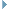 (9) Formularele menţionate la alin. (1)-(8) se utilizează împreună cu formularele tipizate de "Factură" fără TVA, întocmite conform prevederilor Legii nr. 227/2015 privind Codul fiscal, cu modificările şi completările ulterioare.(10) Furnizorii aflaţi în relaţie contractuală cu casa de asigurări de sănătate transmit factura şi formularele prevăzute la alin. (1)-(8) în format electronic cu semnătură electronică extinsă/calificată.Art. 2(1)Anexele nr. 1-a-1-j, 2-a-2-n, 3-a-3-j, 4-a-4-c, 5-a-5-f, 6-a, 6-b, 7.1, 7.2 şi 8-a-8-c fac parte integrantă din prezentul ordin.(1) Anexele nr. 1-a-1-j, 2-a-2-n, 3-a-3-j, 4-a-4-c, 5-a-5-f, 6-a, 6-b, 7.1, 7.2 şi 8-a-8-d*) fac parte integrantă din prezentul ordin.
(la data 04-oct-2023 Art. 2, alin. (1) modificat de Art. I, punctul 2. din Ordinul 868/2023 )(2) Formularele cuprinse în prezentul ordin constituie modele-tip.Art. 3Furnizorii de servicii medicale vor raporta serviciile medicale efectuate conform contractelor de furnizare de servicii medicale, în vederea decontării acestora de către casele de asigurări de sănătate judeţene, a municipiului Bucureşti şi de către Casa Asigurărilor de Sănătate a Apărării, Ordinii Publice, Siguranţei Naţionale şi Autorităţii Judecătoreşti, potrivit documentelor justificative aprobate prin prezentul ordin.Art. 4(1) Desfăşurătoarele cuprinse în prezentul ordin se vor completa separat pentru:a) asiguraţi;b) cazurile ce reprezintă accidente de muncă şi boli profesionale;c) cazurile prezentate ca urmare a situaţiilor în care le-au fost aduse daune sănătăţii de către alte persoane;d) persoanele din statele membre ale Uniunii Europene/Spaţiului Economic European/Confederaţia Elveţiană/Regatul Unit al Marii Britanii şi Irlandei de Nord, titulare ale cardului european de asigurări sociale de sănătate sau beneficiari ai formularelor/documentelor europene emise în baza Regulamentului (CE) nr. 883/2004 al Parlamentului European şi al Consiliului din 29 aprilie 2004 privind coordonarea sistemelor de securitate socială, care beneficiază de servicii medicale pe teritoriul României de la furnizori aflaţi în relaţii contractuale cu casele de asigurări de sănătate; în cadrul acestor evidenţe se vor înregistra distinct cazurile prezentate ca urmare a situaţiilor în care le-au fost aduse daune sănătăţii de către alte persoane şi pentru care sunt aplicabile prevederile art. 203 alin. (2) din anexa nr. 2 la Hotărârea Guvernului nr. 521/2023 pentru aprobarea pachetelor de servicii şi a Contractului-cadru care reglementează condiţiile acordării asistenţei medicale, a medicamentelor şi a dispozitivelor medicale, în cadrul sistemului de asigurări sociale de sănătate;e) pacienţii din statele cu care România a încheiat acorduri, înţelegeri, convenţii sau protocoale internaţionale cu prevederi în domeniul sănătăţii, care beneficiază de servicii medicale pe teritoriul României de la furnizori aflaţi în relaţii contractuale cu casele de asigurări de sănătate; în cadrul acestor evidenţe se vor înregistra distinct cazurile prezentate ca urmare a situaţiilor în care le-au fost aduse daune sănătăţii de către alte persoane şi pentru care sunt aplicabile prevederile art. 203 alin. (2) din anexa nr. 2 la Hotărârea Guvernului nr. 521/2023;f) persoanele care provin din zona conflictului armat din Ucraina, beneficiare ale prevederilor Ordonanţei de urgenţă a Guvernului nr. 15/2022 privind acordarea de sprijin şi asistenţă umanitară de către statul român cetăţenilor străini sau apatrizilor aflaţi în situaţii deosebite, proveniţi din zona conflictului armat din Ucraina, cu modificările şi completările ulterioare;g) persoanele neasigurate înscrise pe listele medicilor de familie, pentru serviciile acordate la nivelul asistenţei medicale primare; în cadrul acestor evidenţe se vor înregistra distinct cazurile prezentate ca urmare a situaţiilor în care le-au fost aduse daune sănătăţii de către alte persoane şi pentru care sunt aplicabile prevederile art. 203 alin. (2) din anexa nr. 2 la Hotărârea Guvernului nr. 521/2023;h) persoanele care nu deţin cod numeric personal, prevăzute la art. 225 alin. (1) lit. a), e) şi f) din Legea nr. 95/2006, republicată, cu modificările şi completările ulterioare, pentru care se acordă servicii şi medicamente, dar nu mai mult de un an de zile de la data înregistrării acestora în sistemul de asigurări sociale de sănătate.(2) În desfăşurătoarele menţionate la alin. (1), pentru persoanele prevăzute la alin. (1) lit. f), în coloana "cod numeric personal/cod unic de identificare" se va completa numărul unic de identificare atribuit prin aplicaţia pusă la dispoziţie de către Casa Naţională de Asigurări de Sănătate conform prevederilor art. 1 alin. (6) din Ordonanţa de urgenţă a Guvernului nr. 15/2022, cu modificările şi completările ulterioare.(3) În desfăşurătoarele menţionate la alin. (1), pentru persoanele prevăzute la alin. (1) lit. h), în coloana "cod numeric personal/cod unic de identificare" se va completa numărul unic de identificare atribuit.(4) La formularele menţionate la alin. (1) se vor ataşa, după caz:a) lista cuprinzând distinct, pentru fiecare cod numeric personal (CNP), cod unic de identificare, specificarea serviciilor medicale efectuate în cazul persoanelor cărora li s-a acordat asistenţă medicală pentru accidente de muncă şi boli profesionale;b) lista cuprinzând distinct, pentru fiecare cod numeric personal (CNP), cod unic de identificare, specificarea serviciilor medicale acordate cazurilor prezentate ca urmare a situaţiilor în care le-au fost aduse prejudicii sau daune sănătăţii de către alte persoane;c) lista cuprinzând distinct, pentru fiecare număr de identificare personal/cod unic de identificare a persoanei beneficiare, serviciile medicale acordate, cu specificarea următoarelor informaţii: ţara - membră a Uniunii Europene/Spaţiului Economic European/Elveţia/Regatul Unit al Marii Britanii şi Irlandei de Nord, numele şi prenumele, data naşterii, numărul de identificare a instituţiei care a emis cardul european de asigurări sociale de sănătate, numărul de identificare a cardului european de asigurări sociale de sănătate, în cazul persoanelor titulare ale cardului european de asigurări de sănătate; se vor ataşa copii ale cardurilor europene de asigurări sociale de sănătate;d) lista cuprinzând distinct, pentru fiecare număr de identificare personal/cod unic de identificare a persoanei beneficiare de formulare/documente europene, serviciile medicale acordate, cu specificarea următoarelor informaţii: tipul de formular/document european, ţara, numele şi prenumele, data naşterii, numele instituţiei care a emis formularul/documentul, numărul de identificare a instituţiei respective. Tipurile de formulare europene sunt: E 106, E 109, E 112, E 120, E 121; pot fi menţionate şi documente europene S - corespondente acestor formulare; se vor ataşa copii ale formularelor/documentelor care au deschis dreptul la servicii medicale, cu excepţia formularelor/documentelor europene (E 106, E 109, E 120, E 121)/S1/similar;e) lista cuprinzând distinct, pentru fiecare număr de identificare personal/cod unic de identificare a persoanei beneficiare, serviciile medicale acordate, cu specificarea următoarelor informaţii: ţara, numele şi prenumele, data naşterii, în cazul cetăţenilor statelor cu care România a încheiat acorduri, înţelegeri, convenţii sau protocoale internaţionale cu prevederi în domeniul sănătăţii. Se vor ataşa copii ale documentelor care au deschis dreptul la servicii medicale;f) lista cuprinzând distinct, pentru fiecare număr unic de identificare a persoanei beneficiare, serviciile medicale acordate, cu specificarea următoarelor informaţii: numele şi prenumele, data naşterii, în cazul persoanelor prevăzute la alin. (1) lit. f) cărora le sunt aplicabile prevederile Ordonanţei de urgenţă a Guvernului nr. 15/2022, cu modificările şi completările ulterioare. Se vor ataşa copii ale documentelor prevăzute de Ordinul preşedintelui Casei Naţionale de Asigurări de Sănătate nr. 1.549/2018 privind aprobarea Normelor metodologice pentru stabilirea documentelor justificative privind dobândirea calităţii de asigurat, precum şi pentru stabilirea documentelor necesare atribuirii numărului unic de identificare în sistemul de asigurări sociale de sănătate cetăţenilor străini sau apatrizilor aflaţi în situaţii deosebite care provin din zona conflictului armat din Ucraina, cu modificările şi completările ulterioare.(5) În borderourile centralizatoare/extrasele borderourilor centralizatoare de la pct. 1.1, 1.3 şi 1.5 din anexa nr. 8-a nu sunt înscrise prescripţiile eliberate persoanelor prevăzute la alin. (1) lit. f) cărora le sunt aplicabile prevederile Ordonanţei de urgenţă a Guvernului nr. 15/2022, cu modificările şi completările ulterioare.(6) În borderourile centralizatoare/extrasele borderourilor centralizatoare de la pct. I, I.2, II şi II.2 din anexa nr. 8-c nu sunt înscrise prescripţiile eliberate persoanelor prevăzute la alin. (1) lit. f) cărora le sunt aplicabile prevederile Ordonanţei de urgenţă a Guvernului nr. 15/2022, cu modificările şi completările ulterioare.Art. 5La data intrării în vigoare a prevederilor prezentului ordin se abrogă Ordinul preşedintelui Casei Naţionale de Asigurări de Sănătate nr. 705/2021 pentru aprobarea documentelor justificative privind raportarea activităţii realizate de către furnizorii de servicii medicale şi medicamente - formulare unice pe ţară, fără regim special, publicat în Monitorul Oficial al României, Partea I, nr. 731 şi 731 bis din 26 iulie 2021, cu modificările şi completările ulterioare.Art. 6Casele de asigurări de sănătate judeţene, a municipiului Bucureşti şi Casa Asigurărilor de Sănătate a Apărării, Ordinii Publice, Siguranţei Naţionale şi Autorităţii Judecătoreşti vor duce la îndeplinire prevederile prezentului ordin.Art. 7(1)Prevederile prezentului ordin se aplică pentru raportarea serviciilor medicale, respectiv a medicamentelor cu şi fără contribuţie personală în tratamentul ambulatoriu, începând cu raportarea activităţii lunii iulie 2023.(2)Prezentul ordin se publică în Monitorul Oficial al României, Partea I.-****-ANEXA nr. 1a:I. LISTA PERSOANELOR ASIGURATE BENEFICIARE ALE PACHETULUI DE SERVICII MEDICALE DE BAZĂGrupa de vârstă .......................................*___*)Grupa de vârstă, respectiv vârsta împlinită se completează conform art. 1 alin. (2) lit. a) pct. 1 şi NOTA 1 din anexa nr. 2 la Ordinul MS/CNAS nr. 1.857/441/2023, cu modificările şi completările ulterioare.Pentru asiguraţii 0-1 an se va completa vârsta în luni la data înscrierii pe listă.**)Se va bifa genul persoanei asigurate.***)Codul se completează conform nomenclatorului din anexa 1b.II.LISTA PERSOANELOR BENEFICIARE ALE PACHETULUI MINIMAL DE SERVICII MEDICALEGrupa de vârstă .........................................*)*)Grupa de vârstă, respectiv vârsta împlinită se completează conform art. 1 alin. (2) lit. a) pct. 1 şi NOTA 1 din anexa nr. 2 la Ordinul MS/CNAS nr. 1.857/441/2023, cu modificările şi completările ulterioare.**)Se va bifa genul persoanei înscrise.III.LISTA PERSOANELOR DIN STATELE MEMBRE ALE UNIUNII EUROPENE/SPAŢIULUI ECONOMIC EUROPEAN/CONFEDERAŢIA ELVEŢIANĂ/REGATULUI UNIT AL MARII BRITANII ŞI IRLANDEI DE NORD, BENEFICIARI AI FORMULARELOR/DOCUMENTELOR EUROPENE EMISE ÎN BAZA REGULAMENTULUI (CE) NR. 883/2004 AL PARLAMENTULUI EUROPEAN ŞI AL CONSILIULUI DIN 29 APRILIE 2004 PRIVIND COORDONAREA SISTEMELOR DE SECURITATE SOCIALĂ(1)_Grupa de vârstă .........................*)___*)Grupa de vârstă, respectiv vârsta împlinită se completează conform art. 1 alin. (2) lit. a) pct. 1 şi NOTA 1 din anexa nr. 2 la Ordinul MS/CNAS nr. 1.857/441/2023, cu modificările şi completările ulterioare.**)Se va bifa genul persoanei asigurate.***)Codul se completează conform nomenclatorului din anexa 1b.(2)NOTĂ:1. Formularele din anexa 1a se întocmesc lunar şi se transmit la casa de asigurări de sănătate în vederea contractării, în format electronic cu semnătura electronică extinsă/calificată a reprezentantului legal al furnizorului de servicii medicale.În vederea contractării, formularele din anexa 1a vor fi raportate în format electronic cu semnătura electronică extinsă/calificată a reprezentantului legal al furnizorului de servicii medicale, atât pentru medicii nou veniţi cât şi pentru medicii care au fost în relaţie contractuală cu casa de asigurări de sănătate în anul precedent.Pe parcursul derulării contractului, listele se vor actualiza:- ori de câte ori apar modificări în cuprinsul acestora, în funcţie de mişcarea lunară a persoanelor beneficiare ale pachetelor de servicii medicale pe baza anexei 1c;şi/sau- în funcţie de comunicările transmise de casele de asigurări de sănătate;2. Datele din liste se vor completa cu majuscule.3. Formularele I şi III din anexa 1a se întocmesc lunar şi se transmit la casa de asigurări de sănătate, în format electronic cu semnătura electronică extinsă/calificată a reprezentantului legal al furnizorului de servicii medicale care a încheiat act adiţional la convenţia de furnizare de servicii medicale în asistenţa medicală primară, pentru ecografii generale (abdomen şi pelvis).Formularele I şi III din anexa 1a vor fi raportate în format electronic cu semnătura electronică extinsă/calificată a reprezentantului legal al furnizorului de servicii medicale la data încheierii actului adiţional la convenţia de furnizare de servicii medicale în asistenţa medicală primară, pentru ecografii generale (abdomen şi pelvis), indiferent de numărul persoanelor asigurate înscrise pe lista proprie.IV.LISTA PERSOANELOR DIN STATELE CU CARE ROMÂNIA A ÎNCHEIAT ACORDURI, ÎNŢELEGERI, CONVENŢII SAU PROTOCOALE INTERNAŢIONALE CU PREVEDERI ÎN DOMENIUL SĂNĂTĂŢIIGrupa de vârstă .........................*)____*)Grupa de vârstă, respectiv vârsta împlinită se completează conform art. 1 alin. (2) lit. a) pct. 1 şi NOTA 1 din anexa nr. 2 la Ordinul MS/CNAS nr. 1.857/441/2023, cu modificările şi completările ulterioare.**)Se va bifa genul persoanei asigurate.***)Codul se completează conform nomenclatorului din anexa 1b.****)SRB/RO106, SRB/RO109, SRB/RO121, QUE/RO/106, TR/R3, TR/R4, TR/R5, TR/R6.ANEXA nr. 1b: Codificarea categoriilor de asiguraţi___*)Pentru persoanele nou înscrise pe listă, medicii de familie ataşează la fişa medicală, actele doveditoare care atestă calitatea de copil încredinţat sau dat în plasament şi de persoană instituţionalizată.ANEXA nr. 1c:I.DESFĂŞURĂTORUL CUPRINZÂND MIŞCAREA LUNARĂ A PERSOANELOR BENEFICIARE ALE PACHETULUI DE SERVICII MEDICALE DE BAZĂ, ÎNSCRISE PE LISTELE MEDICILOR DE FAMILIE ÎN LUNA ................ ANUL ..........................A) Intrări/Ieşiri în/din listă*)Se va bifa genul persoanei asigurate.**)Grupa de vârstă, respectiv vârsta împlinită se completează conform art. 1 alin. (2) lit. a) pct. 1 şi NOTA 1 din anexa nr. 2 la Ordinul MS/CNAS nr. 1.857/441/2023, cu modificările şi completările ulterioare.***)Codul se completează conform nomenclatorului din anexa 1b.B) Recapitulaţia asiguraţilor înscrişi pe lista medicului de familieLa grupa de vârstă "0 - 3 ani" - masculin: totalul > nr. copiilor încredinţaţi sau daţi în plasament - masculin + copii instituţionalizaţi în centre de îngrijire şi asistenţă - masculin + nr. persoane din statele membre ale UE/SEE/Confederaţia Elveţiană/Regatul Unit al Marii Britanii şi Irlandei de Nord, beneficiari ai formularelor/documentelor europene + persoane din statele cu care România a încheiat acorduri, înţelegeri, convenţii sau protocoale internaţionale cu prevederi în domeniul sănătăţii, înscrise pe lista medicului de familie - masculinLa grupa de vârstă "0 - 3 ani" - feminin: totalul > nr. copiilor încredinţaţi sau daţi în plasament - feminin + copii instituţionalizaţi în centre de îngrijire şi asistenţă - feminin + nr. persoane din statele membre ale UE/SEE/Confederaţia Elveţiană/Regatul Unit al Marii Britanii şi Irlandei de Nord, beneficiari ai formularelor/documentelor europene + persoane din statele cu care România a încheiat acorduri, înţelegeri, convenţii sau protocoale internaţionale cu prevederi în domeniul sănătăţii, înscrise pe lista medicului de familie - femininLa grupa de vârstă "4 - 18 ani" - masculin: totalul > nr. copiilor încredinţaţi sau daţi în plasament - masculin + nr. copiilor instituţionalizaţi în centre de îngrijire şi asistenţă - masculin + nr. persoane private de libertate aflate în custodia statului - masculin + nr. persoane din statele membre ale UE/SEE/Confederaţia Elveţiană/Regatul Unit al Marii Britanii şi Irlandei de Nord, beneficiari ai formularelor/documentelor europene + persoane din statele cu care România a încheiat acorduri, înţelegeri, convenţii sau protocoale internaţionale cu prevederi în domeniul sănătăţii, înscrise pe lista medicului de familie - masculin.La grupa de vârstă "4 - 18 ani" - feminin: totalul > nr. copiilor încredinţaţi sau daţi în plasament - feminin + nr. copiilor instituţionalizaţi în centre de îngrijire şi asistenţă - feminin + nr. persoane private de libertate aflate în custodia statului - feminin + nr. persoane din statele membre ale UE/SEE/Confederaţia Elveţiană/Regatul Unit al Marii Britanii şi Irlandei de Nord, beneficiari ai formularelor/documentelor europene + persoane din statele cu care România a încheiat acorduri, înţelegeri, convenţii sau protocoale internaţionale cu prevederi în domeniul sănătăţii, înscrise pe lista medicului de familie - feminin.La grupa de vârstă "19 - 39 ani" masculin: totalul > nr. persoane instituţionalizate în centre de îngrijire şi asistenţă - masculin + nr. pensionarilor de invaliditate (care nu au împlinit vârsta de pensionare şi care au fost pensionaţi din motive de boală) - masculin + nr. persoane private de libertate aflate în custodia statului - masculin + nr. persoane din statele membre ale UE/SEE/Confederaţia Elveţiană/Regatul Unit al Marii Britanii şi Irlandei de Nord, beneficiari ai formularelor/documentelor europene + persoane din statele cu care România a încheiat acorduri, înţelegeri, convenţii sau protocoale internaţionale cu prevederi în domeniul sănătăţii, înscrise pe lista medicului de familie - masculin.La grupa de vârstă "19 - 39 ani" feminin: totalul > nr. persoane instituţionalizate în centre de îngrijire şi asistenţă - feminin + nr. pensionarilor de invaliditate (care nu au împlinit vârsta de pensionare şi care au fost pensionaţi din motive de boală) - feminin + nr. persoane private de libertate aflate în custodia statului - feminin + nr. persoane din statele membre ale UE/SEE/Confederaţia Elveţiană/Regatul Unit al Marii Britanii şi Irlandei de Nord, beneficiari ai formularelor/documentelor europene + persoane din statele cu care România a încheiat acorduri, înţelegeri, convenţii sau protocoale internaţionale cu prevederi în domeniul sănătăţii, înscrise pe lista medicului de familie - feminin.La grupa de vârstă "40 - 59 ani" masculin: totalul > nr. persoane instituţionalizate în centre de îngrijire şi asistenţă - masculin + nr. pensionarilor de invaliditate (care nu au împlinit vârsta de pensionare şi care au fost pensionaţi din motive de boală) - masculin + nr. persoane private de libertate aflate în custodia statului - masculin + nr. persoane din statele membre ale UE/SEE/Confederaţia Elveţiană/Regatul Unit al Marii Britanii şi Irlandei de Nord, beneficiari ai formularelor/documentelor europene + persoane din statele cu care România a încheiat acorduri, înţelegeri, convenţii sau protocoale internaţionale cu prevederi în domeniul sănătăţii, înscrise pe lista medicului de familie - masculin.La grupa de vârstă "40 - 59 ani" feminin: totalul > nr. persoane instituţionalizate în centre de îngrijire şi asistenţă - feminin + nr. pensionarilor de invaliditate (care nu au împlinit vârsta de pensionare şi care au fost pensionaţi din motive de boală) - feminin + nr. persoane private de libertate aflate în custodia statului - feminin + nr. persoane din statele membre ale UE/SEE/Confederaţia Elveţiană/Regatul Unit al Marii Britanii şi Irlandei de Nord, beneficiari ai formularelor/documentelor europene + persoane din statele cu care România a încheiat acorduri, înţelegeri, convenţii sau protocoale internaţionale cu prevederi în domeniul sănătăţii, înscrise pe lista medicului de familie - feminin.La grupa de vârstă "60 ani şi peste" masculin: totalul > nr. persoane instituţionalizate în centre de îngrijire şi asistenţă - masculin + nr. pensionarilor de invaliditate (care nu au împlinit vârsta de pensionare şi care au fost pensionaţi din motive de boală) - masculin + nr. persoane private de libertate aflate în custodia statului - masculin + nr. persoane din statele membre ale UE/SEE/Confederaţia Elveţiană/Regatul Unit al Marii Britanii şi Irlandei de Nord, beneficiari ai formularelor/documentelor europene + persoane din statele cu care România a încheiat acorduri, înţelegeri, convenţii sau protocoale internaţionale cu prevederi în domeniul sănătăţii, înscrise pe lista medicului de familie - masculin.La grupa de vârstă "60 ani şi peste" feminin: totalul > nr. persoane instituţionalizate în centre de îngrijire şi asistenţă - feminin + nr. pensionarilor de invaliditate (care nu au împlinit vârsta de pensionare şi care au fost pensionaţi din motive de boală) - feminin + nr. persoane private de libertate aflate în custodia statului - feminin + nr. persoane din statele membre ale UE/SEE/Confederaţia Elveţiană/Regatul Unit al Marii Britanii şi Irlandei de Nord, beneficiari ai formularelor/documentelor europene + persoane din statele cu care România a încheiat acorduri, înţelegeri, convenţii sau protocoale internaţionale cu prevederi în domeniul sănătăţii, înscrise pe lista medicului de familie - feminin.II.DESFĂŞURĂTORUL CUPRINZÂND MIŞCAREA LUNARĂ A PERSOANELOR BENEFICIARE ALE PACHETULUI MINIMAL DE SERVICII MEDICALE, ÎNSCRISE PE LISTELE MEDICILOR DE FAMILIE ÎN LUNA ............. ANUL ...A) Intrări/Ieşiri în/din listă*)Se va bifa genul persoanei înscrise.**)Grupa de vârstă, respectiv vârsta împlinită se completează conform art. 1 alin. (2) lit. a) pct. 1 şi NOTA 1 din anexa nr. 2 la Ordinul MS/CNAS nr. 1.857/441/2023.B) Recapitulaţia persoanelor beneficiare ale pachetului minimal de servicii medicale înscrise pe lista medicului de familieIII. DESFĂŞURĂTORUL CUPRINZÂND MIŞCAREA LUNARĂ A PERSOANELOR DIN STATELE MEMBRE ALE UE/SEE/CONFEDERAŢIA ELVEŢIANĂ, REGATULUI UNIT AL MARII BRITANII ŞI IRLANDEI DE NORD, BENEFICIARI AI FORMULARELOR/DOCUMENTELOR EUROPENE EMISE ÎN BAZA REGULAMENTULUI (CE) NR. 883/2004 AL PARLAMENTULUI EUROPEAN ŞI AL CONSILIULUI DIN 29 APRILIE 2004 PRIVIND COORDONAREA SISTEMELOR DE SECURITATE SOCIALĂ, ÎNSCRISE PE LISTELE MEDICILOR DE FAMILIE ÎN LUNA ............. ANUL ..................(1)_A) Intrări/Ieşiri în/din listă___NOTĂ:*)Se va bifa genul persoanei asigurate.**)Vârsta împlinită se completează conform art. 1 alin. (2) lit. a) pct. 1 şi NOTA 1 din anexa nr. 2 la Ordinul MS/CNAS nr. 1.857/441/2023, cu modificările şi completările ulterioare. Pentru asiguraţii sub 1 an se trece vârsta (număr luni) la data înscrierii pe listă.***)Codul se completează conform nomenclatorului din anexa 1b.B) Recapitulaţia persoanelor din statele membre ale UE/SEE/Confederaţia Elveţiană/Regatului Unit al Marii Britanii şi Irlandei de Nord, beneficiari ai formularelor/documentelor europene emise în baza Regulamentului (CE) nr. 883/2004 al Parlamentului European şi al Consiliului din 29 aprilie 2004 privind coordonarea sistemelor de securitate socială, înscrise pe lista medicului de familie(2)_1. Formularele din anexa 1c se întocmesc lunar şi se transmit la casa de asigurări de sănătate în format electronic cu semnătura electronică extinsă/calificată a reprezentantului legal al furnizorului de servicii medicale până la data prevăzută în contractul de furnizare de servicii medicale în asistenţa medicală primară.2. Datele din liste se vor completa cu majuscule.3. Formularele de la pct. I şi pct. III, lit. A din anexa 1c se întocmesc lunar şi se transmit la casa de asigurări de sănătate în format electronic cu semnătura electronică extinsă/calificată a reprezentantului legal al furnizorului de servicii medicale care a încheiat act adiţional la convenţia de furnizare de servicii medicale în asistenţa medicală primară, pentru ecografii generale (abdomen şi pelvis).Formularele de la pct. I şi pct. III, lit. A din anexa 1c vor fi raportate lunar în format electronic cu semnătura electronică extinsă/calificată a reprezentantului legal al furnizorului de servicii medicale, pe durata de derulare a actului adiţional la convenţia de furnizare de servicii medicale în asistenţa medicală primară, pentru ecografii generale (abdomen şi pelvis).IV. DESFĂŞURĂTORUL CUPRINZÂND MIŞCAREA LUNARĂ A PERSOANELOR DIN STATELE CU CARE ROMÂNIA A ÎNCHEIAT ACORDURI, ÎNŢELEGERI, CONVENŢII SAU PROTOCOALE INTERNAŢIONALE CU PREVEDERI ÎN DOMENIUL SĂNĂTĂŢII, ÎNSCRISE PE LISTELE MEDICILOR DE FAMILIE ÎN LUNA ................. ANUL .........Intrări/Ieşiri în/din listă*)Grupa de vârstă, respectiv vârsta împlinită se completează conform art. 1 alin. (2) lit. a) pct. 1 şi NOTA 1 din anexa nr. 2 la Ordinul MS/CNAS nr. 1.857/441/2023, cu modificările şi completările ulterioare.**)Se va bifa genul persoanei asigurate.***)Codul se completează conform nomenclatorului din anexa 1b.****)SRB/RO106, SRB/RO109, SRB/RO121, QUE/RO/106, TR/R3, TR/R4, TR/R5, TR/R6.B) Recapitulaţia persoanelor din statele cu care România a încheiat acorduri, înţelegeri, convenţii sau protocoale internaţionale cu prevederi în domeniul sănătăţii, înscrise pe lista medicului de familieNOTĂ:*)Se va bifa genul persoanei asigurate.**)Vârsta împlinită se completează conform art. 1 alin. (2) lit. a) pct. 1 şi NOTA 1 din anexa nr. 2 la Ordinul MS/CNAS nr. 1.857/441/2023, cu modificările şi completările ulterioare. Pentru asiguraţii sub 1 an se trece vârsta (număr luni) la data înscrierii pe listă.***)Codul se completează conform nomenclatorului din anexa 1b.****)SRB/RO106, SRB/RO109, SRB/RO121, QUE/RO 106, TR/R3, TR/R4, TR/R5, TR/R6ANEXA nr. 1d:DESFĂŞURĂTORUL PUNCTAJULUI ACTIVITĂŢII LUNARE A MEDICULUI DE FAMILIELUNA .................. ANUL ......................(1)_1. Numărul de puncte "per capita"*)conform art. 1 alin. (2) lit. a), pct. 1 din anexa nr. 2 la Ordinul MS/CNAS nr. 1.857/441/2023, cu modificările şi completările ulterioare.**)conform art. 1 alin. (2) lit. a) pct. 2 din anexa nr. 2 la Ordinul MS/CNAS nr. 1.857/441/2023, cu modificările şi completările ulterioare, se iau în considerare persoanele asigurate înscrise în lista medicului de familie, existente în ultima zi a lunii precedente. în situaţia contractelor nou încheiate, pentru prima lună de contract la calculul numărului de puncte per capita se iau în considerare persoanele asigurate înscrise în lista medicului de familie prezentată la contractare. Pentru medicii nou veniţi care încheie contract de furnizare de servicii medicale pentru o perioadă de maximum 6 luni - după încetarea convenţiei încheiată pentru maxim 6 luni, pentru prima lună de contract se iau în considerare persoanele asigurate înscrise în lista medicului de familie prezentată la data încheierii contractului.***)numărul de persoane de la grupa de vârstă "0 -3 ani" masculin (de la col. 3 rândul 1) nu cuprinde numărul de persoane prevăzut pentru aceeaşi grupă de vârstă în col. 3 la rândurile 2, 3, 4 şi 5.****)numărul de persoane de la grupa de vârstă "0 -3 ani" feminin (de la col. 3 rândul 6) nu cuprinde numărul de persoane prevăzut pentru aceeaşi grupă de vârstă în col. 3 la rândurile 7, 8, 9 şi 10.*****)numărul de persoane de la grupa de vârstă "4 -18 ani" masculin (de la col. 3 rândul 11) nu cuprinde numărul de persoane prevăzut pentru aceeaşi grupă de vârstă în col. 3 la rândurile 12, 13, 14, 15, şi 16.******)numărul de persoane de la grupa de vârstă "4 -18 ani" feminin (de la col. 3 rândul 17) nu cuprinde numărul de persoane prevăzut pentru aceeaşi grupă de vârstă în col. 3 la rândurile 18, 19, 20, 21 şi 22.*******)numărul de persoane de la grupa de vârstă "19 -39 ani" masculin (de la col. 3 rândul 23) nu cuprinde numărul de persoane prevăzut pentru aceeaşi grupă de vârstă în col. 3 la rândurile 24, 25, 26, 27 şi 28.********)numărul de persoane de la grupa de vârstă "19 -39 ani" feminin (de la col. 3 rândul 29) nu cuprinde numărul de persoane prevăzut pentru aceeaşi grupă de vârstă în col. 3 la rândurile 30, 31, 32, 33 şi 34.*********)numărul de persoane de la grupa de vârstă "40 -59 ani" masculin (de la col. 3 rândul 35) nu cuprinde numărul de persoane prevăzut pentru aceeaşi grupă de vârstă în col. 3 la rândurile 36, 37, 38, 39 şi 40.**********)numărul de persoane de la grupa de vârstă "40 -59 ani" feminin (de la col. 3 rândul 41) nu cuprinde numărul de persoane prevăzut pentru aceeaşi grupă de vârstă în col. 3 la rândurile 42, 43, 44, 45 şi 46.***********)numărul de persoane de la grupa de vârstă "60 de ani şi peste" masculin (de la col. 3 rândul 47) nu cuprinde numărul de persoane prevăzut pentru aceeaşi grupă de vârstă în col. 3 la rândurile 48, 49, 50, 51şi 52.************)numărul de persoane de la grupa de vârstă "60 de ani şi peste" feminin (de la col. 3 rândul 53) nu cuprinde numărul de persoane prevăzut pentru aceeaşi grupă de vârstă în col. 3 la rândurile 54, 55, 56, 57 şi 58.Număr puncte pentru calculul sumei cuvenite:I.Dacă total col. 4 este mai mic decât 22.000 inclusiv, plata per capita se realizează după cum urmează:Nr. puncte de decontat = Total col. 4II.a) în situaţia în care numărul de persoane asigurate înscrise pe lista medicului de familie depăşeşte 2.200, şi numărul de puncte "per capita"/an depăşeşte 22.000 puncte, plata per capita se realizează după cum urmează:a.1) Dacă total col.4 este cuprins între 22.001 - 26.000 inclusiv:Nr. puncte de decontat = 22.001 + (Total col. 4 - 22.001) x 0,75Dacă total col.4 este peste 26.000:Nr. puncte de decontat = 22.000 + (26.000 - 22.000) x 0,75 + (Total col. 4 - 26.000) x 0,5b) Numărul de puncte "per capita" pentru cabinetele medicale individuale organizate conform Ordonanţei Guvernului nr. 124/1998 privind organizarea şi funcţionarea cabinetelor medicale, republicată, cu modificările şi completările ulterioare, care au cel puţin un medic angajat cu normă întreagă se calculează după cum urmează:b.1) pentru medicii de familie care au înscrişi pe lista proprie peste 2.200 asiguraţi şi un număr de puncte "per capita"/an ce depăşeşte 22.000 dar nu mai mult de 26.000 puncte inclusiv:Nr. puncte de decontat = Total col. 4b.2) pentru medicii de familie care au înscrişi pe lista proprie peste 2.200 asiguraţi şi un număr de puncte "per capita"/an ce depăşeşte 26.000 dar nu mai mult de 30.000 puncte inclusiv:Nr. puncte de decontat = 26.000 + (Total col. 4 - 26.000) x 0,75b.3) pentru medicii de familie care au înscrişi pe lista proprie peste 2.200 asiguraţi şi un număr de puncte "per capita"/an ce depăşeşte 30.000:Nr. puncte de decontat = 26.000 + (30.000 - 26.000) x 0,75 + (Total col. 4 - 30.000) x 0,50c) Numărul de puncte "per capita" pentru cabinetele medicale care se află într-o unitate administrativ teritorială cu deficit din punct de vedere al prezenţei medicului de familie, stabilit de comisia prevăzută la art. 2 alin. (1) de la capitolul I din Anexa nr. 2 la H.G. nr. 521/2023, se calculează după cum urmează:c.1) pentru medicii de familie care au înscrişi pe lista proprie peste 2.200 asiguraţi şi un număr de puncte "per capita"/an ce depăşeşte 22.000 dar nu mai mult de 26.000 puncte inclusiv:Nr. puncte de decontat = Total col. 4c.2) pentru medicii de familie care au înscrişi pe lista proprie peste 2.200 asiguraţi şi un număr de puncte "per capita"/an ce depăşeşte 26.000 dar nu mai mult de 30.000 puncte inclusiv:Nr. puncte de decontat = 26.000 + (Total col. 4 - 26.000) x 0,75c.3) pentru medicii de familie care au înscrişi pe lista proprie peste 2.200 asiguraţi şi un număr de puncte "per capita"/an ce depăşeşte 30.000:Nr. puncte de decontat = 26.000 + (30.000 - 26.000) x 0,75 + (Total col. 4 - 30.000) x 0,50III.Pentru medicii nou veniţi într-o localitate - unitate administrativ teritorială din mediul urban şi rural în condiţiile prevederilor art. 14 alin. (2)-(4) de la Capitolul I din Anexa 2 la Hotărârea Guvernului nr. 521/2023:Numărul total de puncte rezultat conform pct. I sau pct. II lit. a) sau b) sau c) = ............IV. Pentru medicii nou veniţi într-o localitate - unitate administrativ teritorială/zonă urbană în condiţiile prevederilor art. 14 alin. (5)-(8) de la Capitolul I din Anexa 2 la Hotărârea Guvernului nr. 521/2023:Numărul total de puncte rezultat conform pct. I sau pct. II lit. a) sau b) sau c) = ...............V. Număr puncte pe lună .............. = pct. I/12 luni; pct. II lit. a)/12 luni; pct. II lit. b)/12 luni; pct. II lit. c)/12 luni; pct. III/12 luni sau pct. IV/12 luni.2. Recalcularea numărului de puncte "per capita" în raport cu gradul profesional şi cu condiţiile în care se desfăşoară activitatea:În situaţia cabinetelor cu mai multe puncte de lucru, tabelul se va adapta corespunzător.3. Recapitulaţie punctaj pentru persoane asigurate înscrise pe listă în funcţie de perioada de activitateNOTĂ: Se completează pentru medicii cu liste proprii de asiguraţi care încep sau întrerup activitatea în cursul unei luni.4.4.1. Desfăşurătorul serviciilor medicale incluse în plata pe serviciu medical şi acordate în cadrul pachetului de servicii medicale de bazăPrecizări:*1)conform art. 1 alin. (3) lit. a) din anexa nr. 2 la Ordinul MS/CNAS nr. 1.857/441/2023, cu modificările şi completările ulterioare;*2)conform lit. B punctul 1 subpunctul 1.1.2.1 din anexa nr. 1 la Ordinul MS/CNAS nr. 1.857/441/2023, cu modificările şi completările ulterioare;*3)conform lit. B punctul 1 subpunctul 1.1.2.2. din anexa nr. 1 la Ordinul MS/CNAS nr. 1.857/441/2023, cu modificările şi completările ulterioare;*4)conform lit. B punctul 1 subpunctul 1.1.3.1 din anexa nr. 1 la Ordinul MS/CNAS nr. 1.857/441/2023, cu modificările şi completările ulterioare;*5)conform lit. B punctul 1 subpunctul 1.1.4.1 lit. a) din anexa nr. 1 la Ordinul MS/CNAS nr. 1.857/441/2023, cu modificările şi completările ulterioare;*6)conform lit. B punctul 1 subpunctul 1.1.4.1 lit. b) din anexa nr. 1 la Ordinul MS/CNAS nr. 1.857/441/2023, cu modificările şi completările ulterioare şi conform art. 1 alin. (3) lit. a) din anexa nr. 2 la Ordinul MS/CNAS nr. 1.857/441/2023, cu modificările şi completările ulterioare;*7)conform lit. B punctul 1 subpunctul 1.2.1.1 din anexa nr. 1 la Ordinul MS/CNAS nr. 1.857/441/2023, cu modificările şi completările ulterioare;*8)conform lit. B punctul 1 subpunctul 1.2.2 şi 1.2.2.1 din anexa nr. 1 la Ordinul MS/CNAS nr. 1.857/441/2023, cu modificările şi completările ulterioare;*9)conform lit. B punctul 1 subpunctul 1.2.3.1 din anexa nr. 1 la Ordinul MS/CNAS nr. 1.857/441/2023, cu modificările şi completările ulterioare;*10)conform lit. B punctul 1 subpunctul 1.2.3.2 din anexa nr. 1 la Ordinul MS/CNAS nr. 1.857/441/2023, cu modificările şi completările ulterioare;*11)conform lit. B punctul 1 subpunctul 1.2.6 din anexa nr. 1 la Ordinul MS/CNAS nr. 1.857/441/2023, cu modificările şi completările ulterioare;*12)conform lit. B punctul 1 subpunctul 1.2.7 din anexa nr. 1 la Ordinul MS/CNAS nr. 1.857/441/2023, cu modificările şi completările ulterioare;*13)conform lit. B punctul 1 subpunctul 1.3 din anexa nr. 1 la Ordinul MS/CNAS nr. 1.857/441/2023, cu modificările şi completările ulterioare şi conform art. 1 alin. (3) lit. a) din anexa nr. 2 la Ordinul MS/CNAS nr. 1.857/441/2023, cu modificările şi completările ulterioare;*14)conform lit. B punctul 1 subpunctul 1.4.2. anexa nr. 1 la Ordinul MS/CNAS nr. 1.857/441/2023, cu modificările şi completările ulterioare;*15)conform lit. B punctul 1 subpunctul 1.5 - NOTA 2 din anexa nr. 1 la Ordinul MS/CNAS nr. 1.857/441/2023, cu modificările şi completările ulterioare;*16)conform lit. B punctul 1 subpunctul 1.6.1. din anexa nr. 1 la Ordinul MS/CNAS nr. 1.857/441/2023, cu modificările şi completările ulterioare;*17)conform art. 1 alin. (3) lit. a) din anexa nr. 2 la Ordinul MS/CNAS nr. 1.857/441/2023, cu modificările şi completările ulterioare.NOTĂ: Desfăşurătorul de la punctul 4.1 va fi însoţit de lista cuprinzând distinct pentru fiecare cod numeric personal (CNP)/cod unic de identificare, serviciile medicale acordate. Pentru cazurile de urgenţă medico-chirurgicală care se trimit către structurile de urgenţă specializate, inclusiv cele pentru care se solicită serviciile de ambulanţă, se vor consemna ca "urgenţă" de către medicul de familie, cu indicarea reperului corespunzător prevăzut în Anexa nr. 9 la Ordinul ministrului sănătăţii publice şi al ministrului internelor şi reformei administrative nr. 2021/691/2008 pentru aprobarea Normelor metodologice de aplicare ale titlului IV "Sistemul naţional de asistenţă medicală de urgenţă şi de prim ajutor calificat", cu modificările ulterioare, din Legea nr. 95/2006 privind reforma în domeniul sănătăţii, republicată, cu modificările şi completările ulterioare.4.2.Punctaj acordat pentru cazurile nou confirmate pentru bolile cronice cu impact major asupra poverii îmbolnăvirilor privind: riscul cardiovascular înalt (HTA, dislipidemie, boală cronică de rinichi sau diabet zaharat tip 2); astm bronşic şi boala cronică respiratorie obstructivă - BPOC; boală cronică de rinichi*1)Se va completa, după caz:- cifra 1 pentru cazul nou de risc cardiovascular (HTA, dislipidemie, boală cronică de rinichi sau diabet zaharat tip 2)- cifra 2 pentru cazul nou de astm bronşic şi boala cronică respiratorie obstructivă - BPOC- cifra 3 pentru cazul nou de boală cronică de rinichi*2)Conform art. 1 alin. (3) lit. a) din anexa nr. 2 la Ordinul MS/CNAS nr. 1.857/441/2023, cu modificările şi completările ulterioare; punctajul se acordă o singură dată/asigurat, în luna în care a fost confirmat;4.3.Recalcularea numărului de puncte pentru plata pe serviciu pentru serviciile din tabelul 4.15.5.1.Desfăşurătorul serviciilor medicale incluse în plata pe serviciu medical şi acordate în cadrul pachetului minimal de servicii medicalePrecizări:*1)conform art. 1 alin. (3) lit. a) din anexa nr. 2 la Ordinul MS/CNAS nr. 1.857/441/2023, cu modificările şi completările ulterioare;*2)conform lit. A punctul 1 subpunctul 1.1.2.1 din anexa nr. 1 la Ordinul MS/CNAS nr. 1.857/441/2023, cu modificările şi completările ulterioare;*3)conform lit. A punctul 1 subpunctul 1.1.2.2. din anexa nr. 1 la Ordinul MS/CNAS nr. 1.857/441/2023, cu modificările şi completările ulterioare;*4)conform lit. A punctul 1 subpunctul 1.1.3.1 din anexa nr. 1 la Ordinul MS/CNAS nr. 1.857/441/2023, cu modificările şi completările ulterioare;**4)conform lit. A punctul 1 subpunctul 1.1.3.2 din anexa nr. 1 la Ordinul MS/CNAS nr. 1.857/441/2023, cu modificările şi completările ulterioare;*5)conform lit. A punctul 1 subpunctul 1.1.4.1 lit. a) din anexa nr. 1 la Ordinul MS/CNAS nr. 1.857/441/2023, cu modificările şi completările ulterioare;*6)conform lit. A punctul 1 subpunctul 1.1.4.1 lit. b) din anexa nr. 1 la Ordinul MS/CNAS nr. 1.857/441/2023, cu modificările şi completările ulterioare şi conform art. 1 alin. (3) lit. a) din anexa nr. 2 la Ordinul MS/CNAS nr. 1.857/441/2023, cumodificările şi completările ulterioare;*7)conform lit. A punctul 1 subpunctul 1.2.1.1 din anexa nr. 1 la Ordinul MS/CNAS nr. 1.857/441/2023, cu modificările şi completările ulterioare;*8)conform lit. A punctul 1 subpunctul 1.2.2 şi 1.2.2.1 din anexa nr. 1 la Ordinul MS/CNAS nr. 1.857/441/2023, cu modificările şi completările ulterioare;*9)conform lit. A punctul 1 subpunctul 1.2.3.1 din anexa nr. 1 la Ordinul MS/CNAS nr. 1.857/441/2023, cu modificările şi completările ulterioare;*10)conform lit. A punctul 1 subpunctul 1.2.3.2 din anexa nr. 1 la Ordinul MS/CNAS nr. 1.857/441/2023, cu modificările şi completările ulterioare;*11)conform lit. A punctul 1 subpunctul 1.2.6 din anexa nr. 1 la Ordinul MS/CNAS nr. 1.857/441/2023, cu modificările şi completările ulterioare;*12)conform lit. A punctul 1 subpunctul 1.2.7 din anexa nr. 1 la Ordinul MS/CNAS nr. 1.857/441/2023, cu modificările şi completările ulterioare;*13)conform lit. A punctul 1 subpunctul 1.3 din anexa nr. 1 la Ordinul MS/CNAS nr. 1.857/441/2023, cu modificările şi completările ulterioare şi conform art. 1 alin. (3) lit. a) din anexa nr. 2 la Ordinul MS/CNAS nr. 1.857/441/2023, cumodificările şi completările ulterioare;*14)conform lit. A punctul 1 subpunctul 1.4 din anexa nr. 1 la Ordinul MS/CNAS nr. 1.857/441/2023, cu modificările şi completările ulterioare;*15)conform lit. A punctul 1 subpunctul 1.5 din anexa nr. 1 la Ordinul MS/CNAS nr. 1.857/441/2023, cu modificările şi completările ulterioare;*16)conform lit. A punctul 1 subpunctul 1.6.1. din anexa nr. 1 la Ordinul MS/CNAS nr. 1.857/441/2023, cu modificările şi completările ulterioare;*17)conform art. 1 alin. (3) lit. a) din anexa nr. 2 la Ordinul MS/CNAS nr. 1.857/441/2023, cu modificările şi completările ulterioare;*18)conform lit. A punctul 1 subpunctul 1.2.5. din anexa nr. 1 la Ordinul MS/CNAS nr. 1.857/441/2023, cu modificările şi completările ulterioare;*19)conform lit. A punctul 1 subpunctul 1.1.1.1. din anexa nr. 1 la Ordinul MS/CNAS nr. 1.857/441/2023, cu modificările şi completările ulterioare;*20)conform lit. A punctul 1 subpunctul 1.2.4. din anexa nr. 1 la Ordinul MS/CNAS nr. 1.857/441/2023, cu modificările şi completările ulterioare.NOTĂ: Desfăşurătorul de la punctul 5.1 va fi însoţit de lista cuprinzând distinct pentru fiecare cod numeric personal (CNP)/cod unic de identificare, serviciile medicale acordate. Pentru cazurile de urgenţă medico-chirurgicală care se trimit către structurile de urgenţă specializate, inclusiv cele pentru care se solicită serviciile de ambulanţă, se vor consemna ca "urgenţă" de către medicul de familie, cu indicarea reperului corespunzător prevăzut în Anexa nr. 9 la Ordinul ministrului sănătăţii publice şi al ministrului internelor şi reformei administrative nr. 2021/691/2008 pentru aprobarea Normelor metodologice de aplicare ale titlului IV "Sistemul naţional de asistenţă medicală de urgenţă şi de prim ajutor calificat", cu modificările ulterioare, din Legea nr. 95/2006 privind reforma în domeniul sănătăţii, republicată, cu modificările şi completările ulterioare.5.2.Punctaj acordat pentru cazurile nou-confirmate pentru bolile cronice cu impact major asupra poverii îmbolnăvirilor privind: riscul cardiovascular înalt - HTA, dislipidemie şi diabet zaharat tip 2; astm bronşic şi boală cronică respiratorie obstructivă - BPOC; boală cronică de rinichi*l)Se va completa, după caz:- cifra l pentru cazul nou de risc cardiovascular (HTA, dislipidemie, boală cronică de rinichi sau diabet zaharat tip 2)- cifra 2 pentru cazul nou de astm bronşic şi boala cronică respiratorie obstructivă - BPOC- cifra 3 pentru cazul nou de boală cronică de rinichi*2)Conform art. l alin. (3) lit. a) din anexa nr. 2 la Ordinul MS/CNAS nr. 1.857/441/2023, cu modificările şi completările ulterioare; punctajul se acordă o singură dată/asigurat, în luna în care a fost confirmat;5.3.Recalcularea numărului de puncte pentru plata pe serviciu pentru serviciile din tabelul 5.15.4.Total puncte pe serviciu (suportate de la bugetul de stat prin bugetul aprobat Ministerului Sănătăţii sub formă de transferuri către bugetul Fondului naţional unic de asigurări sociale de sănătate) = total puncte col. 3 de la pct. 5.35.5.Recalcularea numărului de puncte pentru plata pe serviciu în raport cu gradul profesional, pentru serviciile din pachetul minimal:6.Desfăşurătorul serviciilor medicale incluse în plata pe serviciu medical şi acordate pacienţilor (titulari de card european de asigurări sociale de sănătate, în perioada de valabilitate a cardului) din statele membre ale Uniunii Europene/Spaţiului Economic European/Confederaţia Elveţiană/Regatului Unit al Marii Britanii şi Irlandei de Nord: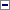 Precizare:*1)conform art. 1 alin. (3) lit. a) din anexa nr. 2 la Ordinul MS/CNAS nr. 1.857/441/2023, cu modificările şi completările ulterioare;*2)Se raportează conform lit. A - punctul 1 subpct. 1.1.1 din anexa nr. 1 la Ordinul MS/CNAS nr. 1.857/441/2023, cu modificările şi completările ulterioare;*3)Se raportează conform lit. A - punctul 1 subpct. 1.2.4 din anexa nr. 1 la Ordinul MS/CNAS nr. 1.857/441/2023, cu modificările şi completările ulterioare; bolile cu potenţial endemoepidemic sunt cele prevăzute la punctul II din anexa la Hotărârea Guvernului nr. 423/2020 pentru aprobarea Listei cuprinzând urgenţele medico-chirurgicale, precum şi bolile infectocontagioase din grupa A, pentru care asiguraţii beneficiază de indemnizaţie pentru incapacitate temporară de muncă, fără îndeplinirea condiţiei de stagiu de asigurare;*4)conform lit. B punctul 1 subpunctul 1.1.2.1. din anexa nr. 1 la Ordinul MS/CNAS nr. 1.857/441/2023, cu modificările şi completările ulterioare;*5)conform lit. B punctul 1 subpunctul 1.1.2.2. din anexa nr. 1 la Ordinul MS/CNAS nr. 1.857/441/2023, cu modificările şi completările ulterioare.NOTĂ: Desfăşurătorul de la punctul 6 va fi însoţit de lista cuprinzând distinct pentru fiecare număr de identificare personal/cod unic de identificare a persoanei beneficiare, serviciile medicale acordate cu specificarea următoarelor informaţii: ţara - membră a Uniunii Europene/Spaţiului Economic European/Confederaţia Elveţiană/Regatului Unit al Marii Britanii şi Irlandei de Nord, numele şi prenumele titularului de card, data naşterii titularului, codul de identificare al instituţiei care a emis cardul, numărul de identificare a cardului european de asigurări sociale de sănătate, copia cardului european de asigurări sociale de sănătate.7. Desfăşurătorul serviciilor medicale incluse în plata pe serviciu medical ce pot fi acordate, după caz, pacienţilor din statele cu care România a încheiat acorduri, înţelegeri, convenţii sau protocoale internaţionale cu prevederi în domeniul sănătăţii (pentru cei care beneficiază în asistenţa medicală primară de serviciile prevăzute la lit. A punctul 1 subpunctele 1.1 şi 1.2. din anexa nr. 1 la Ordinul MS/CNAS nr. 1.857/441/2023, cu modificările şi completările ulterioare):Precizare:*1)conform art. 1 alin. (3) lit. a) din anexa nr. 2 la Ordinul MS/CNAS nr. 1.857/441/2023, cu modificările şi completările ulterioare;*2)Se raportează conform lit. A - punctul 1 subpct. 1.1.1 din anexa nr. 1 la Ordinul MS/CNAS nr. 1.857/441/2023, cu modificările şi completările ulterioare;*3)Se raportează conform lit. A - punctul 1 subpct. 1.2.4 din anexa nr. 1 la Ordinul MS/CNAS nr. 1.857/441/2023, cu modificările şi completările ulterioare; bolile cu potenţial endemoepidemic sunt cele prevăzute la punctul II din anexa la Hotărârea Guvernului nr. 423/2020 pentru aprobarea Listei cuprinzând urgenţele medico-chirurgicale, precum şi bolile infectocontagioase din grupa A, pentru care asiguraţii beneficiază de indemnizaţie pentru incapacitate temporară de muncă, fără îndeplinirea condiţiei de stagiu de asigurare.NOTĂ: Desfăşurătorul de la punctul 7 va fi însoţit de lista cuprinzând distinct pentru fiecare număr de identificare personal/cod unic de identificare a persoanei beneficiare, serviciile medicale acordate cu specificarea următoarelor informaţii: ţara, numele şi prenumele persoanei, data naşterii titularului, copia documentului care a deschis dreptul la servicii medicale.8.8.1.Desfăşurătorul serviciilor medicale incluse în plata pe serviciu medical şi care pot fi acordate pacienţilor din statele membre ale Uniunii Europene/Spaţiului Economic European/Confederaţia Elveţiană/Regatului Unit al Marii Britanii şi Irlandei de Nord, beneficiari ai formularelor/documentelor europene emise în baza Regulamentului (CE) nr. 883/2004 al Parlamentului European şi al Consiliului din 29 aprilie 2004 privind coordonarea sistemelor de securitate socialăPrecizări:*1)conform art. 1 alin. (3) lit. a) din anexa nr. 2 la Ordinul MS/CNAS nr. 1.857/441/2023, cu modificările şi completările ulterioare;*2)conform lit. B punctul 1 subpunctul 1.1.2.1 din anexa nr. 1 la Ordinul MS/CNAS nr. 1.857/441/2023, cu modificările şi completările ulterioare;*3)conform lit. B punctul 1 subpunctul 1.1.2.2. din anexa nr. 1 la Ordinul MS/CNAS nr. 1.857/441/2023, cu modificările şi completările ulterioare;*4)conform lit. B punctul 1 subpunctul 1.1.3.1 din anexa nr. 1 la Ordinul MS/CNAS nr. 1.857/441/2023, cu modificările şi completările ulterioare;*5)conform lit. B punctul 1 subpunctul 1.1.4.1 lit. a) din anexa nr. 1 la Ordinul MS/CNAS nr. 1.857/441/2023, cu modificările şi completările ulterioare;*6)conform lit. B punctul 1 subpunctul 1.1.4.1 lit. b) din anexa nr. 1 la Ordinul MS/CNAS nr. 1.857/441/2023, cu modificările şi completările ulterioare şi conform art. 1 alin. (3) lit. a) din anexa nr. 2 la Ordinul MS/CNAS nr. 1.857/441/2023, cu modificările şi completările ulterioare;*7)conform lit. B punctul 1 subpunctul 1.2.1.1 din anexa nr. 1 la Ordinul MS/CNAS nr. 1.857/441/2023, cu modificările şi completările ulterioare;*8)conform lit. B punctul 1 subpunctul 1.2.2 şi 1.2.2.1 din anexa nr. 1 la Ordinul MS/CNAS nr. 1.857/441/2023, cu modificările şi completările ulterioare;*9)conform lit. B punctul 1 subpunctul 1.2.3.1 din anexa nr. 1 la Ordinul MS/CNAS nr. 1.857/441/2023, cu modificările şi completările ulterioare;*10)conform lit. B punctul 1 subpunctul 1.2.3.2 din anexa nr. 1 la Ordinul MS/CNAS nr. 1.857/441/2023, cu modificările şi completările ulterioare;*11)conform lit. B punctul 1 subpunctul 1.2.6 din anexa nr. 1 la Ordinul MS/CNAS nr. 1.857/441/2023, cu modificările şi completările ulterioare;*12)conform lit. B punctul 1 subpunctul 1.2.7 din anexa nr. 1 la Ordinul MS/CNAS nr. 1.857/441/2023, cu modificările şi completările ulterioare;*13)conform lit. B punctul 1 subpunctul 1.3 din anexa nr. 1 la Ordinul MS/CNAS nr. 1.857/441/2023, cu modificările şi completările ulterioare şi conform art. 1 alin. (3) lit. a) din anexa nr. 2 la Ordinul MS/CNAS nr. 1.857/441/2023, cu modificările şi completările ulterioare;*14)conform lit. B punctul 1 subpunctul 1.4.2. anexa nr. 1 la Ordinul MS/CNAS nr. 1.857/441/2023, cu modificările şi completările ulterioare;*15)conform lit. B punctul 1 subpunctul 1.5 - NOTA 2 din anexa nr. 1 la Ordinul MS/CNAS nr. 1.857/441/2023, cu modificările şi completările ulterioare;*16)conform lit. B punctul 1 subpunctul 1.6.1. din anexa nr. 1 la Ordinul MS/CNAS nr. 1.857/441/2023, cu modificările şi completările ulterioare;*17)conform art. 1 alin. (3) lit. a) din anexa nr. 2 la Ordinul MS/CNAS nr. 1.857/441/2023, cu modificările şi completările ulterioare.NOTĂ: Desfăşurătorul de la punctul 8.1 se va completa distinct pentru pacienţii din statele membre ale Uniunii Europene/Spaţiului Economic European/Confederaţia Elveţiană/Regatului Unit al Marii Britanii şi Irlandei de Nord, beneficiari ai formularelor/documentelor europene emise în baza Regulamentului (CE) nr. 883/2004 al Parlamentului European şi al Consiliului din 29 aprilie 2004 privind coordonarea sistemelor de securitate socială şi va fi însoţit de lista cuprinzând distinct, pentru fiecare număr de identificare personal/cod unic de identificare a persoanei beneficiare, tipul de formular/document european, serviciile medicale acordate cu specificarea următoarelor informaţii: ţara - membră a Uniunii Europene/Spaţiului Economic European/Confederaţia Elveţiană/Regatului Unit al Marii Britanii şi Irlandei de Nord, numele şi prenumele, data naşterii, numele instituţiei care a emis formularul/documentul, codul de identificare al acestei instituţii, copie a formularului/documentului care a deschis dreptul la servicii medicale, cu excepţia formularelor/documentelor europene (E106, E109, E120, E121)/S1/similar.8.2.Punctaj acordat pentru cazurile nou confirmate pentru bolile cronice cu impact major asupra poverii îmbolnăvirilor privind: riscul cardiovascular înalt (HTA, dislipidemie, boală cronică de rinichi sau diabet zaharat tip 2); astm bronşic şi boala cronică respiratorie obstructivă - BPOC; boală cronică de rinichi___*1)Se va completa, după caz:- cifra 1 pentru cazul nou de risc cardiovascular (HTA, dislipidemie, boală cronică de rinichi sau diabet zaharat tip 2)- cifra 2 pentru cazul nou de astm bronşic şi boala cronică respiratorie obstructivă - BPOC- cifra 3 pentru cazul nou de boală cronică de rinichi*2)Conform art. 1 alin. (3) lit. a) din anexa nr. 2 la Ordinul MS/CNAS nr. 1.857/441/2023, cu modificările şi completările ulterioare, punctajul se acordă o singură dată/asigurat, în luna în care a fost confirmat.8.3.Recalcularea numărului de puncte pentru plata pe serviciu pentru serviciile din tabelul 8.19._9.1.Desfăşurătorul serviciilor medicale incluse în plata pe serviciu medical ce pot fi acordate, după caz, pacienţilor din statele din statele cu care România a încheiat acorduri, înţelegeri, convenţii sau protocoale internaţionale cu prevederi în domeniul sănătăţii (pentru cei care beneficiază în asistenţa medicală primară de serviciile prevăzute la lit. B din anexa nr. 1 la Ordinul MS/CNAS nr. 1.857/441/2023, cu modificările şi completările ulterioare):Precizări:*1)conform art. 1 alin. (3) lit. a) din anexa nr. 2 la Ordinul MS/CNAS nr. 1.857/441/2023, cu modificările şi completările ulterioare;*2)conform lit. B punctul 1 subpunctul 1.1.2.1 din anexa nr. 1 la Ordinul MS/CNAS nr. 1.857/441/2023, cu modificările şi completările ulterioare;*3)conform lit. B punctul 1 subpunctul 1.1.2.2. din anexa nr. 1 la Ordinul MS/CNAS nr. 1.857/441/2023, cu modificările şi completările ulterioare;*4)conform lit. B punctul 1 subpunctul 1.1.3.1 din anexa nr. 1 la Ordinul MS/CNAS nr. 1.857/441/2023, cu modificările şi completările ulterioare;*5)conform lit. B punctul 1 subpunctul 1.1.4.1 lit. a) din anexa nr. 1 la Ordinul MS/CNAS nr. 1.857/441/2023, cu modificările şi completările ulterioare;*6)conform lit. B punctul 1 subpunctul 1.1.4.1 lit. b) din anexa nr. 1 la Ordinul MS/CNAS nr. 1.857/441/2023, cu modificările şi completările ulterioare şi conform art. 1 alin. (3) lit. a) din anexa nr. 2 la Ordinul MS/CNAS nr. 1.857/441/2023, cu modificările şi completările ulterioare;*7)conform lit. B punctul 1 subpunctul 1.2.1.1 din anexa nr. 1 la Ordinul MS/CNAS nr. 1.857/441/2023, cu modificările şi completările ulterioare;*8)conform lit. B punctul 1 subpunctul 1.2.2 şi 1.2.2.1 din anexa nr. 1 la Ordinul MS/CNAS nr. 1.857/441/2023, cu modificările şi completările ulterioare;*9)conform lit. B punctul 1 subpunctul 1.2.3.1 din anexa nr. 1 la Ordinul MS/CNAS nr. 1.857/441/2023, cu modificările şi completările ulterioare;*10)conform lit. B punctul 1 subpunctul 1.2.3.2 din anexa nr. 1 la Ordinul MS/CNAS nr. 1.857/441/2023, cu modificările şi completările ulterioare;*11)conform lit. B punctul 1 subpunctul 1.2.6 din anexa nr. 1 la Ordinul MS/CNAS nr. 1.857/441/2023, cu modificările şi completările ulterioare;*12)conform lit. B punctul 1 subpunctul 1.2.7 din anexa nr. 1 la Ordinul MS/CNAS nr. 1.857/441/2023, cu modificările şi completările ulterioare;*13)conform lit. B punctul 1 subpunctul 1.3 din anexa nr. 1 la Ordinul MS/CNAS nr. 1.857/441/2023, cu modificările şi completările ulterioare şi conform art. 1 alin. (3) lit. a) din anexa nr. 2 la Ordinul MS/CNAS nr. 1.857/441/2023, cu modificările şi completările ulterioare;*14)conform lit. B punctul 1 subpunctul 1.4.2. anexa nr. 1 la Ordinul MS/CNAS nr. 1.857/441/2023, cu modificările şi completările ulterioare;*15)conform lit. B punctul 1 subpunctul 1.5 - NOTA 2 din anexa nr. 1 la Ordinul MS/CNAS nr. 1.857/441/2023, cu modificările şi completările ulterioare;*16)conform lit. B punctul 1 subpunctul 1.6.1. din anexa nr. 1 la Ordinul MS/CNAS nr. 1.857/441/2023, cu modificările şi completările ulterioare;*17)conform art. 1 alin. (3) lit. a) din anexa nr. 2 la Ordinul MS/CNAS nr. 1.857/441/2023, cu modificările şi completările ulterioare.NOTĂ: Desfăşurătorul de la punctul 9.1 va fi însoţit de lista cuprinzând distinct pentru fiecare număr de identificare personal/cod unic de identificare a persoanei beneficiare, serviciile medicale acordate cu specificarea următoarelor informaţii: ţara, numele şi prenumele persoanei, data naşterii titularului, copia documentului care a deschis dreptul la servicii medicale.9.2.Punctaj acordat pentru cazurile nou confirmate pentru bolile cronice cu impact major asupra poverii îmbolnăvirilor privind: riscul cardiovascular înalt (HTA, dislipidemie, boală cronică de rinichi sau diabet zaharat tip 2); astm bronşic şi boala cronică respiratorie obstructivă - BPOC; boală cronică de rinichi*1)Se va completa, după caz:- cifra 1 pentru cazul nou de risc cardiovascular înalt (HTA, dislipidemie, boală cronică de rinichi şi diabet zaharat tip 2)- cifra 2 pentru cazul nou de astm bronşic şi boala cronică respiratorie obstructivă - BPOC- cifra 3 pentru cazul nou de boală cronică de rinichi*2)Conform art. 1 alin. (3) lit. a) din anexa nr. 2 la Ordinul MS/CNAS nr. 1.857/441/2023, cu modificările şi completările ulterioare, punctajul se acordă o singură dată/asigurat, în luna în care a fost confirmat;9.3.Recalcularea numărului de puncte pentru plata pe serviciu pentru serviciile din tabelul 9.19.4.Desfăşurătorul serviciilor medicale incluse în plata pe serviciu medical ce pot fi acordate persoanelor cărora le sunt aplicabile prevederile Ordonanţei de urgenţă a Guvernului nr. 15/2022 privind acordarea de sprijin şi asistenţă umanitară de către statul român cetăţenilor străini sau apatrizilor aflaţi în situaţii deosebite, proveniţi din zona conflictului armat din Ucraina, cu modificările şi completările ulterioarePrecizări:*1)conform art. 1 alin. (3) lit. a) din anexa nr. 2 la Ordinul MS/CNAS nr. 1.857/441/2023, cu modificările şi completările ulterioare;*2)conform lit. B punctul 1 subpunctul 1.1.2.1 din anexa nr. 1 la Ordinul MS/CNAS nr. 1.857/441/2023, cu modificările şi completările ulterioare;*3)conform lit. B punctul 1 subpunctul 1.1.2.2. din anexa nr. 1 la Ordinul MS/CNAS nr. 1.857/441/2023, cu modificările şi completările ulterioare;*4)conform lit. B punctul 1 subpunctul 1.1.3.1 din anexa nr. 1 la Ordinul MS/CNAS nr. 1.857/441/2023, cu modificările şi completările ulterioare;*5)conform lit. B punctul 1 subpunctul 1.1.4.1 lit. a) din anexa nr. 1 la Ordinul MS/CNAS nr. 1.857/441/2023, cu modificările şi completările ulterioare;*6)conform lit. B punctul 1 subpunctul 1.1.4.1 lit. b) din anexa nr. 1 la Ordinul MS/CNAS nr. 1.857/441/2023, cu modificările şi completările ulterioare şi conform art. 1 alin. (3) lit. a) din anexa nr. 2 la Ordinul MS/CNAS nr. 1.857/441/2023, cu modificările şi completările ulterioare;*7)conform lit. B punctul 1 subpunctul 1.2.1.1 din anexa nr. 1 la Ordinul MS/CNAS nr. 1.857/441/2023, cu modificările şi completările ulterioare;*8)conform lit. B punctul 1 subpunctul 1.2.2 şi 1.2.2.1 din anexa nr. 1 la Ordinul MS/CNAS nr. 1.857/441/2023, cu modificările şi completările ulterioare;*9)conform lit. B punctul 1 subpunctul 1.2.3.1 din anexa nr. 1 la Ordinul MS/CNAS nr. 1.857/441/2023, cu modificările şi completările ulterioare;*10)conform lit. B punctul 1 subpunctul 1.2.3.2 din anexa nr. 1 la Ordinul MS/CNAS nr. 1.857/441/2023, cu modificările şi completările ulterioare;*11)conform lit. B punctul 1 subpunctul 1.2.6 din anexa nr. 1 la Ordinul MS/CNAS nr. 1.857/441/2023, cu modificările şi completările ulterioare;*12)conform lit. B punctul 1 subpunctul 1.2.7 din anexa nr. 1 la Ordinul MS/CNAS nr. 1.857/441/2023, cu modificările şi completările ulterioare;*13)conform lit. B punctul 1 subpunctul 1.3 din anexa nr. 1 la Ordinul MS/CNAS nr. 1.857/441/2023, cu modificările şi completările ulterioare şi conform art. 1 alin. (3) lit. a) din anexa nr. 2 la Ordinul MS/CNAS nr. 1.857/441/2023, cu modificările şi completările ulterioare;*14)conform lit. B punctul 1 subpunctul 1.4.2. anexa nr. 1 la Ordinul MS/CNAS nr. 1.857/441/2023, cu modificările şi completările ulterioare;*15)conform lit. B punctul 1 subpunctul 1.5 - NOTA 2 din anexa nr. 1 la Ordinul MS/CNAS nr. 1.857/441/2023, cu modificările şi completările ulterioare;*16)conform lit. B punctul 1 subpunctul 1.6.1. din anexa nr. 1 la Ordinul MS/CNAS nr. 1.857/441/2023, cu modificările şi completările ulterioare;*17)conform art. 1 alin. (3) lit. a) din anexa nr. 2 la Ordinul MS/CNAS nr. 1.857/441/2023, cu modificările şi completările ulterioare.NOTĂ:Desfăşurătorul de la pct. 9.4 va fi însoţit de lista cuprinzând distinct pentru fiecare număr unic de identificare a persoanei beneficiare serviciile medicale acordate, cu specificarea următoarelor informaţii: numele şi prenumele persoanei, data naşterii, copia documentului care a deschis dreptul la servicii medicale (documentele sunt cele prevăzute în Ordinul preşedintelui Casei Naţionale de Asigurări de Sănătate nr. 1.549/2018, cu modificările şi completările ulterioare).9.5.Punctaj acordat pentru cazurile nou-confirmate pentru bolile cronice cu impact major asupra poverii îmbolnăvirilor privind: riscul cardiovascular înalt (HTA, dislipidemie, boală cronică de rinichi sau diabet zaharat tip 2); astm bronşic şi boala cronică respiratorie obstructivă - BPOC; boală cronică de rinichi - pentru persoanele beneficiare ale Ordonanţei de urgenţă a Guvernului nr. 15/2022, cu modificările şi completările ulterioare*1)Se va completa, după caz:- cifra 1 pentru cazul nou de risc cardiovascular (HTA, dislipidemie, boală cronică de rinichi sau diabet zaharat tip 2)- cifra 2 pentru cazul nou de astm bronşic şi boala cronică respiratorie obstructivă - BPOC- cifra 3 pentru cazul nou de boală cronică de rinichi*2)Conform art. 1 alin. (3) lit. a) din anexa nr. 2 la Ordinul MS/CNAS nr. 1.857/441/2023, cu modificările şi completările ulterioare; punctajul se acordă o singură dată/persoană beneficiară, în luna în care a fost confirmat;9.6. Recalcularea numărului de puncte pentru plata pe serviciu pentru serviciile din tabelul 9.410.TOTAL GENERAL PUNCTE PE SERVICIU = total pct. 4.3 + total pct. 6 + total pct. 7 + total pct. 8.3 + total pct. 9.3 + total pct. 9.611. Recalcularea numărului de puncte pe serviciu în raport cu gradul profesional:(2)_NOTĂ: Desfăşurătoarele din anexa 1d) se transmit la casa de asigurări de sănătate în format electronic cu semnătura electronică extinsă/calificată a reprezentantului legal al furnizorului de servicii medicale, până la data prevăzută în contractul de furnizare de servicii medicale în asistenţa medicală primară.Casa de Asigurări de Sănătate.................................................ANEXA nr. 1e: Raportare trimestrială a caselor de asigurări de sănătate către Casa Naţională de Asigurări de SănătateSituaţia punctajului în asistenţa medicală primară în trimestrul ....................___*1)Punctele raportate vor avea obligatoriu două zecimale, chiar dacă cifrele existente după virgulă sunt 0*)Se va trece total col. 7 din tabelul de la pct. 2 sau total col. 5 din tabelul de la pct. 3 după caz, cuprinse în anexa 1d)**)Se va trece cu plus numărul de puncte omise la raportare într-un trimestru anterior (defalcat pentru fiecare trimestru după caz); se va trece cu minus numărul de puncte raportate eronat în plus într - un trimestru anterior (defalcat pentru fiecare trimestru după caz).Se va da notă explicativă pentru fiecare diferenţă de puncte raportată.***)Se va trece totalul general puncte pe serviciu din col. 3 din tabelul de la punctul 11 din anexa 1d)NOTA:Formularul din Anexa 1e se întocmeşte trimestrial în 2 exemplare de către casele de asigurări de sănătate din care un exemplar se înaintează Casei Naţionale de Asigurări de Sănătate, până la data de 12 a lunii următoare încheierii fiecărui trimestru.Se va trece în clar numele semnatarilor.ANEXA nr. 1f: Sumele aferente veniturilor medicilor de familie nou veniţi într-o unitate administrativ- teritorială şi sumele aferente administrării şi funcţionării acestor cabineteCasa de Asigurări de Sănătate....................................................Pentru întreaga lună lucrată col.2/col.1 = 1___*)Conform art. 17 lit. a) din Anexa nr. 2 la H.G. nr. 521/2023 pentru aprobarea pachetelor de servicii şi a Contractului-cadru care reglementează condiţiile acordării asistenţei medicale, a medicamentelor şi a dispozitivelor medicale, în cadrul sistemului asigurărilor sociale de sănătate.**)Conform art. 17 lit. b) din Anexa nr. 2 la H.G. nr. 521/2023.NOTA:Formularul din Anexa 1f se întocmeşte de casa de asigurări de sănătate într-un singur exemplar pentru fiecare medic de familie nou venit şi stă la baza completării Anexei 1g.ANEXA nr. 1g: Raportare trimestrială a caselor de asigurări de sănătate către Casa Naţională de Asigurări de SănătateCasa de asigurări de sănătate...................................Situaţia cheltuielilor cu medicii nou veniţi într-o unitate administrativ-teritorială, trimestrul ..............___*)Sumă reprezentând plata "per capita" pentru o listă echilibrată de 800 de asiguraţi, calculată prin înmulţirea numărului de puncte per capita cu valoarea minimă garantată pentru un punct per capita; numărul de puncte "per capita" aferent listei echilibrate de asiguraţi, este de 6.500 puncte/an şi se ajustează în raport de gradul profesional şi de condiţiile în care se desfăşoară activitatea, conform art. 6 din Anexa nr. 2 la Ordinul MS/CNAS nr. 1.857/441/2023, cu modificările şi completările ulterioare.**)Conform art. 17 lit. b) din Anexa nr. 2 la H.G. nr. 521/2023 şi conform art. 6 din Anexa nr. 2 la Ordinul MS/CNAS nr. 1.857/441/2023, cu modificările şi completările ulterioare.***)Se vor trece cu plus sumele omise la raportare într-un trimestru anterior (defalcate pentru fiecare trimestru după caz); se vor trece cu minus sumele raportate eronat în plus într-un trimestru anterior (defalcate pentru fiecare trimestru după caz).Se va da notă explicativă pentru fiecare diferenţă de sumă raportată.NOTĂ: Formularul din Anexa 1g se întocmeşte trimestrial în 2 exemplare de către casele de asigurări de sănătate din care un exemplar se înaintează Casei Naţionale de Asigurări de Sănătate, până la data de 12 a lunii următoare încheierii fiecărui trimestru.Se va trece în clar numele semnatarilor.ANEXA nr. 1h:DESFĂŞURĂTORUL ACTIVITĂŢII LUNARE A MEDICULUI DE FAMILIE NOU VENIT*)LUNA ................... ANUL ...........................____*)pentru medicii de familie nou-veniţi într-o unitate administrativ-teritorială, care au încheiate convenţii de furnizare de servicii medicale cu casa de asigurări de sănătate, în baza cărora beneficiază de venituri în conformitate cu art. 17 şi art. 14 alin. (4) din Anexa nr. 2 la H.G. nr. 521/2023.NOTĂ:Desfăşurătorul din Anexa 1h se întocmeşte lunar şi se transmite la casa de asigurări de sănătate în format electronic cu semnătura electronică extinsă/calificată a reprezentantului legal al furnizorului de servicii medicale, până la data prevăzută în convenţia de furnizare de servicii medicale în asistenţa medicală primară.ANEXA nr. 1i:DESFĂŞURĂTORUL SERVICIILOR MEDICALE INCLUSE ÎN PLATA "PER CAPITA"LUNA ............... ANUL ..................DESFĂŞURĂTORUL SERVICIILOR MEDICALE INCLUSE ÎN PLATA "PER CAPITA" ŞI ACORDATE ÎN CADRUL PACHETULUI DE SERVICII MEDICALE DE BAZĂ___*)Serviciile medicale nominalizate la art. 1 alin. (2) lit. e) din anexa nr. 2 la Ordinul MS/CNAS nr. 1.857/441/2023, cu modificările şi completările ulterioare.**)Consultaţiile realizate de medicii de familie pot fi decontate conform prevederilor art. 15 alin. (4)-(7) din anexa nr. 2 la Ordinul ministrului sănătăţii şi al preşedintelui Casei Naţionale de Asigurări de Sănătate nr. 1.857/441/2023, cu modificările şi completările ulterioare, în mod proporţional cu numărul de puncte realizat de fiecare furnizor şi în limita fondului aprobat prin legea bugetului de stat pentru anul în curs pentru asistenţa medicală primară.NOTĂ: Desfăşurătorul din Anexa 1i se întocmeşte lunar şi se transmite la casa de asigurări de sănătate în format electronic cu semnătura electronică extinsă/calificată a reprezentantului legal al furnizorului de servicii medicale, până la data prevăzută în contractul de furnizare de servicii medicale în asistenţa medicală primară.ANEXA nr. 1j:(1)_I.BORDEROU CENTRALIZATOR CUPRINZÂND EVIDENŢA NUMĂRULUI DE BILETE DE TRIMITERE EMISE PENTRU INVESTIGAŢIILE PARACLINICE - ANALIZE MEDICALE DE LABORATOR ÎN CADRUL CONSULTAŢIILOR PREVENTIVE DIN PACHETUL DE BAZĂ - PENTRU COPII CU VÂRSTA CUPRINSĂ ÎNTRE 2 ŞI 18 ANI, PRECUM ŞI PENTRU PERSOANELE ASIMPTOMATICE CU VÂRSTA ÎNTRE 18 ŞI 39 ANI PREVĂZUTE LA NOTA 1 DE LA PUNCTUL 1.2.1, RESPECTIV NOTA 1 LIT. a) - b) DE LA PUNCTUL 1.2.3 DE LA LIT. B DIN ANEXA NR. 1 LA ORDINUL MS/CNAS NR. 1.857/441/2023, CU MODIFICĂRILE ŞI COMPLETĂRILE ULTERIOAREI. BORDEROU CENTRALIZATOR CUPRINZÂND EVIDENŢA NUMĂRULUI DE BILETE DE TRIMITERE EMISE PENTRU INVESTIGAŢIILE PARACLINICE ÎN CADRUL CONSULTAŢIILOR PREVENTIVE DIN PACHETUL DE BAZĂ - PENTRU COPII CU VÂRSTA CUPRINSĂ ÎNTRE 2 ŞI 18 ANI, PRECUM ŞI PENTRU PERSOANELE ASIMPTOMATICE CU VÂRSTA ÎNTRE 18 ŞI 39 DE ANI PREVĂZUTE LA NOTA 1 DE LA PUNCTUL 1.2.1, RESPECTIV NOTA 1 LIT. a)-b) DE LA PUNCTUL 1.2.3 DE LA LIT. B DIN ANEXA NR. 1 LA ORDINUL MINISTRULUI SĂNĂTĂŢII ŞI AL PREŞEDINTELUI CASEI NAŢIONALE DE ASIGURĂRI DE SĂNĂTATE NR. 1.857/441/2023, CU MODIFICĂRILE ŞI COMPLETĂRILE ULTERIOARE(la data 04-oct-2023 alin. (1), subpunctul I.. din anexa 1^J modificat de Art. I, punctul 3. din Ordinul 868/2023 )LUNA ................... ANUL ......................___*)Se completează după caz, codul numeric personal/codul unic de identificare al asiguratului, numărul de identificare personal/codul unic de identificare - pentru pacienţii statelor membre ale Uniunii Europene/din Spaţiul Economic European/Confederaţiei Elveţiene/Regatului Unit al Marii Britanii şi Irlandei de Nord, beneficiari de formulare/documente europene, respectiv pentru pacienţii din statele cu care România a încheiat acorduri, înţelegeri, convenţii sau protocoale internaţionale cu prevederi în domeniul sănătăţii.**)Se completează conform anexei nr. 17 la Ordinul MS/CNAS nr. 1.857/441/2023, cu modificările şi completările ulterioare.II.BORDEROU CENTRALIZATOR CUPRINZÂND EVIDENŢA NUMĂRULUI DE BILETE DE TRIMITERE EMISE PENTRU INVESTIGAŢIILE PARACLINICE - ANALIZE MEDICALE DE LABORATOR ÎN CADRUL CONSULTAŢIILOR PREVENTIVE DIN PACHETUL DE BAZĂ - PENTRU PERSOANELE ASIMPTOMATICE CU VÂRSTA DE PESTE 40 ANI PREVĂZUTE LA NOTA 1 LIT. c) DE LA PUNCTUL 1.2.3 DE LA LIT. B DIN ANEXA NR. 1 LA ORDINUL MS/CNAS NR. 1.857/441/2023, CU MODIFICĂRILE ŞI COMPLETĂRILE ULTERIOAREII. BORDEROU CENTRALIZATOR CUPRINZÂND EVIDENŢA NUMĂRULUI DE BILETE DE TRIMITERE EMISE PENTRU INVESTIGAŢIILE PARACLINICE ÎN CADRUL CONSULTAŢIILOR PREVENTIVE DIN PACHETUL DE BAZĂ - PENTRU PERSOANELE ASIMPTOMATICE CU VÂRSTA DE PESTE 40 DE ANI PREVĂZUTE LA NOTA 1 LIT. c) DE LA PUNCTUL 1.2.3 DE LA LIT. B DIN ANEXA NR. 1 LA ORDINUL MINISTRULUI SĂNĂTĂŢII ŞI AL PREŞEDINTELUI CASEI NAŢIONALE DE ASIGURĂRI DE SĂNĂTATE NR. 1.857/441/2023, CU MODIFICĂRILE ŞI COMPLETĂRILE ULTERIOARE(la data 04-oct-2023 alin. (1), subpunctul II.. din anexa 1^J modificat de Art. I, punctul 4. din Ordinul 868/2023 )LUNA .................. ANUL ..................___*)Se completează după caz, codul numeric personal/codul unic de identificare al asiguratului, numărul de identificare personal/codul unic de identificare - pentru pacienţii statelor membre ale Uniunii Europene/din Spaţiul Economic European/Confederaţiei Elveţiene/Regatului Unit al Marii Britanii şi Irlandei de Nord, beneficiari de formulare/documente europene, respectiv pentru pacienţii din statele cu care România a încheiat acorduri, înţelegeri, convenţii sau protocoale internaţionale cu prevederi în domeniul sănătăţii.**)Se completează conform anexei nr. 17 la Ordinul MS/CNAS nr. 1.857/441/2023, cu modificările şi completările ulterioare.III.BORDEROU CENTRALIZATOR CUPRINZÂND EVIDENŢA NUMĂRULUI DE BILETE DE TRIMITERE EMISE PENTRU INVESTIGAŢIILE PARACLINICE - ANALIZE MEDICALE DE LABORATOR ÎN CADRUL CONSULTAŢIILOR DE DEPISTARE PRECOCE A UNOR AFECŢIUNI CRONICE PENTRU PERSOANE CU VÂRSTA ÎNTRE 40 ŞI 60 ANI, CARE SE ACORDĂ LA CABINETUL MEDICULUI DE FAMILIE, ÎN MOD ACTIV ADULŢILOR CARE SUNT DEJA ÎNREGISTRAŢI LA MEDICUL DE FAMILIE CU UNA SAU MAI MULTE BOLI CRONICE, PREVĂZUTE La NOTA 2 DE LA PUNCTUL 1.2.6 DE LA LIT. B DIN ANEXA NR. 1 LA ORDINUL MS/CNAS NR. 1.857/441/2023, CU MODIFICĂRILE ŞI COMPLETĂRILE ULTERIOAREIII. BORDEROU CENTRALIZATOR CUPRINZÂND EVIDENŢA NUMĂRULUI DE BILETE DE TRIMITERE EMISE PENTRU INVESTIGAŢIILE PARACLINICE ÎN CADRUL CONSULTAŢIILOR DE DEPISTARE PRECOCE A UNOR AFECŢIUNI CRONICE PENTRU PERSOANE CU VÂRSTA ÎNTRE 40 ŞI 60 DE ANI, CARE SE ACORDĂ LA CABINETUL MEDICULUI DE FAMILIE, ÎN MOD ACTIV ADULŢILOR CARE SUNT DEJA ÎNREGISTRAŢI LA MEDICUL DE FAMILIE CU UNA SAU MAI MULTE BOLI CRONICE, PREVĂZUTE LA NOTA 2 DE LA PUNCTUL 1.2.6 DE LA LIT. B DIN ANEXA NR. 1 LA ORDINUL MINISTRULUI SĂNĂTĂŢII ŞI AL PREŞEDINTELUI CASEI NAŢIONALE DE ASIGURĂRI DE SĂNĂTATE NR. 1.857/441/2023, CU MODIFICĂRILE ŞI COMPLETĂRILE ULTERIOARE(la data 04-oct-2023 alin. (1), subpunctul III.. din anexa 1^J modificat de Art. I, punctul 5. din Ordinul 868/2023 )LUNA ................... ANUL ...................._____*)Se completează după caz, codul numeric personal/codul unic de identificare al asiguratului, numărul de identificare personal/codul unic de identificare - pentru pacienţii statelor membre ale Uniunii Europene/din Spaţiul Economic European/Confederaţiei Elveţiene/Regatului Unit al Marii Britanii şi Irlandei de Nord, beneficiari de formulare/documente europene, respectiv pentru pacienţii din statele cu care România a încheiat acorduri, înţelegeri, convenţii sau protocoale internaţionale cu prevederi în domeniul sănătăţii.**)Se completează conform anexei nr. 17 la Ordinul MS/CNAS nr. 1.857/441/2023, cu modificările şi completările ulterioare.Răspundem de realitatea şi exactitatea datelorReprezentantul legal al furnizorului....................(nume şi prenume)IV.BORDEROU CENTRALIZATOR CUPRINZÂND EVIDENŢA NUMĂRULUI DE BILETE DE TRIMITERE EMISE PENTRU INVESTIGAŢIILE PARACLINICE - ANALIZE MEDICALE DE LABORATOR ÎN CADRUL CONSULTAŢIILOR DE DEPISTARE PRECOCE A UNOR AFECŢIUNI CRONICE PENTRU PERSOANE CU VÂRSTA DE PESTE 60 DE ANI, CARE SE ACORDĂ LA CABINETUL MEDICULUI DE FAMILIE, ÎN MOD ACTIV ADULŢILOR CARE SUNT DEJA ÎNREGISTRAŢI LA MEDICUL DE FAMILIE CU UNA SAU MAI MULTE BOLI CRONICE, PREVĂZUTE La NOTA 2 DE LA PUNCTUL 1.2.7 DE LA LIT. B DIN ANEXA NR. 1 LA ORDINUL MS/CNAS NR. 1.857/441/2023, CU MODIFICĂRILE ŞI COMPLETĂRILE ULTERIOAREIV. BORDEROU CENTRALIZATOR CUPRINZÂND EVIDENŢA NUMĂRULUI DE BILETE DE TRIMITERE EMISE PENTRU INVESTIGAŢIILE PARACLINICE ÎN CADRUL CONSULTAŢIILOR DE DEPISTARE PRECOCE A UNOR AFECŢIUNI CRONICE PENTRU PERSOANE CU VÂRSTA DE PESTE 60 DE ANI, CARE SE ACORDĂ LA CABINETUL MEDICULUI DE FAMILIE, ÎN MOD ACTIV ADULŢILOR CARE SUNT DEJA ÎNREGISTRAŢI LA MEDICUL DE FAMILIE CU UNA SAU MAI MULTE BOLI CRONICE, PREVĂZUTE LA NOTA 2 DE LA PUNCTUL 1.2.7 DE LA LIT. B DIN ANEXA NR. 1 LA ORDINUL MINISTRULUI SĂNĂTĂŢII ŞI AL PREŞEDINTELUI CASEI NAŢIONALE DE ASIGURĂRI DE SĂNĂTATE NR. 1.857/441/2023, CU MODIFICĂRILE ŞI COMPLETĂRILE ULTERIOARE(la data 04-oct-2023 alin. (1), subpunctul IV.. din anexa 1^J modificat de Art. I, punctul 6. din Ordinul 868/2023 )LUNA ................... ANUL ..............____*)Se completează după caz, codul numeric personal/codul unic de identificare al asiguratului, numărul de identificare personal/codul unic de identificare - pentru pacienţii statelor membre ale Uniunii Europene/din Spaţiul Economic European/Confederaţiei Elveţiene/Regatului Unit al Marii Britanii şi Irlandei de Nord, beneficiari de formulare/documente europene, respectiv pentru pacienţii din statele cu care România a încheiat acorduri, înţelegeri, convenţii sau protocoale internaţionale cu prevederi în domeniul sănătăţii.**)Se completează conform anexei nr. 17 la Ordinul MS/CNAS nr. 1.857/441/2023, cu modificările şi completările ulterioare.V.BORDEROU CENTRALIZATOR CUPRINZÂND EVIDENŢA NUMĂRULUI DE BILETE DE TRIMITERE EMISE PENTRU INVESTIGAŢIILE PARACLINICE - ANALIZE MEDICALE DE LABORATOR ÎN CADRUL CONSULTAŢIILOR DE MONITORIZARE A EVOLUŢIEI SARCINII, PREVĂZUTE LA PUNCTUL 1.2.2 DE LA LIT. B DIN ANEXA NR. 1 LA ORDINUL MS/CNAS NR. 1.857/441/2023, CU MODIFICĂRILE ŞI COMPLETĂRILE ULTERIOARELUNA ................ ANUL ................_____*)Se completează după caz, codul numeric personal/codul unic de identificare al asiguratei, numărul de identificare personal/codul unic de identificare - pentru pacientele statelor membre ale Uniunii Europene/din Spaţiul Economic European/Confederaţiei Elveţiene/Regatului Unit al Marii Britanii şi Irlandei de Nord, beneficiare de formulare/documente europene, respectiv pentru pacientele din statele cu care România a încheiat acorduri, înţelegeri, convenţii sau protocoale internaţionale cu prevederi în domeniul sănătăţii.**)Se completează conform anexei nr. 17 la Ordinul MS/CNAS nr. 1.857/441/2023, cu modificările şi completările ulterioare.VI.BORDEROU CENTRALIZATOR CUPRINZÂND EVIDENŢA NUMĂRULUI DE BILETE DE TRIMITERE EMISE PENTRU INVESTIGAŢIILE PARACLINICE - ANALIZE MEDICALE DE LABORATOR, PENTRU ASIGURAŢII ADULŢI CARE NU PREZINTĂ SIMPTOME SUGESTIVE PENTRU DIABET ZAHARAT, CU VÂRSTA DE 18 ANI ŞI PESTE, SUPRAPONDERALI/OBEZI ŞI/SAU CARE PREZINTĂ UNUL SAU MAI MULŢI FACTORI DE RISC PENTRU DIABETUL ZAHARAT, CU OCAZIA ACORDĂRII ALTOR TIPURI DE CONSULTAŢII, DACĂ PERSOANA NU A MAI EFECTUAT INVESTIGAŢIILE RECOMANDATE ÎN ULTIMELE 6 LUNI, PREVĂZUTE LA NOTA 2 DE LA PUNCTUL 1.2.8 DE LA LIT. B DIN ANEXA NR. 1 LA ORDINUL MS/CNAS NR. 1.857/441/2023, CU MODIFICĂRILE ŞI COMPLETĂRILE ULTERIOARELUNA ............... ANUL .....................___*)Se completează după caz, codul numeric personal/codul unic de identificare al asiguratului, numărul de identificare personal/codul unic de identificare - pentru pacienţii statelor membre ale Uniunii Europene/din Spaţiul Economic European/Confederaţiei Elveţiene/Regatului Unit al Marii Britanii şi Irlandei de Nord, beneficiari de formulare/documente europene, respectiv pentru pacienţii din statele cu care România a încheiat acorduri, înţelegeri, convenţii sau protocoale internaţionale cu prevederi în domeniul sănătăţii.**)Se completează conform anexei nr. 17 la Ordinul MS/CNAS nr. 1.857/441/2023, cu modificările şi completările ulterioare.VII.BORDEROU CENTRALIZATOR CUPRINZÂND EVIDENŢA NUMĂRULUI DE BILETE DE TRIMITERE EMISE PENTRU INVESTIGAŢIILE PARACLINICE - ANALIZE MEDICALE DE LABORATOR, PENTRU ASIGURAŢII ADULŢI, CU VÂRSTA DE 18 ANI ŞI PESTE, CARE NU PREZINTĂ SIMPTOME SUGESTIVE PENTRU BOALA CRONICĂ DE RINICHI, DAR CARE AU UNUL SAU MAI MULŢI FACTORI DE RISC PENTRU BOALĂ CRONICĂ DE RINICHI, CU OCAZIA ACORDĂRII ALTOR TIPURI DE CONSULTAŢII, DACĂ PERSOANA NU A MAI EFECTUAT INVESTIGAŢIILE RECOMANDATE ÎN ULTIMELE 6 LUNI, PREVĂZUTE LA NOTA 2 DE LA PUNCTUL 1.2.8 DE LA LIT. B DIN ANEXA NR. 1 LA ORDINUL MS/CNAS NR. 1.857/441/2023, CU MODIFICĂRILE ŞI COMPLETĂRILE ULTERIOARELUNA .............. ANUL ......................___*)Se completează după caz, codul numeric personal/codul unic de identificare al asiguratului, numărul de identificare personal/codul unic de identificare - pentru pacienţii statelor membre ale Uniunii Europene/din Spaţiul Economic European/Confederaţiei Elveţiene/Regatului Unit al Marii Britanii şi Irlandei de Nord, beneficiari de formulare/documente europene, respectiv pentru pacienţii din statele cu care România a încheiat acorduri, înţelegeri, convenţii sau protocoale internaţionale cu prevederi în domeniul sănătăţii.**)Se completează conform anexei nr. 17 la Ordinul MS/CNAS nr. 1.857/441/2023, cu modificările şi completările ulterioare.(2)NOTĂ: Desfăşurătoarele din Anexa 1j se întocmesc lunar şi se transmit la casa de asigurări de sănătate în format electronic cu semnătura electronică extinsă/calificată a reprezentantului legal al furnizorului de servicii medicale, până la data prevăzută în contractul de furnizare de servicii medicale în asistenţa medicală primară.ANEXA nr. 2a:1.1.Desfăşurător lunar al consultaţiilor şi serviciilor medicale din pachetul de servicii medicale de baza, efectuate în ambulatoriul de specialitate clinicLUNA ............. ANUL ...................(1)Tabel. 1.1.a)___*)sunt cele prevăzute la litera B punctele 2 şi 7 din anexa 7 la Ordinul nr. 1.857/441/2023, cu modificările şi completările ulterioare**)Tipurile de consultaţii medicale de specialitate şi punctajele aferente sunt cele prevăzute la litera B pct. 1 subpct. 1.1. - 1.6 şi pct. 4. din Anexa 7 la Ordinul nr. 1.857/441/2023, cu modificările şi completările ulterioareTipurile de servicii diagnostice şi terapeutice (procedurile diagnostice şi terapeutice) şi punctajele aferente sunt cele prevăzute la litera B pct. 1 în tabelul de la subpct. 1.7 din anexa 7 la Ordinul nr. 1.857/441/2023, cu modificările şi completările ulterioareTipurile de servicii de sănătate conexe actului medical şi punctajele aferente sunt cele prevăzute la litera B pctul. 1, subpct.. 1.8. din Anexa 7 la Ordinul nr. 1.857/441/2023, cu modificările şi completările ulterioareTipurile de consultaţii pentru acordarea serviciilor de supraveghere a sarcinii şi lăuziei şi punctajele aferente sunt cele prevăzute la lit. B pct. 1 subpct. 1.9 şi pct. 4. din anexa 7 la Ordinul nr. 1.857/441/2023, cu modificările şi completările ulterioareb)Tabelul 1.1.b)____*)Denumirea serviciilor medicale în scop diagnostic-caz, sunt prevăzute în anexa 7 lit. B pct. 1 sbct. 1.10 la Ordinul MS/CNAS nr. 1.857/441/2023, cu modificările şi completările ulterioare;**)Se completează cu numărul de servicii medicale în scop diagnostic-caz, prevăzute în coloana C5 raportul 1.2.b) din anexa 2-a (continuare).***)tariful este cel prevăzut în Anexa 7 la lit. B pct. 1.10 la Ordinul MS/CNAS nr. 1.857/441/2023, cu modificările şi completările ulterioare;****)Se decontează suma realizată cu respectarea prevederilor art. 7 alin. (3) din Anexa nr. 8 la Ordinul nr. 1.857/441/2023, cu modificările şi completările ulterioare;*1)Serviciul cuprinde mamografie digitală*2)Serviciul cuprinde mamografie digitală şi senologie imagistică*3)Serviciul cuprinde mamografie digitală, senologie imagistică şi mamografie cu tomosinteză unilateral(2)_NOTĂ: Desfăşurătoarele din Anexa 2a - tab. 1.1 a) şi 1.1 b) se întocmesc lunar şi se transmit în format electronic cu semnătura electronică extinsă/calificată la casa de asigurări de sănătate, de către reprezentantul legal al furnizorului de servicii medicale, până la data prevăzută în contractul de furnizare de servicii medicale.1.2.DESFĂŞURĂTOR PE C.N.P./ NUMĂR DE IDENTIFICARE PERSONAL/ COD UNIC DE IDENTIFICARE AL CONSULTAŢIILOR ŞI SERVICIILOR MEDICALE CUPRINSE ÎN PACHETUL DE SERVICII MEDICALE DE BAZĂ, ACORDATE ÎN ASISTENŢA MEDICALĂ AMBULATORIE DE SPECIALITATELUNA …………… ANUL ........(1)_a)Tabel. 1.1.a)*)Consultaţiile şi serviciile medicale sunt cele prevăzute la litera B din anexa 7 la Ordinul nr. 1.857/441/2023, cu modificările şi completările ulterioareTotal col. C4 din tab. 1.2 = col.C4 lit. A poz. "1" din tab. 1.1Total col. C5 din tab. 1.2 = col. C4 lit. A poz. "2" din tab. 1.1Total col. C6 din tab. 1.2 = col. C4 lit. A poz. "3.1" din tab. 1.1Total col. C7 din tab. l.2 = col. C4 lit. A poz. "3.2" din tab. 1.1Total col. C8 din tab. l.2 = col.C4 lit. A poz. "3.3" din tab. 1.1Total col. C9 din tab. 1.2 = col.C4 lit. A poz. "4" din tab. 1.1Total col. C10 din tab.1.2 = col. C4 lit. A poz. "5" din tab. 1.1Total col. C11 din tab.1.2 = col. C4 lit. A poz. "6" din tab. 1.1Total col. C12 din tab.1.2 = col. C4 lit. B. poz. "7" din tab. 1.1Total col. C13 din tab.1.2 = col. C4 lit. B poz. "8" din tab. 1.1Total col. C14 din tab.1.2 = col. C4 lit. B poz. "9" din tab. 1.1Total col. C15 din tab.1.2 = col. C4 lit. B poz. "10" din tab. 1.1Total col. C16 din tab.1.2 = col. C4 lit. B poz. "11 " din tab. 1.1Total col. C17 din tab.1.2 = col. C4 lit. B poz. "12" din tab. 1.1Total col. C18 din tab.1.2 = col. C4 lit. B poz. "13" din tab. 1.1Total col. C19 din tab.1.2 = col. C4 lit. B poz. "14" din tab. 1.1Total col. C20 din tab.1.2 = col. C4 lit. B poz. "15" din tab. 1.1Total col. C21 din tab.1.2 = col. C4 lit. B poz. "16" din tab. 1.1Total col. C22 din tab.1.2 = col. C4 lit. B poz. "17" din tab. 1.1Total col. C23 din tab.1.2 = col. C4 lit. B poz. "18." din tab. 1.1Total col. C24 din tab.1.2 = col. C4 lit. B poz. "19" din tab. 1.1Total col. C25 din tab.1.2 = col. C4 lit. C poz. "20.a." din tab. 1.1Total col. C26 din tab. 1.2 = col. C4 lit. B poz. "20.b." din tab. 1.1Total col. C27 din tab.1.2 = col. C4 lit. B poz. "21" din tab. 1.1b) Tabelul 1.2.b)___*)Denumirea serviciilor medicale este prevăzută de litera B pct. 1.10 din anexa 7 la Ordinul nr. 1.857/441/2023, cu modificările şi completările ulterioare.*1)Serviciul cuprinde mamografie digitală*2)Serviciul cuprinde mamografie digitală şi senologie imagistică*3)Serviciul cuprinde mamografie digitală, senologie imagistică şi mamografie cu tomosinteză unilateral(2)NOTA:1.Desfăşurătoarele din Anexa 2a (continuare) - tab. 1.2. a) şi 1.2. b) se întocmesc lunar şi se transmit la casa de asigurări de sănătate în format electronic cu semnătura electronică extinsă/calificată, de către reprezentantul legal al furnizorului de servicii medicale, până la data prevăzută în contractul de furnizare de servicii medicale.2.Desfăşurătoarele din Anexa 2a - de la pct. 1.1 şi 1.2 se completează distinct pentru pacienţii din statele membre ale Uniunii Europene/din Spaţiul Economic European/Confederaţia Elveţiană/Regatului Unit al Marii Britanii şi Irlandei de Nord, beneficiari ai formularelor/documentelor europene emise în baza Regulamentului (CE) nr. 883/2004 al Parlamentului European şi al Consiliului privind coordonarea sistemelor de securitate socială, respectiv pentru pacienţii din statele cu care România a încheiat acorduri, înţelegeri, convenţii sau protocoale internaţionale cu prevederi în domeniul sănătăţii, care beneficiază de servicii medicale pe teritoriul României de la furnizori aflaţi în relaţii contractuale cu casele de asigurări de sănătate.ANEXA nr. 2b:(1)1.1.Desfăşurător lunar al consultaţiilor medicale cuprinse în pachetul minimal de servicii medicale în ambulatoriul de specialitate clinicLUNA .............. ANUL.....................___*)Specialităţile sunt cele prevăzute la lit. B pct. 2 din anexa 7 la Ordinul nr. 1.857/441/2023, cu modificările şi completările ulterioare.**)Conform lit. B pct. 4 din anexa 7 la Ordinul nr. 1.857/441/2023, cu modificările şi completările ulterioare.1.2. Desfăşurător pe C.N.P./număr de identificare personal al consultaţiilor cuprinse în pachetul minimal de servicii medicale, acordate în asistenţa medicală ambulatorie de specialitateLUNA ................ ANUL.....................___*)Consultaţiile sunt cele cf. lit. A pct. 1 din anexa 7 la Ordinul ministrului sănătăţii şi al preşedintelui Casei Naţionale de Asigurări de Sănătate nr. 1.857/441/2023, cu modificările şi completările ulterioare.Total col. C4 din tab. 1.2 = col. C4 rândul 1 din tab. 1.1Total col. C5 din tab. 1.2 = col. C4 rândul 2 din tab. 1.1Total col. C6 din tab. 1.2 = col. C4 rândul 3.a din tab. 1.1Total col. C7 din tab. 1.2 = col. C4 rândul 3.b din tab. 1.12.1.Desfăşurător lunar al consultaţiilor medicale cuprinse în pachetul de servicii medicale în ambulatoriul de specialitate clinic pentru pacienţii din statele membre ale Uniunii Europene/din Spaţiul Economic European/Confederaţia Elveţiană/Regatului Unit al Marii Britanii şi Irlandei de Nord, titulari ai cardului european de asigurări sociale de sănătateLUNA ................ ANUL.........................___*)Specialităţile sunt cele de la lit. B punctul 2 din Anexa 7 la Ordinul ministrului sănătăţii şi al preşedintelui Casei Naţionale de Asigurări de Sănătate nr. 1.857/441/2023, cu modificările şi completările ulterioare.**)Conform lit. B pct. 4 din Anexa 7 la Ordinul ministrului sănătăţii şi al preşedintelui Casei Naţionale de Asigurări de Sănătate nr. 1.857/441/2023, cu modificările şi completările ulterioare.2.2. DESFĂŞURĂTOR PE NUMĂR DE IDENTIFICARE PERSONAL/COD UNIC DE IDENTIFICARE AL CONSULTAŢIILOR CUPRINSE ÎN PACHETUL DE SERVICII ÎN ASISTENŢA MEDICALĂ AMBULATORIE DE SPECIALITATE PENTRU PACIENŢII DIN STATELE MEMBRE ALE UE/SEE/CONFEDERAŢIA ELVEŢIANĂ/REGATULUI UNIT AL MARII BRITANII ŞI IRLANDEI DE NORD, TITULARI DE CARD EUROPEAN DE ASIGURĂRI SOCIALE DE SĂNĂTATELUNA ............... ANUL ......................____*)Consultaţiile sunt cele conform lit. C pct. 2 din Anexa 7 la Ordinul nr. 1.857/441/2023, cu modificările şi completările ulterioare.Total col. C4 din tab.2.2 = col. C4 rândul 1 din tab. 2.1Total col. C5 din tab.2.2 = col. C4 rândul 2 din tab. 2.1Total col. C6 din tab.2.2 = col. C4 rândul 3 din tab. 2.1(2)NOTĂ:1.Desfăşurătoarele din Anexa 2b - de la pct. 2.1 şi 2.2 se completează distinct pentru pacienţii din statele cu care România a încheiat acorduri, înţelegeri, convenţii sau protocoale internaţionale cu prevederi în domeniul sănătăţii, care beneficiază de servicii medicale pe teritoriul României de la furnizori aflaţi în relaţii contractuale cu casele de asigurări de sănătate, fără a se completa rubricile aferente consultaţiei medicală de specialitate pentru episoade de boală acută/subacută/acutizări ale bolilor cronice (pentru pacienţii care beneficiază numai de serviciile prevăzute la lit. A pct. 1 subpunctele 1.1. şi 1.2. din Anexa 7 la Ordinul nr. 1.857/441/2023, cu modificările şi completările ulterioare.2.Desfăşurătoarele din Anexa 2b se întocmesc lunar şi se transmit la casa de asigurări de sănătate, în format electronic cu semnătura electronică extinsă/calificată de către reprezentantul legal al furnizorului de servicii medicale, până la data prevăzută în contractul de furnizare de servicii medicale.ANEXA nr. 2c:Desfăşurătorul privind numărul total de puncte realizat de către medicul de specialitate din ambulatoriul de specialitate, ajustat în funcţie de condiţiile în care se desfăşoară activitatea şi de gradul profesional conform art. 4 alin. (1) şi alin. (2) lit. a) şi b) din Anexa nr. 8 la Ordinul nr. 1.857/441/2023, cu modificările şi completările ulterioareLUNA .............. ANUL ...............___*)Tot. col. C1 = (col. C6, TOTAL GENERAL din tab. 1.1 al Anexei 2a) + (col. C6, TOTAL GENERAL din tab. 1.1 al Anexei 2b) + (col. C6, TOTAL GENERAL din tab. 2.1. al Anexei 2b)**)Se majorează numărul total de puncte/lună în calculul cărora nu se ţine seama şi de punctele aferente serviciilor de sănătate conexe actului medical, dacă este cazul. în această situaţie se aplică formula: col. C4 = col. C2 x % de majorare***)col. C5 = col. C2 x 20%. Majorarea în raport cu gradul profesional nu se aplică asupra numărului de puncte corespunzătoare serviciilor medicale acordate de medicii care lucrează exclusiv în planificare familială şi medicii care acordă îngrijiri paliative în ambulatoriu, precum şi asupra numărului de puncte aferente serviciilor de sănătate conexe actului medical. Pentru medicii care acordă atât îngrijiri paliative cât şi servicii medicale într-o altă specialitate clinică, majorarea în raport cu gradul profesional se aplică proporţional cu programul de lucru aferent specialităţii clinice.NOTĂ:Desfăşurătorul din Anexa 2c se întocmeşte lunar şi se transmite la casa de asigurări de sănătate, în format electronic cu semnătura electronică extinsă/calificată de către reprezentantul legal al furnizorului de servicii medicale, până la data prevăzută în contractul de furnizare de servicii medicaleANEXA nr. 2d: Raportare trimestrială a caselor de asigurări de sănătate către Casa Naţională de Asigurări de SănătateCASA DE ASIGURĂRI DE SĂNĂTATE ........................Situaţia punctajului în asistenţa medicală ambulatorie de specialitate - Trimestrul ............ Anul ..............___*1)Punctele raportate vor avea obligatoriu două zecimale, chiar dacă cifrele existente după virgulă sunt 0;*)Se va trece cu plus numărul de puncte omise la raportare într-un trimestru anterior (defalcat pentru fiecare trimestru după caz); se va trece cu minus numărul de puncte raportate eronat în plus într-un trimestru anterior (defalcat pentru fiecare trimestru după caz).Se va da notă explicativă pentru fiecare diferenţă de puncte raportată.NOTĂ:Formularul din Anexa 2d se întocmeşte trimestrial în două exemplare de către casele de asigurări de sănătate din care un exemplar se înaintează Casei Naţionale de Asigurări de Sănătate la data de 12 a lunii următoare încheierii fiecărui trimestru.Se va trece în clar numele semnatarilor.ANEXA nr. 2e:CASA DE ASIGURĂRI DE SĂNĂTATE ........................RAPOARTELE DE ACTIVITATE ÎNTOCMITE DE CASA DE ASIGURĂRI DE SĂNĂTATE PENTRU SERVICIILE MEDICALE SPITALICEŞTI FURNIZATE ÎN REGIM DE SPITALIZARE DE ZI DE UNITĂŢILE SANITARE CARE NU ÎNCHEIE CONTRACT DE FURNIZARE DE SERVICII MEDICALE SPITALICEŞTI ÎN SPITALIZARE CONTINUĂ, AUTORIZATE DE MINISTERUL SĂNĂTĂŢII, INCLUSIV CENTRELE DE SĂNĂTATE MULTIFUNCŢIONALE CU PERSONALITATE JURIDICĂ*)___*)conform prevederilor art. 3 din Anexa 23 la Ordinul nr. 1.857/441/2023, cu modificările şi completările ulterioarePRECIZARE:Rapoartele se adaptează conform modelelor utilizate pentru asistenţa medicală spitalicească - spitalizare de zi acordată de către spitale, respectiv tabelele 1.1 A, 1.1 B, 1.1 C şi 1.1 D tabelele 1.2 A, 1.2 B, 1.2 C şi 1.2 D, tabelele 1.3 A, 1.3 B, 1.3 C şi 1.3 D din Anexa 3h şi tabelul din Anexa 3j.NOTĂ:Formularele se transmit de la casa de asigurări de sănătate către unităţile sanitare.ANEXA nr. 2f:Judeţul ............................Localitatea ................................Furnizor de servicii medicale .................................RAPOARTELE PENTRU DECONTAREA SERVICIILOR MEDICALE SPITALICEŞTI FURNIZATE ÎN REGIM DE SPITALIZARE DE ZI DE UNITĂŢILE SANITARE CARE NU ÎNCHEIE CONTRACT DE FURNIZARE DE SERVICII MEDICALE SPITALICEŞTI ÎN SPITALIZARE CONTINUĂ, AUTORIZATE DE MINISTERUL SĂNĂTĂŢII, INCLUSIV CENTRELE DE SĂNĂTATE MULTIFUNCŢIONALE CU PERSONALITATE JURIDICĂ*)*)conform prevederilor art. 3 din Anexa 23 la Ordinul nr. 1.857/441/2023, cu modificările şi completările ulterioarePRECIZARE:Rapoartele se adaptează conform modelelor utilizate pentru asistenţa medicală spitalicească - spitalizare de zi acordată de către spitale, respectiv tabelele 1.1 A, B, C şi D, tabelele 1.2 A, B, C şi D şi tabelele 1.3 A, B, C şi D din Anexa 3i.ANEXA nr. 2g:Casa de asigurări de sănătate .........................Furnizorul de servicii medicale ...............................Localitatea ...............................Judeţul .....................................(1)_1. Desfăşurător lunar al investigaţiilor paraclinice din pachetul de servicii medicale de bază, efectuate în ambulatoriul de specialitate la recomandarea medicilor de familieLUNA ................ ANUL .....................___*)Se completează conform anexei nr. 17 la Ordinul nr. 1.857/441/2023, cu modificările şi completările ulterioare;Se pot completa numai codurile serviciilor din anexă cu acordul casei de asigurări de sănătate.**)conform anexei nr. 17 la Ordinul nr. 1.857/441/2023, cu modificările şi completările ulterioare.2.Desfăşurător lunar al investigaţiilor paraclinice - analize medicale de laborator din pachetul de servicii medicale de bază, efectuate în ambulatoriul de specialitate la recomandarea medicilor de familie urmare a consultaţiilor preventive***)____***)În condiţiile prevăzute la Nota 4 de sub tabelul de la pct. 1 al lit. A din Anexa nr. 17 la Ordinul nr. 1.857/441/2023, cu modificările şi completările ulterioare.2.1.Pentru persoanele cu vârsta până la 39 ani inclusivLUNA ............... ANUL .......................*)Se completează conform anexei nr. 17 la Ordinul nr. 1.857/441/2023, cu modificările şi completările ulterioare;Se pot completa numai codurile serviciilor din anexă cu acordul casei de asigurări de sănătate.**)conform anexei nr. 17 la Ordinul nr. 1.857/441/2023, cu modificările şi completările ulterioare;2.2.Pentru persoanele adulte cu vârsta de 40 de ani şi peste 40 de aniLUNA ................... ANUL ......................___*)Se completează conform anexei nr. 17 la Ordinul nr. 1.857/441/2023, cu modificările şi completările ulterioare;Se pot completa numai codurile serviciilor din anexă cu acordul casei de asigurări de sănătate.**)conform anexei nr. 17 la Ordinul nr. 1.857/441/2023, cu modificările şi completările ulterioare;***)În condiţiile prevăzute la Nota 4 de sub tabelul de la pct. 1 al lit. A din Anexa nr. 17 la Ordinul nr. 1.857/441/2023, cu modificările şi completările ulterioare.2.Desfăşurător lunar al investigaţiilor paraclinice din pachetul de servicii medicale de bază, efectuate în ambulatoriul de specialitate la recomandarea medicilor de familie, ca urmare a consultaţiilor preventive***)Luna.........................Anul...............*) Se completează conform anexei nr. 17 la Ordinul ministrului sănătăţii şi al preşedintelui Casei Naţionale de Asigurări de Sănătate nr. 1.857/441/2023, cu modificările şi completările ulterioare. Se pot completa numai codurile serviciilor din anexă cu acordul casei de asigurări de sănătate.**) Conform anexei nr. 17 la Ordinul ministrului sănătăţii şi al preşedintelui Casei Naţionale de Asigurări de Sănătate nr. 1.857/441/2023, cu modificările şi completările ulterioare.***) Investigaţiile paraclinice sunt cele recomandate de medicul de familie, ca urmare a consultaţiilor preventive pentru copii cu vârsta cuprinsă între 2 şi 18 ani, persoanele asimptomatice peste 18 ani, persoanele cu vârsta între 40 şi 60 de ani care sunt deja înregistrate la medicul de familie cu una sau mai multe boli cronice, persoanele cu vârsta de peste 60 de ani care sunt deja înregistrate la medicul de familie cu una sau mai multe afecţiuni cronice, care sunt prevăzute la nota 1 de la punctul 1.2.1, nota 1 de la punctul 1.2.3, nota 2 de la punctul 1.2.6, nota 2 de la punctul 1.2.7, de la lit. B din anexa nr. 1 la Ordinul ministrului sănătăţii şi al preşedintelui Casei Naţionale de Asigurări de Sănătate nr. 1.857/441/2023, cu modificările şi completările ulterioare, şi care se efectuează pe baza biletului de trimitere eliberat de medicul de familie ce are completat câmpul corespunzător prevenţiei.
(la data 04-oct-2023 alin. (1), punctul 2. din anexa 2^G modificat de Art. I, punctul 7. din Ordinul 868/2023 )3.Desfăşurător lunar al investigaţiilor paraclinice din pachetul de servicii medicale de bază, legate de sarcină, efectuate în ambulatoriul de specialitate la recomandarea medicilor de familie urmare a consultaţiilor de monitorizare a evoluţiei sarcinii***)LUNA ............ ANUL ......................*)Se completează conform anexei nr. 17 la Ordinul nr. 1.857/441/2023, cu modificările şi completările ulterioare;Se pot completa numai codurile serviciilor din anexă cu acordul casei de asigurări de sănătate.**)conform anexei nr. 17 la Ordinul nr. 1.857/441/2023, cu modificările şi completările ulterioare;***)În condiţiile prevăzute la *1) şi *16) de la Nota 1 de sub tabelul de la pct. 1 al lit. A din anexa nr. 17 la Ordinul ministrului sănătăţii şi al preşedintelui Casei Naţionale de Asigurări de Sănătate nr. 1.857/441/2023, cu modificările şi completările ulterioare.4.Desfăşurător lunar al investigaţiilor paraclinice din pachetul de servicii medicale de bază, efectuate în ambulatoriul de specialitate la recomandarea medicilor din ambulatoriul de specialitateLUNA ................ ANUL ...................___*)Se completează conform anexei nr. 17 la Ordinul nr. 1.857/441/2023, cu modificările şi completările ulterioare;Se pot completa numai codurile serviciilor din anexă cu acordul casei de asigurări de sănătate.**)se completează conform anexei nr. 17 la Ordinul nr. 1.857/441/2023, cu modificările şi completările ulterioare;Formularul nu va include investigaţiile paraclinice efectuate la recomandarea medicilor din spital pentru bolnavii internaţi.5.Desfăşurător lunar al investigaţiilor paraclinice din pachetul de servicii medicale de bază legate de sarcină, efectuate în ambulatoriul de specialitate la recomandarea medicilor de specialitate obstetrică-ginecologie din ambulatoriul de specialitate, urmare a consultaţiilor de monitorizare a evoluţiei sarcinii***)LUNA ................... ANUL ................*)Se completează conform anexei nr. 17 la Ordinul nr. 1.857/441/2023, cu modificările şi completările ulterioare;Se pot completa numai codurile serviciilor din anexă cu acordul casei de asigurări de sănătate.**)se completează conform anexei nr. 17 la Ordinul nr. 1.857/441/2023, cu modificările şi completările ulterioare;Formularul nu va include investigaţiile paraclinice efectuate la recomandarea medicilor din spital pentru bolnavii internaţi.***)În condiţiile prevăzute la *16) de la Nota 1 de sub tabelul de la pct. 1 al lit. A, respectiv la *4) de la Nota 1 de sub tabelul de la pct. 2 al lit. A, din anexa nr. 17 la Ordinul ministrului sănătăţii şi al preşedintelui Casei Naţionale de Asigurări de Sănătate nr. 1.857/441/2023, cu modificările şi completările ulterioare.6.Desfăşurător lunar al investigaţiilor paraclinice din pachetul de servicii medicale de bază, efectuate în ambulatoriul de specialitate la recomandarea medicilor care au încheiată convenţie***) cu casele de asigurări de sănătate pentru eliberarea biletelor de trimitere pentru investigaţii medicale paracliniceLUNA ............... ANUL ..................*)Se completează conform anexei nr. 17 la Ordinul nr. 1.857/441/2023, cu modificările şi completările ulterioare;Se pot completa numai codurile serviciilor din anexă cu acordul casei de asigurări de sănătate.**)se completează conform anexei nr. 17 la Ordinul nr. 1.857/441/2023, cu modificările şi completările ulterioare;***)ConformAnexei 41 la Ordinul nr. 1.857/441/2023, cumodificările şi completările ulterioare.7.Desfăşurătorul pe CNP/Număr de identificare personal/Cod unic de identificare al asiguraţilor care au beneficiat de investigaţii paraclinice din pachetul de servicii medicale de bază, efectuate în ambulatoriul de specialitate la recomandarea medicilor de familie/medicilor din ambulatoriul de specialitate/medicilor care au încheiată convenţie cu casele de asigurări de sănătate pentru eliberarea biletelor de trimitere pentru investigaţii medicale paracliniceLUNA ........................ ANUL ....................*)Se completează după caz, codul numeric personal/codul unic de identificare al asiguratului, numărul de identificare personal/codul unic de identificare - pentru pacienţii statelor membre ale Uniunii Europene/din Spaţiul Economic European/Confederaţiei Elveţiene/Regatului Unit al Marii Britanii şi Irlandei de Nord, titulari de card european de asigurări sociale de sănătate, în perioada de valabilitate a cardului sau beneficiari de formulare/documente europene emise în baza Regulamentului (CE) nr. 883/2004 al Parlamentului European şi al Consiliului din 29 aprilie 2004 privind coordonarea sistemelor de securitate socială, respectiv pentru pacienţii din statele cu care România a încheiat acorduri, înţelegeri, convenţii sau protocoale internaţionale cu prevederi în domeniul sănătăţii;**)Se completează conform anexei nr. 17 la Ordinul nr. 1.857/441/2023, cu modificările şi completările ulterioare;Se pot completa numai codurile serviciilor din anexă cu acordul casei de asigurări de sănătate.NOTĂ:1.În cazul investigaţiilor CT şi RMN efectuate copiilor cu vârsta cuprinsă între 0-18 ani, se vor ataşa şi copii ale fişelor de preanestezie pe care va fi aplicată parafa şi semnătura medicilor cu specialitatea ATI.2.Total col. C4 = (tot. Col. C3 din tabelul de la pct. 1) + (tot. col. C3 din tabelul de la pct. 3) + (tot. col. C3 din tabelul de la pct. 4)2.Total col. C4 = (tot. col. C3 din tabelul de la pct. 1) + (tot. col. C3 din tabelul de la pct. 4) + (tot. col. C3 din tabelul de la pct. 6)
(la data 04-oct-2023 alin. (1), punctul 7. din anexa 2^G modificat de Art. I, punctul 8. din Ordinul 868/2023 )8.Borderou centralizator cuprinzând evidenţa numărului de bilete de trimitere pentru investigaţiile paraclinice din pachetul de servicii medicale de bază, efectuate în ambulatoriul de specialitate la recomandarea medicilor de familie/medicilor din ambulatoriu/medicilor care au încheiată convenţie****) cu casele de asigurări de sănătate pentru eliberarea biletelor de trimitere pentru investigaţii medicale paracliniceLUNA ................. ANUL ....................*)Se completează după caz, codul numeric personal/codul unic de identificare al asiguratului, numărul de identificare personal/codul unic de identificare - pentru pacienţii statelor membre ale Uniunii Europene/Spaţiului Economic European/Confederaţiei Elveţiene/Regatului Unit al Marii Britanii şi Irlandei de Nord titulari de card european de asigurări sociale de sănătate, în perioada de valabilitate a cardului sau beneficiari ai formularelor/documentelor europene emise în baza Regulamentului (CE) nr. 883/2004 al Parlamentului European şi al Consiliului din 29 aprilie 2004 privind coordonarea sistemelor de securitate socială, respectiv pentru pacienţii din statele cu care România a încheiat acorduri, înţelegeri, convenţii sau protocoale internaţionale cu prevederi în domeniul sănătăţii;**)Se completează conform anexei nr. 17 la Ordinul nr. 1.857/441/2023, cu modificările şi completările ulterioare;***)Se completează conform anexei nr. 17 la Ordinul nr. 1.857/441/2023, cu modificările şi completările ulterioare;****)ConformAnexei 41 la Ordinul nr. 1.857/441/2023, cumodificările şi completările ulterioare.9.Borderou centralizator cuprinzând evidenţa numărului de bilete de trimitere pentru investigaţiile paraclinice - analize medicale de laborator din pachetul de servicii medicale de bază efectuate în ambulatoriul de specialitate la recomandarea medicilor de familie ca urmare a consultaţiilor preventive9. Borderou centralizator cuprinzând evidenţa numărului de bilete de trimitere pentru investigaţiile paraclinice din pachetul de servicii medicale de bază efectuate în ambulatoriul de specialitate la recomandarea medicilor de familie ca urmare a consultaţiilor preventive(la data 04-oct-2023 alin. (1), punctul 9. din anexa 2^G modificat de Art. I, punctul 9. din Ordinul 868/2023 )LUNA .............. ANUL ....................*)Se completează după caz, codul numeric personal/codul unic de identificare al asiguratului, numărul de identificare personal/codul unic de identificare - pentru pacienţii statelor membre ale Uniunii Europene/din Spaţiul Economic European/Confederaţiei Elveţiene/Regatului Unit al Marii Britanii şi Irlandei de Nord beneficiari de formulare/documente europene emise în baza Regulamentului (CE) nr. 883/2004 al Parlamentului European şi al Consiliului din 29 aprilie 2004 privind coordonarea sistemelor de securitate socială, respectiv pentru pacienţii din statele cu care România a încheiat acorduri, înţelegeri, convenţii sau protocoale internaţionale cu prevederi în domeniul sănătăţii;**)Se completează conform anexei nr. 17 la Ordinul nr. 1.857/441/2023, cu modificările şi completările ulterioare;***)Se completează conform anexei nr. 17 la Ordinul nr. 1.857/441/2023, cu modificările şi completările ulterioare;(2)NOTĂ:1.Desfăşurătoarele din anexa 2g se întocmesc lunar şi se transmit cu semnătura electronică extinsă/calificată la casa de asigurări de sănătate de către reprezentantul legal al furnizorului de servicii medicale paraclinice, până la data prevăzută în contractul de furnizare de servicii medicale în asistenţa medicală de specialitate din ambulatoriu pentru specialităţile paraclinice.2.Desfăşurătoarele din anexa 2g se completează şi de spitale pentru investigaţiile paraclinice efectuate în regim ambulatoriu de laboratoarele de investigaţii medicale paraclinice organizate în structura acestora, inclusiv de cele din centrele de sănătate multifuncţionale fără personalitate juridică din structura spitalelor.3.Desfăşurătoarele din anexa nr. 2g se completează, după caz, şi de:- furnizorii de servicii medicale clinice în asistenţa medicală primară, care au încheiat act adiţional pentru ecografii la contractul de furnizare de servicii medicale în asistenţa medicală primară (pentru investigaţiile efectuate ca o consecinţă a actului medical propriu);- furnizorii de servicii medicale clinice în ambulatoriu, care au încheiat act adiţional pentru ecografii la contractul de furnizare de servicii medicale clinice (inclusiv pentru investigaţiile efectuate ca o consecinţă a actului medical propriu);- furnizorii de servicii de medicină dentară în ambulatoriu care au încheiat act adiţional pentru radiografii dentare (retroalveolară şi panoramică) şi tomografii dentare CBCT la contractul de furnizare de servicii medicale de medicină dentară (inclusiv pentru investigaţiile efectuate ca o consecinţă a actului medical propriu).4.Tabelele 1 şi 7 se completează, după caz şi de către furnizorii de servicii medicale din asistenţa medicală primară care au încheiat act adiţional la contractul/convenţia de furnizare de servicii medicale în asistenţa medicală primară pentru ecografii generale (abdomen şi pelvis) efectuate asiguraţilor din lista proprie/din lista constituită la sfârşitul lunii anterioare, ca o consecinţă a actului medical propriu.5.Tabelele 1, 4, 7 şi 8 se completează distinct pentru investigaţiile paraclinice necesare monitorizării pacienţilor diagnosticaţi cu COVID-19 după externarea din spital sau după încetarea perioadei de izolare şi pentru investigaţiile paraclinice necesare monitorizării pacienţilor diagnosticaţi cu boli oncologice, diabet zaharat, cu boli cardiovasculare, boli rare, boli neurologice şi boli cerebrovasculare - pentru afecţiunile respective, efectuate peste valoarea de contract, conform art. IX din Ordonanţa de urgenţă a Guvernului nr. 44/2022 privind stabilirea unor măsuri în cadrul sistemului de sănătate, precum şi pentru interpretarea, modificarea şi completarea unor acte normative, cu modificările şi completările ulterioare.6.Tabelul de la pct. 2.2 se completează distinct pentru investigaţiile paraclinice recomandate de medicii de familie persoanelor cu vârsta > 40 ani, în cadrul consultaţiilor preventive din pachetul de bază, efectuate peste valoarea de contract în conformitate cu art. 77 alin. (5) din Hotărârea Guvernului nr. 521/2023 pentru aprobarea pachetelor de servicii şi a Contractului-cadru care reglementează condiţiile acordării asistenţei medicale, a medicamentelor şi a dispozitivelor medicale, în cadrul sistemului de asigurări sociale de sănătate.6.Tabelul de la pct. 2 se completează pentru investigaţiile paraclinice recomandate de medicii de familie în cadrul consultaţiilor preventive din pachetul de bază, efectuate peste valoarea de contract în conformitate cu art. 77 alin. (5) din Hotărârea Guvernului nr. 521/2023 pentru aprobarea pachetelor de servicii şi a Contractului-cadru care reglementează condiţiile acordării asistenţei medicale, a medicamentelor şi a dispozitivelor medicale, în cadrul sistemului de asigurări sociale de sănătate, cu modificările şi completările ulterioare.
(la data 04-oct-2023 alin. (2), punctul 6. din anexa 2^G modificat de Art. I, punctul 10. din Ordinul 868/2023 )7.Tabelul de la pct. 3 se completează distinct pentru analizele şi investigaţiile medicale legate de sarcină recomandate de medicii de familie, în cadrul consultaţiilor de monitorizare a evoluţiei sarcinii, efectuate peste valoarea de contract în conformitate cu art. 77 alin. (5) din Hotărârea Guvernului nr. 521/2023 pentru aprobarea pachetelor de servicii şi a Contractului-cadru care reglementează condiţiile acordării asistenţei medicale, a medicamentelor şi a dispozitivelor medicale, în cadrul sistemului de asigurări sociale de sănătate.8.Tabelul de la pct. 5 se completează distinct pentru analizele şi investigaţiile medicale legate de sarcină recomandate de medicii de specialitate obstetrică-ginecologie, în cadrul consultaţiilor de monitorizare a evoluţiei sarcinii, efectuate peste valoarea de contract în conformitate cu art. 77 alin. (5) din Hotărârea Guvernului nr. 521/2023 pentru aprobarea pachetelor de servicii şi a Contractului-cadru care reglementează condiţiile acordării asistenţei medicale, a medicamentelor şi a dispozitivelor medicale, în cadrul sistemului de asigurări sociale de sănătate.ANEXA nr. 2h:DESFĂŞURĂTOR LUNAR AL SERVICIILOR MEDICALE DE MEDICINĂ DENTARĂ CUPRINSE ÎN PACHETUL DE SERVICII MEDICALE DE BAZĂ, ÎN AMBULATORIUL DE SPECIALITATE PENTRU MEDICINĂ DENTARĂ, PENTRU GRUPA copii 0 -18 ANILUNA ............. ANUL .................*)se trece nr. de cod conform tabelului de la lit. A din Anexa nr. 14 la Ordinul MS/CNAS nr. 1.857/441/2023, cu modificările şi completările ulterioare.**)codul formulei dentare este conform pct. 4 de la litera A din Anexa nr. 14 la Ordinul MS/CNAS nr. 1.857/441/2023, cu modificările şi completările ulterioare.***)se decontează în conformitate cu prevederile art. 3 alin. (2) din Anexa nr. 15 la Ordinul MS/CNAS nr. 1.857/441/2023, cu modificările şi completările ulterioare.NOTĂ: Desfăşurătorul din Anexa 2h se întocmeşte lunar în format electronic de către reprezentantul legal al furnizorului de servicii medicale şi se transmite de către acesta, cu semnătură electronică extinsă/calificată, la casa de asigurări de sănătate până la data prevăzută în contractul de furnizare de servicii de medicină dentară.ANEXA nr. 2i:DESFĂŞURĂTOR LUNAR AL SERVICIILOR MEDICALE DE MEDICINĂ DENTARĂ CUPRINSE ÎN PACHETUL DE SERVICII MEDICALE DE BAZĂ, ÎN AMBULATORIUL DE SPECIALITATE PENTRU MEDICINĂ DENTARĂ, PENTRU GRUPA PESTE 18 ANILUNA ................. ANUL .....................*)se trece nr. de cod conform tabelului de la lit. A din Anexa nr. 14 la Ordinul MS/CNAS nr. 1.857/441/2023, cu modificările şi completările ulterioare.**)codul formulei dentare este conform pct. 4 de la litera A din Anexa nr. 14 la Ordinul MS/CNAS nr. 1.857/441/2023, cu modificările şi completările ulterioare.***)% este conform tabelului de la lit. A din Anexa nr. 14 la Ordinul nr. 1.857/441/2023, cu modificările şi completările ulterioare coroborat cu precizările prevăzute la nota din subsolul tabelului de la lit. A din Anexa nr. 14 la Ordinul MS/CNAS nr. 1.857/441/2023, cu modificările şi completările ulterioare.****)se decontează în conformitate cu prevederile art. 3 alin. (2) din Anexa nr. 15 la Ordinul MS/CNAS nr. 1.857/441/2023, cu modificările şi completările ulterioare.NOTĂ: Desfăşurătorul din Anexa 2i se întocmeşte lunar în format electronic de către reprezentantul legal al furnizorului de servicii medicale şi se transmite de către acesta, cu semnătură electronică extinsă/calificată la casa de asigurări de sănătate până la data prevăzută în contractul de furnizare de servicii de medicină dentară.ANEXA nr. 2j:DESFĂŞURĂTOR LUNAR AL SERVICIILOR MEDICALE DE MEDICINĂ DENTARĂ CUPRINSE ÎN PACHETUL DE SERVICII MEDICALE DE BAZĂ, ÎN AMBULATORIUL DE SPECIALITATE PENTRU MEDICINĂ DENTARĂ, PENTRU GRUPA BENEFICIARILOR LEGILOR SPECIALELUNA ............... ANUL ................___*)se trece nr. de cod conform tabelului de la lit. A din Anexa nr. 14 la Ordinul MS/CNAS nr. 1.857/441/2023, cu modificările şi completările ulterioare.**)codul formulei dentare este conform pct. 4 de la litera A din Anexa nr. 14 la Ordinul MS/CNAS nr. 1.857/441/2023, cu modificările şi completările ulterioare.***)% este conform tabelului de la lit. A din Anexa nr. 14 la Ordinul MS/CNAS nr. 1.857/441/2023, cu modificările şi completările ulterioare, coroborat cu precizările de la pct. 7 de la litera A din Anexa nr. 14 la Ordinul MS/CNAS nr. 1.857/441/2023, cu modificările şi completările ulterioare.****)se decontează în conformitate cu prevederile art. 3 alin. (2) din Anexa nr. 15 la Ordinul MS/CNAS nr. 1.857/441/2023, cu modificările şi completările ulterioare.NOTĂ: Desfăşurătorul din Anexa 2j se întocmeşte lunar în format electronic de către reprezentantul legal al furnizorului de servicii medicale şi se transmite de către acesta, cu semnătură electronică extinsă/calificată la casa de asigurări de sănătate până la data prevăzută în contractul de furnizare de servicii de medicină dentară.ANEXA nr. 2k:DESFĂŞURĂTOR LUNAR AL SERVICIILOR MEDICALE DE URGENŢĂ DE MEDICINĂ DENTARĂ ÎN CADRUL PACHETULUI MINIMAL DE SERVICII MEDICALE ÎN AMBULATORIUL DE SPECIALITATE PENTRU MEDICINĂ DENTARĂLUNA .................. ANUL ..................*)se trece nr. de cod conform tabelului de la lit. B din Anexa nr. 14 la Ordinul MS/CNAS nr. 1.857/441/2023, cu modificările şi completările ulterioare.**)codul formulei dentare este conform pct. 4 de la litera A din Anexa nr. 14 la Ordinul MS/CNAS nr. 1.857/441/2023, cu modificările şi completările ulterioare.Serviciile de medicină dentară din pachetul minimal sunt cele cuprinse în tabelul de la litera B din Anexa nr. 14 la Ordinul MS/CNAS nr. 1.857/441/2023, cu modificările şi completările ulterioare.***)se decontează în conformitate cu prevederile art. 3 alin. (2) din Anexa nr. 15 la Ordinul MS/CNAS nr. 1.857/441/2023, cu modificările şi completările ulterioare.NOTĂ: Desfăşurătorul din Anexa 2k se întocmeşte lunar în format electronic de către reprezentantul legal al furnizorului de servicii medicale şi se transmite de către acesta, cu semnătură electronică extinsă/calificată la casa de asigurări de sănătate până la data prevăzută în contractul de furnizare de servicii de medicină dentară.ANEXA nr. 2l:1.1.Desfăşurătorul lunar al serviciilor medicale de medicină fizică şi de reabilitare- zile de tratament din pachetul de servicii medicale de bază efectuate în ambulatoriuSubtotal CNP/Cod unic de identificare/Număr de identificare personal 1, col. C5 din tabelul 1.1 din Anexa 21 = subtotal CNP/Cod unic de identificare/Număr de identificare personal 1, col. C5 din tabelul 1.2 din Anexa 2-1*)Tariful pe zi de tratament pentru procedurile specifice de medicină fizică şi de reabilitare acordate în bazele de tratament este prevăzut la lit. A, pct. 1.1 din Anexa 10 la Ordinul nr. 1.857/441/2023, cu modificările şi completările ulterioare, şi art. 1 alin. (2) din Anexa 11 la Ordinul nr. 1.857/441/2023, cu modificările şi completările ulterioare, cu excepţia poziţiilor 1, 28 - 29, 32 - 34, 38 şi 54 prevăzute la lit. A punctul 1.1 din Anexa 10 la Ordinul nr. 1.857/441/2023, cu modificările şi completările ulterioare;Acest tarif se decontează numai dacă numărul procedurilor recomandate şi efectuate este 4/zi, în caz contrar tariful se reduce proporţional, conform formulei: număr proceduri recomandate şi efectuate pe zi/4 x tarif pe zi de tratament.**)Tariful pe zi de tratament pentru procedurile specifice medicină fizică şi de reabilitare acordate în ambulatoriu, care se decontează pentru un asigurat este de 80 lei pentru 4 proceduri pe zi dintre cele prevăzute la lit. A, pct. 1.1 din Anexa 10 la Ordinul nr. 1.857/441/2023 şi art. 1 alin. (2) din Anexa 11 la Ordinul nr. 1.857/441/2023, cu modificările şi completările ulterioare, cu condiţia ca cel puţin o procedură pe zi să fie dintre cele prevăzute la poziţia 1, 28 - 29, 32 - 34, 38 şi 54. Acest tarif se decontează numai dacă numărul procedurilor recomandate şi efectuate este de 4/zi, în caz contrar tariful se reduce după cum urmează:- pentru 3 proceduri dintre care una dintre cele prevăzute la poziţiile 1, 28 - 29, 32 - 34, 38 şi 54, tariful pe zi este de 67,50 lei;- pentru 2 proceduri dintre care una dintre cele prevăzute la poziţiile 1, 28 - 29, 32 - 34, 38 şi 54, tariful pe zi este de 55,00 lei;- pentru o procedură dintre cele prevăzute la poziţiile 1, 28 - 29, 32 - 34, 38 şi 54, tariful pe zi este de 42,50 lei;În situaţia în care numărul procedurilor recomandate şi efectuate este de 2 sau 3 pe zi, din care cel puţin două sunt dintre cele prevăzute la poziţiile 1, 28 - 29, 32 - 34, 38 şi 54, tariful pe zi de tratament este de 80 lei/zi.***)Se decontează în conformitate cu prevederile art. 1 alin. (12) din Anexa nr. 11 la Ordinul nr. 1.857/441/2023, cu modificările şi completările ulterioare.NOTĂ: Desfăşurătoarele din Anexa 2l se întocmesc lunar şi se transmit în format electronic (cu semnătură electronica extinsă/calificată) la casa de asigurări de sănătate, de către reprezentantul legal al furnizorului de servicii medicale, până la data prevăzută în contractul de furnizare de servicii medicale.1.2.DESFĂŞURĂTORUL PROCEDURILOR SPECIFICE DE MEDICINĂ FIZICĂ ŞI DE REABILITARE, INCLUSE ÎN ZILELE DE TRATAMENT DECONTATE DE CASA DE ASIGURĂRI DE SANATATELUNA .................... ANUL .......................*)conform lit. A, pct. 1.1 din Anexa nr. 10 la Ordinul MS/CNAS nr. 1.857/441/2023, cu modificările şi completările ulterioare.**)conform lit. A, pct. 1.1.1 din Anexa nr. 10 la Ordinul MS/CNAS nr. 1.857/441/2023, cu modificările şi completările ulterioare, şi art. 1 alin. (7) din Anexa nr. 11 la Ordinul MS/CNAS nr. 1.857/441/2023, cu modificările şi completările ulterioare.NOTA: Desfăşurătoarele din Anexa 2l se întocmesc lunar şi se transmit în format electronic (cu semnătură electronica extinsă/calificată) la casa de asigurări de sănătate, de către reprezentantul legal al furnizorului de servicii medicale, până la data prevăzută în contractul de furnizare de servicii medicale şi pentru cazurile care reprezintă accidente de muncă şi boli profesionale; pentru cazurile prezentate ca urmare a situaţiilor în care au fost aduse prejudicii sau daune sănătăţii de către alte persoane, precum şi daune sănătăţii propriei persoane, din culpă - dacă la nivelul furnizorilor există documente în acest sens.ANEXA nr. 2m:1.1.Desfăşurător lunar al serviciilor de acupunctură-consultaţii din pachetul de servicii medicale de bază efectuate în ambulatoriul de specialitate clinic şi decontate din fondul alocat asistenţei medicale de medicină fizică şi de reabilitareLUNA ................ ANUL ...................*)tariful/consultaţie pentru serviciile de acupunctura este prevăzut la lit. B, pct. 8, subpct. 8.1 din Anexa 7 la Ordinul nr. 1.857/441/2023, cu modificările şi completările ulterioare;**)se decontează în conformitate cu prevederile art. 6 alin. (4) din Anexa nr. 8 la Ordinul nr. 1.857/441/2023, cu modificările şi completările ulterioare;1.2.Desfăşurător lunar al serviciilor de acupunctură din pachetul de servicii medicale de bază efectuate în ambulatoriul de specialitate clinic (cure finalizate) şi decontate din fondul alocat asistenţei medicale de medicină fizică şi de reabilitareLUNA ............. ANUL ................*)Tariful pe serviciu medical-caz pentru serviciile de acupunctură este prevăzut la lit. B, pct. 8, subpct. 8.2 din Anexa 7 la Ordinul ministrului sănătăţii şi al preşedintelui Casei Naţionale de Asigurări de Sănătate nr. 1.857/441/2023, cu modificările şi completările ulterioare; Pentru un număr mediu al zilelor de tratament realizate mai mare sau egal cu 8,5, decontarea cazurilor finalizate se realizează la tariful pe serviciu medical - caz contractat; Pentru un număr mediu al zilelor de tratament realizate mai mic de 8,5, decontarea se realizează la tariful pe serviciu medical - caz rezultat conform formulei: Tarif contractat (280 lei) x nr. mediu al zilelor de tratament realizate/10 ( număr mediu zile de tratament contractat); Numărul mediu al zilelor de tratament realizat intr-o lună se calculează împărţind numărul total al zilelor de tratament efectuate, corespunzătoare cazurilor finalizate la numărul de servicii de acupunctură - cazuri finalizate şi raportate în luna respectivă.**)Se decontează în conformitate cu prevederile art. 6 alin. (4) din Anexa nr. 8 la Ordinul ministrului sănătăţii şi al preşedintelui Casei Naţionale de Asigurări de Sănătate nr. 1.857/441/2023, cu modificările şi completările ulterioare;***)Pentru curele de tratament întrerupte, în col. C9 se specifica motivul întreruperii curei de tratament conform art. 6 alin. (4) din Anexa nr. 8 la Ordinul ministrului sănătăţii şi al preşedintelui Casei Naţionale de Asigurări de Sănătate nr. 1.857/441/2023, cu modificările şi completările ulterioare;NOTĂ: Desfăşurătoarele din Anexa 2m se întocmesc lunar în două exemplare din care un exemplar se depune/transmite la casa de asigurări de sănătate, de către reprezentantul legal al furnizorului de servicii medicale, până la data prevăzută în contractul de furnizare de servicii medicale. Pentru furnizorii care au semnătură electronică extinsă, desfăşurătoarele din Anexa 2m se transmite la casa de asigurări de sănătate numai în format electronic.ANEXA nr. 2n:Casa de asigurări de sănătate ............................Furnizorul de servicii medicale .......................Localitatea .....................................................Judeţul ............................................................1.Borderou centralizator cuprinzând evidenţa numărului de bilete de trimitere pentru servicii medicale clinice şi de acupunctură din pachetul de servicii medicale de bază, efectuate în ambulatoriul de specialitate la recomandarea medicilor de familie/medicilor din ambulatoriuLUNA ................. ANUL .....................*)se completează după caz, codul numeric personal/codul unic de identificare al asiguratului, numărul de identificare personal/codul unic de identificare - pentru pacienţii statelor membre ale Uniunii Europene/din Spaţiul Economic European/Confederaţiei Elveţiene/Regatului Unit al Marii Britanii şi Irlandei de Nord beneficiari de formulare/documente europene, pentru pacienţii din statele cu care România a încheiat acorduri, înţelegeri, convenţii sau protocoale internaţionale cu prevederi în domeniul sănătăţii şi pentru pacienţii din statele membre ale Uniunii Europene/Spaţiului Economic European/Confederaţia Elveţiană/Regatului Unit al Marii Britanii şi Irlandei de Nord titulari ai cardului european de asigurări sociale de sănătate.2.Borderou centralizator cuprinzând evidenţa numărului de planuri de proceduri specifice de medicină fizică şi de reabilitare din pachetul de servicii medicale de bază, efectuate în ambulatoriul de specialitate la recomandarea medicilor de specialitate medicină fizică şi de reabilitareLUNA ............... ANUL ................___*)Se completează cu numărul din registrul de consultaţii/foaie de observaţie.**)Se completează, după caz, codul numeric personal/codul unic de identificare al asiguratului, numărul de identificare personal/codul unic de identificare - pentru pacienţii statelor membre ale Uniunii Europene/din Spaţiul Economic European/Confederaţiei Elveţiene/Regatului Unit al Marii Britanii şi Irlandei de Nord beneficiari de formulare/documente europene, pentru pacienţii din statele cu care România a încheiat acorduri, înţelegeri, convenţii sau protocoale internaţionale cu prevederi în domeniul sănătăţii şi pentru pacienţii din statele membre ale Uniunii Europene/Spaţiului Economic European/Confederaţia Elveţiană/Regatului Unit al Marii Britanii şi Irlandei de Nord titulari ai cardului european de asigurări sociale de sănătate.ANEXA nr. 3a:CASA DE ASIGURĂRI DE SĂNĂTATE ............................1.1.RAPORT DE ACTIVITATE PENTRU SERVICIILE SPITALICEŞTI FURNIZATE ÎN REGIM DE SPITALIZARE CONTINUĂ FINANŢATE PE BAZA GRUPELOR DE DIAGNOSTICE AL SPITALULUI ........................... PENTRU PERIOADA 1 - 15 LUNA ............. ANUL .........................___*)validarea cazurilor rezolvate se face de către CAS, conform reglementărilor legale în vigoare.NOTĂ: Formularul se transmite spitalului de casa de asigurări de sănătate cu care se află în relaţie contractuală, în format electronic din PIAS/SIUI.1.2.1.DESFĂŞURĂTOR DE ACTIVITATE PENTRU SERVICIILE SPITALICEŞTI FURNIZATE ÎN REGIM DE SPITALIZARE CONTINUĂ FINANŢATE PE BAZA GRUPELOR DE DIAGNOSTICE AL SPITALULUIPENTRU LUNA ............... ANUL ..................În coloanele C1 - C7 se regăsesc informaţii corespunzătoare cazurilor externate, raportate şi validate. Validarea cazurilor rezolvate se face de către CAS conform reglementărilor legale în vigoare, având în vedere şi confirmarea cazurilor din punct de vedere al datelor clinice şi medicale la nivel de pacient de către Institutul Naţional de Management al Serviciilor de Sănătate, conform prevederilor stabilite prin ordin al preşedintelui Casei Naţionale de Asigurări de Sănătate.___*)se ordonează cronologic în funcţie de data externării pentru cazurile externate şi raportate la CAS pentru luna respectivă; se completează în cifre, (ex. 10 august 2023 ora 10:50 se va completa 10.08.23.10:50)**)Tipul de caz externat şi raportat la CAS, se completează după caz, astfel:- "0" pentru cazul externat nevalidat- " 1" pentru cazul externat validat;- "3" pentru cazul externat validat reintemat sau transferat, fără avizul comisiei de analiză (reprezintă cazuri care au fost raportate lunar, cazuri care nu au mai fost raportate, cazuri care au fost raportate de spital, dar care ca urmare a raportării trimestriale de către alte spitale a unor cazuri care nu au mai fost raportate, se constată că acesta reprezintă caz externat reintemat sau transferat);- "12" pentru cazul externat nevalidat, reintemat sau transferat***)Total col. C2 = nr. total Foi de Observaţie Clinică Generală = Nr. cazuri externate şi raportate la CAS.NOTĂ: Formularul se transmite spitalului de casa de asigurări de sănătate cu care se află în relaţie contractuală, în format electronic, din PIAS/SIUI.1.2.2.RAPORT DE ACTIVITATE PENTRU SERVICIILE SPITALICEŞTI FURNIZATE ÎN REGIM DE SPITALIZARE CONTINUĂ FINANŢATE PE BAZA GRUPELOR DE DIAGNOSTICE AL SPITALULUIPENTRU LUNA .............. ANUL ...................*)validarea cazurilor rezolvate se face de către CAS conform reglementărilor legale în vigoare, având în vedere şi confirmarea cazurilor din punct de vedere al datelor clinice şi medicale la nivel de pacient de către Institutul Naţional de Management al Serviciilor de Sănătate, conform prevederilor stabilite prin ordin al preşedintelui Casei Naţionale de Asigurări de Sănătate.**)conform art. 96 alin. (3) şi (4) din anexa nr. 2 la HG nr. 521/2023.NOTĂ: Formularul se transmite spitalului de casa de asigurări de sănătate cu care se află în relaţie contractuală, în format electronic, din PIAS/SIUI.1.3.1.DESFĂŞURĂTOR DE ACTIVITATE PENTRU SERVICIILE SPITALICEŞTI FURNIZATE ÎN REGIM DE SPITALIZARE CONTINUĂ FINANŢATE PE BAZA GRUPELOR DE DIAGNOSTICE AL SPITALULUI ...................PENTRU TRIMESTRUL/TRIMESTRELE ............. ANUL ..............În coloanele C1 - C7 se regăsesc informaţii corespunzătoare cazurilor externate, raportate şi validate. Validarea cazurilor rezolvate se face de către CAS conform reglementărilor legale în vigoare, având în vedere şi confirmarea cazurilor din punct de vedere al datelor clinice şi medicale la nivel de pacient de către Institutul Naţional de Management al Serviciilor de Sănătate, conform prevederilor stabilite prin ordin al preşedintelui Casei Naţionale de Asigurări de Sănătate.___*)se ordonează cronologic în funcţie de data externării, pentru perioada aferentă trimestrului respectiv, precum şi pentru perioada de la începutul anului, respectiv de la începutul contractului pentru contractele încheiate pe parcursul anului, până la începutul trimestrului respectiv; se completează în cifre, (ex. 10 august 2023 ora 10:50 se va completa 10.08.23.10:50)**)Tipul de caz externat şi raportat la CAS, se completează după caz, astfel:- "0" pentru cazul nevalidat;- "1" pentru cazul externat validat;- "2" pentru cazul externat validat, reintemat sau transferat, care a primit avizul comisiei de analiză conform art. 96 alin. (3) şi (4) din anexa nr. 21a HGnr. 521/2023;- "3" pentru cazul externat validat, reintemat sau transferat, fără avizul comisiei de analiză (reprezintă cazuri care au fost raportate lunar, cazuri care nu au mai fost raportate, cazuri care au fost raportate de spital, dar care ca urmare a raportării trimestriale de către alte spitale a unor cazuri care nu au mai fost raportate, se constată că acesta reprezintă caz externat reintemat sau transferat);- "11" pentru cazul externat nevalidat, reintemat sau transferat, care a primit avizul comisiei de analiză;- "12" pentru cazul externat nevalidat, reintemat sau transferat;***)Total col. C2 = nr. total Foi de Observaţie Clinică Generală = Nr. cazuri externate şi raportate.NOTĂ: Formularul se transmite spitalului de casa de asigurări de sănătate cu care se află în relaţie contractuală, în format electronic, din PIAS/SIUI.1.3.2.RAPORT DE ACTIVITATE PENTRU SERVICIILE SPITALICEŞTI FURNIZATE ÎN REGIM DE SPITALIZARE CONTINUĂ FINANŢATE PE BAZA GRUPELOR DE DIAGNOSTICE AL SPITALULUI .................PENTRU TRIMESTRUL/TRIMESTRELE ............. ANUL ................*)validarea cazurilor rezolvate se face de către CAS conform reglementărilor legale în vigoare, având în vedere şi confirmarea cazurilor din punct de vedere al datelor clinice şi medicale la nivel de pacient de către Institutul Naţional de Management al Serviciilor de Sănătate, conform prevederilor stabilite prin ordin al preşedintelui Casei Naţionale de Asigurări de Sănătate.**)conform art. 96 alin. (3) şi (4) din anexa nr. 2 la HG nr. 521/2023; nr. cazuri care au fost raportate lunar, nr. cazuri care nu au mai fost raportate, nr. cazuri care au fost raportate de spital, dar care ca urmare a raportării trimestriale de către alte spitale a unor cazuri care nu au mai fost raportate, se constată că acestea reprezintă cazuri externate reinternate sau transferate.NOTĂ: Formularul se transmite spitalului de casa de asigurări de sănătate cu care se află în relaţie contractuală, în format electronic, din PIAS/SIUI.ANEXA nr. 3b:Judeţul ...........................Localitatea .....................Furnizor de servicii medicale .............................1.1.RAPORT PENTRU DECONTAREA SERVICIILOR MEDICALE SPITALICEŞTI FURNIZATE ÎN REGIM DE SPITALIZARE CONTINUĂ, FINANŢATE PE BAZA GRUPELOR DE DIAGNOSTICE, PENTRU PERIOADA 1 - 15 LUNA ....... ANUL ...........___*1)Conform anexei nr. 23 A la Ordinul nr. MS/CNAS nr. 1.857/441/2023, cu modificările şi completările ulterioare;*2)Conform anexei nr. 23 A la Ordinul nr. MS/CNAS nr. 1.857/441/2023, cu modificările şi completările ulterioare;*)Se completează cu numărul de cazuri externate, raportate şi validate de casa de asigurări de sănătate, prevăzute în coloana C3 raportul 1.1 din anexa 3a.**)Se decontează suma realizată cu respectarea prevederilor art. 16 alin. (2) din anexa nr. 23 la Ordinul MS/CNAS nr. 1.857/441/2023, cu modificările şi completările ulterioare.NOTĂ: Formularul se întocmeşte lunar şi se transmite la casa de asigurări de sănătate cu semnătura electronică extinsă/calificată a reprezentantului legal al furnizorului de servicii medicale, până la data prevăzută în contractul de furnizare de servicii medicale spitaliceşti.1.2.1.DESFĂŞURĂTOR PENTRU DECONTAREA SERVICIILOR MEDICALE SPITALICEŞTI FURNIZATE ÎN REGIM DE SPITALIZARE CONTINUĂ, FINANŢATE PE BAZA GRUPELOR DE DIAGNOSTICE, PENTRU LUNA ........... ANUL ...........___*1)Conform anexei nr. 23 A la Ordinul nr. MS/CNAS nr. 1.857/441/2023, cu modificările şi completările ulterioare;În coloanele C1 - C7 se regăsesc informaţii corespunzătoare cazurilor externate, raportate şi validate. Validarea cazurilor rezolvate se face de către CAS conform reglementărilor legale în vigoare, având în vedere şi confirmarea cazurilor din punct de vedere al datelor clinice şi medicale la nivel de pacient de către Institutul Naţional de Management al Serviciilor de Sănătate, conform prevederilor stabilite prin ordin al preşedintelui Casei Naţionale de Asigurări de Sănătate.*)Se ordonează cronologic în funcţie de data externării pentru cazurile externate, raportate şi validate pentru luna respectivă; se completează în cifre, (ex. 10 august 2023, ora 10:50 se va completa 10.08.23.10:50)**)Tipul de caz externat, raportat şi validat se completează după caz, astfel:- "1" pentru cazul externat validat;- "3" pentru cazul externat validat, reintemat sau transferat, fără avizul comisiei de analiză (reprezintă cazuri care au fost raportate lunar, cazuri care nu au mai fost raportate, cazuri care au fost raportate de spital, dar care ca urmare a raportării trimestriale de către alte spitale a unor cazuri care nu au mai fost raportate, se constată că acesta reprezintă caz externat reintemat sau transferat);***)Total col. C2 = nr. total Foi de Observaţie Clinică Generală = Nr. cazuri externate decontate;****)Suma realizată se calculează corespunzător unui caz notat în col. C7, astfel:cu cifra "1" conform formulei: C9 = C6 x C8;cu cifra "3" conform formulei: C9 = C6 x C8 x 10%;Se decontează suma realizată cu respectarea prevederilor art. 9, lit. a), punctul 1 din anexa nr. 23 la Ordinul MS/CNAS nr. 1.857/441/2023, cu modificările şi completările ulterioare;*****)Total coloana C6 = număr cazuri ponderate corespunzătoare cazurilor externate, raportate şi validate şi este egal cu coloana C6 din tabelul 1.2.1 din anexa 3a. Numărul cazurilor ponderate pe secţie se calculează prin însumarea valorilor relative ale DRG-urilor corespunzătoare cazurilor externate din secţie.NOTA: Desfăşurătorul se întocmeşte lunar şi se transmite la casa de asigurări de sănătate cu semnătura electronică extinsă/calificată a reprezentantului legal al furnizorului de servicii medicale, până la data prevăzută în contractul de furnizare de servicii medicale spitaliceşti.Odată cu raportarea lunară, furnizorii privaţi de servicii medicale spitaliceşti vor transmite în PIAS decontul de cheltuieli eliberat asiguraţilor pentru serviciile medicale spitaliceşti acordate în regim de spitalizare continuă în secţiile de acuţi finanţate prin sistemul DRG pentru care au încasat contribuţie personală asiguraţilor, potrivit art. 9, lit. a), pct. 1.3 din anexa 23 la Ordinul nr. 1.857/441/2023, cu modificările şi completările ulterioare.1.2.2.RAPORT PENTRU DECONTAREA SERVICIILOR MEDICALE SPITALICEŞTI FURNIZATE ÎN REGIM DE SPITALIZARE CONTINUĂ, FINANŢATE PE BAZA GRUPELOR DE DIAGNOSTICE, PENTRU LUNA ................ ANUL ...................*1)Numărul cazurilor ponderate pe secţie se calculează prin însumarea valorilor relative ale DRG-urilor corespunzătoare cazurilor externate din secţie. Total col. C2 + total col. C3 < / = total col. C6 din desfăşurătorul 1.2.1 din anexa 3-b.* 2)Conform anexei 23 A la Ordinul MS/CNAS nr. 1.857/441/2023, cu modificările şi completările ulterioare;* 3)Suma realizată se calculează conform formulei C5 = (C2 x C4) + (C3 x C4 x 10%).Se decontează suma realizată cu respectarea prevederilor art. 9 lit. a) punctul 1 din anexa 23 la Ordinul MS/CNAS nr. 1.857/441/2023, cu modificările şi completările ulterioare.Suma rămasă de plată pentru luna curentă reprezintă diferenţa dintre suma realizată din col. C5 şi suma din col. C4 din raportul 1.1 din anexa 3b corespunzător lunii pentru care se face decontarea.NOTA: Formularul se întocmeşte lunar şi se transmite la casa de asigurări de sănătate cu semnătura electronică extinsă/calificată a reprezentantului legal al furnizorului de servicii medicale, până la data prevăzută în contractul de furnizare de servicii medicale spitaliceşti.1.3.1.DESFĂŞURĂTOR PENTRU DECONTAREA SERVICIILOR MEDICALE SPITALICEŞTI FURNIZATE ÎN REGIM DE SPITALIZARE CONTINUĂ, FINANŢATE PE BAZA GRUPELOR DE DIAGNOSTICE, PENTRU TRIMESTRUL/TRIMESTRELE ............... ANUL ...................____*1)Conform anexei nr. 23 A la Ordinul MS/CNAS nr. 1.857/441/2023, cu modificările şi completările ulterioare;În coloanele Cl - C7 se regăsesc informaţii corespunzătoare cazurilor externate, raportate şi validate. Validarea cazurilor rezolvate se face de către CAS conform reglementărilor legale în vigoare, având în vedere şi confirmarea cazurilor din punct de vedere al datelor clinice şi medicale la nivel de pacient de către Institutul Naţional de Management al Serviciilor de Sănătate, conform prevederilor stabilite prin ordin al preşedintelui Casei Naţionale de Asigurări de Sănătate.*)Se ordonează cronologic în funcţie de data externării pentru cazurile validate, pentru perioada aferentă trimestrului respectiv, precum şi pentru perioada de la începutul anului, respectiv de la începutul contractului pentru contractele încheiate pe parcursul anului, până la începutul trimestrului respectiv; se completează în cifre, (ex. 10 august 2023, ora 10:50 se va completa 10.08.23.10:50)**)Tipul de caz externat, raportat şi validat se completează după caz, astfel:- "1" pentru cazul externat validat;- "2" pentru cazul externat validat, reintemat sau transferat, care a primit avizul comisiei de analiză conform art. 96 alin. (3) şi (4) din anexa nr. 2 la HG nr. 521/2023;- "3" pentru cazul externat validat, reintemat sau transferat, fără avizul comisiei de analiză (reprezintă cazuri care au fost raportate lunar, cazuri care nu au mai fost raportate, cazuri care au fost raportate de spital, dar care ca urmare a raportării trimestriale de către alte spitale a unor cazuri care nu au mai fost raportate, se constată că acesta reprezintă caz externat reintemat sau transferat);***)Total col. C2 = nr. total Foi de Observaţie Clinică Generală = Nr. cazuri externate decontate;****)Suma realizată se calculează corespunzător unui caz notat în col. C7, astfel:cu cifra "1" conform formulei: C9 = C6 x C8;cu cifra "2" conform formulei: C9 = C6 x C8;cu cifra "3" conform formulei: C9 = C6 x C8 x 10%;Se decontează suma realizată cu respectarea prevederilor art. 9 lit. a), punctul 2 din anexa nr. 23 la Ordinul MS/CNAS nr. 1.857/441/2023, cu modificările şi completările ulterioare;Regularizarea trimestrului IV se face până la data de 20 decembrie a anului în curs pentru serviciile medicale realizate şi raportate conform contractului de furnizare de servicii medicale până la data de 30 noiembrie a anului în curs, urmând ca regularizarea finală a trimestrului IV să se efectueze în luna ianuarie a anului următor.*****)Total coloana C6 = număr cazuri ponderate corespunzătoare cazurilor externate, raportate şi validate şi este egal cu coloana C6 din tabelul 1.3.1 din anexa 3a. Numărul cazurilor ponderate pe secţie se calculează prin însumarea valorilor relative ale DRG-urilor corespunzătoare cazurilor externate din secţie.NOTĂ: Desfăşurătorul se întocmeşte trimestrial şi se transmite la casa de asigurări de sănătate cu semnătura electronică extinsă/calificată a reprezentantului legal al furnizorului de servicii medicale, până la data prevăzută în contractul de furnizare de servicii medicale spitaliceşti.1.3.2.RAPORT PENTRU DECONTAREA SERVICIILOR MEDICALE SPITALICEŞTI FURNIZATE ÎN REGIM DE SPITALIZARE CONTINUĂ, FINANŢATE PE BAZA GRUPELOR DE DIAGNOSTICE, PENTRU TRIMESTRUL/TRIMESTRELE ............ ANUL ...........*)Conform art. 96 alin. (3) şi (4) din anexa nr. 2 la HG nr. 521/2023.**)Număr de cazuri care au fost raportate lunar, număr de cazuri care nu au mai fost raportate, număr de cazuri care au fost raportate de spital, dar care, ca urmare a raportării trimestriale de către alte spitale a unor cazuri care nu au mai fost raportate, se constată că reprezintă cazuri externate reinternate sau transferate.*1)Numărul cazurilor ponderate pe secţie se calculează prin însumarea valorilor relative ale DRG-urilor corespunzătoare cazurilor externate din secţie.Total col. C5 < / = total col. C6 din desfăşurătorul 1.3.1 din anexa 3b.*2)Conform anexei 23 A la Ordinul MS/CNAS nr. 1.857/441/2023, cu modificările şi completările ulterioare;*3)Suma realizată se calculează conform formulei C7 = [(C2 + C3) x C6] + (C4 x C6 x 10%).Se decontează suma realizată cu respectarea prevederilor art. 9 lit. a) punctul 2 din anexa 23 la Ordinul MS/CNAS nr. 1.857/441/2023, cu modificările şi completările ulterioare. Regularizarea trimestrului IV se face până la data de 20 decembrie a anului în curs pentru serviciile medicale realizate şi raportate conform contractului de furnizare de servicii medicale până la data de 30 noiembrie a anului în curs, urmând ca regularizarea finală a trimestrului IV să se efectueze în luna ianuarie a anului următor.NOTA: Formularul se întocmeşte trimestrial şi se transmite la casa de asigurări de sănătate cu semnătura electronică extinsă/calificată a reprezentantului legal al furnizorului de servicii medicale, până la data prevăzută în contractul de furnizare de servicii medicale spitaliceşti.ANEXA nr. 3c:CASA DE ASIGURĂRI DE SĂNĂTATE .....................1.1.RAPORT DE ACTIVITATE PENTRU SERVICIILE SPITALICEŞTI FURNIZATE ÎN REGIM DE SPITALIZARE CONTINUĂ FINANŢATE PE BAZĂ DE TARIF PE ZI DE SPITALIZARE AL SPITALULUI ...................... PENTRU PERIOADA 1 - 15 LUNA ................... ANUL .............*) Secţii/compartimente de cronici, prevăzute ca structuri distincte în structura spitalului aprobată/avizată de MS.**) Validarea cazurilor rezolvate se face de către CAS, conform reglementărilor legale în vigoare.***) Se completează cu numărul de zile de spitalizare validate de casa de asigurări de sănătate, în cazul spitalelor/secţiilor cu internări obligatorii pentru bolnavii aflaţi sub incidenţa art. 109, art. 110, art. 124 şi art. 125 din Legea nr. 286/2009 privind Codul penal, cu modificările şi completările ulterioare şi internările dispuse prin ordonanţa procurorului pe timpul judecării sau urmăririi penale, pentru bolnavii care necesită asistenţă medicală spitalicească de lungă durată (ani), precum şi pentru secţiile/compartimentele de neonatologie - prematuri din maternităţile de gradul II şi III (cod de secţie 1222.1 şi 1222.2), pneumoftiziologie adulţi şi copii (cod de secţie 1301 şi 1302), psihiatrie cronici (cod de secţie 1333.1 şi 1333.2).În cazul spitalelor/secţiilor cu internări obligatorii pentru bolnavii aflaţi sub incidenţa art. 109 şi 110 din Legea nr. 286/2009 privind Codul penal, cu modificările şi completările ulterioare, validarea zilelor de spitalizare se face de către casa de asigurări de sănătate conform reglementărilor legale în vigoare, la nivelul realizat.Formularul se transmite spitalului de casa de asigurări de sănătate cu care se află în relaţie contractuală, în format electronic, din PIAS/SIUI.CASA DE ASIGURĂRI DE SĂNĂTATEDirector general,................................1.2.RAPORT DE ACTIVITATE PENTRU SERVICIILE SPITALICEŞTI FURNIZATE ÎN REGIM DE SPITALIZARE CONTINUĂ FINANŢATE PE BAZĂ DE TARIF PE ZI DE SPITALIZARE AL SPITALULUI ...................... PENTRU LUNA ................... ANUL .............a)*) Secţii/compartimente de cronici prevăzute ca structuri distincte în structura spitalului aprobată/avizată de MS.**) validarea cazurilor rezolvate se face de către CAS conform reglementărilor legale în vigoare, având în vedere şi confirmarea cazurilor din punct de vedere al datelor clinice şi medicale la nivel de pacient de către Institutul Naţional de Management al Serviciilor de Sănătate, conform prevederilor stabilite prin ordin al preşedintelui Casei Naţionale de Asigurări de Sănătate.***) conform art. 96 alin. (3) şi (4) din anexa nr. 2 la HG nr. 521/2023;b)*) În cazul spitalelor/secţiilor cu internări obligatorii pentru bolnavii aflaţi sub incidenţa art. 109, art. 110, art. 124 şi art. 125 din Legea nr. 286/2009 privind Codul penal, cu modificările şi completările ulterioare şi internările dispuse prin ordonanţa procurorului pe timpul judecării sau urmăririi penale, pentru bolnavii care necesită asistenţă medicală spitalicească de lungă durată (ani), precum şi pentru secţiile/compartimentele de neonatologie - prematuri din maternităţile de gradul II şi III (cod de secţie 1222.1 şi 1222.2), pneumoftiziologie adulţi şi copii (cod de secţie 1301 şi 1302), psihiatrie cronici (cod de secţie 1333.1 şi 1333.2).**) Validarea zilelor de spitalizare se face de către casa de asigurări de sănătate conform reglementărilor legale în vigoare, având în vedere, după caz, şi numărul de cazuri externate şi raportate, confirmate din punct de vedere al datelor clinice şi medicale la nivel de pacient de către Institutul Naţional de Management al Serviciilor de Sănătate conform prevederilor stabilite prin ordin al preşedintelui Casei Naţionale de Asigurări de Sănătate.În cazul spitalelor/secţiilor cu internări obligatorii pentru bolnavii aflaţi sub incidenţa art. 109 şi 110 din Legea nr. 286/2009 privind Codul penal, cu modificările şi completările ulterioare, validarea zilelor de spitalizare se face de către casa de asigurări de sănătate conform reglementărilor legale în vigoare, la nivelul realizat, având în vedere şi numărul de cazuri externate şi raportate, confirmate din punctul de vedere al datelor clinice şi medicale la nivel de pacient de către Institutul Naţional de Management al Serviciilor de Sănătate conform prevederilor stabilite prin ordin al preşedintelui Casei Naţionale de Asigurări de Sănătate.Formularul se transmite spitalului de casa de asigurări de sănătate cu care se află în relaţie contractuală, în format electronic, din PIAS/SIUI.CASA DE ASIGURĂRI DE SĂNĂTATEDirector general,................................1.3.RAPORT DE ACTIVITATE PENTRU SERVICIILE SPITALICEŞTI FURNIZATE ÎN REGIM DE SPITALIZARE CONTINUĂ FINANŢATE PE BAZĂ DE TARIF PE ZI DE SPITALIZARE AL SPITALULUI ...................... PENTRU TRIMESTRUL/TRIMESTRELE ............. ANUL ..............a)*) Secţii/compartimente de cronici, prevăzute ca structuri distincte în structura spitalului aprobată/avizată de MS.**) validarea cazurilor rezolvate se face de către CAS conform reglementărilor legale în vigoare, având în vedere şi confirmarea cazurilor din punct de vedere al datelor clinice şi medicale la nivel de pacient de către Institutul Naţional de Management al Serviciilor de Sănătate, conform prevederilor stabilite prin ordin al preşedintelui Casei Naţionale de Asigurări de Sănătate.***) conform art. 96 alin. (3) şi (4) din anexa nr. 2 la HG nr. 521/2023; nr. cazuri care au fost raportate lunar, nr. cazuri care nu au mai fost raportate, nr. cazuri care au fost raportate de spital, dar care ca urmare a raportării trimestriale de către alte spitale a unor cazuri care nu au mai fost raportate, se constată că acestea reprezintă cazuri externate reinternate sau transferate;b)*) În cazul spitalelor/secţiilor cu internări obligatorii pentru bolnavii aflaţi sub incidenţa art. 109, art. 110, art. 124 şi art. 125 din Legea nr. 286/2009 privind Codul penal, cu modificările şi completările ulterioare şi internările dispuse prin ordonanţa procurorului pe timpul judecării sau urmăririi penale, pentru bolnavii care necesită asistenţă medicală spitalicească de lungă durată (ani), precum şi pentru secţiile/compartimentele de neonatologie - prematuri din maternităţile de gradul II şi III (cod de secţie 1222.1 şi 1222.2), pneumoftiziologie adulţi şi copii (cod de secţie 1301 şi 1302), psihiatrie cronici (cod de secţie 1333.1 şi 1333.2).**) Validarea zilelor de spitalizare se face de către casa de asigurări de sănătate conform reglementărilor legale în vigoare, având în vedere, după caz, şi numărul de cazuri externate şi raportate, confirmate din punct de vedere al datelor clinice şi medicale la nivel de pacient de către Institutul Naţional de Management al Serviciilor de Sănătate conform prevederilor stabilite prin ordin al preşedintelui Casei Naţionale de Asigurări de Sănătate.În cazul spitalelor/secţiilor cu internări obligatorii pentru bolnavii aflaţi sub incidenţa art. 109 şi 110 din Legea nr. 286/2009 privind Codul penal, cu modificările şi completările ulterioare, validarea zilelor de spitalizare se face de către casa de asigurări de sănătate conform reglementărilor legale în vigoare, la nivelul realizat, având în vedere şi numărul de cazuri externate şi raportate, confirmate din punctul de vedere al datelor clinice şi medicale la nivel de pacient de către Institutul Naţional de Management al Serviciilor de Sănătate conform prevederilor stabilite prin ordin al preşedintelui Casei Naţionale de Asigurări de Sănătate.Formularul se transmite spitalului de casa de asigurări de sănătate cu care se află în relaţie contractuală, în format electronic, din PIAS/SIUI.CASA DE ASIGURĂRI DE SĂNĂTATEDirector general,................................1.4.1.RAPORT DE ACTIVITATE PENTRU SERVICIILE MEDICALE PALIATIVE ÎN REGIM DE SPITALIZARE CONTINUĂ, PENTRU PERIOADA 1 - 15 LUNA ................... ANUL .............*) - Secţia/Compartimentul de îngrijiri paliative prevăzut ca structură distinctă în structura spitalului aprobată/avizată de MS.**) Validarea zilelor de spitalizare se face de către CAS, conform reglementărilor legale în vigoare.Formularul se transmite spitalului de casa de asigurări de sănătate cu care se află în relaţie contractuală, în format electronic, din PIAS/SIUI.CASA DE ASIGURĂRI DE SĂNĂTATEDirector general,................................1.4.2.RAPORT DE ACTIVITATE PENTRU SERVICIILE MEDICALE PALIATIVE ÎN REGIM DE SPITALIZARE CONTINUĂ, PENTRU LUNA ................... ANUL .............*) - Secţia/Compartimentul de îngrijiri paliative prevăzut ca structură distinctă în structura spitalului aprobată/avizată de MS.**) Validarea zilelor de spitalizare se face de către CAS, conform reglementărilor legale în vigoare, având în vedere, după caz, şi numărul de cazuri externate şi raportate, confirmate din punct de vedere al datelor clinice şi medicale la nivel de pacient comunicate de către Institutul Naţional de Management al Serviciilor de Sănătate conform prevederilor stabilite prin ordin al preşedintelui Casei Naţionale de Asigurări de Sănătate.Formularul se transmite spitalului de casa de asigurări de sănătate cu care se află în relaţie contractuală, în format electronic, din PIAS/SIUI.CASA DE ASIGURĂRI DE SĂNĂTATEDirector general,................................1.4.3.RAPORT DE ACTIVITATE PENTRU SERVICIILE MEDICALE PALIATIVE ÎN REGIM DE SPITALIZARE CONTINUĂ, PENTRU TRIMESTRUL .......... ANUL .............*)  Secţia/Compartimentul de îngrijiri paliative prevăzut ca structură distinctă în structura spitalului aprobată/avizată de MS.**) Validarea zilelor de spitalizare se face de către CAS, conform reglementărilor legale în vigoare, având în vedere, după caz, şi numărul de cazuri externate şi raportate, confirmate din punct de vedere al datelor clinice şi medicale la nivel de pacient comunicate de către Institutul Naţional de Management al Serviciilor de Sănătate conform prevederilor stabilite prin ordin al preşedintelui Casei Naţionale de Asigurări de Sănătate.Formularul se transmite spitalului de casa de asigurări de sănătate cu care se află în relaţie contractuală, în format electronic, din PIAS/SIUI.CASA DE ASIGURĂRI DE SĂNĂTATEDirector general,................................ANEXA nr. 3d:Judeţul ................................Localitatea ..........................Furnizor de servicii medicale .............................1.1.RAPORT PENTRU DECONTAREA SERVICIILOR MEDICALE SPITALICEŞTI ACORDATE ÎN SECŢIILE ŞI COMPARTIMENTELE DE CRONICI DIN SPITALE, PENTRU PERIOADA 1 - 15 LUNA ................... ANUL .............*) Secţii/compartimente de cronici, prevăzute ca structuri distincte în structura spitalului aprobată/avizată de MS.**) Se completează cu numărul de cazuri externate, raportate şi validate de casa de asigurări de sănătate, prevăzute în coloana C2 raportul 1.1 din anexa 3-c.***) Se completează cu numărul de zile de spitalizare efectiv realizate, raportate şi validate de casa de asigurări de sănătate, în cazul spitalelor/secţiilor cu internări obligatorii pentru bolnavii aflaţi sub incidenţa art. 109, art. 110, art. 124 şi art. 125 din Legea nr. 286/2009 privind Codul penal, cu modificările şi completările ulterioare şi internările dispuse prin ordonanţa procurorului pe timpul judecării sau urmăririi penale, pentru bolnavii care necesită asistenţă medicală spitalicească de lungă durată (ani), precum şi pentru secţiile/compartimentele de neonatologie - prematuri din maternităţile de gradul II şi III (cod de secţie 1222.1 şi 1222.2), pneumoftiziologie adulţi şi copii (cod de secţie 1301 şi 1302), psihiatrie cronici (cod de secţie 1333.1 1333.2)În cazul spitalelor/secţiilor cu internări obligatorii pentru bolnavii aflaţi sub incidenţa art. 109 şi 110 din Legea nr. 286/2009 privind Codul penal, cu modificările şi completările ulterioare, validarea zilelor de spitalizare se face de către casa de asigurări de sănătate conform reglementărilor legale în vigoare, la nivelul realizat, având în vedere şi numărul de cazuri externate şi raportate, confirmate din punctul de vedere al datelor clinice şi medicale la nivel de pacient de către Institutul Naţional de Management al Serviciilor de Sănătate conform prevederilor stabilite prin ordin al preşedintelui Casei Naţionale de Asigurări de Sănătate.****) Se decontează suma realizată cu respectarea prevederilor art. 16 alin. (2) din anexa nr. 23 la Ordinul MS/CNAS nr. 1.857/441/2023, cu modificările şi completările ulterioare;*1) durata de spitalizare din anexa nr. 25 la Ordinul MS/CNAS nr. 1.857/441/2023, cu modificările şi completările ulterioare.Răspundem de realitatea şi exactitatea datelorReprezentantul legal al furnizorului................................................(nume şi prenume)NOTĂ: Formularul se întocmeşte lunar şi se transmite la casa de asigurări de sănătate cu semnătura electronică extinsă/calificată a reprezentantului legal al furnizorului de servicii medicale, până la data prevăzută în contractul de furnizare de servicii medicale spitaliceşti.1.2.RAPORT PENTRU DECONTAREA SERVICIILOR MEDICALE SPITALICEŞTI ACORDATE ÎN SECŢIILE ŞI COMPARTIMENTELE DE CRONICI DIN SPITALE, PENTRU LUNA ................... ANUL .............a)_*) Secţii/compartimente de cronici, prevăzute ca structuri distincte în structura spitalului aprobată/avizată de MS.**) Suma realizată cu respectarea prevederilor art. 9 lit. b) pct. bl) subpct. 1 din anexa nr. 23 la Ordinul MS/CNAS nr. 1.857/441/2023, cu modificările şi completările ulterioare;*1) Coloana C2 < / = coloana C3 din tabelul 1.2.a din anexa 3-c. Coloana C3 < / = coloana C4 din tabelul 1.2.a din anexa 3-c.*2) Durata de spitalizare din anexa nr. 25 la Ordinul MS/CNAS nr. 1.857/441/2023, cu modificările şi completările ulterioare, dacă durata efectiv realizată aferentă cazurilor raportate şi validate de CAS este mai mare decât aceasta sau durata efectiv realizată aferentă cazurilor raportate şi validate de CAS dacă aceasta este mai mică decât durata prevăzută din anexa nr. 25 la Ordinul MS/CNAS nr. 1.857/441/2023, cu modificările şi completările ulterioare.b)_*) În cazul spitalelor/secţiilor cu internări obligatorii pentru bolnavii aflaţi sub incidenţa art. 109, art. 110, art. 124 şi art. 125 din Legea nr. 286/2009 privind Codul penal, cu modificările şi completările ulterioare şi internările dispuse prin ordonanţa procurorului pe timpul judecării sau urmăririi penale, pentru bolnavii care necesită asistenţă medicală spitalicească de lungă durată (ani), precum şi pentru secţiile/compartimentele de neonatologie - prematuri din maternităţile de gradul II şi III (cod de secţie 1222.1 şi 1222.2), pneumoftiziologie adulţi şi copii (cod de secţie 1301 şi 1302), psihiatrie cronici (cod de secţie 1333.1 1333.2)**) Coloana C2 < / = coloana C3 din tabelul 1.2.b din anexa 3-c.În cazul spitalelor/secţiilor cu internări obligatorii pentru bolnavii aflaţi sub incidenţa art. 109 şi 110 din Legea nr. 286/2009 privind Codul penal, cu modificările şi completările ulterioare, validarea zilelor de spitalizare se face de către casa de asigurări de sănătate conform reglementărilor legale în vigoare, la nivelul realizat, având în vedere şi numărul de cazuri externate şi raportate, confirmate din punctul de vedere al datelor clinice şi medicale la nivel de pacient de către Institutul Naţional de Management al Serviciilor de Sănătate conform prevederilor stabilite prin ordin al preşedintelui Casei Naţionale de Asigurări de Sănătate.***) suma realizată cu respectarea prevederilor art. 9 lit. b) pct. bl) din anexa nr. 23 la Ordinul MS/CNAS nr. 1.857/441/2023, cu modificările şi completările ulterioare;Răspundem de realitatea şi exactitatea datelorReprezentantul legal al furnizorului................................................(nume şi prenume)NOTĂ: Formularul se întocmeşte lunar şi se transmite la casa de asigurări de sănătate cu semnătura electronică extinsă/calificată a reprezentantului legal al furnizorului de servicii medicale, până la data prevăzută în contractul de furnizare de servicii medicale spitaliceşti.1.3.RAPORT PENTRU DECONTAREA SERVICIILOR MEDICALE SPITALICEŞTI ACORDATE ÎN SECŢIILE ŞI COMPARTIMENTELE DE CRONICI DIN SPITALE, PENTRU TRIMESTRUL/TRIMESTRELE ......... ANUL ............a)*) Secţii/compartimente de cronici, prevăzute ca structuri distincte în structura spitalului aprobată/avizată de MS.**) Se decontează suma realizată cu respectarea prevederilor art. 9 lit. b) pct. bl) subpct. 2 din anexa nr. 23 la Ordinul MS/CNAS nr. 1.857/441/2023, cu modificările şi completările ulterioare;1)Coloana C2 + coloana C3 + coloana C4 < / = coloana C3 + coloana C4 + coloana C5 din tabelul 1.3.a din anexa 3-c.2)Durata de spitalizare din anexa nr. 25 la Ordinul MS/CNAS nr. 1.857/441/2023, cu modificările şi completările ulterioare dacă durata efectiv realizată aferentă cazurilor raportate şi validate de CAS este mai mare decât aceasta sau durata efectiv realizată aferentă cazurilor raportate şi validate de CAS dacă aceasta este mai mică decât durata prevăzută din anexa nr. 25 la Ordinul MS/CNAS nr. 1.857/441/2023, cu modificările şi completările ulterioare.b)*) În cazul spitalelor/secţiilor cu internări obligatorii pentru bolnavii aflaţi sub incidenţa art. 109, art. 110, art. 124 şi art. 125 din Legea nr. 286/2009 privind Codul penal, cu modificările şi completările ulterioare şi internările dispuse prin ordonanţa procurorului pe timpul judecării sau urmăririi penale, pentru bolnavii care necesită asistenţă medicală spitalicească de lungă durată (ani), precum şi pentru secţiile/compartimentele de neonatologie - prematuri din maternităţile de gradul II şi III (cod de secţie 1222.1 şi 1222.2), pneumoftiziologie adulţi şi copii (cod de secţie 1301 şi 1302), psihiatrie cronici (cod de secţie 1333.1 1333.2)**) Coloana C2 < / = coloana C3 din tabelul 1.3.b din anexa 3-c.În cazul spitalelor/secţiilor cu internări obligatorii pentru bolnavii aflaţi sub incidenţa art. 109 şi 110 din Legea nr. 286/2009 privind Codul penal, cu modificările şi completările ulterioare, validarea zilelor de spitalizare se face de către casa de asigurări de sănătate conform reglementărilor legale în vigoare, la nivelul realizat, având în vedere şi numărul de cazuri externate şi raportate, confirmate din punctul de vedere al datelor clinice şi medicale la nivel de pacient de către Institutul Naţional de Management al Serviciilor de Sănătate conform prevederilor stabilite prin ordin al preşedintelui Casei Naţionale de Asigurări de Sănătate.***) suma realizată cu respectarea prevederilor art. 9 lit. b) pct. bl) din anexa nr. 23 la Ordinul MS/CNAS nr. 1.857/441/2023, cu modificările şi completările ulterioare;Regularizarea trimestrului IV se face până la data de 20 decembrie a anului în curs pentru serviciile medicale realizate şi raportate conform contractului de furnizare de servicii medicale până la data de 30 noiembrie a anului în curs, urmând ca regularizarea finală a trimestrului IV să se efectueze în luna ianuarie a anului următor.Răspundem de realitatea şi exactitatea datelorReprezentantul legal al furnizorului................................................(nume şi prenume)NOTĂ: Formularul se întocmeşte trimestrial şi se transmite la casa de asigurări de sănătate cu semnătura electronică extinsă/calificată a reprezentantului legal al furnizorului de servicii medicale, până la data prevăzută în contractul de furnizare de servicii medicale spitaliceşti.1.4.1.RAPORT PENTRU DECONTAREA SERVICIILOR MEDICALE PALIATIVE ÎN REGIM DE SPITALIZARE CONTINUĂ, PENTRU PERIOADA 1 - 15 LUNA ................... ANUL .............*) - Secţia/Compartimentul de îngrijiri paliative prevăzut ca structură distinctă în structura spitalului aprobată/avizată de MS.**) Coloana C2 < / = coloana C2 din tabelul 1.4.1 din anexa 3-c.***) Se decontează suma realizată cu respectarea prevederilor art. 16 alin. (2) din anexa nr. 23 la Ordinul MS/CNAS nr. 1.857/441/2023, cu modificările şi completările ulterioare.Răspundem de realitatea şi exactitatea datelorReprezentantul legal al furnizorului................................................(nume şi prenume)NOTĂ: Formularul se întocmeşte lunar şi se transmite la casa de asigurări de sănătate cu semnătura electronică extinsă/calificată a reprezentantului legal al furnizorului de servicii medicale, până la data prevăzută în contractul de furnizare de servicii medicale spitaliceşti.1.4.2.RAPORT PENTRU DECONTAREA SERVICIILOR MEDICALE PALIATIVE ÎN REGIM DE SPITALIZARE CONTINUĂ, PENTRU LUNA .....................*) - Secţia/Compartimentul de îngrijiri paliative prevăzut ca structură distinctă în structura spitalului aprobată/avizată de MS.**) Coloana C2 < / = coloana C2 din tabelul 1.4.2 din anexa 3-c.***) Se decontează suma realizată cu respectarea prevederilor art. 9 lit. b) pct. b2) subpct. 1 din anexa nr. 23 la Ordinul MS/CNAS nr. 1.857/441/2023, cu modificările şi completările ulterioare.Răspundem de realitatea şi exactitatea datelorReprezentantul legal al furnizorului................................................(nume şi prenume)NOTĂ: Formularul se întocmeşte lunar şi se transmite la casa de asigurări de sănătate cu semnătura electronică extinsă/calificată a reprezentantului legal al furnizorului de servicii medicale, până la data prevăzută în contractul de furnizare de servicii medicale spitaliceşti.1.4.3.RAPORT PENTRU DECONTAREA SERVICIILOR MEDICALE PALIATIVE ÎN REGIM DE SPITALIZARE CONTINUĂ, PENTRU TRIMESTRUL .......... ANUL .............*) Secţia/Compartimentul de îngrijiri paliative prevăzut ca structură distinctă în structura spitalului aprobată/avizată de MS.**) Coloana C2 < / = coloana C2 din tabelul 1.4.3 din anexa 3-c.***) Se decontează suma realizată cu respectarea prevederilor art. 9 lit. b) pct. b2) subpct. 2 din anexa nr. 23 la Ordinul MS/CNAS nr. 1.857/441/2023, cu modificările şi completările ulterioare.Răspundem de realitatea şi exactitatea datelorReprezentantul legal al furnizorului................................................(nume şi prenume)NOTĂ: Formularul se întocmeşte trimestrial şi se transmite la casa de asigurări de sănătate cu semnătura electronică extinsă/calificată a reprezentantului legal al furnizorului de servicii medicale, până la data prevăzută în contractul de furnizare de servicii medicale spitaliceşti.ANEXA nr. 3e:CASA DE ASIGURĂRI DE SĂNĂTATE .....................1.1.RAPORT DE ACTIVITATE PENTRU SERVICIILE SPITALICEŞTI FURNIZATE ÎN REGIM DE SPITALIZARE CONTINUĂ FINANŢATE PE BAZĂ DE TARIF MEDIU PE CAZ REZOLVAT AL SPITALULUI ...................... PENTRU PERIOADA 1 - 15 LUNA ................... ANUL .............*) Secţii/Compartimente de acuţi prevăzute ca structuri distincte în structura spitalului aprobată/avizată prin ordin al ministrului sănătăţii, din spitale care nu se regăsesc în anexa 23 A la Ordinul MS/CNAS nr. 1.857/441/2023, cu modificările şi completările ulterioare.**) validarea cazurilor rezolvate se face de către CAS, conform reglementărilor legale în vigoare.NOTĂ: Formularul se transmite spitalului de casa de asigurări de sănătate cu care se află în relaţie contractuală, în format electronic, din PIAS/SIUI.CASA DE ASIGURĂRI DE SĂNĂTATEDirector general,................................1.2.1.DESFĂŞURĂTOR DE ACTIVITATE PENTRU SERVICIILE SPITALICEŞTI FURNIZATE ÎN REGIM DE SPITALIZARE CONTINUĂ FINANŢATE PE BAZĂ DE TARIF MEDIU PE CAZ REZOLVAT AL SPITALULUI ...................... PENTRU LUNA ................... ANUL .............În coloanele C1 - C5 se regăsesc informaţii corespunzătoare cazurilor externate, raportate şi validate. Validarea cazurilor rezolvate se face de către casa de asigurări de sănătate conform reglementărilor legale în vigoare, având în vedere şi confirmarea cazurilor din punct de vedere al datelor clinice şi medicale la nivel de pacient comunicate de către Institutul Naţional de Management al Serviciilor de Sănătate conform prevederilor stabilite prin ordin al preşedintelui Casei Naţionale de Asigurări de Sănătate.*) se ordonează cronologic în funcţie de data externării, pentru cazurile externate şi raportate la CAS pentru luna respectivă; se completează în cifre, (ex. 10 august 2023, ora 10:50 se va completa 10.08.23.10:50)**) Tipul de caz externat şi raportat la CAS, se completează după caz, astfel:"0" pentru cazul nevalidat; "1" pentru cazul externat validat;- "3" pentru cazul externat validat reinternat sau transferat, fără avizul comisiei de analiză (reprezintă cazuri care au fost raportate lunar, cazuri care nu au mai fost raportate, cazuri care au fost raportate de spital, dar care ca urmare a raportării trimestriale de către alte spitale a unor cazuri care nu au mai fost raportate, se constată că acesta reprezintă caz externat reinternat sau transferat);- "12" pentru cazul externat nevalidat, reinternat sau transferat.***) Total col. C2 = nr. total Foi de Observaţie Clinică Generală = Nr. cazuri externate şi raportate la CAS.NOTĂ: Desfăşurătorul se transmite spitalului de casa de asigurări de sănătate cu care se află în relaţie contractuală, în format electronic, din PIAS/SIUI.1.2.2.RAPORT DE ACTIVITATE PENTRU SERVICIILE SPITALICEŞTI FURNIZATE ÎN REGIM DE SPITALIZARE CONTINUĂ FINANŢATE PE BAZĂ DE TARIF MEDIU PE CAZ REZOLVAT AL SPITALULUI ...................... PENTRU LUNA ................... ANUL .............*) Secţii/Compartimente de acuţi prevăzute ca structuri distincte în structura spitalului aprobată/avizată prin ordin al ministrului sănătăţii, din spitale care nu se regăsesc în anexa 23 A la Ordinul MS/CNAS nr. 1.857/441/2023, cu modificările şi completările ulterioare.**) Validarea cazurilor rezolvate se face de către casa de asigurări de sănătate conform reglementărilor legale în vigoare, având în vedere şi confirmarea cazurilor din punct de vedere al datelor clinice şi medicale la nivel de pacient comunicate de către Institutul Naţional de Management al Serviciilor de Sănătate conform prevederilor stabilite prin ordin al preşedintelui Casei Naţionale de Asigurări de Sănătate.***) conform art. 96 alin. (3) şi (4) din anexa nr. 2 la HG nr. 521/2023.CASA DE ASIGURĂRI DE SĂNĂTATEDirector general,................................NOTĂ: Formularul se transmite spitalului de casa de asigurări de sănătate cu care se află în relaţie contractuală, în format electronic, din PIAS/SIUI.1.3.1.DESFĂŞURĂTOR DE ACTIVITATE PENTRU SERVICIILE SPITALICEŞTI FURNIZATE ÎN REGIM DE SPITALIZARE CONTINUĂ FINANŢATE PE BAZĂ DE TARIF MEDIU PE CAZ REZOLVAT AL SPITALULUI ...................... PENTRU TRIMESTRUL/TRIMESTRELE ......... ANUL .................În coloanele C1 - C5 se regăsesc informaţii corespunzătoare cazurilor externate, raportate şi validate. Validarea cazurilor rezolvate se face de către casa de asigurări de sănătate conform reglementărilor legale în vigoare, având în vedere şi confirmarea cazurilor din punct de vedere al datelor clinice şi medicale la nivel de pacient comunicate de către Institutul Naţional de Management al Serviciilor de Sănătate conform prevederilor stabilite prin ordin al preşedintelui Casei Naţionale de Asigurări de Sănătate.*) Se ordonează cronologic în funcţie de data externării, pentru perioada aferentă trimestrului respectiv, precum şi pentru perioada de la începutul anului, respectiv de la începutul contractului pentru contractele încheiate pe parcursul anului, până la începutul trimestrului respectiv se completează în cifre, (ex. 10 august 2023, ora 10:50 se va completa 10.08.23.10:50);**) Tipul de caz externat şi raportat la CAS, se completează după caz, astfel: "0" pentru cazul nevalidat;"1" pentru cazul externat validat"2" pentru cazul externat validat, reinternat sau transferat, care a primit avizul comisiei de analiză conform art. 96 alin. (3) şi (4) din anexa nr. 2 la HG nr. 521/2023;"3" pentru cazul externat validat, reinternat sau transferat, fără avizul comisiei de analiză (reprezintă cazuri care au fost raportate lunar, cazuri care nu au mai fost raportate, cazuri care au fost raportate de spital, dar care ca urmare a raportării trimestriale de către alte spitale a unor cazuri care nu au mai fost raportate, se constată că acesta reprezintă caz externat reinternat sau transferat); "11" pentru cazul externat nevalidat, reinternat sau transferat, care a primit avizul comisiei de analiză"12" pentru cazul externat nevalidat, reinternat sau transferat.***) Total col. C2 = nr. total Foi de Observaţie Clinică Generală = Nr. cazuri externate şi raportate la CAS.NOTĂ: Desfăşurătorul se transmite spitalului de casa de asigurări de sănătate cu care se află în relaţie contractuală, în format electronic, din PIAS/SIUI.1.3.2.RAPORT DE ACTIVITATE PENTRU SERVICIILE SPITALICEŞTI FURNIZATE ÎN REGIM DE SPITALIZARE CONTINUĂ FINANŢATE PE BAZĂ DE TARIF MEDIU PE CAZ REZOLVAT, AL SPITALULUI ...................... PENTRU TRIMESTRUL/TRIMESTRELE ......... ANUL .................*) Secţii/Compartimente de acuţi prevăzute ca structuri distincte în structura spitalului aprobată/avizată de MS, din spitale care nu se regăsesc în anexa 23 A la Ordinul MS/CNAS nr. 1.857/441/2023, cu modificările şi completările ulterioare.**) validarea cazurilor rezolvate se face de către CAS conform reglementărilor legale în vigoare, având în vedere şi confirmarea cazurilor din punct de vedere al datelor clinice şi medicale la nivel de pacient de către Institutul Naţional de Management al Serviciilor de Sănătate, conform prevederilor stabilite prin ordin al preşedintelui Casei Naţionale de Asigurări de Sănătate.***) conform art. 96 alin. (3) şi (4) din anexa nr. 2 la HG nr. 521/2023; numărul de cazuri care au fost raportate lunar, numărul de cazuri care nu au mai fost raportate, numărul de cazuri care au fost raportate de spital, dar care ca urmare a raportării trimestriale de către alte spitale a unor cazuri care nu au mai fost raportate, se constată că acestea reprezintă cazuri externate reinternate sau transferate;CASA DE ASIGURĂRI DE SĂNĂTATEDirector general,................................NOTĂ: Formularul se transmite spitalului de casa de asigurări de sănătate cu care se află în relaţie contractuală, în format electronic, din PIAS/SIUI.ANEXA nr. 3f:Judeţul ................................Localitatea ..........................Furnizor de servicii medicale .............................1.1.RAPORT PENTRU DECONTAREA SERVICIILOR MEDICALE SPITALICEŞTI FURNIZATE ÎN REGIM DE SPITALIZARE CONTINUĂ FINANŢATE PE BAZĂ DE TARIF MEDIU PE CAZ REZOLVAT,1.2.PENTRU PERIOADA 1 - 15 LUNA ................... ANUL .............*) Secţii/Compartimente de acuţi prevăzute ca structuri distincte în structura spitalului aprobată/avizată de MS, din spitale care nu se regăsesc în anexa 23 A la Ordinul MS/CNAS nr. 1.857/441/2023, cu modificările şi completările ulterioare.**) Se completează cu numărul de cazuri externate, raportate şi validate de casa de asigurări de sănătate, prevăzute în coloana C3 raportul 1.1 din anexa 3-e.***) Se decontează suma realizată cu respectarea prevederilor art. 16 alin. (2), din anexa nr. 23 la Ordinul MS/CNAS nr. 1.857/441/2023, cu modificările şi completările ulterioare.Răspundem de realitatea şi exactitatea datelorReprezentantul legal al furnizorului................................................(nume şi prenume)NOTĂ: Formularul se întocmeşte lunar şi se transmite la casa de asigurări de sănătate cu semnătura electronică extinsă/calificată a reprezentantului legal al furnizorului de servicii medicale, până la data prevăzută în contractul de furnizare de servicii medicale spitaliceşti.1.3.RAPORT PENTRU DECONTAREA SERVICIILOR MEDICALE SPITALICEŞTI FURNIZATE ÎN REGIM DE SPITALIZARE CONTINUĂ FINANŢATE PE BAZĂ DE TARIF MEDIU PE CAZ REZOLVAT, PENTRU LUNA ................... ANUL .............*) Secţii/Compartimente de acuţi prevăzute ca structuri distincte în structura spitalului aprobată/avizată de MS, din spitale care nu se regăsesc în anexa 23 A la Ordinul MS/CNAS nr. 1.857/441/2023, cu modificările şi completările ulterioare.*1) Coloana C2 < / = coloana C3 din tabelul 1.2.2 din anexa 3-e. Coloana C3 < / = coloana C4 din tabelul 1.2.2 din anexa 3-e.**) Suma realizată cu respectarea prevederilor art. 9 lit. c) punctul 1 din anexa nr. 23 la Ordinul MS/CNAS nr. 1.857/441/2023, cu modificările şi completările ulterioare; Suma rămasă de plată pentru luna curentă reprezintă diferenţa dintre suma realizată din col. C5 şi suma din col. C4 din raportul 1.1 din anexa 3-f corespunzător lunii pentru care se face decontarea.Răspundem de realitatea şi exactitatea datelorReprezentantul legal al furnizorului................................................(nume şi prenume)NOTĂ: Raportul se întocmeşte lunar şi se transmite la casa de asigurări de sănătate cu semnătura electronică extinsă/calificată a reprezentantului legal al furnizorului de servicii medicale, până la data prevăzută în contractul de furnizare de servicii medicale spitaliceşti.1.3.1.DESFĂŞURĂTOR PENTRU DECONTAREA SERVICIILOR MEDICALE SPITALICEŞTI FURNIZATE ÎN REGIM DE SPITALIZARE CONTINUĂ FINANŢATE PE BAZĂ DE TARIF MEDIU PE CAZ REZOLVAT, PENTRU TRIMESTRUL/TRIMESTRELE ............. ANUL ................În coloanele C1 - C5 se regăsesc informaţii corespunzătoare cazurilor externate, raportate şi validate. Validarea cazurilor rezolvate se face de către CAS conform reglementărilor legale în vigoare, având în vedere şi confirmarea cazurilor din punct de vedere al datelor clinice şi medicale la nivel de pacient de către Institutul Naţional de Management al Serviciilor de Sănătate, conform prevederilor stabilite prin ordin al preşedintelui Casei Naţionale de Asigurări de Sănătate.*) Se ordonează cronologic în funcţie de data externării, pentru perioada aferentă trimestrului respectiv, precum şi pentru perioada de la începutul anului, respectiv de la începutul contractului pentru contractele încheiate pe parcursul anului, până la începutul trimestrului respectiv, se completează în cifre, (ex. 10 august 2023, ora 10:50 se va completa 10.08.23.10:50)**) Tipul de caz externat, raportat şi validat se completează după caz, astfel:"1" pentru cazul externat validat"2" pentru cazul externat validat, reinternat sau transferat, care a primit avizul comisiei de analiză conform art. 96 alin. (3) şi (4) din anexa nr. 2 la HG nr. 521/2023;"3" pentru cazul externat validat, reinternat sau transferat, fără avizul comisiei de analiză (reprezintă cazuri care au fost raportate lunar, cazuri care nu au mai fost raportate, cazuri care au fost raportate de spital, dar care ca urmare a raportării trimestriale de către alte spitale a unor cazuri care nu au mai fost raportate, se constată că acesta reprezintă caz externat reinternat sau transferat);***) Total col. C2 = nr. total Foi de Observaţie Clinică Generală = Nr. cazuri externate decontate;****) Suma realizată se calculează corespunzător unui caz notat în col. C5, astfel:cu cifra "1" conform formulei: C7 = C6;cu cifra "2" conform formulei: C7 = C6;cu cifra "3" conform formulei: C7 = C6 x 10%;Se decontează suma realizată cu respectarea prevederilor art. 9 lit. c), punctul 2 din anexa nr. 23 la Ordinul MS/CNAS nr. 1.857/441/2023, cu modificările şi completările ulterioare;Regularizarea trimestrului IV se face până la data de 20 decembrie a anului în curs pentru serviciile medicale realizate şi raportate conform contractului de furnizare de servicii medicale până la data de 30 noiembrie a anului în curs, urmând ca regularizarea finală a trimestrului IV să se efectueze în luna ianuarie a anului următor.Răspundem de realitatea şi exactitatea datelorReprezentantul legal al furnizorului................................................(nume şi prenume)NOTĂ: Desfăşurătorul se întocmeşte trimestrial şi se transmite la casa de asigurări de sănătate cu semnătura electronică extinsă/calificată a reprezentantului legal al furnizorului de servicii medicale, până la data prevăzută în contractul de furnizare de servicii medicale spitaliceşti.1.3.2.RAPORT PENTRU DECONTAREA SERVICIILOR MEDICALE SPITALICEŞTI FURNIZATE ÎN REGIM DE SPITALIZARE CONTINUĂ FINANŢATE PE BAZĂ DE TARIF MEDIU PE CAZ REZOLVAT, PENTRU TRIMESTRUL/TRIMESTRELE ......... ANUL ..............*) Secţii/Compartimente de acuţi prevăzute ca structuri distincte în structura spitalului aprobată/avizată de MS, din spitale care nu se regăsesc în anexa 23 A la Ordinul MS/CNAS nr. 1.857/441/2023, cu modificările şi completările ulterioare.*1) Coloana C2 < / = coloana C3 din tabelul 1.3.2 din anexa 3-e. Coloana C3 < / = coloana C4 din tabelul 1.3.2 din anexa 3-e. Coloana C4 < / = coloana C5 din tabelul 1.3.2 din anexa 3-e.**) conform art. 96 alin. (3) şi (4) din anexa nr. 2 la HG nr. 521/2023; numărul de cazuri care au fost raportate lunar, numărul de cazuri care nu au mai fost raportate, numărul de cazuri care au fost raportate de spital, dar care ca urmare a raportării trimestriale de către alte spitale a unor cazuri care nu au mai fost raportate, se constată că acestea reprezintă cazuri externate reinternate sau transferate;***) Suma realizată se calculează conform formulei C6 = [(C2 + C3) x C5 + C4 x C5 x 10%]Se decontează suma realizată cu respectarea prevederilor art. 9 lit. c) punctul 2 din anexa nr. 23 la Ordinul MS/CNAS nr. 1.857/441/2023, cu modificările şi completările ulterioare.Regularizarea trimestrului IV se face până la data de 20 decembrie a anului în curs pentru serviciile medicale realizate şi raportate conform contractului de furnizare de servicii medicale până la data de 30 noiembrie a anului în curs, urmând ca regularizarea finală a trimestrului IV să se efectueze în luna ianuarie a anului următor.Răspundem de realitatea şi exactitatea datelorReprezentantul legal al furnizorului................................................(nume şi prenume)NOTĂ: Raportul se întocmeşte trimestrial şi se transmite la casa de asigurări de sănătate cu semnătura electronică extinsă/calificată a reprezentantului legal al furnizorului de servicii medicale, până la data prevăzută în contractul de furnizare de servicii medicale spitaliceşti.ANEXA nr. 3g:CASA DE ASIGURĂRI DE SĂNĂTATE .....................RAPORT CU DETALIEREA CAZURILOR INVALIDATE ÎN REGIM DE SPITALIZARE CONTINUĂ ALE UNITĂŢII SANITARE CU PATURIPENTRU PERIOADA 1 - 15 LUNA ........../LUNA .......... /TRIMESTRUL .......... ANUL .............*) Dacă un caz externat este invalidat din mai multe motive, datele lui de identificare vor apărea în listă pe un număr de rânduri egal cu numărul motivelor de invalidare; datele din coloanele C1 - C4 vor fi identice pentru cazurile sus menţionateNOTĂ: Formularul se transmite spitalului de casa de asigurări de sănătate cu care se află în relaţie contractuală, în format electronic, din PIAS/SIUI corespunzător perioadei.ANEXA nr. 3h:CASA DE ASIGURĂRI DE SĂNĂTATE .....................1.1.A) RAPORT DE ACTIVITATE PENTRU SERVICIILE SPITALICEŞTI FURNIZATE ÎN REGIM DE SPITALIZARE DE ZI FINANŢATE PE BAZĂ DE TARIF PE CAZ REZOLVAT MEDICAL AL SPITALULUI ...................... PENTRU PERIOADA 1 - 15 LUNA ................... ANUL .............*) Lista afecţiunilor (diagnosticelor) medicale - caz rezolvat medical în spitalizare de zi, prevăzute la capitolul I litera B.1 din anexa 22 la Ordinul MS/CNAS nr. 1.857/441/2023, cu modificările şi completările ulterioare.**) Validarea cazurilor se face de către CAS, conform reglementărilor legale în vigoare.CASA DE ASIGURĂRI DE SĂNĂTATEDirector general,................................NOTĂ:1. Formularul se transmite spitalului de casa de asigurări de sănătate cu care se află în relaţie contractuală, în format electronic, din PIAS/SIUI.2.Tabelul se completează distinct pentru serviciile medicale spitaliceşti acordate în regim de spitalizare de zi efectuate de unităţile sanitare cu paturi, peste valoarea de contract, conform art. IV din Ordonanţa de urgenţă a Guvernului nr. 44/2022 privind stabilirea unor măsuri în cadrul sistemului de sănătate, precum şi pentru interpretarea, modificarea şi completarea unor acte normative, cu modificările ulterioare.RAPORT DE ACTIVITATE PENTRU SERVICIILE SPITALICEŞTI FURNIZATE ÎN REGIM DE SPITALIZARE DE ZI FINANŢATE PE BAZĂ DE TARIF PE CAZ REZOLVAT CU PROCEDURĂ CHIRURGICALĂ AL SPITALULUI ...................... PENTRU PERIOADA 1 - 15 LUNA ................... ANUL .............*) Lista cazurilor rezolvate cu procedură chirurgicală - în spitalizare de zi, prevăzute la capitolul I litera B.2 din anexa 22 la Ordinul MS/CNAS nr. 1.857/441/2023, cu modificările şi completările ulterioare.**) Validarea cazurilor se face de către CAS, conform reglementărilor legale în vigoare.CASA DE ASIGURĂRI DE SĂNĂTATEDirector general,................................NOTĂ:1.Formularul se transmite spitalului de casa de asigurări de sănătate cu care se află în relaţie contractuală, în format electronic, din PIAS/SIUI.2.Tabelul se completează distinct pentru serviciile medicale spitaliceşti acordate în regim de spitalizare de zi efectuate de unităţile sanitare cu paturi, peste valoarea de contract, conform art. IV din Ordonanţa de urgenţă a Guvernului nr. 44/2022 privind stabilirea unor măsuri în cadrul sistemului de sănătate, precum şi pentru interpretarea, modificarea şi completarea unor acte normative, cu modificările ulterioare.C) RAPORT DE ACTIVITATE PENTRU SERVICIILE SPITALICEŞTI FURNIZATE ÎN REGIM DE SPITALIZARE DE ZI FINANŢATE PE BAZĂ DE TARIF PE SERVICIU MEDICAL AL SPITALULUI ...................... PENTRU PERIOADA 1 - 15 LUNA ................... ANUL .............*) Lista serviciilor medicale în regim de spitalizare de zi, prevăzute la capitolul I litera B.3 din anexa 22 la Ordinul MS/CNAS nr. 1.857/441/2023, cu modificările şi completările ulterioare.**) Validarea cazurilor/serviciilor se face de către CAS, conform reglementărilor legale în vigoare.CASA DE ASIGURĂRI DE SĂNĂTATEDirector general,................................NOTĂ:1.Formularul se transmite spitalului de casa de asigurări de sănătate cu care se află în relaţie contractuală, în format electronic, din PIAS/SIUI.2.Tabelul se completează distinct pentru serviciile medicale spitaliceşti acordate în regim de spitalizare de zi efectuate de unităţile sanitare cu paturi, peste valoarea de contract, conform art. IV din Ordonanţa de urgenţă a Guvernului nr. 44/2022 privind stabilirea unor măsuri în cadrul sistemului de sănătate, precum şi pentru interpretarea, modificarea şi completarea unor acte normative, cu modificările ulterioare.D)RAPORT DE ACTIVITATE PENTRU SERVICIILE SPITALICEŞTI FURNIZATE ÎN REGIM DE SPITALIZARE DE ZI FINANŢATE PE BAZĂ DE TARIF PE SERVICIU MEDICAL AL SPITALULUI ...................... PENTRU PERIOADA 1 - 15 LUNA ................... ANUL .............*) Lista serviciilor medicale în regim de spitalizare de zi, prevăzute la capitolul I litera B.4.1 şi B.4.2 din anexa 22 la Ordinul MS/CNAS nr. 1.857/441/2023, cu modificările şi completările ulterioare.**) Validarea cazurilor/serviciilor se face de către CAS, conform reglementărilor legale în vigoare.CASA DE ASIGURĂRI DE SĂNĂTATEDirector general,................................NOTĂ:1.Formularul se transmite spitalului de casa de asigurări de sănătate cu care se află în relaţie contractuală, în format electronic, din PIAS/SIUI.2.Tabelul se completează distinct pentru serviciile medicale spitaliceşti acordate în regim de spitalizare de zi efectuate de unităţile sanitare cu paturi, peste valoarea de contract, conform art. IV din Ordonanţa de urgenţă a Guvernului nr. 44/2022 privind stabilirea unor măsuri în cadrul sistemului de sănătate, precum şi pentru interpretarea, modificarea şi completarea unor acte normative, cu modificările ulterioare.E)RAPORT DE ACTIVITATE PENTRU SERVICIILE SPITALICEŞTI FURNIZATE ÎN CENTRELE DE EVALUARE FINANŢATE PE BAZĂ DE TARIF PE SERVICIU MEDICAL AL SPITALULUI ...................... PENTRU PERIOADA 1 - 15 LUNA ................... ANUL .............*) Lista serviciilor medicale - caz în centrele de evaluare, prevăzute în anexa nr. 50 la Ordinul ministrului sănătăţii şi al preşedintelui Casei Naţionale de Asigurări de Sănătate nr. 1.857/441/2023, cu modificările şi completările ulterioare.**) Validarea cazurilor/serviciilor se face de către CAS, conform reglementărilor legale în vigoare.CASA DE ASIGURĂRI DE SĂNĂTATEDirector general,................................NOTĂ:Formularul se transmite spitalului de casa de asigurări de sănătate cu care se află în relaţie contractuală, în format electronic, din PIAS/SIUI.1.2.A) RAPORT DE ACTIVITATE PENTRU SERVICIILE SPITALICEŞTI FURNIZATE ÎN REGIM DE SPITALIZARE DE ZI FINANŢATE PE BAZĂ DE TARIF PE CAZ REZOLVAT MEDICAL AL SPITALULUI ...................... PENTRU LUNA ................... ANUL .............*) Lista afecţiunilor (diagnosticelor) medicale - caz rezolvat medical în spitalizare de zi, prevăzute la capitolul I litera B.1 din anexa 22 la Ordinul MS/CNAS nr. 1.857/441/2023, cu modificările şi completările ulterioare.**) Validarea cazurilor/serviciilor în regim de spitalizare de zi se face de către casa de asigurări de sănătate conform reglementărilor legale în vigoare, având în vedere şi confirmarea cazurilor/serviciilor din punct de vedere al datelor clinice şi medicale la nivel de pacient comunicate de către Institutul Naţional de Management al Serviciilor de Sănătate conform prevederilor stabilite prin ordin al preşedintelui Casei Naţionale de Asigurări de Sănătate.CASA DE ASIGURĂRI DE SĂNĂTATEDirector general,................................NOTĂ:1. Formularul se transmite spitalului de casa de asigurări de sănătate cu care se află în relaţie contractuală, în format electronic, din PIAS/SIUI.2.Tabelul se completează distinct pentru serviciile medicale spitaliceşti acordate în regim de spitalizare de zi efectuate de unităţile sanitare cu paturi, peste valoarea de contract, conform art. IV din Ordonanţa de urgenţă a Guvernului nr. 44/2022 privind stabilirea unor măsuri în cadrul sistemului de sănătate, precum şi pentru interpretarea, modificarea şi completarea unor acte normative, cu modificările ulterioare.B) RAPORT DE ACTIVITATE PENTRU SERVICIILE SPITALICEŞTI FURNIZATE ÎN REGIM DE SPITALIZARE DE ZI FINANŢATE PE BAZĂ DE TARIF PE CAZ REZOLVAT CU PROCEDURĂ CHIRURGICALĂ AL SPITALULUI ...................... PENTRU LUNA ................... ANUL .............*) Lista cazurilor rezolvate cu procedură chirurgicală - în spitalizare de zi, prevăzute la capitolul I litera B.2 din anexa 22 la Ordinul MS/CNAS nr. 1.857/441/2023, cu modificările şi completările ulterioare.**) Validarea cazurilor/serviciilor în regim de spitalizare de zi se face de către casa de asigurări de sănătate conform reglementărilor legale în vigoare, având în vedere şi confirmarea cazurilor/serviciilor din punct de vedere al datelor clinice şi medicale la nivel de pacient comunicate de către Institutul Naţional de Management al Serviciilor de Sănătate conform prevederilor stabilite prin ordin al preşedintelui Casei Naţionale de Asigurări de Sănătate.CASA DE ASIGURĂRI DE SĂNĂTATEDirector general,................................NOTĂ:1.Formularul se transmite spitalului de casa de asigurări de sănătate cu care se află în relaţie contractuală, în format electronic, din PIAS/SIUI.2.Tabelul se completează distinct pentru serviciile medicale spitaliceşti acordate în regim de spitalizare de zi efectuate de unităţile sanitare cu paturi, peste valoarea de contract, conform art. IV din Ordonanţa de urgenţă a Guvernului nr. 44/2022 privind stabilirea unor măsuri în cadrul sistemului de sănătate, precum şi pentru interpretarea, modificarea şi completarea unor acte normative, cu modificările ulterioare.C) RAPORT DE ACTIVITATE PENTRU SERVICIILE SPITALICEŞTI FURNIZATE ÎN REGIM DE SPITALIZARE DE ZI FINANŢATE PE BAZĂ DE TARIF PE SERVICIU MEDICAL AL SPITALULUI ...................... PENTRU LUNA ................... ANUL .............*) Lista serviciilor medicale în regim de spitalizare de zi, prevăzute la capitolul I litera B.3 din anexa 22 la Ordinul MS/CNAS nr. 1.857/441/2023, cu modificările şi completările ulterioare.**) Validarea cazurilor/serviciilor în regim de spitalizare de zi se face de către casa de asigurări de sănătate conform reglementărilor legale în vigoare, având în vedere şi confirmarea cazurilor/serviciilor din punct de vedere al datelor clinice şi medicale la nivel de pacient comunicate de către Institutul Naţional de Management al Serviciilor de Sănătate conform prevederilor stabilite prin ordin al preşedintelui Casei Naţionale de Asigurări de Sănătate.CASA DE ASIGURĂRI DE SĂNĂTATEDirector general,................................NOTĂ:1.Formularul se transmite spitalului de casa de asigurări de sănătate cu care se află în relaţie contractuală, în format electronic, din PIAS/SIUI.2.Tabelul se completează distinct pentru serviciile medicale spitaliceşti acordate în regim de spitalizare de zi efectuate de unităţile sanitare cu paturi, peste valoarea de contract, conform art. IV din Ordonanţa de urgenţă a Guvernului nr. 44/2022 privind stabilirea unor măsuri în cadrul sistemului de sănătate, precum şi pentru interpretarea, modificarea şi completarea unor acte normative, cu modificările ulterioare.D)RAPORT DE ACTIVITATE PENTRU SERVICIILE SPITALICEŞTI FURNIZATE ÎN REGIM DE SPITALIZARE DE ZI FINANŢATE PE BAZĂ DE TARIF PE SERVICIU MEDICAL AL SPITALULUI ...................... PENTRU LUNA ................... ANUL .............*) Lista serviciilor medicale în regim de spitalizare de zi, prevăzute la capitolul I litera B.4.1 şi B.4.2 din anexa 22 la Ordinul MS/CNAS nr. 1.857/441/2023, cu modificările şi completările ulterioare.**) Validarea cazurilor/serviciilor în regim de spitalizare de zi se face de către casa de asigurări de sănătate conform reglementărilor legale în vigoare, având în vedere şi confirmarea cazurilor/serviciilor din punct de vedere al datelor clinice şi medicale la nivel de pacient comunicate de către Institutul Naţional de Management al Serviciilor de Sănătate conform prevederilor stabilite prin ordin al preşedintelui Casei Naţionale de Asigurări de Sănătate.CASA DE ASIGURĂRI DE SĂNĂTATEDirector general,................................NOTĂ:1.Formularul se transmite spitalului de casa de asigurări de sănătate cu care se află în relaţie contractuală, în format electronic, din PIAS/SIUI.2.Tabelul se completează distinct pentru serviciile medicale spitaliceşti acordate în regim de spitalizare de zi efectuate de unităţile sanitare cu paturi, peste valoarea de contract, conform art. IV din Ordonanţa de urgenţă a Guvernului nr. 44/2022 privind stabilirea unor măsuri în cadrul sistemului de sănătate, precum şi pentru interpretarea, modificarea şi completarea unor acte normative, cu modificările ulterioare.E)RAPORT DE ACTIVITATE PENTRU SERVICIILE SPITALICEŞTI FURNIZATE ÎN CENTRELE DE EVALUARE FINANŢATE PE BAZĂ DE TARIF PE SERVICIU MEDICAL AL SPITALULUI ...................... PENTRU LUNA ................... ANUL .............*) Lista serviciilor medicale - caz în centrele de evaluare, prevăzute în anexa nr. 50 la Ordinul ministrului sănătăţii şi al preşedintelui Casei Naţionale de Asigurări de Sănătate nr. 1.857/441/2023, cu modificările şi completările ulterioare.**) Validarea serviciilor medicale - caz în centrele de evaluare se face de către casa de asigurări de sănătate conform reglementărilor legale în vigoare, având în vedere şi confirmarea serviciilor medicale - caz din punctul de vedere al datelor clinice şi medicale la nivel de pacient comunicate de către Institutul Naţional de Management al Serviciilor de Sănătate, conform prevederilor stabilite prin ordin al preşedintelui Casei Naţionale de Asigurări de Sănătate.CASA DE ASIGURĂRI DE SĂNĂTATEDirector general,................................NOTĂ: Formularul se transmite spitalului de casa de asigurări de sănătate cu care se află în relaţie contractuală, în format electronic, din PIAS/SIUI.1.3._A)RAPORT DE ACTIVITATE PENTRU SERVICIILE SPITALICEŞTI FURNIZATE ÎN REGIM DE SPITALIZARE DE ZI FINANŢATE PE BAZĂ DE TARIF PE CAZ REZOLVAT MEDICAL AL SPITALULUI ...................... PENTRU TRIMESTRUL/TRIMESTRELE .......... ANUL ...............*) Lista afecţiunilor (diagnosticelor) medicale - caz rezolvat medical în spitalizare de zi, prevăzute la capitolul I litera B.1 din anexa 22 la Ordinul MS/CNAS nr. 1.857/441/2023, cu modificările şi completările ulterioare.**) Validarea cazurilor/serviciilor în regim de spitalizare de zi se face de către casa de asigurări de sănătate conform reglementărilor legale în vigoare, având în vedere şi confirmarea cazurilor/serviciilor din punct de vedere al datelor clinice şi medicale la nivel de pacient comunicate de către Institutul Naţional de Management al Serviciilor de Sănătate conform prevederilor stabilite prin ordin al preşedintelui Casei Naţionale de Asigurări de Sănătate.CASA DE ASIGURĂRI DE SĂNĂTATEDirector general,................................NOTĂ:1.Formularul se transmite spitalului de casa de asigurări de sănătate cu care se află în relaţie contractuală, în format electronic, din PIAS/SIUI.2.Tabelul se completează distinct pentru serviciile medicale spitaliceşti acordate în regim de spitalizare de zi efectuate de unităţile sanitare cu paturi, peste valoarea de contract, conform art. IV din Ordonanţa de urgenţă a Guvernului nr. 44/2022 privind stabilirea unor măsuri în cadrul sistemului de sănătate, precum şi pentru interpretarea, modificarea şi completarea unor acte normative, cu modificările ulterioare.B)RAPORT DE ACTIVITATE PENTRU SERVICIILE SPITALICEŞTI FURNIZATE ÎN REGIM DE SPITALIZARE DE ZI FINANŢATE PE BAZĂ DE TARIF PE CAZ REZOLVAT CU PROCEDURĂ CHIRURGICALĂ AL SPITALULUI ...................... PENTRU TRIMESTRUL/TRIMESTRELE .......... ANUL ..............*) Lista cazurilor rezolvate cu procedură chirurgicală - în spitalizare de zi, prevăzute la capitolul I litera B.2 din anexa 22 la Ordinul MS/CNAS nr. 1.857/441/2023, cu modificările şi completările ulterioare.**) Validarea cazurilor/serviciilor în regim de spitalizare de zi se face de către casa de asigurări de sănătate conform reglementărilor legale în vigoare, având în vedere şi confirmarea cazurilor/serviciilor din punct de vedere al datelor clinice şi medicale la nivel de pacient comunicate de către Institutul Naţional de Management al Serviciilor de Sănătate conform prevederilor stabilite prin ordin al preşedintelui Casei Naţionale de Asigurări de Sănătate.CASA DE ASIGURĂRI DE SĂNĂTATEDirector general,................................NOTĂ:1.Formularul se transmite spitalului de casa de asigurări de sănătate cu care se află în relaţie contractuală, în format electronic, din PIAS/SIUI.2.Tabelul se completează distinct pentru serviciile medicale spitaliceşti acordate în regim de spitalizare de zi efectuate de unităţile sanitare cu paturi, peste valoarea de contract, conform art. IV din Ordonanţa de urgenţă a Guvernului nr. 44/2022 privind stabilirea unor măsuri în cadrul sistemului de sănătate, precum şi pentru interpretarea, modificarea şi completarea unor acte normative, cu modificările ulterioare.C)RAPORT DE ACTIVITATE PENTRU SERVICIILE SPITALICEŞTI FURNIZATE ÎN REGIM DE SPITALIZARE DE ZI FINANŢATE PE BAZĂ DE TARIF PE SERVICIU MEDICAL AL SPITALULUI ...................... PENTRU TRIMESTRUL/TRIMESTRELE ............ ANUL ................*) Lista serviciilor medicale în regim de spitalizare de zi, prevăzute la capitolul I litera B.3 din anexa 22 la Ordinul MS/CNAS nr. 1.857/441/2023, cu modificările şi completările ulterioare.**) Validarea cazurilor/serviciilor în regim de spitalizare de zi se face de către casa de asigurări de sănătate conform reglementărilor legale în vigoare, având în vedere şi confirmarea cazurilor/serviciilor din punct de vedere al datelor clinice şi medicale la nivel de pacient comunicate de către Institutul Naţional de Management al Serviciilor de Sănătate conform prevederilor stabilite prin ordin al preşedintelui Casei Naţionale de Asigurări de Sănătate.CASA DE ASIGURĂRI DE SĂNĂTATEDirector general,................................NOTĂ:1.Formularul se transmite spitalului de casa de asigurări de sănătate cu care se află în relaţie contractuală, în format electronic, din PIAS/SIUI.2.Tabelul se completează distinct pentru serviciile medicale spitaliceşti acordate în regim de spitalizare de zi efectuate de unităţile sanitare cu paturi, peste valoarea de contract, conform art. IV din Ordonanţa de urgenţă a Guvernului nr. 44/2022 privind stabilirea unor măsuri în cadrul sistemului de sănătate, precum şi pentru interpretarea, modificarea şi completarea unor acte normative, cu modificările ulterioare.D)RAPORT DE ACTIVITATE PENTRU SERVICIILE SPITALICEŞTI FURNIZATE ÎN REGIM DE SPITALIZARE DE ZI FINANŢATE PE BAZĂ DE TARIF PE SERVICIU MEDICAL AL SPITALULUI ...................... PENTRU TRIMESTRUL/TRIMESTRELE ........... ANUL ..................*) Lista serviciilor medicale în regim de spitalizare de zi, prevăzute la capitolul I litera B.4.1 şi B.4.2 din anexa 22 la Ordinul MS/CNAS nr. 1.857/441/2023, cu modificările şi completările ulterioare.**) Validarea cazurilor/serviciilor în regim de spitalizare de zi se face de către casa de asigurări de sănătate conform reglementărilor legale în vigoare, având în vedere şi confirmarea cazurilor/serviciilor din punct de vedere al datelor clinice şi medicale la nivel de pacient comunicate de către Institutul Naţional de Management al Serviciilor de Sănătate conform prevederilor stabilite prin ordin al preşedintelui Casei Naţionale de Asigurări de Sănătate.CASA DE ASIGURĂRI DE SĂNĂTATEDirector general,................................NOTĂ:1.Formularul se transmite spitalului de casa de asigurări de sănătate cu care se află în relaţie contractuală, în format electronic, din PIAS/SIUI.2.Tabelul se completează distinct pentru serviciile medicale spitaliceşti acordate în regim de spitalizare de zi efectuate de unităţile sanitare cu paturi, peste valoarea de contract, conform art. IV din Ordonanţa de urgenţă a Guvernului nr. 44/2022 privind stabilirea unor măsuri în cadrul sistemului de sănătate, precum şi pentru interpretarea, modificarea şi completarea unor acte normative, cu modificările ulterioare.E)RAPORT DE ACTIVITATE PENTRU SERVICIILE SPITALICEŞTI FURNIZATE ÎN CENTRELE DE EVALUARE FINANŢATE PE BAZĂ DE TARIF PE SERVICIU MEDICAL AL SPITALULUI ...................... PENTRU TRIMESTRUL/TRIMESTRELE ........... ANUL ..................*) Lista serviciilor medicale - caz în centrele de evaluare, prevăzute în anexa nr. 50 la Ordinul ministrului sănătăţii şi al preşedintelui Casei Naţionale de Asigurări de Sănătate nr. 1.857/441/2023, cu modificările şi completările ulterioare.**) Validarea serviciilor medicale - caz în centrele de evaluare se face de către casa de asigurări de sănătate conform reglementărilor legale în vigoare, având în vedere şi confirmarea serviciilor medicale - caz din punctul de vedere al datelor clinice şi medicale la nivel de pacient comunicate de către Institutul Naţional de Management al Serviciilor de Sănătate, conform prevederilor stabilite prin ordin al preşedintelui Casei Naţionale de Asigurări de Sănătate.CASA DE ASIGURĂRI DE SĂNĂTATEDirector general,................................NOTĂ:Formularul se transmite spitalului de casa de asigurări de sănătate cu care se află în relaţie contractuală, în format electronic, din PIAS/SIUI.ANEXA nr. 3i:Judeţul ................................Localitatea ..........................Furnizor de servicii medicale .............................1.1.RAPORT PENTRU DECONTAREA SERVICIILOR MEDICALE SPITALICEŞTI FURNIZATE ÎN REGIM DE SPITALIZARE DE ZI PENTRU PERIOADA 1 - 15 LUNA ................... ANUL .............A) SERVICIILE SPITALICEŞTI FURNIZATE ÎN REGIM DE SPITALIZARE DE ZI FINANŢATE PE BAZĂ DE TARIF PE CAZ REZOLVAT MEDICAL*) Lista afecţiunilor (diagnosticelor) medicale - caz rezolvat medical în spitalizare de zi, prevăzute la capitolul I litera B.1 din anexa 22 la Ordinul MS/CNAS nr. 1.857/441/2023, cu modificările şi completările ulterioare.**) Se completează cu numărul de cazuri în regim de spitalizare de zi validate de casa de asigurări de sănătate, prevăzute în coloana C4 raportul 1.1 A din anexa 3-h.***) Se decontează suma realizată cu respectarea prevederilor art. 16 alin. (2) din anexa nr. 23 la Ordinul MS/CNAS nr. 1.857/441/2023, cu modificările şi completările ulterioare.NOTĂ:Tabelul se completează distinct pentru serviciile medicale spitaliceşti acordate în regim de spitalizare de zi, efectuate de unităţile sanitare cu paturi, peste valoarea de contract, conform art. IV din Ordonanţa de urgenţă a Guvernului nr. 44/2022 privind stabilirea unor măsuri în cadrul sistemului de sănătate, precum şi pentru interpretarea, modificarea şi completarea unor acte normative, cu modificările şi completările ulterioare.SERVICIILE SPITALICEŞTI FURNIZATE ÎN REGIM DE SPITALIZARE DE ZI FINANŢATE PE BAZĂ DE TARIF PE CAZ REZOLVAT CU PROCEDURĂ CHIRURGICALĂ*) Lista cazurilor rezolvate cu procedură chirurgicală - în spitalizare de zi, prevăzute la capitolul I litera B.2 din anexa 22 la Ordinul MS/CNAS nr. 1.857/441/2023, cu modificările şi completările ulterioare.**) Se completează cu numărul de cazuri în regim de spitalizare de zi validate de casa de asigurări de sănătate, prevăzute în coloana C4 raportul 1.1 B din anexa 3-h.***) Se decontează suma realizată cu respectarea prevederilor art. 16 alin. (2) din anexa nr. 23 la Ordinul MS/CNAS nr. 1.857/441/2023, cu modificările şi completările ulterioare.NOTĂ:Tabelul se completează distinct pentru serviciile medicale spitaliceşti acordate în regim de spitalizare de zi, efectuate de unităţile sanitare cu paturi, peste valoarea de contract, conform art. IV din Ordonanţa de urgenţă a Guvernului nr. 44/2022 privind stabilirea unor măsuri în cadrul sistemului de sănătate, precum şi pentru interpretarea, modificarea şi completarea unor acte normative, cu modificările şi completările ulterioare.C) SERVICIILE SPITALICEŞTI FURNIZATE ÎN REGIM DE SPITALIZARE DE ZI FINANŢATE PE BAZĂ DE TARIF PE SERVICIU MEDICAL*) Lista serviciilor medicale în regim de spitalizare de zi, prevăzute la capitolul I litera B.3 din anexa 22 la Ordinul MS/CNAS nr. 1.857/441/2023, cu modificările şi completările ulterioare.**) Se completează cu numărul de servicii în regim de spitalizare de zi validate de casa de asigurări de sănătate, prevăzute în coloana C3 raportul 1.1 C din anexa 3-h.***) Se decontează suma realizată cu respectarea prevederilor art. 16 alin. (2) din anexa nr. 23 la Ordinul MS/CNAS nr. 1.857/441/2023, cu modificările şi completările ulterioare.NOTĂ:Tabelul se completează distinct pentru serviciile medicale spitaliceşti acordate în regim de spitalizare de zi, efectuate de unităţile sanitare cu paturi, peste valoarea de contract, conform art. IV din Ordonanţa de urgenţă a Guvernului nr. 44/2022 privind stabilirea unor măsuri în cadrul sistemului de sănătate, precum şi pentru interpretarea, modificarea şi completarea unor acte normative, cu modificările şi completările ulterioare.D) SERVICIILE SPITALICEŞTI FURNIZATE ÎN REGIM DE SPITALIZARE DE ZI FINANŢATE PE BAZĂ DE TARIF PE SERVICIU MEDICAL*) Lista serviciilor medicale în regim de spitalizare de zi, prevăzute la capitolul I litera B.4.1 şi B.4.2 din anexa 22 la Ordinul MS/CNAS nr. 1.857/441/2023, cu modificările şi completările ulterioare.**) Se completează cu numărul de servicii în regim de spitalizare de zi validate de casa de asigurări de sănătate, prevăzute în coloana C3 raportul 1.1 D din anexa 3-h.***) Se decontează suma realizată cu respectarea prevederilor art. 16 alin. (2) din anexa nr. 23 la Ordinul MS/CNAS nr. 1.857/441/2023, cu modificările şi completările ulterioare.NOTĂ:Tabelul se completează distinct pentru serviciile medicale spitaliceşti acordate în regim de spitalizare de zi, efectuate de unităţile sanitare cu paturi, peste valoarea de contract, conform art. IV din Ordonanţa de urgenţă a Guvernului nr. 44/2022 privind stabilirea unor măsuri în cadrul sistemului de sănătate, precum şi pentru interpretarea, modificarea şi completarea unor acte normative, cu modificările şi completările ulterioare.Răspundem de realitatea şi exactitatea datelorReprezentantul legal al furnizorului................................................NOTĂ pentru raportul 1.1.: Raportul se întocmeşte lunar şi se transmite la casa de asigurări de sănătate cu semnătura electronică extinsă/calificată a reprezentantului legal al furnizorului de servicii medicale, până la data prevăzută în contractul de furnizare de servicii medicale spitaliceşti.E) SERVICIILE SPITALICEŞTI FURNIZATE ÎN CENTRELE DE EVALUARE FINANŢATE PE BAZĂ DE TARIF PE SERVICIU MEDICAL*) Lista serviciilor medicale - caz în centrele de evaluare, prevăzute în anexa nr. 50 la Ordinul ministrului sănătăţii şi al preşedintelui Casei Naţionale de Asigurări de Sănătate nr. 1.857/441/2023, cu modificările şi completările ulterioare.**) Se completează cu numărul de servicii medicale - caz în centrele de evaluare validate de casa de asigurări de sănătate, prevăzute în coloana C3 raportul 1.1 E din anexa 3-h la ordin.***) Se decontează suma realizată cu respectarea prevederilor art. 16 alin. (2) din anexa nr. 23 la Ordinul ministrului sănătăţii şi al preşedintelui Casei Naţionale de Asigurări de Sănătate nr. 1.857/441/2023, cu modificările şi completările ulterioare.Răspundem de realitatea şi exactitatea datelorReprezentantul legal al furnizorului................................................NOTĂ:Raportul se întocmeşte lunar şi se transmite la casa de asigurări de sănătate cu semnătura electronică extinsă/calificată a reprezentantului legal al furnizorului de servicii medicale, până la data prevăzută în contractul de furnizare de servicii medicale spitaliceşti.1.2.RAPORT PENTRU DECONTAREA SERVICIILOR MEDICALE SPITALICEŞTI FURNIZATE ÎN REGIM DE SPITALIZARE DE ZI PENTRU LUNA ................... ANUL .............A)SERVICIILE SPITALICEŞTI FURNIZATE ÎN REGIM DE SPITALIZARE DE ZI FINANŢATE PE BAZĂ DE TARIF PE CAZ REZOLVAT MEDICAL*) Lista afecţiunilor (diagnosticelor) medicale - caz rezolvat medical în spitalizare de zi, prevăzute la capitolul I litera B.1 din anexa 22 la Ordinul MS/CNAS nr. 1.857/441/2023, cu modificările şi completările ulterioare.**) Se completează cu numărul de cazuri în regim de spitalizare de zi validate de casa de asigurări de sănătate, prevăzute în coloana C4 raportul 1.2 A din anexa 3-h.***) Se decontează suma realizată cu respectarea prevederilor art. 9 lit. h) punctul 1 din anexa nr. 23 la Ordinul MS/CNAS nr. 1.857/441/2023, cu modificările şi completările ulterioare.NOTĂ:Tabelul se completează distinct pentru serviciile medicale spitaliceşti acordate în regim de spitalizare de zi, efectuate de unităţile sanitare cu paturi, peste valoarea de contract, conform art. IV din Ordonanţa de urgenţă a Guvernului nr. 44/2022 privind stabilirea unor măsuri în cadrul sistemului de sănătate, precum şi pentru interpretarea, modificarea şi completarea unor acte normative, cu modificările şi completările ulterioare.B)SERVICIILE SPITALICEŞTI FURNIZATE ÎN REGIM DE SPITALIZARE DE ZI FINANŢATE PE BAZĂ DE TARIF PE CAZ REZOLVAT CU PROCEDURĂ CHIRURGICALĂ*) Lista cazurilor rezolvate cu procedură chirurgicală - în spitalizare de zi, prevăzute la capitolul I litera B.2 din anexa 22 la Ordinul MS/CNAS nr. 1.857/441/2023, cu modificările şi completările ulterioare.**) Se completează cu numărul de cazuri în regim de spitalizare de zi validate de casa de asigurări de sănătate, prevăzute în coloana C4 raportul 1.2 B din anexa 3-h.***) Se decontează suma realizată cu respectarea prevederilor art. 9 lit. h), punctul 1 din anexam. 23 la Ordinul MS/CNAS nr. 1.857/441/2023, cu modificările şi completările ulterioare.NOTĂ:Tabelul se completează distinct pentru serviciile medicale spitaliceşti acordate în regim de spitalizare de zi, efectuate de unităţile sanitare cu paturi, peste valoarea de contract, conform art. IV din Ordonanţa de urgenţă a Guvernului nr. 44/2022 privind stabilirea unor măsuri în cadrul sistemului de sănătate, precum şi pentru interpretarea, modificarea şi completarea unor acte normative, cu modificările şi completările ulterioare.C) SERVICIILE SPITALICEŞTI FURNIZATE ÎN REGIM DE SPITALIZARE DE ZI FINANŢATE PE BAZĂ DE TARIF PE SERVICIU MEDICAL*) Lista serviciilor medicale în regim de spitalizare de zi, prevăzute la capitolul I litera B.3 din anexa 22 la Ordinul MS/CNAS nr. 1.857/441/2023, cu modificările şi completările ulterioare.**) Se completează cu numărul de servicii în regim de spitalizare de zi validate de casa de asigurări de sănătate, prevăzute în coloana C3 raportul 1.2 C din anexa 3-h.***) Se decontează suma realizată cu respectarea prevederilor art. 9 lit. h) punctul 1 din anexa nr. 23 la Ordinul MS/CNAS nr. 1.857/441/2023, cu modificările şi completările ulterioare.NOTĂ:Tabelul se completează distinct pentru serviciile medicale spitaliceşti acordate în regim de spitalizare de zi, efectuate de unităţile sanitare cu paturi, peste valoarea de contract, conform art. IV din Ordonanţa de urgenţă a Guvernului nr. 44/2022 privind stabilirea unor măsuri în cadrul sistemului de sănătate, precum şi pentru interpretarea, modificarea şi completarea unor acte normative, cu modificările şi completările ulterioare.D) SERVICIILE SPITALICEŞTI FURNIZATE ÎN REGIM DE SPITALIZARE DE ZI FINANŢATE PE BAZĂ DE TARIF PE SERVICIU MEDICAL*) Lista serviciilor medicale în regim de spitalizare de zi, prevăzute la capitolul I litera B.4.1 şi B.4.2 din anexa 22 la Ordinul MS/CNAS nr. 1.857/441/2023, cu modificările şi completările ulterioare.**) Se completează cu numărul de servicii în regim de spitalizare de zi validate de casa de asigurări de sănătate, prevăzute în coloana C3 raportul 1.2 D din anexa 3-h.***) Se decontează suma realizată cu respectarea prevederilor art. 9 lit. h) punctul 1 din anexa nr. 23 la Ordinul MS/CNAS nr. 1.857/441/2023, cu modificările şi completările ulterioare.Suma rămasă de plată pentru luna curentă reprezintă: suma realizată (col. C5 tabelul A + col. C5 tabelul B + col. C4 tabelul C + col. C4 tabelul D din raportul 1.2 din anexa 3-i), cu respectarea prevederilor art. 9 lit. h) punctul 1 din anexa nr. 23 la Ordinul MS/CNAS nr. 1.857/441/2023, cu modificările şi completările ulterioare, din care se scade suma (col. C5 tabelul A + col. C5 tabelul B + col. C4 tabelul C + col. C4 tabelul D din raportul 1.1 din anexa 3-i) corespunzător lunii pentru care se face decontarea.NOTĂ:Tabelul se completează distinct pentru serviciile medicale spitaliceşti acordate în regim de spitalizare de zi, efectuate de unităţile sanitare cu paturi, peste valoarea de contract, conform art. IV din Ordonanţa de urgenţă a Guvernului nr. 44/2022 privind stabilirea unor măsuri în cadrul sistemului de sănătate, precum şi pentru interpretarea, modificarea şi completarea unor acte normative, cu modificările şi completările ulterioare.Răspundem de realitatea şi exactitatea datelorReprezentantul legal al furnizorului..........................................NOTĂ pentru raportul 1.2.: Raportul se întocmeşte lunar şi se transmite la casa de asigurări de sănătate cu semnătura electronică extinsă/calificată a reprezentantului legal al furnizorului de servicii medicale, până la data prevăzută în contractul de furnizare de servicii medicale spitaliceşti.E)SERVICIILE SPITALICEŞTI FURNIZATE ÎN CENTRELE DE EVALUARE FINANŢATE PE BAZĂ DE TARIF PE SERVICIU MEDICAL*) Lista serviciilor medicale - caz în centrele de evaluare, prevăzute în anexa nr. 50 la Ordinul ministrului sănătăţii şi al preşedintelui Casei Naţionale de Asigurări de Sănătate nr. 1.857/441/2023, cu modificările şi completările ulterioare.**) Se completează cu numărul de servicii medicale - caz în centrele de evaluare validate de casa de asigurări de sănătate, prevăzute în coloana C3 raportul 1.2 E din anexa 3-h la ordin.***) Se decontează suma realizată cu respectarea prevederilor art. 9 lit. h) pct. 1 din anexa nr. 23 la Ordinul ministrului sănătăţii şi al preşedintelui Casei Naţionale de Asigurări de Sănătate nr. 1.857/441/2023, cu modificările şi completările ulterioare.Suma rămasă de plată pentru luna curentă reprezintă: suma realizată (col. C5 tabelul A + col. C5 tabelul B + col. C4 tabelul C + col. C4 tabelul E din raportul 1.2 din anexa 3-i), cu respectarea prevederilor art. 9 lit. h) pct. 1 din anexa nr. 23 la Ordinul ministrului sănătăţii şi al preşedintelui Casei Naţionale de Asigurări de Sănătate nr. 1.857/441/2023, cu modificările şi completările ulterioare, din care se scade suma (col. C5 tabelul A + col. C5 tabelul B + col. C4 tabelul C + col. C4 tabelul E din raportul 1.1 din anexa 3-i) corespunzător lunii pentru care se face decontarea.Răspundem de realitatea şi exactitatea datelorReprezentantul legal al furnizorului..........................................NOTĂ:Raportul se întocmeşte lunar şi se transmite la casa de asigurări de sănătate cu semnătura electronică extinsă/calificată a reprezentantului legal al furnizorului de servicii medicale, până la data prevăzută în contractul de furnizare de servicii medicale spitaliceşti.1.3.RAPORT PENTRU DECONTAREA SERVICIILOR MEDICALE SPITALICEŞTI FURNIZATE ÎN REGIM DE SPITALIZARE DE ZI PENTRU TRIMESTRUL/TRIMESTRELE .......... ANUL ...................A)SERVICIILE SPITALICEŞTI FURNIZATE ÎN REGIM DE SPITALIZARE DE ZI FINANŢATE PE BAZĂ DE TARIF PE CAZ REZOLVAT MEDICAL*) Lista afecţiunilor (diagnosticelor) medicale - caz rezolvat medical în spitalizare de zi, prevăzute la capitolul I litera B.1 din anexa 22 la Ordinul MS/CNAS nr. 1.857/441/2023, cu modificările şi completările ulterioare.**) Se completează cu numărul de cazuri în regim de spitalizare de zi validate de casa de asigurări de sănătate, prevăzute în coloana C4 raportul 1.3 A din anexa 3-h.***) Se decontează suma realizată cu respectarea prevederilor art. 9, lit. h), punctul 2 din anexa nr. 23 la Ordinul MS/CNAS nr. 1.857/441/2023, cu modificările şi completările ulterioare.Regularizarea trimestrului IV se face până la data de 20 decembrie a anului în curs pentru serviciile medicale realizate şi raportate conform contractului de furnizare de servicii medicale până la data de 30 noiembrie a anului în curs, urmând ca regularizarea finală a trimestrului IV să se efectueze în luna ianuarie a anului următor.NOTĂ: Tabelul se completează distinct pentru serviciile medicale spitaliceşti acordate în regim de spitalizare de zi, efectuate de unităţile sanitare cu paturi, peste valoarea de contract, conform art. IV din Ordonanţa de urgenţă a Guvernului nr. 44/2022 privind stabilirea unor măsuri în cadrul sistemului de sănătate, precum şi pentru interpretarea, modificarea şi completarea unor acte normative, cu modificările şi completările ulterioare.B) SERVICIILE SPITALICEŞTI FURNIZATE ÎN REGIM DE SPITALIZARE DE ZI FINANŢATE PE BAZĂ DE TARIF PE CAZ REZOLVAT CU PROCEDURA CHIRURGICALĂ*) Lista cazurilor rezolvate cu procedură chirurgicală - în spitalizare de zi, prevăzute la capitolul I litera B.2 din anexa 22 la Ordinul MS/CNAS nr. 1.857/441/2023, cu modificările şi completările ulterioare.**) Se completează cu numărul de cazuri în regim de spitalizare de zi validate de casa de asigurări de sănătate, prevăzute în coloana C4 raportul 1.3 B din anexa 3-h.***) Se decontează suma realizată cu respectarea prevederilor art. 9 lit. h) punctul 2 din anexa nr. 23 la Ordinul MS/CNAS nr. 1.857/441/2023, cu modificările şi completările ulterioare.Regularizarea trimestrului IV se face până la data de 20 decembrie a anului în curs pentru serviciile medicale realizate şi raportate conform contractului de furnizare de servicii medicale până la data de 30 noiembrie a anului în curs, urmând ca regularizarea finală a trimestrului IV să se efectueze în luna ianuarie a anului următor.NOTĂ: Tabelul se completează distinct pentru serviciile medicale spitaliceşti acordate în regim de spitalizare de zi, efectuate de unităţile sanitare cu paturi, peste valoarea de contract, conform art. IV din Ordonanţa de urgenţă a Guvernului nr. 44/2022 privind stabilirea unor măsuri în cadrul sistemului de sănătate, precum şi pentru interpretarea, modificarea şi completarea unor acte normative, cu modificările şi completările ulterioare.C)SERVICIILE SPITALICEŞTI FURNIZATE ÎN REGIM DE SPITALIZARE DE ZI FINANŢATE PE BAZĂ DE TARIF PE SERVICIU MEDICAL*) Lista serviciilor medicale în regim de spitalizare de zi, prevăzute la capitolul I litera B.3 din anexa 22 la Ordinul MS/CNAS nr. 1.857/441/2023, cu modificările şi completările ulterioare.**) Se completează cu numărul de servicii în regim de spitalizare de zi validate de casa de asigurări de sănătate, prevăzute în coloana C3 raportul 1.3 C din anexa 3-h.***) Se decontează suma realizată cu respectarea prevederilor art. 9 lit. h) punctul 2 din anexa nr. 23 la Ordinul MS/CNAS nr. 1.857/441/2023, cu modificările şi completările ulterioare.Regularizarea trimestrului IV se face până la data de 20 decembrie a anului în curs pentru serviciile medicale realizate şi raportate conform contractului de furnizare de servicii medicale până la data de 30 noiembrie a anului în curs, urmând ca regularizarea finală a trimestrului IV să se efectueze în luna ianuarie a anului următor.NOTĂ:Tabelul se completează distinct pentru serviciile medicale spitaliceşti acordate în regim de spitalizare de zi, efectuate de unităţile sanitare cu paturi, peste valoarea de contract, conform art. IV din Ordonanţa de urgenţă a Guvernului nr. 44/2022 privind stabilirea unor măsuri în cadrul sistemului de sănătate, precum şi pentru interpretarea, modificarea şi completarea unor acte normative, cu modificările şi completările ulterioare.D)SERVICIILE SPITALICEŞTI FURNIZATE ÎN REGIM DE SPITALIZARE DE ZI FINANŢATE PE BAZĂ DE TARIF PE SERVICIU MEDICAL*) Lista serviciilor medicale în regim de spitalizare de zi, prevăzute la capitolul I litera B.4.1 şi B.4.2 din anexa 22 la Ordinul MS/CNAS nr. 1.857/441/2023, cu modificările şi completările ulterioare.**) Se completează cu numărul de servicii în regim de spitalizare de zi validate de casa de asigurări de sănătate, prevăzute în coloana C3 raportul 1.3 D din anexa 3-h.***) Se decontează suma realizată cu respectarea prevederilor art. 9 lit. h) punctul 2 din anexa nr. 23 la Ordinul MS/CNAS nr. 1.857/441/2023, cu modificările şi completările ulterioare.Regularizarea trimestrului IV se face până la data de 20 decembrie a anului în curs pentru serviciile medicale realizate şi raportate conform contractului de furnizare de servicii medicale până la data de 30 noiembrie a anului în curs, urmând ca regularizarea finală a trimestrului IV să se efectueze în luna ianuarie a anului următor.NOTĂ: Tabelul se completează distinct pentru serviciile medicale spitaliceşti acordate în regim de spitalizare de zi, efectuate de unităţile sanitare cu paturi, peste valoarea de contract, conform art. IV din Ordonanţa de urgenţă a Guvernului nr. 44/2022 privind stabilirea unor măsuri în cadrul sistemului de sănătate, precum şi pentru interpretarea, modificarea şi completarea unor acte normative, cu modificările şi completările ulterioare.Răspundem de realitatea şi exactitatea datelorReprezentantul legal al furnizorului.....................................NOTĂ pentru raportul 1.3.: Raportul se întocmeşte trimestrial şi se transmite la casa de asigurări de sănătate cu semnătura electronică extinsă/calificată a reprezentantului legal al furnizorului de servicii medicale, până la data prevăzută în contractul de furnizare de servicii medicale spitaliceşti.E)SERVICIILE SPITALICEŞTI FURNIZATE ÎN CENTRELE DE EVALUARE FINANŢATE PE BAZĂ DE TARIF PE SERVICIU MEDICAL*) Lista serviciilor medicale - caz în centrele de evaluare, prevăzute în anexa nr. 50 la Ordinul ministrului sănătăţii şi al preşedintelui Casei Naţionale de Asigurări de Sănătate nr. 1.857/441/2023, cu modificările şi completările ulterioare.**) Se completează cu numărul de servicii medicale - caz în centrele de evaluare validate de casa de asigurări de sănătate, prevăzute în coloana C3 raportul 1.3 E din anexa 3-h la ordin.***) Se decontează suma realizată cu respectarea prevederilor art. 9 lit. h) pct. 2 din anexa nr. 23 la Ordinul ministrului sănătăţii şi al preşedintelui Casei Naţionale de Asigurări de Sănătate nr. 1.857/441/2023, cu modificările şi completările ulterioare.Regularizarea trimestrului IV se face până la data de 20 decembrie a anului în curs pentru serviciile medicale realizate şi raportate conform contractului de furnizare de servicii medicale până la data de 30 noiembrie a anului în curs, urmând ca regularizarea finală a trimestrului IV să se efectueze în luna ianuarie a anului următor.Răspundem de realitatea şi exactitatea datelorReprezentantul legal al furnizorului.....................................NOTĂ:Raportul se întocmeşte trimestrial şi se transmite la casa de asigurări de sănătate cu semnătura electronică extinsă/calificată a reprezentantului legal al furnizorului de servicii medicale, până la data prevăzută în contractul de furnizare de servicii medicale spitaliceşti.ANEXA nr. 3j:CASA DE ASIGURĂRI DE SĂNĂTATE .....................RAPORT CU DETALIEREA CAZURILOR/SERVICIILOR INVALIDATE ÎN REGIM DE SPITALIZARE DE ZI ALE UNITĂŢII SANITARE CU PATURI PENTRU PERIOADA 1 - 15 LUNA ........../LUNA ........../TRIMESTRUL .......... ANUL .............*) Dacă un caz externat este invalidat din mai multe motive, datele lui de identificare vor apărea în listă pe un număr de rânduri egal cu numărul motivelor de invalidare; datele din coloanele C1 - C4 vor fi identice pentru cazurile sus menţionateCASA DE ASIGURĂRI DE SĂNĂTATEDirector general,................................NOTĂ: Formularul se transmite spitalului de casa de asigurări de sănătate cu care se află în relaţie contractuală, în format electronic, din PIAS/SIUI corespunzător perioadei.ANEXA nr. 4a:DESFĂŞURĂTOR AL SERVICIILOR DE TRANSPORT SANITAR NEASISTAT CU AUTOVEHICULE, EFECTUATE DE CĂTRE UNITĂŢI MEDICALE SPECIALIZATE PRIVATELUNA ............./TRIM. ......... ANUL .................*) numărul de km efectiv parcurşi în mediul urban/mediul rural cuprinde şi kilometrii parcurşi aferenţi consultaţiilor de urgenţă la domiciliu**) se stabileşte în conformitate cu prevederile art. 2 pct. 2 şi art. 8 alin. (2) din anexa nr. 28 la Ordinul MS/CNAS nr. 1.857/441/2023, cu modificările şi completările ulterioare***) Casele de asigurări de sănătate decontează suma realizată în condiţiile art. 5 alin. (2) din anexa nr. 28 la Ordinul MS/CNAS nr. 1.857/441/2023, cu modificările şi completările ulterioareRăspundem de realitatea şi exactitatea datelorReprezentantul legal al furnizorului.................................................(nume şi prenume)NOTĂ: Desfăşurătorul din Anexa 4-a se întocmeşte lunar şi se transmite în format electronic (cu semnătură electronica extinsă/calificată) la casa de asigurări de sănătate, de către reprezentantul legal al furnizorului de servicii medicale, până la data prevăzută în contractul de furnizare de servicii medicale.ANEXA nr. 4b:DESFĂŞURĂTOR AL SERVICIILOR DE TRANSPORT SANITAR NEASISTAT PE APA EFECTUATE DE CĂTRE UNITĂŢI MEDICALE SPECIALIZATE PRIVATELUNA ............./TRIM. ......... ANUL .................*) numărul de mile cuprinde şi milele marine aferente consultaţiilor de urgenţă la domiciliu**) se stabileşte în conformitate cu prevederile art. 2 pct. 3 şi art. 8 alin. (3) din anexa nr. 28 la Ordinul MS/CNAS nr. 1.857/441/2023, cu modificările şi completările ulterioare***) casele de asigurări de sănătate decontează suma realizată în condiţiile art. 5 alin. (2) din anexa nr. 28 la Ordinul MS/CNAS nr. 1.857/441/2023, cu modificările şi completările ulterioareRăspundem de realitatea şi exactitatea datelorReprezentantul legal al furnizorului....................................................(nume şi prenume)NOTĂ: Desfăşurătorul din Anexa 4-b se întocmeşte lunar şi se transmite în format electronic (cu semnătură electronica extinsă/calificată) la casa de asigurări de sănătate, de către reprezentantul legal al furnizorului de servicii medicale, până la data prevăzută în contractul de furnizare de servicii medicale.ANEXA nr. 4c:1.1.DESFĂŞURĂTOR AL CONSULTAŢIILOR DE URGENŢĂ LA DOMICILIU EFECTUATE DE CĂTRE UNITĂŢI MEDICALE SPECIALIZATE PRIVATELuna/Trim. ................... ANUL .............*) se stabileşte în conformitate cu prevederile art. 2 pct. 1 şi art. 8 alin. (1) din anexa nr. 28 la Ordinul MS/CNAS nr. 1.857/441/2023, cu modificările şi completările ulterioare**) casele de asigurări de sănătate decontează suma realizată în condiţiile art. 5 alin. (2) din anexa nr. 28 la Ordinul MS/CNAS nr. 1.857/441/2023, cu modificările şi completările ulterioare1.2.EVIDENŢA DUPĂ COD NUMERIC PERSONAL/COD UNIC DE ASIGURARE/NUMĂR DE IDENTIFICARE PERSONAL A SERVICIILOR - CONSULTAŢII DE URGENŢĂ LA DOMICILIU EFECTUATE DE CĂTRE UNITĂŢILE MEDICALE SPECIALIZATE PRIVATELuna/Trim. ................... ANUL .............*) Pentru persoanele la care nu se poate completa CNP-ul/codul unic de asigurare din motive justificate se va completa cu 0000000000000(Total col.C3 + total col.C4) din tab. 1.2 = total col. C3 din tab. 1.1 sau după caz cu total col. C4 din tab. 1.1Răspundem de realitatea şi exactitatea datelorReprezentantul legal al furnizorului.........................................(nume şi prenume)NOTĂ:1.Desfăşurătoarele din Anexa 4-c se întocmesc lunar şi se transmit în format electronic (cu semnătură electronica extinsă/calificată) la casa de asigurări de sănătate, de către reprezentantul legal al furnizorului de servicii medicale, până la data prevăzută în contractul de furnizare de servicii medicale.2.Desfăşurătoarele se completează distinct pentru autoturismele de transport pentru consultaţiile de urgenţă la domiciliu, respectiv pentru mijloacele de intervenţie/transport pe apă.ANEXA nr. 5a:DESFĂŞURĂTORUL SERVICIILOR DE ÎNGRIJIRI MEDICALE LA DOMICILIU RECOMANDATELUNA ................... ANUL .............*) conform anexei nr. 30A la Ordinul nr. 1.857/441/2023, cu modificările şi completările ulterioare**) conform art. 4 alin. (1) din anexa nr. 31A la Ordinul nr. 1.857/441/2023, cu modificările şi completările ulterioareRăspundem de realitatea şi exactitatea datelorReprezentantul legal al furnizorului.............................................(nume şi prenume)NOTĂ:Desfăşurătorul din anexa 5-a se întocmeşte lunar şi se transmite în format electronic cu semnătură electronică extinsă/calificată la casa de asigurări de sănătate de către reprezentantul legal al furnizorului de servicii de îngrijiri medicale la domiciliu până la data prevăzută în contractul de furnizare de servicii de îngrijiri medicale la domiciliu.ANEXA nr. 5b:DESFĂŞURĂTORUL ASIGURAŢILOR CARE AU BENEFICIAT ÎN BAZA RECOMANDĂRII DE SERVICII DE ÎNGRIJIRI MEDICALE LA DOMICILIU ÎN MEDIUL URBAN/ÎN MEDIUL RURALLUNA ................... ANUL .............Răspundem de realitatea şi exactitatea datelorReprezentantul legal al furnizorului.......................................(nume şi prenume)*) Se va completa "3" pentru status de performanţă ECOG 3, respectiv "4" pentru status de performanţă ECOG 4**) Subtotal CNP/Cod unic de identificare/Număr de identificare personal 1, col. C9 din Anexa 5-b = subtotal CNP/Cod unic de identificare/Număr de identificare personal 1, col. C5 din Anexa 5-aSubtotal CNP/Cod unic de identificare/Număr de identificare personal 2, col. C9 din Anexa 5-b = subtotal CNP/Cod unic de identificare/Număr de identificare personal 2, col. C5 din Anexa 5-aTOTAL GENERAL, col. C9 din Anexa 5-b = TOTAL GENERAL, col. C5 din Anexa 5-a***) Tariful/tarifele pe zi de îngrijire este/sunt stabilit/stabilite în conformitate cu prevederile art. 2 alin. (2) din Anexa nr. 3 IA la Ordinul ministrului sănătăţii şi al preşedintelui Casei Naţionale de Asigurări de Sănătate nr. 1.857/441/2023, cu modificările şi completările ulterioare, astfel:- Tariful pe o zi de îngrijiri medicale este de 114 lei (pentru mediul urban);- Tariful pe o zi de îngrijiri medicale pentru mediul rural este de 124 de lei - peste 10 km în afara localităţii unde se află sediul lucrativ/punctul de lucru autorizat, acreditat sau înscris în procesul de acreditare al furnizorului, prevăzut în contractul încheiat cu casa de asigurări de sănătate;- Tariful pe o zi de îngrijiri medicale pentru mediul rural este de 134 de lei - peste 20 km în afara localităţii unde se află sediul lucrativ/punctul de lucru autorizat, acreditat sau înscris în procesul de acreditare al furnizorului, prevăzut în contractul încheiat cu casa de asigurări de sănătate);- Tariful pe o zi de îngrijiri medicale pentru mediul rural este de 144 de lei - peste 30 km în afara localităţii unde se află sediul lucrativ/punctul de lucru autorizat, acreditat sau înscris în procesul de acreditare al furnizorului, prevăzut în contractul încheiat cu casa de asigurări de sănătate;- Tariful pe o zi de îngrijiri medicale pentru mediul rural este de 153 de lei - peste 40 km în afara localităţii unde se află sediul lucrativ/punctul de lucru autorizat, acreditat sau înscris în procesul de acreditare al furnizorului, prevăzut în contractul încheiat cu casa de asigurări de sănătate;- Tariful pe o zi de îngrijiri medicale pentru mediul rural este de 163 de lei - peste 50 km în afara localităţii unde se află sediul lucrativ/punctul de lucru autorizat, acreditat sau înscris în procesul de acreditare al furnizorului, prevăzut în contractul încheiat cu casa de asigurări de sănătate.Aceste tarife se aplică dacă pentru fiecare caz sunt recomandate minim 4 servicii pe caz din lista prevăzută în anexa nr. 30A la Ordinul ministrului sănătăţii şi al preşedintelui Casei Naţionale de Asigurări de Sănătate nr. 1.857/441/2023, cu modificările şi completările ulterioare, indiferent de numărul de servicii efectuate pe zi conform recomandării. în cazul în care sunt recomandate mai puţin de 4 servicii, tariful pe o zi de îngrijire la domiciliu se reduce proporţional, în funcţie de numărul serviciilor recomandate, conform formulei:[Număr servicii recomandate/număr minim de servicii (4)] x tariful pe zi de îngrijire****) Conform art. 4 alin. (1) din Anexa nr. 31A la Ordinul ministrului sănătăţii şi al preşedintelui Casei Naţionale de Asigurări de Sănătate nr. 1.857/441/2023, cu modificările şi completările ulterioareRăspundem de realitatea şi exactitatea datelorReprezentantul legal al furnizorului...........................................(nume şi prenume)NOTĂ:Desfăşurătorul din anexa 5-b se întocmeşte lunar şi se transmite în format electronic cu semnătură electronică extinsă/calificată la casa de asigurări de sănătate de către reprezentantul legal al furnizorului de servicii de îngrijiri medicale la domiciliu până la data prevăzută în contractul de furnizare de servicii de îngrijiri medicale la domiciliu;ANEXA nr. 5c:DESFĂŞURĂTORUL SERVICIILOR DE ÎNGRIJIRI PALIATIVE LA DOMICILIU CONFORM PLANULUI DE ÎNGRIJIRE PALIATIVĂLUNA ................... ANUL .............*) conform anexei nr. 30 B la Ordinul nr. 1.857/441/2023, cu modificările şi completările ulterioare**) conform art. 4 alin. (1) din anexa nr. 31B la Ordinul nr. 1.857/441/2023, cu modificările şi completările ulterioareRăspundem de realitatea şi exactitatea datelorReprezentantul legal al furnizorului.........................................(nume şi prenume)NOTĂ:Desfăşurătorul din anexa 5-a se întocmeşte lunar şi se transmite în format electronic cu semnătură electronică extinsă/calificată la casa de asigurări de sănătate de către reprezentantul legal al furnizorului de servicii de îngrijiri medicale la domiciliu până la data prevăzută în contractul de furnizare de servicii de îngrijiri medicale la domiciliu.ANEXA nr. 5d:DESFĂŞURĂTORUL ASIGURAŢILOR CARE AU BENEFICIAT ÎN BAZA RECOMANDĂRII DE SERVICII DE ÎNGRIJIRI PALIATIVE LA DOMICILIU CONFORM PLANULUI DE ÎNGRIJIRE PALIATIVĂ ÎN MEDIUL URBAN/ÎN MEDIUL RURALLUNA ................... ANUL .............*) Subtotal CNP/Cod unic de identificare/Număr de identificare personal 1, col. C8 din Anexa 5 d = subtotal CNP/Cod unic de identificare/Număr de identificare personal 1, col. C5 din Anexa 5-cSubtotal CNP/Cod unic de identificare/Număr de identificare personal 2, col. C8 din Anexa 5 d = subtotal CNP/Cod unic de identificare/Număr de identificare personal 2, col. C5 din Anexa 5-cTOTAL GENERAL, col. C8 din Anexa 5 d *1) = TOTAL GENERAL, col. C5 din Anexa 5 c**) Tariful/tarifele pe zi de îngrijire este/sunt stabilit/stabilite în conformitate cu prevederile art. 2 alin. (2) din Anexa nr. 31B la Ordinul ministrului sănătăţii şi al preşedintelui Casei Naţionale de Asigurări de Sănătate nr. 1.857/441/2023, cu modificările şi completările ulterioare- Tariful pe o zi de îngrijiri paliative este de 204 lei (pentru mediul urban);- Tariful pe o zi de îngrijiri paliative pentru mediul rural este de 214 de lei - peste 10 km în afara localităţii unde se află sediul lucrativ/punctul de lucru autorizat, acreditat sau înscris în procesul de acreditare al furnizorului, prevăzut în contractul încheiat cu casa de asigurări de sănătate;- Tariful pe o zi de îngrijiri paliative pentru mediul rural este de 224 de lei - peste 20 km în afara localităţii unde se află sediul lucrativ/punctul de lucru autorizat, acreditat sau înscris în procesul de acreditare al furnizorului, prevăzut în contractul încheiat cu casa de asigurări de sănătate);- Tariful pe o zi de îngrijiri paliative pentru mediul rural este de 233 de lei - peste 30 km în afara localităţii unde se află sediul lucrativ/punctul de lucru autorizat, acreditat sau înscris în procesul de acreditare al furnizorului, prevăzut în contractul încheiat cu casa de asigurări de sănătate;- Tariful pe o zi de îngrijiri paliative pentru mediul rural este de 243 de lei - peste 40 km în afara localităţii unde se află sediul lucrativ/punctul de lucru autorizat, acreditat sau înscris în procesul de acreditare al furnizorului, prevăzut în contractul încheiat cu casa de asigurări de sănătate;- Tariful pe o zi de îngrijiri paliative pentru mediul rural este de 253 de lei - peste 50 km în afara localităţii unde se află sediul lucrativ/punctul de lucru autorizat, acreditat sau înscris în procesul de acreditare al furnizorului, prevăzut în contractul încheiat cu casa de asigurări de sănătate.Aceste tarife se aplică dacă pentru fiecare caz sunt stabilite prin planul de îngrijire minim 4 servicii din lista prevăzută în anexa nr. 30B la la Ordinul ministrului sănătăţii şi al preşedintelui Casei Naţionale de Asigurări de Sănătate nr. 1.857/441/2023, cu modificările şi completările ulterioare, indiferent de numărul de servicii efectuate pe zi. în cazul în care sunt recomandate mai puţin de 4 servicii, tariful se reduce proporţional, funcţie de numărul serviciilor stabilite prin planul de îngrijire, conform formulei:[Număr servicii stabilite prin planul de îngrijire/număr minim de servicii (4)] x tariful/zi de îngrijire.***) Conform art. 4 alin. (1) din Anexa nr. 31B la Ordinul ministrului sănătăţii şi al preşedintelui Casei Naţionale de Asigurări de Sănătate nr. 1.857/441/2023, cu modificările şi completările ulterioareRăspundem de realitatea şi exactitatea datelorReprezentantul legal al furnizorului.........................................(nume şi prenume)NOTĂ:Desfăşurătorul din anexa 5 d se întocmeşte lunar şi se transmite în format electronic cu semnătură electronică extinsă/calificată la casa de asigurări de sănătate de către reprezentantul legal al furnizorului de servicii de îngrijiri medicale la domiciliu, până la data prevăzută în contractul de furnizare de servicii de îngrijiri medicale la domiciliu;ANEXA nr. 5e:Casa de asigurări de sănătate ....................................Furnizorul de servicii medicale ..................................Localitatea ..................................................................Judeţul .........................................................................Borderou centralizator cuprinzând evidenţa numărului de recomandări pentru îngrijiri medicale la domiciliu din pachetul de servicii medicale de bază, efectuate la recomandarea medicilor de familie/medicilor de specialitate din ambulatoriu/medicilor de specialitate din spitale la externarea asiguraţilorLUNA ................... ANUL .............*) se completează după caz, codul numeric personal/codul unic de identificare al asiguratului, numărul de identificare personal/codul unic de identificare - pentru pacienţii statelor membre ale Uniunii Europene/Spaţiului Economic European/Confederaţia Elveţiană/Regatului Unit al Marii Britanii şi Irlandei de Nord, beneficiari ai formularelor/documentelor europene emise în baza Regulamentului (CE) nr. 883/2004 al Parlamentului European şi al Consiliului, pentru pacienţii din statele cu care România a încheiat acorduri, înţelegeri, convenţii sau protocoale internaţionale cu prevederi în domeniul sănătăţii.**) Se va nota şi cod diagnostic; pentru înscrierea codului de diagnostic se va utiliza clasificaţia internaţională a maladiilor CIM, revizia a 10-a OMS - Lista cu 999 coduri de boală, în caractere numerice.Răspundem de realitatea şi exactitatea datelorReprezentantul legal al furnizorului de servicii medicale..............................................(nume şi prenume)ANEXA nr. 5f:Casa de asigurări de sănătate ....................................Furnizorul de servicii medicale ..................................Localitatea ..................................................................Judeţul .........................................................................Borderou centralizator cuprinzând evidenţa numărului de recomandări pentru îngrijiri paliative la domiciliu din pachetul de servicii medicale de bază, efectuate la recomandarea medicilor de familie/medicilor de specialitate din ambulatoriu/medicilor cu competenţă/atestat de studii complementare în îngrijiri paliative din ambulatoriu/medicilor de specialitate din spitale la externarea asiguraţilorLUNA ................... ANUL .............*) se completează după caz, codul numeric personal/codul unic de identificare al asiguratului, numărul de identificare personal/codul unic de identificare - pentru pacienţii statelor membre ale Uniunii Europene/Spaţiului Economic European/Confederaţia Elveţiană/Regatului Unit al Marii Britanii şi Irlandei de Nord, beneficiari ai formularelor/documentelor europene emise în baza Regulamentului (CE) nr. 883/2004 al Parlamentului European şi al Consiliului, pentru pacienţii din statele cu care România a încheiat acorduri, înţelegeri, convenţii sau protocoale internaţionale cu prevederi în domeniul sănătăţii.**) Se va nota şi cod diagnostic; pentru înscrierea codului de diagnostic se va utiliza clasificaţia internaţională a maladiilor CIM, revizia a 10-a OMS - Lista cu 999 coduri de boală, în caractere numerice.Răspundem de realitatea şi exactitatea datelorReprezentantul legal al furnizorului de servicii medicale...........................................(nume şi prenume)ANEXA nr. 6a:Casa de asigurări de sănătate ....................................Furnizorul de servicii medicale ..................................Localitatea ..................................................................Judeţul .........................................................................1.1.DESFĂŞURĂTORUL SERVICIILOR MEDICALE DE RECUPERARE MEDICALĂ, MEDICINĂ FIZICĂ ŞI DE REABILITARE ACORDATE ÎN SANATORII BALNEARE ŞI SECŢII SANATORIALE BALNEARE DIN SPITALE ŞI PREVENTORIIPENTRU PERIOADA 1-15 LUNA ............/LUNA ............/TRIM. ........ ANUL ...................*) Conform prevederilor art. 1 alin. (3) din anexa nr. 34 la Ordinul MS/CNAS nr. 1.857/441/2023, cu modificările şi completările ulterioare.**) Decontarea serviciilor medicale de recuperare medicală, medicină fizică şi de reabilitare se realizează în conformitate cu prevederile art. 1 alin. (4) şi (5) şi art. 6 din anexa nr. 34 la Ordinul MS/CNAS nr. 1.857/441/2023, cu modificările şi completările ulterioare; Col. C6 nu cuprinde suma suportată de asiguraţi, conform art. 1 alin. (4) din anexa nr. 34 la Ordinul MS/CNAS nr. 1.857/441/2023, cu modificările şi completările ulterioare.1.2.DESFĂŞURĂTORUL CNP-URILOR/CODURILOR UNICE DE ASIGURARE/NUMERELOR DE IDENTIFICARE PERSONALE, BENEFICIARE DE SERVICII MEDICALE DE MEDICINĂ FIZICĂ ŞI DE REABILITARE ACORDATE ÎN SANATORII BALNEARE ŞI SECŢII SANATORIALE BALNEARE DIN SPITALEPENTRU PERIOADA 1-15 LUNA ............/LUNA ............/TRIM. ........ ANUL ...................*) Se stabileşte conform prevederilor art. 1 alin. (4) şi (5) din anexa nr. 34 la Ordinul MS/CNAS nr. 1.857/441/2023, cu modificările şi completările ulterioare.Răspundem de realitatea şi exactitatea datelorReprezentantul legal al furnizorului..........................................(nume şi prenume)NOTĂ: Desfăşurătoarele din Anexa 6-a se întocmesc lunar şi se transmit în format electronic (cu semnătură electronică extinsă/calificată) la casa de asigurări de sănătate, de către reprezentantul legal al furnizorului de servicii medicale, până la data prevăzută în contractul de furnizare de servicii medicale.ANEXA nr. 6b:Casa de asigurări de sănătate ....................................Furnizorul de servicii medicale ..................................Localitatea ..................................................................Judeţul .........................................................................1.1.DESFĂŞURĂTORUL SERVICIILOR DE RECUPERARE MEDICALĂ ACORDATE ÎN SANATORII ŞI SECŢII SANATORIALE DIN SPITALE (ALTELE DECÂT CELE BALNEARE) ŞI ÎN PREVENTORIIPENTRU PERIOADA 1-15 LUNA ............/LUNA ............/TRIM. ........ ANUL ...................*) Conform prevederilor art. 1 alin. (3) şi alin. (6) din anexa nr. 34 la Ordinul MS/CNAS nr. 1.857/441/2023, cu modificările şi completările ulterioare;**) Decontarea serviciilor medicale de recuperare se realizează în conformitate cu prevederile art. 2 şi art. 6 din anexa nr. 34 la Ordinul MS/CNAS nr. 1.857/441/2023, cu modificările şi completările ulterioare.1.2.DESFĂŞURĂTORUL CNP-URILOR/CODURILOR UNICE DE ASIGURARE/NUMERELOR DE IDENTIFICARE PERSONALE, BENEFICIARE DE SERVICII DE RECUPERARE MEDICALĂ ACORDATE ÎN SANATORII ŞI SECŢII SANATORIALE DIN SPITALE (ALTELE DECÂT CELE BALNEARE) ŞI ÎN PREVENTORIIPENTRU PERIOADA 1-15 LUNA ............/LUNA ............/TRIM. ........ ANUL ...................Răspundem de realitatea şi exactitatea datelorReprezentantul legal al furnizorului..............................................(nume şi prenume)NOTĂ: Desfăşurătoarele din Anexa 6-b se întocmesc lunar şi se transmit în format electronic (cu semnătură electronică extinsă/calificată) la casa de asigurări de sănătate, de către reprezentantul legal al furnizorului de servicii medicale, până la data prevăzută în contractul de furnizare de servicii medicale.ANEXA nr. 71:MIŞCAREA LUNARĂ A PERSOANELOR ASIGURATE CU AFECŢIUNI CRONICE PENTRU CARE SE ORGANIZEAZĂ EVIDENŢĂ DISTINCTĂ LA NIVELUL MEDICULUI DE FAMILIE ÎN LUNA ................... ANUL .............1.Intrări în evidenţă/Ieşiri din evidenţă*) Se va menţiona vârsta împlinită a persoanei cu afecţiune cronică. Pentru asiguraţii 0-1 an se va completa vârsta în luni.**) Codul se completează conform nomenclatorului din anexa 1-b.***) Cazurile cu diagnosticul confirmat la data încheierii contractului aflate în evidenţa medicului de familie pentru care se face management de caz se completează numai la pct. III.****) Cazurile nou depistate pentru care se face management de caz se completează numai la pct. IV.2.Recapitulaţia persoanelor asigurate cu afecţiuni cronice înscrise pe lista medicului de familie*) Cazurile cu diagnosticul confirmat la data încheierii contractului aflate în evidenţa medicului de familie pentru care se face management de caz se completează numai la litera C.**) Cazurile nou depistate pentru care se face management de caz se completează numai la litera D.II._NOTE PENTRU ANEXELE 7.1 ŞI 7.2:1.În situaţia în care o persoană prezintă mai multe afecţiuni incluse în listă, evidenţa va conţine raportarea distinctă pentru fiecare afecţiune în parte.2.Evidenţa cuprinde toate persoanele care sunt înscrise pe lista medicului de familie şi care prezintă una sau mai multe din afecţiunile enumerate.3.Formularele din anexa 7.1 şi 7.2 se întocmesc lunar şi se transmit la casa de asigurări de sănătate cu semnătura electronică extinsă/calificată a reprezentantului legal al furnizorului de servicii medicale, până la data prevăzută în contractul de furnizare de servicii medicale în asistenţa medicală primară.4.Datele se vor completa cu majuscule.ANEXA nr. 72:MIŞCAREA LUNARĂ A PERSOANELOR NEASIGURATE CU AFECŢIUNI CRONICE PENTRU CARE SE ORGANIZEAZĂ EVIDENŢĂ DISTINCTĂ LA NIVELUL MEDICULUI DE FAMILIE ÎN LUNA ................... ANUL .............1.Intrări în evidenţă/Ieşiri din evidenţă*) Se va menţiona vârsta împlinită a persoanei cu afecţiune cronică. Pentru persoanele 0-1 an se va completa vârsta în luni.**) Codul se completează conform nomenclatorului din anexa 1-b.***) Cazurile cu diagnosticul confirmat la data încheierii contractului aflate în evidenţa medicului de familie pentru care se face management de caz se completează numai la pct. III.****) Cazurile nou depistate pentru care se face management de caz se completează numai la pct. IV.2. Recapitulaţia persoanelor neasigurate cu afecţiuni cronice înscrise pe lista medicului de familie*) Cazurile cu diagnosticul confirmat la data încheierii contractului aflate în evidenţa medicului de familie pentru care se face management de caz se completează numai la litera C.**) Cazurile nou depistate pentru care se face management de caz se completează numai la litera D.II. NOTE PENTRU ANEXELE 7.1 ŞI 7.2:1. În situaţia în care o persoană prezintă mai multe afecţiuni incluse în listă, evidenţa va conţine raportarea distinctă pentru fiecare afecţiune în parte.2. Evidenţa cuprinde toate persoanele care sunt înscrise pe lista medicului de familie şi care prezintă una sau mai multe din afecţiunile enumerate.3. Formularele din anexa 7.1 şi 7.2 se întocmesc lunar şi se transmit la casa de asigurări de sănătate cu semnătura electronică extinsă/calificată a reprezentantului legal al furnizorului de servicii medicale, până la data prevăzută în contractul de furnizare de servicii medicale în asistenţa medicală primară.4. Datele se vor completa cu majuscule.Răspundem de realitatea şi exactitatea datelorReprezentantul legal al furnizorului,.............................................(nume şi prenume)Validat de casa de asigurări de sănătate............................................Data: ..................................ANEXA nr. 8a:Societatea Farmaceutică ...........................................Farmacia .................. adresa .....................................Nr. Contract ............. încheiat cu CAS .....................Nr. .................... Data ................................................1.1.Borderou centralizator medicamente compensate şi gratuite în tratamentul ambulatoriu pentru luna ............. anul .............. care însoţeşte factura seria ......... nr. ........../data ..............leiPrescripţiile medicale vor fi înscrise în borderou în ordine cronologică, în funcţie de data bonului fiscal.Total Coloana (12) = coloana (13) + coloana (14) + coloana (15) + coloana (16) + coloana (17) şi reprezintă suma pentru care s-a emis facturaColoana (14) nu conţine valoarea compensată a prescripţiilor pentru pensionari 0 - 1.608 leiColoanele (13)-(17) nu conţin valoarea compensată a medicamentelor care fac obiectul contractelor cost-volum/cost-volum-rezultat şi a medicamentelor eliberate persoanelor care provin din zona conflictului armat din Ucraina, beneficiare ale Ordonanţei de urgenţă a Guvernului nr. 15/2022, cu modificările şi completările ulterioare.*) se completează numai în situaţia completării coloanei (8) sau (9)**) se completează tipul de document care a deschis dreptul la medicamente pentru pacienţii din statele cu care România a încheiat acorduri, înţelegeri, convenţii sau protocoale internaţionale cu prevederi în domeniul sănătăţii***) se completează numai în situaţia completării coloanei (6), (8) sau (9)Nota 1: Subtotal 1 + subtotal 2 + subtotal 3 + subtotal 4 + subtotal 5 total coloana 12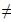 Nota 2: Borderoul centralizator se transmite în format electronic (cu semnătură electronică extinsă/calificată) la casa de asigurări de sănătate până la data prevăzută în contract, pentru medicamentele eliberate în luna anterioară.Răspundem de exactitatea şi corectitudinea datelorReprezentant legal al S.C. Farmacia ...................................(nume şi prenume)1.1.1.Extras borderou centralizator reţete eliberate pentru titularii de card european pentru luna ................ anul ..............LeiPrescripţiile medicale vor fi înscrise în extras borderou în ordine cronologică, în funcţie de data bonului fiscal.Total Coloana (9) = coloana (10) + coloana (11) + coloana (12) + coloana (13) + coloana (14) şi este inclusă în total coloana (12) din tabelul 1.1. din Anexa 8-aColoanele (10)-(14) nu conţin valoarea compensată a medicamentelor care fac obiectul contractelor cost-volum/cost-volum-rezultat.Notă: Extrasul se transmite în format electronic (cu semnătură electronică extinsă/calificată) la casa de asigurări de sănătate până la data prevăzută în contract, pentru medicamentele eliberate în luna anterioară.Răspundem de exactitatea şi corectitudinea datelorReprezentant legal al S.C. Farmacia ...................................(nume şi prenume)1.1.2.Extras borderou centralizator reţete eliberate pentru pacienţii din statele cu care România a încheiat acorduri, înţelegeri, convenţii sau protocoale internaţionale cu prevederi în domeniul sănătăţii pentru luna ............... anul ............LeiPrescripţiile medicale vor fi înscrise în extras borderou în ordine cronologică, în funcţie de data bonului fiscal.Total Coloana (10) = coloana (11) + coloana (12) + coloana (13) + coloana (14) + coloana (15) şi este inclusă în total coloana (12) din tabelul 1.1. din Anexa 8-a.Coloanele (11)-(15) nu conţin valoarea compensată a medicamentelor care fac obiectul contractelor cost-volum/cost-volum-rezultat.*) se completează tipul de document care a deschis dreptul la medicamente pentru pacienţii din statele cu care România a încheiat acorduri, înţelegeri, convenţii sau protocoale internaţionale cu prevederi în domeniul sănătăţii.Notă: Extrasul se transmite în format electronic (cu semnătură electronică extinsă/calificată) la casa de asigurări de sănătate până la data prevăzută în contract, pentru medicamentele eliberate în luna anterioară.Răspundem de exactitatea şi corectitudinea datelorReprezentant legal al S.C. Farmacia ...................................(nume şi prenume)1.1.3.Extras borderou centralizator reţete eliberate pentru beneficiarii de formulare europene pentru luna ............... anul ............Prescripţiile medicale vor fi înscrise în extras borderou în ordine cronologică, în funcţie de data bonului fiscal.Total Coloana (10) = coloana (11) + coloana (12) + coloana (13) + coloana (14) + coloana (15) şi este inclus în total coloana (12) din tabelul 1.1. din Anexa 8-a.Coloanele (11)-(15) nu conţin valoarea compensată şi a medicamentelor care fac obiectul contractelor cost-volum/cost-volum-rezultat.Notă: Extrasul se transmite în format electronic (cu semnătură electronică extinsă/calificată) la CAS până la data prevăzută în contract, pentru medicamentele eliberate în luna anterioară.Răspundem de exactitatea şi corectitudinea datelorReprezentant legal al S.C. Farmacia ...................................(nume şi prenume)1.1.4.Extras borderou centralizator DCI-uri notate cu (**)1 potrivit HG nr. 720/2008, republicată, cu modificările şi completările ulterioare pentru luna ............... anul ............Prescripţiile medicale vor fi înscrise în extras borderou în ordine cronologică, în funcţie de data bonului fiscal.Se va detalia în subsolul borderoului valoarea compensată pe fiecare G pentru Sublista C - secţiunea C1, respectiv pe fiecare DCI notat cu (**)1 potrivit HG nr. 720/2008, republicată, cu modificările şi completările ulterioare pentru celelalte liste, după caz.Total Coloana (12) = coloana (13) + coloana (14) + coloana (15) + coloana (16) + coloana (17) şi este inclus în total coloana (12) din tabelul 1.1. din Anexa 8-a.Coloana (14) nu conţine valoarea compensată a prescripţiilor 0 - 1.608 lei.Coloanele (13)-(17) nu conţin valoarea compensată a medicamentelor care fac obiectul contractelor cost-volum/cost-volum-rezultat.*) se completează numai în situaţia completării coloanei (8) sau (9)**) se completează tipul de document care a deschis dreptul la medicamente pentru pacienţii din statele cu care România a încheiat acorduri, înţelegeri, convenţii sau protocoale internaţionale cu prevederi în domeniul sănătăţii***) se completează numai în situaţia completării coloanei (6), (8) sau (9)Notă: Extrasul se transmite în format electronic (cu semnătură electronică extinsă/calificată) la casa de asigurări de sănătate până la data prevăzută în contract, pentru medicamentele eliberate în luna anterioară.Răspundem de exactitatea şi corectitudinea datelorReprezentant legal al S.C. Farmacia ...................................(nume şi prenume)1.1.5.Extras borderou centralizator reţete eliberate pentru persoanele care nu deţin cod numeric personal prevăzute la art. 225 alin. (1) lit. a), e) şi f) din Legea nr. 95/2006, republicată, cu modificările şi completările ulterioare pentru luna ............... anul ............leiPrescripţiile medicale vor fi înscrise în extras borderou în ordine cronologică, în funcţie de data bonului fiscal.Total Coloana (7) = coloana (8) + coloana (9) + coloana (10) + coloana (11) + coloana (12) şi este inclusă în total coloana (12) din tabelul 1.1. din Anexa 8-a.Coloanele (8)-(12) nu conţin valoarea compensată a medicamentelor care fac obiectul contractelor cost-volum/cost-volum-rezultat.Notă: Extrasul se transmite în format electronic (cu semnătură electronică extinsă/calificată) la casa de asigurări de sănătate până la data prevăzută în contract, pentru medicamentele eliberate în luna anterioară.Răspundem de exactitatea şi corectitudinea datelorReprezentant legal al S.C. Farmacia ...................................(nume şi prenume)1.2.Borderou centralizator medicamente compensate şi gratuite în tratamentul ambulatoriu acordate persoanelor care provin din zona conflictului armat din Ucraina, beneficiare ale Ordonanţei de urgenţă a Guvernului nr. 15/2022, cu modificările şi completările ulterioare, pentru luna ............... anul ............ care însoţeşte factura seria ......... nr. ........../data ..................Prescripţiile medicale vor fi înscrise în borderou în ordine cronologică, în funcţie de data bonului fiscal.Total coloana (8) = coloana (9) + coloana (10) şi reprezintă suma pentru care s-a emis factura.Total coloana (10) = coloana (11) + coloana (12) + coloana (13) + coloana (14) + coloana (15)Coloanele (11)-(15) nu conţin valoarea compensată a medicamentelor care fac obiectul contractelor cost-volum/cost-volum-rezultat.*) Se va completa numărul unic de identificare în sistemul de asigurări sociale de sănătate atribuit prin aplicaţia pusă la dispoziţie de către Casa Naţională de Asigurări de Sănătate, conform prevederilor art. 1 alin. (6) din Ordonanţa de urgenţă a Guvernului nr. 15/2022, cu modificările şi completările ulterioare.**) Se completează tipul de document(e) care a/au deschis dreptul la medicamente pentru persoanele care provin din zona conflictului armat din Ucraina, beneficiare ale Ordonanţei de urgenţă a Guvernului nr. 15/2022, cu modificările şi completările ulterioare, astfel cum sunt prevăzute în Ordinul preşedintelui Casei Naţionale de Asigurări de Sănătate nr. 1.549/2018, cu modificările şi completările ulterioare.Notă: Borderoul centralizator se transmite în format electronic (cu semnătură electronică extinsă/calificată) la casa de asigurări de sănătate până la data prevăzută în contract, pentru medicamentele eliberate în luna anterioară.Răspundem de exactitatea şi corectitudinea datelorReprezentant legal al S.C. Farmacia ...................................(numele şi prenumele)1.2.1.Extras borderou centralizator DCI-uri notate cu (**)1 potrivit Hotărârii Guvernului nr. 720/2008, republicată, cu modificările şi completările ulterioare, acordate persoanelor care provin din zona conflictului armat din Ucraina, beneficiare ale Ordonanţei de urgenţă a Guvernului nr. 15/2022, cu modificările şi completările ulterioare, pentru luna ............... anul ............Prescripţiile medicale vor fi înscrise în extrasul borderou în ordine cronologică, în funcţie de data bonului fiscal.Se va detalia în subsolul borderoului valoarea compensată pe fiecare G pentru sublista C - secţiunea C1, respectiv pe fiecare DCI notat cu (**)1 potrivit Hotărârii Guvernului nr. 720/2008, republicată, cu modificările şi completările ulterioare, pentru celelalte liste, după caz.Total coloana (10) = coloana (11) + coloana (12) + coloana (13) + coloana (14) + coloana (15) şi este inclus în total coloana (10) din tabelul 1.2 din prezenta anexă.Coloanele (11)-(15) nu conţin valoarea compensată a medicamentelor care fac obiectul contractelor cost-volum/cost-volum-rezultat.*) Se va completa numărul unic de identificare în sistemul de asigurări sociale de sănătate atribuit prin aplicaţia pusă la dispoziţie de către Casa Naţională de Asigurări de Sănătate conform prevederilor art. 1 alin. (6) din Ordonanţa de urgenţă a Guvernului nr. 15/2022, cu modificările şi completările ulterioare.**) Se completează tipul de document(e) care a/au deschis dreptul la medicamente pentru persoanele care provin din zona conflictului armat din Ucraina, beneficiare ale Ordonanţei de urgenţă a Guvernului nr. 15/2022, cu modificările şi completările ulterioare, astfel cum sunt prevăzute în Ordinul preşedintelui Casei Naţionale de Asigurări de Sănătate nr. 1.549/2018, cu modificările şi completările ulterioare.NOTĂ: Extrasul se transmite în format electronic (cu semnătură electronică extinsă/calificată) la casa de asigurări de sănătate până la data prevăzută în contract, pentru medicamentele eliberate în luna anterioară.Răspundem de exactitatea şi corectitudinea datelorReprezentant legal al S.C. Farmacia ...................................(numele şi prenumele)ANEXA nr. 8b:Societatea Farmaceutică ...........................................Farmacia .................. adresa .....................................Nr. Contract ............................ CAS .........................Nr. .................... Data ................................................Borderou centralizator pensionari 0 - 1.608 lei pentru luna ............... anul ............ care însoţeşte factura seria ......... nr. .........../data ...................Prescripţiile medicale vor fi înscrise în borderou în ordine cronologică, în funcţie de data bonului fiscal.Total Coloana (7) = reprezintă suma pentru care s-a emis factura.Coloanele (7)-(9) nu conţin valoarea compensată şi a medicamentelor care fac obiectul contractelor cost-volum/cost-volum-rezultat.Se va detalia în subsolul borderoului valoarea compensată pe fiecare DCI notat cu (**)1 potrivit HG nr. 720/2008, republicată, cu modificările şi completările ulterioare, după caz.*) se completează numai total coloană.Notă: Borderoul centralizator se transmite în format electronic (cu semnătură electronică extinsă/calificată) la casa de asigurări de sănătate până la data prevăzută în contract, pentru medicamentele eliberate în luna anterioară.Răspundem de exactitatea şi corectitudinea datelorReprezentant legal al S.C. Farmacia ...................................(nume şi prenume)ANEXA nr. 8c:Societatea Farmaceutică ...........................................Farmacia .................. adresa .....................................Nr. Contract ............. încheiat cu CAS .....................Nr. .................... Data ................................................I.Borderou centralizator medicamente în tratamentul ambulatoriu care fac obiectul contractelor cost-volum pentru luna ............... anul ............ care însoţeşte factura seria ......... nr. ........../data ..................- lei -Prescripţiile medicale vor fi înscrise în borderou în ordine cronologică, în funcţie de data bonului fiscal.Se va detalia în subsolul borderoului valoarea compensată pentru medicamentele aferente fiecărui DCI ce face obiectul unui contract cost-volum.Total Coloana (12) = coloana (13) + coloana (14) + coloana (15) + coloana (16) + coloana (17) şi reprezintă suma pentru care s-a emis factura.*) se completează numai în situaţia completării coloanei (8) sau (9).**) se completează tipul de document care a deschis dreptul la medicamente pentru pacienţii din statele cu care România a încheiat acorduri, înţelegeri, convenţii sau protocoale internaţionale cu prevederi în domeniul sănătăţii.***) se completează numai în situaţia completării coloanei (6), (8) sau (9).Nota 1: Subtotal 1 + subtotal 2 + subtotal 3 + subtotal 4 total coloana 12Nota 2: Borderoul centralizator se transmite în format electronic (cu semnătură electronică extinsă/calificată) la casa de asigurări de sănătate până la data prevăzută în contract, pentru medicamentele eliberate în luna anterioară.Nota 3: Coloana (14) nu conţine valoarea compensată a prescripţiilor pentru pensionari 0-1.608 lei - pentru medicamentele ce fac obiectul contractelor cost-volum/cost-volum-rezultat.Coloanele (13)-(17) nu conţin valoarea compensată a medicamentelor care fac obiectul contractelor cost-volum eliberate persoanelor care provin din zona conflictului armat din Ucraina, beneficiare ale Ordonanţei de urgenţă a Guvernului nr. 15/2022, cu modificările şi completările ulterioare.Răspundem de exactitatea şi corectitudinea datelorReprezentant legal al S.C. Farmacia ...................................(nume şi prenume)I.1.Extras borderou centralizator reţete eliberate pentru titularii de card european pentru medicamente care fac obiectul contractelor cost-volum pentru luna ............. anul .............- lei -Prescripţiile medicale vor fi înscrise în extras borderou în ordine cronologică, în funcţie de data bonului fiscal.Total Coloana (9) = coloana (10) + coloana (11) + coloana (12) + coloana (13) + coloana (14) şi este inclusă în total coloana (12) din tabelul de la pct. I din Anexa 8-c.Se va detalia în subsolul extras borderou valoarea compensată pentru medicamentele aferente fiecărui DCI ce face obiectul unui contract cost-volum.Notă: Extrasul se transmite în format electronic (cu semnătură electronică extinsă/calificată) la casa de asigurări de sănătate până la data prevăzută în contract, pentru medicamentele eliberate în luna anterioară.Răspundem de exactitatea şi corectitudinea datelorReprezentant legal al S.C. Farmacia ...................................(nume şi prenume)I.2.Extras borderou centralizator reţete eliberate pentru pacienţii din statele cu care România a încheiat acorduri, înţelegeri, convenţii sau protocoale internaţionale cu prevederi în domeniul sănătăţii pentru medicamente care fac obiectul contractelor cost-volum pentru luna ............... anul ............leiPrescripţiile medicale vor fi înscrise în extras borderou în ordine cronologică, în funcţie de data bonului fiscal.Total Coloana (10) = coloana (11) + coloana (12) + coloana (13) + coloana (14) + coloana (15) şi este inclusă în total coloana (12) din tabelul de la pct. I. din Anexa 8-c.Se va detalia în subsolul extras borderou valoarea compensată pentru medicamentele aferente fiecărui DCI ce face obiectul unui contract cost-volum.*) se completează tipul de document care a deschis dreptul la medicamente pentru pacienţii din statele cu care România a încheiat acorduri, înţelegeri, convenţii sau protocoale internaţionale cu prevederi în domeniul sănătăţiiNotă: Extrasul se transmite în format electronic (cu semnătură electronică extinsă/calificată) la casa de asigurări de sănătate până la data prevăzută în contract, pentru medicamentele eliberate în luna anterioară.Răspundem de exactitatea şi corectitudinea datelorReprezentant legal al S.C. Farmacia ...................................(nume şi prenume)I.3.Extras borderou centralizator reţete eliberate pentru beneficiarii de formulare europene pentru medicamente care fac obiectul contractelor cost-volum pentru luna ............... anul ............Prescripţiile medicale vor fi înscrise în extras borderou în ordine cronologică, în funcţie de data bonului fiscal.Total Coloana (10) = coloana (11) + coloana (12) + coloana (13) + coloana (14) + coloana (15) şi este inclusă în total coloana (12) din tabelul de la pct. I. din Anexa 8-c.Se va detalia în subsolul extras borderou valoarea compensată pentru medicamentele aferente fiecărui DCI ce face obiectul unui contract cost-volum.Notă: Extrasul se transmite în format electronic (cu semnătură electronică extinsă/calificată) la CAS până la data prevăzută în contract, pentru medicamentele eliberate în luna anterioară.Răspundem de exactitatea şi corectitudinea datelorReprezentant legal al S.C. Farmacia ...................................(nume şi prenume)I.4.Extras borderou centralizator reţete eliberate pentru persoanele care nu deţin cod numeric personal prevăzute la art. 225 alin. (1) lit. a), e) şi f) din Legea nr. 95/2006, republicată, cu modificările şi completările ulterioare, pentru medicamente care fac obiectul contractelor cost-volum pentru luna ............... anul ............leiPrescripţiile medicale vor fi înscrise în extras borderou în ordine cronologică, în funcţie de data bonului fiscal.Total Coloana (7) = coloana (8) + coloana (9) + coloana (10) + coloana (11) + coloana (12) şi este inclusă în total coloana (12) din tabelul de la pct. I din Anexa 8-c.Se va detalia în subsolul extras borderou valoarea compensată pentru medicamentele aferente fiecărui DCI ce face obiectul unui contract cost-volum.Notă: Extrasul se transmite în format electronic (cu semnătură electronică extinsă/calificată) la casa de asigurări de sănătate până la data prevăzută în contract, pentru medicamentele eliberate în luna anterioară.Răspundem de exactitatea şi corectitudinea datelorReprezentant legal al S.C. Farmacia ...................................(nume şi prenume)II.Borderou centralizator medicamente în tratamentul ambulatoriu care fac obiectul contractelor cost-volum-rezultat pentru luna ............... anul ............- lei -Prescripţiile medicale vor fi înscrise în borderou în ordine cronologică, în funcţie de data bonului fiscal.Se va detalia în subsolul borderoului valoarea compensată pentru medicamentele aferente fiecărui DCI ce face obiectul unui contract cost-volum-rezultat.Total Coloana (12) = coloana (13) + coloana (14) + coloana (15) + coloana (16) + coloana (17).*) se completează numai în situaţia completării coloanei (8) sau (9)**) se completează tipul de document care a deschis dreptul la medicamente pentru pacienţii din statele cu care România a încheiat acorduri, înţelegeri, convenţii sau protocoale internaţionale cu prevederi în domeniul sănătăţii***) se completează numai în situaţia completării coloanei (6), (8) sau (9)Nota 1: Subtotal 1 + subtotal 2 + subtotal 3 + subtotal 4 total coloana 12Nota 2: Borderoul centralizator se transmite în format electronic (cu semnătură electronică extinsă/calificată) la CAS până la data prevăzută în contract, pentru medicamentele eliberate în luna anterioară.Nota 3: Coloana (14) nu conţine valoarea compensată a prescripţiilor pentru pensionari 0-1.608 lei - pentru medicamentele ce fac obiectul contractelor cost-volum/cost-volum-rezultat.Coloanele (13)-(17) nu conţin valoarea compensată a medicamentelor care fac obiectul contractelor cost-volum-rezultat eliberate persoanelor care provin din zona conflictului armat din Ucraina, beneficiare ale Ordonanţei de urgenţă a Guvernului nr. 15/2022, cu modificările şi completările ulterioare.Răspundem de exactitatea şi corectitudinea datelorReprezentant legal al S.C. Farmacia ...................................(nume şi prenume)II.1. Extras borderou centralizator reţete eliberate pentru titularii de card european pentru medicamente care fac obiectul contractelor cost-volum-rezultat pentru luna ............... anul ............- lei -Prescripţiile medicale vor fi înscrise în extras borderou în ordine cronologică, în funcţie de data bonului fiscal.Total Coloana (9) = coloana (10) + coloana (11) + coloana (12) + coloana (13) + coloana (14) şi este inclusă în total coloana (12) din tabelul de la pct. II din Anexa 8-c.Se va detalia în subsolul extras borderou valoarea compensată pentru medicamentele aferente fiecărui DCI ce face obiectul unui contract cost-volum-rezultat.Nota: Extrasul se transmite în format electronic (cu semnătură electronică extinsă/calificată) la casa de asigurări de sănătate până la data prevăzută în contract, pentru medicamentele eliberate în luna anterioară.Răspundem de exactitatea şi corectitudinea datelorReprezentant legal al S.C. Farmacia ...................................(nume şi prenume)II.2. Extras borderou centralizator reţete eliberate pentru pacienţii din statele cu care România a încheiat acorduri, înţelegeri, convenţii sau protocoale internaţionale cu prevederi în domeniul sănătăţii pentru medicamente care fac obiectul contractelor cost-volum-rezultat pentru luna ............... anul ............- lei -Prescripţiile medicale vor fi înscrise în extras borderou în ordine cronologică, în funcţie de data bonului fiscal.Total Coloana (10) = coloana (11) + coloana (12) + coloana (13) + coloana (14) + coloana (15) şi este inclusă în total coloana (12) din tabelul de la pct. II din Anexa 8-c.Se va detalia în subsolul extras borderou valoarea compensată pentru medicamentele aferente fiecărui DCI ce face obiectul unui contract cost-volum-rezultat.*) se completează tipul de document care a deschis dreptul la medicamente pentru pacienţii din statele cu care România a încheiat acorduri, înţelegeri, convenţii sau protocoale internaţionale cu prevederi în domeniul sănătăţii.Notă: Extrasul se transmite în format electronic (cu semnătură electronică extinsă/calificată) la casa de asigurări de sănătate până la data prevăzută în contract, pentru medicamentele eliberate în luna anterioară.Răspundem de exactitatea şi corectitudinea datelorReprezentant legal al S.C. Farmacia ...................................(nume şi prenume)II.3. Extras borderou centralizator reţete eliberate pentru beneficiarii de formulare europene pentru medicamente care fac obiectul contractelor cost-volum-rezultat pentru luna ............. anul ...................Prescripţiile medicale vor fi înscrise în extras borderou în ordine cronologică, în funcţie de data bonului fiscal.Total Coloana (10) = coloana (11) + coloana (12) + coloana (13) + coloana (14) + coloana (15) şi este inclusă în total coloana (12) din tabelul de la pct. II din Anexa 8-c.Se va detalia în subsolul extras borderou valoarea compensată pentru medicamentele aferente fiecărui DCI ce face obiectul unui contract cost-volum-rezultat.Notă: Extrasul se transmite în format electronic (cu semnătură electronică extinsă/calificată) la casa de asigurări de sănătate până la data prevăzută în contract, pentru medicamentele eliberate în luna anterioară.Răspundem de exactitatea şi corectitudinea datelorReprezentant legal al S.C. Farmacia ...................................(nume şi prenume)II.4. Extras borderou centralizator reţete eliberate pentru persoanele care nu deţin cod numeric personal prevăzute la art. 225 alin. (1) lit. a), e) şi f) din Legea nr. 95/2006, republicată, cu modificările şi completările ulterioare, pentru medicamente care fac obiectul contractelor cost-volum-rezultat pentru luna ............... anul ............leiPrescripţiile medicale vor fi înscrise în extras borderou în ordine cronologică, în funcţie de data bonului fiscal.Total Coloana (7) = coloana (8) + coloana (9) + coloana (10) + coloana (11) + coloana (12) şi este inclusă în total coloana (12) din tabelul de la pct. II din Anexa 8-c.Se va detalia în subsolul extras borderou valoarea compensată pentru medicamentele aferente fiecărui DCI ce face obiectul unui contract cost-volum-rezultat.Notă: Extrasul se transmite în format electronic (cu semnătură electronică extinsă/calificată) la casa de asigurări de sănătate până la data prevăzută în contract, pentru medicamentele eliberate în luna anterioară.Răspundem de exactitatea şi corectitudinea datelorReprezentant legal al S.C. Farmacia ...................................(nume şi prenume)III.Borderou centralizator pensionari 0 - 1.608 lei - pentru medicamente ce fac obiectul contractelor cost-volum/cost-volum-rezultat, pentru luna ............... anul ..........., care însoţeşte factura seria ......... nr. ........../data ..................*) Se completează numai total coloană.Prescripţiile medicale vor fi înscrise în extras borderou în ordine cronologică, în funcţie de data bonului fiscal.Total coloana (7) reprezintă suma pentru care s-a emis factura.Notă: Borderoul centralizator se transmite în format electronic (cu semnătură electronică extinsă/calificată) la casa de asigurări de sănătate până la data prevăzută în contract, pentru medicamentele eliberate în luna anterioară.Răspundem de exactitatea şi corectitudinea datelorReprezentant legal al S.C. Farmacia ...................................(nume şi prenume)IV.Borderou centralizator medicamente compensate şi gratuite în tratamentul ambulatoriu care fac obiectul contractelor cost-volum acordate persoanelor care provin din zona conflictului armat din Ucraina, beneficiare ale Ordonanţei de urgenţă a Guvernului nr. 15/2022, cu modificările şi completările ulterioare, pentru luna ............... anul ............, care însoţeşte factura seria ......... nr. ........../data ..................Prescripţiile medicale vor fi înscrise în borderou în ordine cronologică, în funcţie de data bonului fiscal.Se va detalia în subsolul borderoului valoarea compensată pentru medicamentele aferente fiecărui DCI ce face obiectul unui contract cost-volum.Total coloana (8) = coloana (9) + coloana (10) şi reprezintă suma pentru care s-a emis factura.Total coloana (10) = coloana (11) + coloana (12) + coloana (13) + coloana (14) + coloana (15).*) Se va completa numărul unic de identificare în sistemul de asigurări sociale de sănătate atribuit prin aplicaţia pusă la dispoziţie de către Casa Naţională de Asigurări de Sănătate conform prevederilor art. 1 alin. (6) din Ordonanţa de urgenţă a Guvernului nr. 15/2022, cu modificările şi completările ulterioare.**) Se completează tipul de document(e) care a/au deschis dreptul la medicamente pentru persoanele care provin din zona conflictului armat din Ucraina, beneficiare ale Ordonanţei de urgenţă a Guvernului nr. 15/2022, cu modificările şi completările ulterioare, astfel cum sunt prevăzute în Ordinul preşedintelui Casei Naţionale de Asigurări de Sănătate nr. 1.549/2018, cu modificările şi completările ulterioare.NOTĂ:Borderoul centralizator se transmite în format electronic (cu semnătură electronică extinsă/calificată) la casa de asigurări de sănătate până la data prevăzută în contract, pentru medicamentele eliberate în luna anterioară.Răspundem de exactitatea şi corectitudinea datelorReprezentant legal al S.C. Farmacia ...................................(nume şi prenume)V.Borderou centralizator medicamente compensate şi gratuite în tratamentul ambulatoriu care fac obiectul contractelor cost-volum-rezultat acordate persoanelor care provin din zona conflictului armat din Ucraina, beneficiare ale Ordonanţei de urgenţă a Guvernului nr. 15/2022, cu modificările şi completările ulterioare, pentru luna ............... anul ............Prescripţiile medicale vor fi înscrise în borderou în ordine cronologică, în funcţie de data bonului fiscal.Se va detalia în subsolul borderoului valoarea compensată pentru medicamentele aferente fiecărui DCI ce face obiectul unui contract cost-volum-rezultat.Total coloana (10) = coloana (11) + coloana (12) + coloana (13) + coloana (14) + coloana (15).*) Se va completa numărul unic de identificare în sistemul de asigurări sociale de sănătate atribuit prin aplicaţia pusă la dispoziţie de către Casa Naţională de Asigurări de Sănătate conform prevederilor art. 1 alin. (6) din Ordonanţa de urgenţă a Guvernului nr. 15/2022, cu modificările şi completările ulterioare.**) Se completează tipul de document(e) care a/au deschis dreptul la medicamente pentru persoanele care provin din zona conflictului armat din Ucraina, beneficiare ale Ordonanţei de urgenţă a Guvernului nr. 15/2022, cu modificările şi completările ulterioare, astfel cum sunt prevăzute în Ordinul preşedintelui Casei Naţionale de Asigurări de Sănătate nr. 1.549/2018, cu modificările şi completările ulterioare.NOTĂ:Borderoul centralizator se transmite în format electronic (cu semnătură electronică extinsă/calificată) la CAS până la data prevăzută în contract, pentru medicamentele eliberate în luna anterioară.Răspundem de exactitatea şi corectitudinea datelorReprezentant legal al S.C. Farmacia ...................................(nume şi prenume)ANEXA nr. 8d: Societatea Farmaceutică................................Farmacia..............., adresa.........................Nr. contract.........încheiat cu CAS.........Nr.....................Data.................................1.Borderou centralizator medicamente în tratamentul ambulatoriu corespunzătoare DCI-urilor prevăzute în sublista E, pentru luna................anul................., care însoţeşte factura seria..........nr.........../data............- lei -Prescripţiile medicale vor fi înscrise în borderou în ordine cronologică, în funcţie de data bonului fiscal.Se va detalia în subsolul borderoului valoarea compensată pentru medicamentele aferente fiecărui DCI din sublista E.Total coloana (12) = coloana (13) + coloana (14) şi reprezintă suma pentru care s-a emis factura.*) Se completează numai în situaţia completării coloanei (8) sau (9).**) Se completează tipul de document care a deschis dreptul la medicamente pentru pacienţii din statele cu care România a încheiat acorduri, înţelegeri, convenţii sau protocoale internaţionale cu prevederi în domeniul sănătăţii.***) Se completează numai în situaţia completării coloanei (6), (8) sau (9).Nota 1: subtotal 1 + subtotal 2 + subtotal 3 + subtotal 4 (nu este egal cu) total coloana 12Nota 2: Borderoul centralizator nu conţine valoarea compensată a medicamentelor aferente DCI-urilor din sublista E eliberate persoanelor care provin din zona conflictului armat din Ucraina, beneficiare ale Ordonanţei de urgenţă a Guvernului nr. 15/2022 privind acordarea de sprijin şi asistenţă umanitară de către statul român cetăţenilor străini sau apatrizilor aflaţi în situaţii deosebite, proveniţi din zona conflictului armat din Ucraina, cu modificările şi completările ulterioare.Nota 3: Borderoul centralizator se transmite în format electronic (cu semnătură electronică extinsă/calificată) la casa de asigurări de sănătate până la data prevăzută în contract, pentru medicamentele eliberate în luna anterioară.Răspundem de exactitatea şi corectitudinea datelor.Reprezentant legal al S.C. Farmacia............................,.............................................(numele şi prenumele)Societatea Farmaceutică....................Farmacia........, adresa........................Nr. contract.........încheiat cu CAS......Nr........data.................................1.1.Extras borderou centralizator reţete eliberate pentru titularii de card european pentru medicamente corespunzătoare DCI-urilor prevăzute în sublista E pentru luna.....................anul..........- lei -Prescripţiile medicale vor fi înscrise în extras borderou în ordine cronologică, în funcţie de data bonului fiscal.Total coloana (9) = coloana (10) + coloana (11) şi este inclusă în total coloana (12) din tabelul de la pct. 1 din prezenta anexă.Se va detalia în subsolul extrasului de borderou valoarea compensată pentru medicamentele aferente fiecărui DCI din sublista E.NOTĂ:Extrasul se transmite în format electronic (cu semnătură electronică extinsă/calificată) la casa de asigurări de sănătate până la data prevăzută în contract, pentru medicamentele eliberate în luna anterioară.Răspundem de exactitatea şi corectitudinea datelor.Reprezentant legal al S.C. Farmacia............................,...............................................(numele şi prenumele)Societatea Farmaceutică...........................Farmacia..................., adresa.....................Nr. contract................încheiat cu CAS......Nr...................data....................................1.2.Extras borderou centralizator reţete eliberate pentru pacienţii din statele cu care România a încheiat acorduri, înţelegeri, convenţii sau protocoale internaţionale cu prevederi în domeniul sănătăţii pentru medicamente corespunzătoare DCI-urilor prevăzute în sublista E pentru luna...............anul..........- lei -Prescripţiile medicale vor fi înscrise în extras borderou în ordine cronologică, în funcţie de data bonului fiscal.Total coloana (10) = coloana (11) + coloana (12) şi este inclusă în total coloana (12) din tabelul de la pct. 1 din prezenta anexă. Se va detalia în subsolul extrasului de borderou valoarea compensată pentru medicamentele aferente fiecărui DCI din sublista E.*) Se completează tipul de document care a deschis dreptul la medicamente pentru pacienţii din statele cu care România a încheiat acorduri, înţelegeri, convenţii sau protocoale internaţionale cu prevederi în domeniul sănătăţii.NOTĂ:Extrasul se transmite în format electronic (cu semnătură electronică extinsă/calificată) la casa de asigurări de sănătate până la data prevăzută în contract, pentru medicamentele eliberate în luna anterioară.Răspundem de exactitatea şi corectitudinea datelor.Reprezentant legal al S.C. Farmacia........................................,...............................................(numele şi prenumele)Societatea Farmaceutică.....................Farmacia........, adresa.......................Nr. contract.........încheiat cu CAS......Nr........data..................................1.3.Extras borderou centralizator reţete eliberate pentru beneficiarii de formulare europene pentru medicamente corespunzătoare DCI-urilor prevăzute în sublista E pentru luna..................anul............- lei -Prescripţiile medicale vor fi înscrise în extras borderou în ordine cronologică, în funcţie de data bonului fiscal.Total coloana (10) = coloana (11) + coloana (12) şi este inclusă în total coloana (12) din tabelul de la pct. 1 din prezenta anexă.Se va detalia în subsolul extras borderou valoarea compensată pentru medicamentele aferente fiecărui DCI din sublista E.NOTĂ:Extrasul se transmite în format electronic (cu semnătură electronică extinsă/calificată) la CAS până la data prevăzută în contract, pentru medicamentele eliberate în luna anterioară.Răspundem de exactitatea şi corectitudinea datelor.Reprezentant legal al S.C. Farmacia........................................,...............................................(numele şi prenumele)Societatea Farmaceutică...................Farmacia........., adresa..........................Nr. contract.........încheiat cu CAS......Nr..........data.....................................1.4.Extras borderou centralizator reţete eliberate pentru persoanele care nu deţin cod numeric personal prevăzute la art. 225 alin. (1) lit. a), e) şi f) din Legea nr. 95/2006, republicată, cu modificările şi completările ulterioare, pentru medicamente corespunzătoare DCI-urilor prevăzute în sublista E pentru luna...............anul........- lei -Prescripţiile medicale vor fi înscrise în extras borderou în ordine cronologică, în funcţie de data bonului fiscal.Total coloana (7) = coloana (8) + coloana (9) şi este inclusă în total coloana (12) din tabelul de la pct. 1 din prezenta anexă.Se va detalia în subsolul extras borderou valoarea compensată pentru medicamentele aferente fiecărui DCI din sublista E.NOTĂ:Extrasul se transmite în format electronic (cu semnătură electronică extinsă/calificată) la casa de asigurări de sănătate până la data prevăzută în contract, pentru medicamentele eliberate în luna anterioară.Răspundem de exactitatea şi corectitudinea datelor.Reprezentant legal al S.C. Farmacia........................................,...............................................(numele şi prenumele)Societatea Farmaceutică.....................Farmacia................, adresa.....................Nr. contract.....................CAS.........Nr...................data..................................2.Borderou centralizator pentru medicamentele corespunzătoare DCI-urilor prevăzute în sublista E acordate persoanelor care provin din zona conflictului armat din Ucraina, beneficiare ale Ordonanţei de urgenţă a Guvernului nr. 15/2022, cu modificările şi completările ulterioare, pentru luna............anul....., care însoţeşte factura seria..........nr.........../data............- lei -Prescripţiile medicale vor fi înscrise în extrasul borderou în ordine cronologică, în funcţie de data bonului fiscal.Se va detalia în subsolul borderoului valoarea compensată pentru medicamentele aferente fiecărui DCI din sublista E.Total coloana (10) = coloana (11) + coloana (12).*) Se va completa numărul unic de identificare în sistemul de asigurări sociale de sănătate atribuit prin aplicaţia pusă la dispoziţie de către Casa Naţională de Asigurări de Sănătate conform prevederilor art. 1 alin. (6) din Ordonanţa de urgenţă a Guvernului nr. 15/2022, cu modificările şi completările ulterioare.**) Se completează tipul de document(e) care a/au deschis dreptul la medicamente pentru persoanele care provin din zona conflictului armat din Ucraina, beneficiare ale Ordonanţei de urgenţă a Guvernului nr. 15/2022, cu modificările şi completările ulterioare, astfel cum sunt prevăzute în Ordinul preşedintelui Casei Naţionale de Asigurări de Sănătate nr. 1.549/2018 privind aprobarea Normelor metodologice pentru stabilirea documentelor justificative privind dobândirea calităţii de asigurat, precum şi pentru stabilirea documentelor necesare atribuirii numărului unic de identificare în sistemul de asigurări sociale de sănătate cetăţenilor străini sau apatrizilor aflaţi în situaţii deosebite care provin din zona conflictului armat din Ucraina, cu modificările şi completările ulterioare.NOTĂ:Extrasul se transmite în format electronic (cu semnătură electronică extinsă/calificată) la casa de asigurări de sănătate până la data prevăzută în contract, pentru medicamentele eliberate în luna anterioară.Răspundem de exactitatea şi corectitudinea datelor.Reprezentant legal al S.C. Farmacia........................................,...............................................(numele şi prenumele)
(la data 04-oct-2023 anexa 8^C completat de Art. I, punctul 11. din Ordinul 868/2023 )Publicat în Monitorul Oficial cu numărul 668 bis din data de 20 iulie 2023
Forma sintetică la data 09-ian-2024. Acest act a fost creat utilizand tehnologia SintAct®-Acte Sintetice. SintAct® şi tehnologia Acte Sintetice sunt mărci inregistrate ale Wolters Kluwer.p. Preşedintele Casei Naţionale de Asigurări de Sănătate,Călin Gheorghe FecheteCasa de asigurări de sănătate....................................Furnizorul de servicii medicale...................................Localitate .........................Judeţ ...............................Reprezentantul legal al furnizorului........................................Medic de familie ....................(nume prenume)CNP medic de familie ........................Nr. crt.Numele şi prenumele asiguratuluiGen**)Gen**)Cod numeric personal/Cod unic de identificareAdresa asiguratuluiVârsta împlinită*)Codul categoriei din care face parte asiguratul***)Data înscrierii pe listăData ieşirii de pe listăNr. crt.Numele şi prenumele asiguratuluiMFCod numeric personal/Cod unic de identificareAdresa asiguratuluiVârsta împlinită*)Codul categoriei din care face parte asiguratul***)Data înscrierii pe listăData ieşirii de pe listă12...Nr. crt.Nume şi prenumeGen**)Gen**)Cod numeric personal/Cod unic de identificareAdresaVârsta împlinită*)Data înscrierii pe listăData ieşirii de pe listăNr. crt.Nume şi prenumeMFCod numeric personal/Cod unic de identificareAdresaVârsta împlinită*)Data înscrierii pe listăData ieşirii de pe listă12...Nr. crt.Nume şi prenumeGen**)Gen**)Tipul de formular/document european(E106, E109, S2, E120, E121/S1/similar)Număr de identificare personal/Cod unic de identificareStatul membru UE/SEE/Confederaţia Elveţiană/Regatului Unit al Marii Britanii şi Irlandei de Nord competentVârsta împlinită*)Codul categoriei din care face parte asiguratul ***)Data înscrierii pe listăData ieşirii de pe listăNr. crt.Nume şi prenumeMFTipul de formular/document european(E106, E109, S2, E120, E121/S1/similar)Număr de identificare personal/Cod unic de identificareStatul membru UE/SEE/Confederaţia Elveţiană/Regatului Unit al Marii Britanii şi Irlandei de Nord competentVârsta împlinită*)Codul categoriei din care face parte asiguratul ***)Data înscrierii pe listăData ieşirii de pe listă12..Confirmat de casa de asigurări de sănătate.........................Data: .........................Reprezentantul legal al furnizorului,................................semnătură electronică extinsă/calificatăNr. crt.Nume şi prenumeGen**)Gen**)Tipul de document de deschidere de drepturi****)Număr de identificare personal/Cod unic de identificareStatul cu care RO a încheiat documente juridice internaţionale cu prevederi în domeniul sănătăţiiVârsta împlinită*)Codul categoriei din care face parte asiguratul ***)Data înscrierii pe listăData ieşirii de pe listăNr. crt.Nume şi prenumeMFTipul de document de deschidere de drepturi****)Număr de identificare personal/Cod unic de identificareStatul cu care RO a încheiat documente juridice internaţionale cu prevederi în domeniul sănătăţiiVârsta împlinită*)Codul categoriei din care face parte asiguratul ***)Data înscrierii pe listăData ieşirii de pe listă12..CATEGORIA DIN CARE FACE PARTE ASIGURATULCODComentariiCopil în cadrul familiei100Copil încredinţat sau dat în plasament unui serviciu public specializat ori unui organism privat autorizat101*)Tineri cu vârsta 18-26 ani, dacă sunt elevi, inclusiv absolvenţii de liceu, până la începerea anului universitar, dar nu mai mult de 3 luni de la terminarea studiilor, ucenici sau studenţi, studenţii-doctoranzi care desfăşoară activităţi didactice, potrivit contractului de studii de doctorat, în limita a 4-6 ore convenţionale didactice pe săptămână, precum şi persoanele care urmează modulul instruirii individuale, pe baza cererii lor, pentru a deveni soldaţi sau gradaţi profesionişti.102Tinerii cu vârsta de până la 26 de ani care provin din sistemul de protecţie a copilului şi nu realizează venituri din muncă sau nu sunt beneficiari de ajutor social acordat în temeiul Legii nr. 416/2001 privind venitul minim garantat, cu modificările şi completările ulterioare103Studenţi-doctoranzi scutiţi de plata contribuţiei, prevăzuţi la art. 164 din Legea educaţiei naţionale nr. 1/2011, cu modificările şi completările ulterioare104Persoane instituţionalizate în centre de îngrijire şi asistenţă care nu au medic încadrat105*)Soţ, soţie, părinţi, fără venituri proprii, aflaţi în întreţinerea unei persoane asigurate106Persoanele ale căror drepturi sunt stabilite prin Decretul-lege nr. 118/1990, privind acordarea unor drepturi persoanelor persecutate din motive politice de dictatura instaurată cu începere de la 6 martie 1945, precum şi celor deportate în străinătate ori constituite în prizonieri, republicat, modificat prin O.G. nr. 105/1999, aprobată prin Legea nr. 189/2000.107.1Persoanele ale căror drepturi sunt stabilite prin Legea nr. 44/1994 privind veteranii de război, precum şi unele drepturi ale invalizilor şi văduvelor de război, republicată, cu modificările şi completările ulterioare.107.2Persoanele prevăzute în Legea recunoştinţei pentru victoria Revoluţiei Române din Decembrie 1989, pentru revolta muncitorească anticomunistă de la Braşov din noiembrie 1987 şi pentru revolta muncitorească anticomunistă din Valea Jiului - Lupeni - august 1977 nr. 341/2004, cu modificările şi completările ulterioare107.3Persoane ale căror drepturi sunt stabilite prin Legea nr. 309/2002 privind recunoaşterea şi acordarea unor drepturi persoanelor care au efectuat stagiul militar în cadrul Direcţiei Generale a Serviciului Muncii în perioada 1950 - 1961, cu modificările şi completările ulterioare107.4Persoanele ale căror drepturi sunt stabilite prin Legea nr. 51/1993 privind acordarea unor drepturi magistraţilor care au fost înlăturaţi din justiţie pentru considerente politice în perioada anilor 1945 - 1989, cu modificările ulterioare107.5Persoanele cu handicap, pentru veniturile obţinute în baza Legii nr. 448/2006, republicată, cu modificările şi completările ulterioare.108Femei însărcinate sau lăuze109Persoanele incluse în programele naţionale de sănătate stabilite de Ministerul Sănătăţii, până la vindecarea respectivei afecţiuni.110Persoanele fizice care realizează venituri din salarii şi asimilate salariilor200Persoane cu venituri din activităţi independente203Persoane cu venituri din drepturi de proprietate intelectuală204Persoane cu venituri din cedarea folosinţei bunurilor(chirii, arendarea bunurilor agricole)205Persoane cu venituri din investiţii206Persoane cu venituri din activităţi agricole, silvicultură şi piscicultură207Persoane fizice potrivit art. 180 din Legea 227/2015 privind Codul fiscal, cu modificările şi completările ulterioare208Lucrători imigranţi, cu domiciliul sau reşedinţa în România210Alte surse, astfel cum sunt prevăzute la art. 114 din Codul fiscal211Persoane prevăzute la art. 1 alin. (2) sau art. 23 alin. (3) sau art. 32 din O.U.G. nr. 158/2005212Persoane preluate în plata indemnizaţiilor pentru incapacitate temporară de muncă ca urmare a unui accident muncă sau a unei boli profesionale de către CNPP prin casele teritoriale/sectoriale de pensii216Persoane cu venituri din contracte de activitate sportivă.217Persoane cu venituri din asocierea cu o persoană juridică218Persoane fizice care se află în concedii medicale incapacitate temporară de muncă, acordate în urma unor accidente de muncă sau a unor boli profesionale, precum şi cele care se află în concedii medicale acordate potrivit Ordonanţei de urgenţă a Guvernului nr. 158/2005, aprobată cu modificări şi completări prin Legea nr. 399/2006, cu modificările şi completările ulterioare, pentru indemnizaţiile aferente certificatelor medicale.300Persoanele care se află în concediu de acomodare, potrivit Legii nr. 273/2004 privind procedura adopţiei, republicată, cu modificările şi completările ulterioare, în concediu pentru creşterea copilului potrivit prevederilor art. 2 şi art. 31 din Ordonanţa de urgenţă a Guvernului nr. 111/2010 privind concediul şi indemnizaţia lunară pentru creşterea copiilor, aprobată cu modificări prin Legea nr. 132/2011, cu modificările şi completările ulterioare, pentru drepturile băneşti acordate de aceste legi.301Persoanele care execută o pedeapsă privativă de libertate sau se află în arest preventiv în unităţile penitenciare, persoanele care se află în executarea măsurilor prevăzute la art. 109 şi 110 din Legea nr. 286/2009 privind Codul penal, cu modificările şi completările ulterioare, persoanele care se află în executarea unei măsuri educative privative de libertate, precum şi persoanele care se află în perioada de amânare sau de întrerupere a executării pedepsei privative de libertate;302Persoanele care beneficiază de indemnizaţie de şomaj sau, după caz, de alte drepturi de protecţie socială care se acordă din bugetul asigurărilor pentru şomaj, potrivit legii, pentru aceste drepturile băneşti.303Persoanele reţinute, arestate sau deţinute care se află în centrele de reţinere şi arestare preventivă, străinii aflaţi în centrele de cazare în vederea returnării ori expulzării, precum şi cei care sunt victime ale traficului de persoane, care se află în timpul procedurilor necesare stabilirii identităţii şi sunt cazaţi în centrele special amenajate potrivit legii.304Persoanele fizice care beneficiază de ajutor social, potrivit Legii nr. 416/2001 privind venitul minim garantat, cu modificările şi completările ulterioare305Persoanele cetăţeni români, care sunt victime ale traficului de persoane, pentru o perioadă de cel mult 12 luni;308Personalul monahal al cultelor recunoscute, aflat în evidenţa Secretariatului de Stat pentru Culte.309Străinii cărora li s-a acordat una dintre formele de protecţie stabilită de Legea nr. 122/2006 privind azilul în România, cu modificările şi completările ulterioare310Persoanele fizice care au calitatea de pensionari, pentru veniturile din pensii, precum şi pentru veniturile realizate din drepturi de proprietate intelectuală care nu se încadrează în categoria "Pensionar de invaliditate"314Pensionar de invaliditate315Voluntarii care îşi desfăşoară activitatea în cadrul serviciilor de urgenţă voluntare, în baza contractului de voluntariat, pe perioada participării la intervenţii de urgenţă sau a pregătirii în vederea participării la acestea, conform prevederilor Ordonanţei Guvernului nr. 88/2001 privind înfiinţarea, organizarea şi funcţionarea serviciilor publice comunitare pentru situaţii de urgenţă, aprobată cu modificări şi completări prin Legea nr. 363/2002, cu modificările şi completările ulterioare316Prestatorii casnici care utilizează şi preschimbă în bani, potrivit legii, cel puţin 85 de tichete de activităţi casnice, lunar229Donatorii de celule stem hematopoietice care au donat pentru un pacient neînrudit sau înrudit, pentru o perioadă de 10 ani de la donare228Pacienţii din statele membre ale Uniunii Europene/Spaţiului Economic European/Confederaţia Elveţiană/Regatului Unit al Marii Britanii şi Irlandei de Nord, beneficiari ai formularelor europene/documentelor europene (E106/S1/similar)401Pacienţii din statele membre ale Uniunii Europene/Spaţiului Economic European/Confederaţia Elveţiană/Regatului Unit al Marii Britanii şi Irlandei de Nord, beneficiari ai formularelor europene/documentelor europene (E109/S1/similar)402Pacienţii din statele membre ale Uniunii Europene/Spaţiului Economic European/Confederaţia Elveţiană/Regatului Unit al Marii Britanii şi Irlandei de Nord, beneficiari ai formularelor europene/documentelor europene (E120/S1/similar)403Pacienţii din statele membre ale Uniunii Europene/Spaţiului Economic European/Confederaţia Elveţiană/Regatului Unit al Marii Britanii şi Irlandei de Nord, beneficiari ai formularelor europene/documentelor europene (E121/S1/similar)404Beneficiari ai formularelor europene/documentelor europene (E106/S1/similar) eliberate de casa de asigurări de sănătate405Beneficiari ai formularelor europene/documentelor europene (E109/S1/similar) eliberate de casa de asigurări de sănătate406Beneficiari ai formularelor europene/documentelor europene (E120/S1/similar) eliberate de casa de asigurări de sănătate407Beneficiari ai formularelor europene/documentelor europene (E121/S1/similar) eliberate de casa de asigurări de sănătate408Pacienţi din Quebec, beneficiari ai formularelor QUE/ROU 106409Pacienţi din Turcia, beneficiari ai formularelor TR/R 3410Pacienţi din Turcia, beneficiari ai formularelor TR/R 4411Pacienţi din Turcia, beneficiari ai formularelor TR/R 6412Beneficiari ai formularelor ROU/QUE 106, eliberate de casa de asigurări de sănătate413Beneficiari ai formularelor R/TR 3, eliberate de casa de asigurări de sănătate414Beneficiari ai formularelor R/TR 4, eliberate de casa de asigurări de sănătate415Beneficiari ai formularelor R/TR 6, eliberate de casa de asigurări de sănătate416Beneficiari ai formularelor R/TR 5 eliberate de casa de asigurări de sănătate417Pacienţii din TURCIA, beneficiari ai formularelor TR/R 5418Beneficiari ai formularelor RO/SRB 106 eliberate de casa de asigurări de sănătate419Beneficiari ai formularelor RO/SRB 109 eliberate de casa de asigurări de sănătate420Beneficiari ai formularelor RO/SRB 121 eliberate de casa de asigurări de sănătate421Pacienţii din SERBIA, beneficiari ai formularelor SRB/RO 106422Pacienţii din SERBIA, beneficiari ai formularelor SRB/RO 109423Pacienţii din SERBIA, beneficiari ai formularelor SRB/RO 121424Casa de asigurări de sănătate....................................Furnizorul de servicii medicale...................................Localitate .........................Judeţ ...............................Reprezentantul legal al furnizorului........................................Medic de familie ....................(nume prenume)CNP medic de familie ........................Nr. crt.Numele şi prenumele asiguratuluiGen*)Gen*)Cod numeric personal/Cod unic de identificareAdresa asiguratuluiVârsta împlinită**)Codul categoriei din care face parte asiguratul***)Data înscrierii pe listăData ieşirii de pe listăNr. crt.Numele şi prenumele asiguratuluiMFCod numeric personal/Cod unic de identificareAdresa asiguratuluiVârsta împlinită**)Codul categoriei din care face parte asiguratul***)Data înscrierii pe listăData ieşirii de pe listă1.2....Grupa de vârstăNumăr asiguraţiNumăr asiguraţiNumăr asiguraţiNumăr asiguraţiRămaşi în evidenţă la sfârşitul lunii precedenteIntrăriIeşiriRămaşi în evidenţă la sfârşitul lunii în curs1.2.3.4.5.0-3 ani - masculin total din care:0-3 ani, copii încredinţaţi sau daţi în plasament - masculin0-3 ani, copii instituţionalizaţi în centre de îngrijire şi asistenţă - masculin0-3 ani (persoane din statele membre ale UE/SEE/Confederaţia Elveţiana/Regatul Unit al Marii Britanii şi Irlandei de Nord, beneficiari ai formularelor/documentelor europene) - masculin0-3 ani (persoane din statele cu care România a încheiat acorduri, înţelegeri, convenţii sau protocoale internaţionale cu prevederi în domeniul sănătăţii, înscrise pe lista medicului de familie) - masculin0-3 ani - feminin total din care:0-3 ani, copii încredinţaţi sau daţi în plasament - feminin0-3 ani, copii instituţionalizaţi în centre de îngrijire şi asistenţă - feminin0-3 ani (persoane din statele membre ale UE/SEE/Confederaţia Elveţiană/Regatul Unit al Marii Britani şi Irlandei de Nord, beneficiari ai formularelor/documentelor europene) - feminin0-3 ani (persoane din statele cu care România a încheiat acorduri, înţelegeri, convenţii sau protocoale internaţionale cu prevederi în domeniul sănătăţii, înscrise pe lista medicului de familie) - feminin4-18 ani - masculin total din care:4-18 ani, copii încredinţaţi sau daţi în plasament - masculin4-18 ani, copii instituţionalizaţi în centre de îngrijire şi asistenţă - masculin4-18 ani, persoane private de libertate aflate în custodia statului - masculin4- 18 ani (persoane din statele membre ale UE/SEE/Confederaţia Elveţiană/Regatul Unit al Marii Britanii şi Irlandei de Nord, beneficiari ai formularelor/documentelor europene) - masculin4-18 ani (persoane din statele cu care România a încheiat acorduri, înţelegeri, convenţii sau protocoale internaţionale cu prevederi în domeniul sănătăţii, înscrise pe lista medicului de familie) - masculin4-18 ani - feminin total din care:4-18 ani, copii încredinţaţi sau daţi în plasament - feminin4-18 ani, copii instituţionalizaţi în centre de îngrijire şi asistenţă - feminin4-18 ani, persoane private de libertate aflate în custodia statului - feminin4-18 ani (persoane din statele membre ale UE/SEE/Confederaţia Elveţiană/Regatul Unit al Marii Britanii şi Irlandei de Nord, beneficiari ai formularelor/documentelor europene) - feminin4-18 ani (persoane din statele cu care România a încheiat acorduri, înţelegeri, convenţii sau protocoale internaţionale cu prevederi în domeniul sănătăţii, înscrise pe lista medicului de familie) - feminin19-39 ani - masculin total din care:19-39 ani, persoane instituţionalizate în centre de îngrijire şi asistenţă - masculin19-39 ani, pensionari de invaliditate (care nu au împlinit vârsta de pensionare şi care au fost pensionaţi din motive de boală) - masculin19-39 ani, persoane private de libertate aflate în custodia statului - masculin19-39 ani, (persoane din statele membre ale UE/SEE/Confederaţia Elveţiană/Regatul Unit al Marii Britanii şi Irlandei de Nord, beneficiari ai formularelor/documentelor europene) - masculin19-39 ani, (persoane din statele cu care România a încheiat acorduri, înţelegeri, convenţii sau protocoale internaţionale cu prevederi în domeniul sănătăţii, înscrise pe lista medicului de familie) - masculin19-39 ani - feminin total din care:19-39 ani, persoane instituţionalizate în centre de îngrijire şi asistenţă - feminin19-39 ani, pensionari de invaliditate (care nu au împlinit vârsta de pensionare şi care au fost pensionaţi din motive de boală) - feminin19-39 ani, persoane private de libertate aflate în custodia statului - feminin19-39 ani, (persoane din statele membre ale UE/SEE/Confederaţia Elveţiană/Regatul Unit al Marii Britanii şi Irlandei de Nord, beneficiari ai formularelor/documentelor europene) - feminin19-39 ani, (persoane din statele cu care România a încheiat acorduri, înţelegeri, convenţii sau protocoale internaţionale cu prevederi în domeniul sănătăţii, înscrise pe lista medicului de familie) - feminin40-59 ani - masculin total din care:40-59, persoane instituţionalizate în centre de îngrijire şi asistenţă - masculin40-59 ani, pensionari de invaliditate (care nu au împlinit vârsta de pensionare şi care au fost pensionaţi din motive de boală) - masculin40-59 ani, persoane private de libertate aflate în custodia statului - masculin40-59 ani, (persoane din statele membre ale UE/SEE/Confederaţia Elveţiană/Regatul Unit al Marii Britanii şi Irlandei de Nord, beneficiari ai formularelor/documentelor europene) - masculin40-59 ani, (persoane din statele cu care România a încheiat acorduri, înţelegeri, convenţii sau protocoale internaţionale cu prevederi în domeniul sănătăţii, înscrise pe lista medicului de familie) - masculin40-59 ani - feminin total din care:40-59, persoane instituţionalizate în centre de îngrijire şi asistenţă - feminin40-59 ani, pensionari de invaliditate (care nu au împlinit vârsta de pensionare şi care au fost pensionaţi din motive de boală) - feminin40-59 ani, persoane private de libertate aflate în custodia statului - feminin40-59 ani, (persoane din statele membre ale UE/SEE/Confederaţia Elveţiană/Regatul Unit al Marii Britanii şi Irlandei de Nord, beneficiari ai formularelor/documentelor europene) - feminin40-59 ani, (persoane din statele cu care România a încheiat acorduri, înţelegeri, convenţii sau protocoale internaţionale cu prevederi în domeniul sănătăţii, înscrise pe lista medicului de familie) - feminin60 ani şi peste - masculin total din care:60 ani şi peste, persoane instituţionalizate în centre de îngrijire şi asistenţă - masculin60 ani şi peste, pensionari de invaliditate (care nu au împlinit vârsta de pensionare şi care au fost pensionaţi din motive de boală) - masculin60 ani şi peste, persoane private de libertate aflate în custodia statului - masculin60 ani şi peste, (persoane din statele membre ale UE/SEE/Confederaţia Elveţiană/Regatul Unit al Marii Britanii şi Irlandei de Nord, beneficiari ai formularelor/documentelor europene) - masculin60 ani şi peste, (persoane din statele cu care România a încheiat acorduri, înţelegeri, convenţii sau protocoale internaţionale cu prevederi în domeniul sănătăţii, înscrise pe lista medicului de familie) - masculin60 ani şi peste - feminin total din care:60 ani şi peste, persoane instituţionalizate în centre de îngrijire şi asistenţă - feminin60 ani şi peste, pensionari de invaliditate (care nu au împlinit vârsta de pensionare şi care au fost pensionaţi din motive de boală) - feminin60 ani şi peste, persoane private de libertate aflate în custodia statului - feminin60 ani şi peste, (persoane din statele membre ale UE/SEE/Confederaţia Elveţiană/Regatul Unit al Marii Britanii şi Irlandei de Nord, beneficiari ai formularelor/documentelor europene) - feminin60 ani şi peste, (persoane din statele cu care România a încheiat acorduri, înţelegeri, convenţii sau protocoale internaţionale cu prevederi în domeniul sănătăţii, înscrise pe lista medicului de familie) - femininTOTALNr. crt.Numele şi prenumele persoanei beneficiare a pachetului minimal de servicii medicaleGen*)Gen*)Cod numeric personal/Cod unic de identificareAdresaVârsta împlinită**)Data înscrierii pe listăData ieşirii de pe listăNr. crt.Numele şi prenumele persoanei beneficiare a pachetului minimal de servicii medicaleMFCod numeric personal/Cod unic de identificareAdresaVârsta împlinită**)Data înscrierii pe listăData ieşirii de pe listă1.2....Rămaşi în evidenţă la sfârşitul lunii precedente(număr)Intrări(număr)Ieşiri(număr)Rămaşi în evidenţă la sfârşitul lunii în curs(număr)GenGenGenGenMFMFNr. crt.Nume şi prenumeGen*)Gen*)Tipul de formular/document european(E106, E109, E120, E1 21/S1/similar)Număr de identificare personal/Cod unic de identificareStatul membru UE/SEE/Confederaţi a Elveţiană/Regatului Unit al Marii Britanii şi Irlandei de Nord, competentVârsta împlinită**)Codul categoriei din care face parte asiguratul***)Data înscrierii pe listăData ieşirii de pe listăNr. crt.Nume şi prenumeMFTipul de formular/document european(E106, E109, E120, E1 21/S1/similar)Număr de identificare personal/Cod unic de identificareStatul membru UE/SEE/Confederaţi a Elveţiană/Regatului Unit al Marii Britanii şi Irlandei de Nord, competentVârsta împlinită**)Codul categoriei din care face parte asiguratul***)Data înscrierii pe listăData ieşirii de pe listă1.2.Grupa de vârstăNumăr asiguraţiNumăr asiguraţiNumăr asiguraţiNumăr asiguraţiGrupa de vârstăRămaşi în evidenţă la sfârşitul lunii precedenteIntrăriIeşiriRămaşi în evidenţă la sfârşitul lunii în curs1.2.3.4.5.0-3 ani - masculin0-3 ani - feminin4- 18 ani - masculin4- 18 ani - feminin19-39 ani - masculin19-39 ani - feminin40-59 ani - masculin40-59 ani - feminin60 ani şi peste - masculin60 ani şi peste - femininTOTALRăspundem de realitatea şi exactitatea datelorReprezentantul legal al furnizorului,..........................................................semnătură electronică extinsă/calificatăRăspundem de realitatea şi exactitatea datelorReprezentantul legal al furnizorului,..........................................................semnătură electronică extinsă/calificatăRăspundem de realitatea şi exactitatea datelorReprezentantul legal al furnizorului,..........................................................semnătură electronică extinsă/calificatăRăspundem de realitatea şi exactitatea datelorReprezentantul legal al furnizorului,..........................................................semnătură electronică extinsă/calificatăNr. crt.Nume şi prenumeGen*)Gen*)Tipul de document de deschide re de drepturi****)Număr de identificare personal/Cod unic de identificareStatul cu care RO a încheiat documente juridice internaţionale cu prevederi în domeniul sănătăţiiVârsta împlinită**)Codul categoriei din care face parte titularul documentului***)Data înscrierii pe listăData ieşirii de pe listăNr. crt.Nume şi prenumeMFTipul de document de deschide re de drepturi****)Număr de identificare personal/Cod unic de identificareStatul cu care RO a încheiat documente juridice internaţionale cu prevederi în domeniul sănătăţiiVârsta împlinită**)Codul categoriei din care face parte titularul documentului***)Data înscrierii pe listăData ieşirii de pe listă1.2.Grupa de vârstăNumăr asiguraţiNumăr asiguraţiNumăr asiguraţiNumăr asiguraţiGrupa de vârstăRămaşi în evidenţă la sfârşitul lunii precedenteIntrăriIeşiriRămaşi în evidenţă la sfârşitul lunii în curs1.2.3.4.5.0-3 ani - masculin0-3 ani - feminin4-18 ani - masculin4-18 ani - feminin19-39 ani - masculin19-39 ani - feminin40-59 ani - masculin40-59 ani - feminin60 ani şi peste - masculin60 ani şi peste - femininTOTALRăspundem de realitatea şi exactitatea datelorReprezentantul legal al furnizorului,...........................................semnătură electronică extinsă/calificatăRăspundem de realitatea şi exactitatea datelorReprezentantul legal al furnizorului,...........................................semnătură electronică extinsă/calificatăRăspundem de realitatea şi exactitatea datelorReprezentantul legal al furnizorului,...........................................semnătură electronică extinsă/calificatăRăspundem de realitatea şi exactitatea datelorReprezentantul legal al furnizorului,...........................................semnătură electronică extinsă/calificatăCasa de asigurări de sănătate....................................Furnizorul de servicii medicale...................................Localitate .........................Judeţ ...............................Reprezentantul legal al furnizorului........................................Medic de familie ....................(nume prenume)CNP medic de familie ........................Nr. crt.Grupa de vârstăNr. puncte*)/pers./anNr. persoane asigurate**)Nr. puncte realizat(col.2 x col.3)01234 = 2 x 31.0-3 ani - masculin***)2.0-3 ani, copii încredinţaţi sau daţi în plasament - masculin3.0-3 ani, copii instituţionalizaţi în centre de îngrijire şi asistenţă - masculin4.0-3 ani (persoane din statele membre ale UE/SEE/Confederaţia Elveţiană/Regatul Unit al Marii Britanii şi Irlandei de Nord, beneficiari ai formularelor/documentelor europene) - masculin5.0-3 ani (persoane din statele cu care România a încheiat acorduri, înţelegeri, convenţii sau protocoale internaţionale cu prevederi în domeniul sănătăţii, înscrise pe lista medicului de familie) - masculin6.0-3 ani - feminin****)7.0-3 ani, copii încredinţaţi sau daţi în plasament - feminin8.0-3 ani, copii instituţionalizaţi în centre de îngrijire şi asistenţă - feminin9.0-3 ani (persoane din statele membre ale UE/SEE/Confederaţia Elveţiană/Regatul Unit al Marii Britanii şi Irlandei de Nord, beneficiari ai formularelor/documentelor europene) - feminin10.0-3 ani (persoane din statele cu care România a încheiat acorduri, înţelegeri, convenţii sau protocoale internaţionale cu prevederi în domeniul sănătăţii, înscrise pe lista medicului de familie) - feminin11.4-18 ani - masculin*****)12.4-18 ani, copii încredinţaţi sau daţi în plasament - masculin13.4-18 ani, copii instituţionalizaţi în centre de îngrijire şi asistenţă - masculin14.4-18 ani, persoane private de libertate aflate în custodia statului - masculin15.4-18 ani (persoane din statele membre ale UE/SEE/Confederaţia Elveţiană/Regatul Unit al Marii Britanii şi Irlandei de Nord, beneficiari ai formularelor/documentelor europene) - masculin16.4-18 ani (persoane din statele cu care România a încheiat acorduri, înţelegeri, convenţii sau protocoale internaţionale cu prevederi în domeniul sănătăţii, înscrise pe lista medicului de familie) - masculin17.4-18 ani - feminin******)18.4-18 ani, copii încredinţaţi sau daţi în plasament - feminin19.4-18 ani, copii instituţionalizaţi în centre de îngrijire şi asistenţă - feminin20.4-18 ani, persoane private de libertate aflate în custodia statului - feminin21.4- 18 ani (persoane din statele membre ale UE/SEE/Confederaţia Elveţiană/Regatul Unit al Marii Britanii şi Irlandei de Nord, beneficiari ai formularelor/documentelor europene) - feminin22.4-18 ani (persoane din statele cu care România a încheiat acorduri, înţelegeri, convenţii sau protocoale internaţionale cu prevederi în domeniul sănătăţii, înscrise pe lista medicului de familie) - feminin23.19-39 ani - masculin*******)24.19-39 ani, persoane instituţionalizate în centre de îngrijire şi asistenţă - masculin25.19-39 ani, pensionari de invaliditate (care nu au împlinit vârsta de pensionare şi care au fost pensionaţi din motive de boală) - masculin26.19-39 ani, persoane private de libertate aflate în custodia statului - masculin27.19-39 ani, (persoane din statele membre ale UE/SEE/Confederaţia Elveţiană/Regatul Unit al Marii Britanii şi Irlandei de Nord, beneficiari ai formularelor/documentelor europene) - masculin28.19-39 ani, (persoane din statele cu care România a încheiat acorduri, înţelegeri, convenţii sau protocoale internaţionale cu prevederi în domeniul sănătăţii, înscrise pe lista medicului de familie) - masculin29.19 - 39 ani - feminin********)30.19-39 ani, persoane instituţionalizate în centre de îngrijire şi asistenţă - feminin31.19-39 ani, pensionari de invaliditate (care nu au împlinit vârsta de pensionare şi care au fost pensionaţi din motive de boală) - feminin32.19-39 ani, persoane private de libertate aflate în custodia statului - feminin33.19-39 ani, (persoane din statele membre ale UE/SEE/Confederaţia Elveţiană/Regatul Unit al Marii Britanii şi Irlandei de Nord, beneficiari ai formularelor/documentelor europene) - feminin34.19-39 ani, (persoane din statele cu care România a încheiat acorduri, înţelegeri, convenţii sau protocoale internaţionale cu prevederi în domeniul sănătăţii, înscrise pe lista medicului de familie) - feminin35.40 - 59 ani - masculin*********)36.40-59, persoane instituţionalizate în centre de îngrijire şi asistenţă - masculin37.40-59 ani, pensionari de invaliditate (care nu au împlinit vârsta de pensionare şi care au fost pensionaţi din motive de boală) - masculin38.40-59 ani, persoane private de libertate aflate în custodia statului - masculin39.40-59 ani, (persoane din statele membre ale UE/SEE/Confederaţia Elveţiană/Regatul Unit al Marii Britanii şi Irlandei de Nord, beneficiari ai formularelor/documentelor europene) - masculin40.40-59 ani, (persoane din statele cu care România a încheiat acorduri, înţelegeri, convenţii sau protocoale internaţionale cu prevederi în domeniul sănătăţii, înscrise pe lista medicului de familie) - masculin41.40 - 59 ani - feminin**********)42.40-59, persoane instituţionalizate în centre de îngrijire şi asistenţă - feminin43.40-59 ani, pensionari de invaliditate (care nu au împlinit vârsta de pensionare şi care au fost pensionaţi din motive de boală) - feminin44.40-59 ani, persoane private de libertate aflate în custodia statului - feminin45.40-59 ani, (persoane din statele membre ale UE/SEE/Confederaţia Elveţiană/Regatul Unit al Marii Britanii şi Irlandei de Nord, beneficiari ai formularelor/documentelor europene) - feminin46.40-59 ani, (persoane din statele cu care România a încheiat acorduri, înţelegeri, convenţii sau protocoale internaţionale cu prevederi în domeniul sănătăţii, înscrise pe lista medicului de familie) - feminin47.60 ani şi peste - masculin***********)48.60 ani şi peste, persoane instituţionalizate în centre de îngrijire şi asistenţă - masculin49.60 ani şi peste, pensionari de invaliditate (care nu au împlinit vârsta de pensionare şi care au fost pensionaţi din motive de boală) - masculin50.60 ani şi peste, persoane private de libertate aflate în custodia statului - masculin51.60 ani şi peste, (persoane din statele membre ale UE/SEE/Confederaţia Elveţiană/Regatul Unit al Marii Britanii şi Irlandei de Nord, beneficiari ai formularelor/documentelor europene) - masculin52.60 ani şi peste, (persoane din statele cu care România a încheiat acorduri, înţelegeri, convenţii sau protocoale internaţionale cu prevederi în domeniul sănătăţii, înscrise pe lista medicului de familie) - masculin53.60 ani şi peste - feminin************)54.60 ani şi peste, persoane instituţionalizate în centre de îngrijire şi asistenţă - feminin55.60 ani şi peste, pensionari de invaliditate (care nu au împlinit vârsta de pensionare şi care au fost pensionaţi din motive de boală) - feminin56.60 ani şi peste, persoane private de libertate aflate în custodia statului - feminin57.60 ani şi peste, (persoane din statele membre ale UE/SEE/Confederaţia Elveţiană/Regatul Unit al Marii Britanii şi Irlandei de Nord, beneficiari ai formularelor/documentelor europene) - feminin58.60 ani şi peste, (persoane din statele cu care România a încheiat acorduri, înţelegeri, convenţii sau protocoale internaţionale cu prevederi în domeniul sănătăţii, înscrise pe lista medicului de familie) - femininTOTALNumăr puncte"per capita" pe lună menţionat la pct. 1 subpct. V din "Desfăşurătorul punctajului activităţii lunare a medicului de familie"(col.1 = col.2 + col.3)din care:Număr de puncte "per capita":din care:Număr de puncte "per capita":Condiţii în care se desfăşoară activitatea cabinetului(col.1 x procent de majorare sau col.2 x procent de majorare)Condiţii în care se desfăşoară activitatea pct. de lucru(col.3 x procent de majorare)Majorarea/diminuarea numărului de puncte "per capita" în funcţie de gradul profesional(col.1 x procent de majorare/diminuare)Total număr de puncte lunar(col.1 + col. 4 +/- col. 6 sau col.2 + col. 3 + col.4 + col.5 +/- col.6)Număr puncte"per capita" pe lună menţionat la pct. 1 subpct. V din "Desfăşurătorul punctajului activităţii lunare a medicului de familie"(col.1 = col.2 + col.3)pentru cabinet(col.1 x Nr. ore din lună aferent cabinet/Nr. total ore din lună)pentru pct. lucru(col.1 x Nr. ore din lună aferent pct. lucru/Nr. total ore din lună)Condiţii în care se desfăşoară activitatea cabinetului(col.1 x procent de majorare sau col.2 x procent de majorare)Condiţii în care se desfăşoară activitatea pct. de lucru(col.3 x procent de majorare)Majorarea/diminuarea numărului de puncte "per capita" în funcţie de gradul profesional(col.1 x procent de majorare/diminuare)Total număr de puncte lunar(col.1 + col. 4 +/- col. 6 sau col.2 + col. 3 + col.4 + col.5 +/- col.6)1.2.3.4567Număr de zile lucrătoare ale luniiPerioada de întrerupere(zile lucrătoare)Număr zile lucrătoare luate în calcul(col.1-col.2)Total puncte pe lună(conform col.7 din tabelul de la pct.2.)Total puncte "per capita" luate în calculul drepturilorcol.4 x (col.3 /col.1)1.2.3.4.5.Denumirea serviciului medicalNr. puncte*1) pe serviciu medicalNumăr servicii medicaleNr. total de puncte1234 = 2 x 3A. SERVICII MEDICALE CURATIVEXXX1. Consultaţia în caz de boală pentru afecţiuni acute, subacute, acutizările unor afecţiuni cronice*2):XXXa) consultaţia în caz de boală pentru afecţiuni acuteb) consultaţia în caz de boală pentru afecţiuni subacutec) consultaţia în caz de boală pentru acutizările unor afecţiuni cronice2. Consultaţiile pentru bolile cu potenţial endemoepidemic ce necesită izolare, acordate la distanţă*3)3. Consultaţii periodice pentru îngrijirea generală a asiguraţilor cu boli cronice - la cabinet*4)4. Management de caz:XXXa) evaluarea iniţială a cazului nou*5)XXXa1) evaluarea iniţială a cazului nou de risc cardiovascular (HTA, dislipidemie, boală cronică de rinichi sau diabet zaharat tip 2)a2) evaluarea iniţială a cazului nou de astm bronşic şi boala cronică respiratorie obstructivă - BPOCa3) evaluarea iniţială a cazului nou de boală cronică de rinichib) monitorizare pentru una sau mai multe dintre bolile cronice incluse în managementul de caz [risc cardiovascular (HTA, dislipidemie, boală cronică de rinichi sau diabet zaharat tip 2), astm bronşic şi boala cronică respiratorie obstructivă - BPOC, boală cronică de rinichi] *6)B. SERVICII MEDICALE PREVENTIVE ŞI PROFILACTICE:XXX1. Consultaţiile preventive (consultaţii periodice active oferite persoanelor cu vârsta între 0-18 ani)*7)XXXa1) la externarea din maternitate - la domiciliul copiluluia2) la externarea din maternitate - la cabinetb1) la 1 lună - la domiciliul copiluluib2) la 1 lună - la cabinetc) la 2 lunid) la 4 lunie) la 6 lunif) la 9 lunig) la 12 lunih) la 15 lunii) la 18 lunij) la 24 lunik) la 36 lunil) anual pentru copiii cu vârsta cuprinsă între 4 şi 18 ani;2. Consultaţii în vederea monitorizării evoluţiei sarcinii şi lăuziei*8):XXXa) luarea în evidenţă în primul trimestru;b) supravegherea, lunar, din luna a 3-a până în luna a 7-a.c) supravegherea, de două ori pe lună, din luna a 7-a până în luna a 9-a inclusiv;d1) urmărirea lehuzei la externarea din maternitate - la domiciliu;d2) urmărirea lehuzei la externarea din maternitate - la cabinet;e1) urmărirea lehuzei la 4 săptămâni de la naştere - la domiciliu;e2) urmărirea lehuzei la 4 săptămâni de la naştere - la cabinet;3. Consultaţii preventive de evaluare a riscului individual la adultul asimptomaticXXXa) asiguraţi cu vârsta între 18 şi 39 ani - persoane asimptomatice *9)b) asiguraţi cu vârsta între 18 şi 39 ani - persoane asimptomatice depistate cu risc înalt*9)c) asiguraţi cu vârsta > 40 ani - persoane asimptomatice*10)4. Consultaţii preventive de depistare precoce a unor afecţiuni pentru persoane cu vârsta de peste 40 de aniXXXa) asiguraţi cu vârsta între 40 şi 60 ani*11)b) asiguraţi cu vârsta de peste 60 ani*12)C. CONSULTAŢII LA DOMICILIUL ASIGURAŢILOR*13)XXXa) consultaţii pentru situaţii de urgenţăb) episod acut/subacut/acutizări ale bolilor cronicec) boli croniced) Management de caz pentru asiguraţii nedeplasabili înscrişi pe lista proprieXXXd.1) evaluarea iniţială a cazului nou:XXXd.1.1) evaluarea iniţială a cazului nou de risc cardiovascular ( HTA, dislipidemie, boală cronică de rinichi sau diabet zaharat tip 2)d.1.2) evaluarea iniţială a cazului nou de astm bronşic şi boala cronică respiratorie obstructivă - BPOCd.1.3) evaluarea iniţială a cazului nou de boală cronică de rinichid2) monitorizare pentru una sau mai multe dintre bolile cronice incluse în managementul de caz [risc cardiovascular (HTA, dislipidemie, boală cronică de rinichi sau diabet zaharat tip 2), astm bronşic şi boala cronică respiratorie obstructivă - BPOC, boală cronică de rinichi]D. SERVICII MEDICALE DIAGNOSTICE ŞI TERAPEUTICE*14)XXXa) Spirometrieb) Măsurarea ambulatorie a tensiunii arteriale 24 orec) Măsurarea indicelui de presiune gleznă - braţd) Efectuarea şi interpretarea electrocardiogrameie) Tuşeu rectalf) Tamponament anterior epistaxisg) Extracţie corp străin din fosele nazaleh) Extracţie corp străin din conductul auditiv extern - inclusiv dopul de cerumeni) Administrare medicaţie aerosoli (nu include medicaţia)j) Evacuare fecalom cu/fără clismă evacuatoriek) Sondaj vezicalm) Tratamentul chirurgical al panariţiului, abcesului, furunculului, leziunilor cutanate - plăgi tăiate superficial, înţepate superficial, necroze cutanate, escare, ulcere varicoase, dehiscenţe plăgi, arsuri, extracţie corpi străini ţesut moale (anestezie, excizie, sutură, inclusiv îndepărtarea firelor, pansament, infiltraţii, proceduri de evacuare colecţii purulente)n) Supraveghere travaliu fără naştereo) Naştere precipitatăp) Testul monofilamentuluiq) Peakflowmetrier) Tratamente intramuscular, intravenos, subcutanat, (nu include medicaţia)s) Pansamente, suprimat fireş) Administrarea de oxigen până la predarea către echipajul de prim ajutort) Recoltare pentru test Babeş-Papanicolau pentru femeile simptomatice sau care planifică o sarcinăţ) Testul Frax - calcularea riscului de fractură la pacienţii cu osteoporozău) Tratamente intravenoase cu injectomat, perfuzii intravenoasev) Imobilizarea unei fracturi, entorse, luxaţiix) Spălătură gastricăE. Constatarea decesului cu sau fără eliberarea certificatului medical constatator al decesului*15)F. Administrare schemă tratament direct observat (DOT) pentru bolnavul TBC*16)G. Confirmare caz oncologic*17)TOTAL PACHET BAZĂXNr. crt.Numele şi prenumele asiguratuluiCod numeric personal/Cod unic de identificareCaz nou confirmat de medicul de specialitate pentru fiecare dintre serviciile de la lit. A, pct. 3, subpct. a1), a2) şi a3) din tabelul de la pct.4.1*1)Nr. Puncte/asigurat caz nouconfirmat din col.4*2)Codul de parafă al medicului de specialitate care a confirmat cazul nou din col. 4Specialitatea medicului din col.6Nr. contractului încheiat de medicul prevăzut în col.6 cu CAS(nr. contract se regăseşte în scrisoarea medicală)123456781.102.103.10......TOTALXXXXXXTotal număr puncte pe serviciu pe lună menţionat în col. 4 din tabelul 4.1Total număr de puncte pe caz nou confirmat = total col.5 din tabelul 4.2Total număr de puncte lunar123 = 1 + 2Denumirea serviciului medicalNr. puncte*1) pe serviciu medicalNumăr servicii medicaleNr. total de puncte1234 = 2 x 3A. SERVICII MEDICALE CURATIVEXXX1. Consultaţia în caz de boală pentru afecţiuni acute, subacute, acutizările unor afecţiuni cronice*2):XXXa) consultaţia în caz de boală pentru afecţiuni acuteb) consultaţia în caz de boală pentru afecţiuni subacutec) consultaţia în caz de boală pentru acutizările unor afecţiuni cronice2. Consultaţiile pentru bolile cu potenţial endemoepidemic ce necesită izolare, acordate la distanţă*3)3. Consultaţii periodice pentru îngrijirea generală a asiguraţilor cu boli cronice - la cabinet*4)3.1. Consultaţiile pentru afecţiunile cronice acordate la distantă**4)4. Management de caz:XXXa) evaluarea iniţială a cazului nou*5)XXXa1) evaluarea iniţială a cazului nou de risc cardiovascular (HTA, dislipidemie, boală cronică de rinichi sau diabet zaharat tip 2)a2) evaluarea iniţială a cazului nou de astm bronşic şi boala cronică respiratorie obstructivă - BPOCa3) evaluarea iniţială a cazului nou de boală cronică de rinichib) monitorizare pentru una sau mai multe dintre bolile cronice incluse în managementul de caz [risc cardiovascular (HTA, dislipidemie, boală cronică de rinichi sau diabet zaharat tip 2), astm bronşic şi boala cronică respiratorie obstructivă - BPOC, boală cronică de rinichi]*6)B. SERVICII MEDICALE PREVENTIVE ŞI PROFILACTICE:XXX1. Consultaţiile preventive (consultaţii periodice active oferite persoanelor cu vârsta între 0-18 ani)*7)XXXa1) la externarea din maternitate - la domiciliul copiluluia2) la externarea din maternitate - la cabinetb1) la 1 lună - la domiciliul copiluluib2) la 1 lună - la cabinetc) la 2 lunid) la 4 lunie) la 6 lunif) la 9 lunig) la 12 lunih) la 15 lunii) la 18 lunij) la 24 lunik) la 36 lunil) anual pentru copiii cu vârsta cuprinsă între 4 şi 18 ani;2. Consultaţii în vederea monitorizării evoluţiei sarcinii şi lăuziei*8):XXXa) luarea în evidenţă în primul trimestru;b) supravegherea, lunar, din luna a 3-a până în luna a 7-a.c) supravegherea, de două ori pe lună, din luna a 7-a până în luna a 9-a inclusiv;d1) urmărirea lehuzei la externarea din maternitate - la domiciliu;d2) urmărirea lehuzei la externarea din maternitate - la cabinet;e1) urmărirea lehuzei la 4 săptămâni de la naştere - la domiciliu;e2) urmărirea lehuzei la 4 săptămâni de la naştere - la cabinet;3. Consultaţii preventive de evaluare a riscului individual la adultul asimptomaticXXXa) asiguraţi cu vârsta între 18 şi 39 ani - persoane asimptomatice*9)b) asiguraţi cu vârsta între 18 şi 39 ani - persoane asimptomatice depistate cu risc înalt*9)c) asiguraţi cu vârsta > 40 ani - persoane asimptomatice*10)4. Consultaţii preventive de depistare precoce a unor afecţiuni pentru persoane cu vârsta de peste 40 de aniXXXa) asiguraţi cu vârsta între 40 şi 60 ani*11)b) asiguraţi cu vârsta de peste 60 ani*12)C. CONSULTAŢII LA DOMICILIUL ASIGURAŢILOR*13)XXXa) consultaţii pentru situaţii de urgenţăb) episod acut/subacut/acutizări ale bolilor cronicec) boli croniced) Management de caz pentru asiguraţii nedeplasabili înscrişi pe lista proprieXXXd.1) evaluarea iniţială a cazului nou:XXXd.1.1) evaluarea iniţială a cazului nou de risc cardiovascular ( HTA, dislipidemie, boală cronică de rinichi sau diabet zaharat tip 2)d.1.2) evaluarea iniţială a cazului nou de astm bronşic şi boala cronică respiratorie obstructivă - BPOCd.1.3) evaluarea iniţială a cazului nou de boală cronică de rinichid2) monitorizare pentru una sau mai multe dintre bolile cronice incluse în managementul de caz [risc cardiovascular (HTA, dislipidemie, boală cronică de rinichi sau diabet zaharat tip 2), astm bronşic şi boala cronică respiratorie obstructivă - BPOC, boală cronică de rinichi!D. SERVICII MEDICALE DIAGNOSTICE ŞI TERAPEUTICE*14)XXXa) Spirometrieb) Măsurarea ambulatorie a tensiunii arteriale 24 orec) Măsurarea indicelui de presiune gleznă - braţd) Efectuarea şi interpretarea electrocardiogrameie) Tuşeu rectalf) Tamponament anterior epistaxisg) Extracţie corp străin din fosele nazaleh) Extracţie corp străin din conductul auditiv extern - inclusiv dopul de cerumeni) Administrare medicaţie aerosoli (nu include medicaţia)j) Evacuare fecalom cu/fără clismă evacuatoriek) Sondaj vezicalm) Tratamentul chirurgical al panariţiului, abcesului, furunculului, leziunilor cutanate - plăgi tăiate superficial, înţepate superficial, necroze cutanate, escare, ulcere varicoase, dehiscenţe plăgi, arsuri, extracţie corpi străini ţesut moale (anestezie, excizie, sutură, inclusiv îndepărtarea firelor, pansament, infiltraţii, proceduri de evacuare colecţii purulente)n) Supraveghere travaliu fără naştereo) Naştere precipitatăp) Testul monofilamentuluiq) Peakflowmetrier) Tratamente intramuscular, intravenos, subcutanat, (nu include medicaţia)s) Pansamente, suprimat fireş) Administrarea de oxigen până la predarea către echipajul de prim ajutort) Recoltare pentru test Babeş-Papanicolau pentru femeile simptomatice sau care planifică o sarcinăţ) Testul Frax - calcularea riscului de fractură la pacienţii cu osteoporozău) Tratamente intravenoase cu injectomat, perfuzii intravenoasev) Imobilizarea unei fracturi, entorse, luxaţiix) Spălătură gastricăE. Constatarea decesului cu sau fără eliberarea certificatului medical constatator al decesului*15)F. Administrare schemă tratament direct observat (DOT) pentru bolnavul TBC*16)G. Confirmare caz oncologic*17)H. Consultaţii pentru acordarea serviciilor de planificare familială*18)I. Urgenţă pentru care s-au asigurat intervenţii de primă necesitate în urgenţele medico-chirurgicale sau care a fost rezolvată la nivelul cabinetului medical*19)J. Supraveghere şi depistare de boli cu potenţial endemo- epidemic*20)TOTAL PACHET MINIMALXNr. crt.Numele şi prenumele asiguratuluiCod numeric personal/Cod unic de identificareCaz nou confirmat de medicul de specialitate pentru fiecare dintre serviciile de la lit. A, pct. 4, subpct. al), a2) şi a3) din tabelul de la pct. 5.l.*l)Nr. Puncte/asigurat caz nouconfirmat din col. 4*2)Codul de parafă al medicului de specialitate care a confirmat cazul nou din col. 4Specialitatea medicului din col. 6Nr. contractului încheiat de medicul prevăzut în col. 6 cu CAS(nr. contract se regăseşte în scrisoarea medicală)12345678l.102.103.10......TOTALXXXXXXTotal număr puncte pe serviciu pe lună menţionat în col. 4 din tabelul 5.lTotal număr de puncte pe caz nou confirmat = total col.5 din tabelul 5.2Total număr de puncte lunarl23 = l + 2Număr de puncte pe serviciu pe lună menţionat la pct. 5.4 din "Desfăşurătorul punctajului activităţii lunare a medicului de familie" minus total col. 4 lit. D de la desfăşurătorul de la punctul 5.lMajorarea/Diminuarea numărului de puncte pe serviciu în funcţie de gradul profesional(col. l x procent de majorare/diminuare)Total număr de puncte lunar(col.l+/- col.2)l23Denumirea serviciului medicalNr. puncte*1) pe serviciu medical - consultaţieNumăr servicii medicaleNr. total de puncte1234 = 2 x 3A. Servicii medicale pentru situaţiile de urgenţă medico-chirurgicală*2)B. Supraveghere (evaluarea factorilor ambientali, consiliere privind igiena alimentaţiei) şi depistare de boli cu potenţial endemo-epidemic*3) (examen clinic, diagnostic prezumtiv, trimitere către structurile de specialitate pentru investigaţii, confirmare, tratament adecvat şi măsuri igienico-sanitare specifice, după caz), inclusiv pentru bolnavul TBC nou descoperit activ de medicul de familie.C. Servicii medicale curative:XXX1. Consultaţia în caz de boală*4) în caz de boală pentru afecţiuni acute, subacute, acutizările unor afecţiuni croniceXXXa. consultaţie pentru afecţiuni acuteb. consultaţie pentru afecţiuni subacutec. consultaţie pentru acutizările unor afecţiuni cronice2. Consultaţiile pentru bolile cu potenţial endemoepidemic ce necesită izolare, acordate la distanţă *s)TOTALXDenumirea serviciului medicalNr. puncte*1) pe serviciu medical - consultaţieNumăr servicii medicaleNr. total de puncte1234 = 2 x 3A. Servicii medicale pentru situaţiile de urgenţă medico-chirurgicală*2)B. Supraveghere (evaluarea factorilor ambientali, consiliere privind igiena alimentaţiei) şi depistare de boli cu potenţial endemo-epidemic *3) (examen clinic, diagnostic prezumtiv, trimitere către structurile de specialitate pentru investigaţii, confirmare, tratament adecvat şi măsuri igienico-sanitare specifice, după caz), inclusiv pentru bolnavul TBC nou descoperit activ de medicul de familie.TOTALXDenumirea serviciului medicalNr. puncte*1) pe serviciu medicalNumăr servicii medicaleNr. total de puncte1234 = 2 x 3A. SERVICII MEDICALE CURATIVEXXX1. Consultaţia în caz de boală pentru afecţiuni acute, subacute, acutizările unor afecţiuni cronice*2):XXXa) consultaţia în caz de boală pentru afecţiuni acuteb) consultaţia în caz de boală pentru afecţiuni subacutec) consultaţia în caz de boală pentru acutizările unor afecţiuni cronice2. Consultaţiile pentru bolile cu potenţial endemoepidemic ce necesită izolare, acordate la distanţă *3)3. Consultaţii periodice pentru îngrijirea generală a asiguraţilor cu boli cronice - la cabinet*4)4. Management de caz:XXXa) evaluarea iniţială a cazului nou*5)XXXa1) evaluarea iniţială a cazului nou de risc cardiovascular (HTA, dislipidemie, boală cronică de rinichi sau diabet zaharat tip 2)a2) evaluarea iniţială a cazului nou de astm bronşic şi boala cronică respiratorie obstructivă - BPOCa3) evaluarea iniţială a cazului nou de boală cronică de rinichib) monitorizare pentru una sau mai multe dintre bolile cronice incluse în managementul de caz [risc cardiovascular (HTA, dislipidemie, boală cronică de rinichi sau diabet zaharat tip 2), astm bronşic şi boala cronică respiratorie obstructivă - BPOC, boală cronică de rinichi]*6)B. SERVICII MEDICALE PREVENTIVE ŞI PROFILACTICE:XXX1. Consultaţiile preventive (consultaţii periodice active oferite persoanelor cu vârsta între 0-18 ani)*7)XXXa1) la externarea din maternitate - la domiciliul copiluluia2) la externarea din maternitate - la cabinetb1) la 1 lună - la domiciliul copiluluib2) la 1 lună - la cabinetc) la 2 lunid) la 4 lunie) la 6 lunif) la 9 lunig) la 12 lunih) la 15 lunii) la 18 lunij) la 24 lunik) la 36 lunil) anual pentru copiii cu vârsta cuprinsă între 4 şi 18 ani;2. Consultaţii în vederea monitorizării evoluţiei sarcinii şi lăuziei*8):XXXa) luarea în evidenţă în primul trimestru;b) supravegherea, lunar, din luna a 3-a până în luna a 7-a.c) supravegherea, de două ori pe lună, din luna a 7-a până în luna a 9-a inclusiv;d1) urmărirea lehuzei la externarea din maternitate - la domiciliu;d2) urmărirea lehuzei la externarea din maternitate - la cabinet;e1) urmărirea lehuzei la 4 săptămâni de la naştere - la domiciliu;e2) urmărirea lehuzei la 4 săptămâni de la naştere - la cabinet;3. Consultaţii preventive de evaluare a riscului individual la adultul asimptomaticXXXa) asiguraţi cu vârsta între 18 şi 39 ani - persoane asimptomatice*9)b) asiguraţi cu vârsta între 18 şi 39 ani - persoane asimptomatice depistate cu risc înalt*9)c) asiguraţi cu vârsta > 40 ani - persoane asimptomatice*10)4. Consultaţii preventive de depistare precoce a unor afecţiuni pentru persoane cu vârsta de peste 40 de aniXXXa) asiguraţi cu vârsta între 40 şi 60 ani*11)b) asiguraţi cu vârsta de peste 60 ani*12)C. CONSULTAŢII LA DOMICILIUL ASIGURAŢILOR*13)XXXa) consultaţii pentru situaţii de urgenţăb) episod acut/subacut/acutizări ale bolilor cronicec) boli croniced) Management de caz pentru asiguraţii nedeplasabili înscrişi pe lista proprieXXXd.1) evaluarea iniţială a cazului nou:XXXd.1.1) evaluarea iniţială a cazului nou de risc cardiovascular ( HTA, dislipidemie, boală cronică de rinichi sau diabet zaharat tip 2)d.1.2) evaluarea iniţială a cazului nou de astm bronşic şi boala cronică respiratorie obstructivă - BPOCd.1.3) evaluarea iniţială a cazului nou de boală cronică de rinichid2) monitorizare pentru una sau mai multe dintre bolile cronice incluse în managementul de caz [risc cardiovascular (HTA, dislipidemie, boală cronică de rinichi sau diabet zaharat tip 2), astm bronşic şi boala cronică respiratorie obstructivă - BPOC, boală cronică de rinichi!D. SERVICII MEDICALE DIAGNOSTICE ŞI TERAPEUTICE*14)XXXa) Spirometrieb) Măsurarea ambulatorie a tensiunii arteriale 24 orec) Măsurarea indicelui de presiune gleznă - braţd) Efectuarea şi interpretarea electrocardiogrameie) Tuşeu rectalf) Tamponament anterior epistaxisg) Extracţie corp străin din fosele nazaleh) Extracţie corp străin din conductul auditiv extern - inclusiv dopul de cerumeni) Administrare medicaţie aerosoli (nu include medicaţia)j) Evacuare fecalom cu/fără clismă evacuatoriek) Sondaj vezicalm) Tratamentul chirurgical al panariţiului, abcesului, furunculului, leziunilor cutanate - plăgi tăiate superficial, înţepate superficial, necroze cutanate, escare, ulcere varicoase, dehiscenţe plăgi, arsuri, extracţie corpi străini ţesut moale (anestezie, excizie, sutură, inclusiv îndepărtarea firelor, pansament, infiltraţii, proceduri de evacuare colecţii purulente)n) Supraveghere travaliu fără naştereo) Naştere precipitatăp) Testul monofilamentuluiq) Peakflowmetrier) Tratamente intramuscular, intravenos, subcutanat, (nu include medicaţia)s) Pansamente, suprimat fireş) Administrarea de oxigen până la predarea către echipajul de prim ajutort) Recoltare pentru test Babeş-Papanicolau pentru femeile simptomatice sau care planifică o sarcinăţ) Testul Frax - calcularea riscului de fractură la pacienţii cu osteoporozău) Tratamente intravenoase cu injectomat, perfuzii intravenoasev) Imobilizarea unei fracturi, entorse, luxaţiix) Spălătură gastricăE. Constatarea decesului cu sau fără eliberarea certificatului medical constatator al decesului*15)F. Administrare schemă tratament direct observat (DOT) pentru bolnavul TBC*16)G. Confirmare caz oncologic*17’)TOTAL PACHET BAZĂXNr. crt.Numele şi prenumeCod numeric personal/Cod unic de identificareTipul de formular/document european(E106, E109, E120, E121/S1/similar)Statul membru UE/SEE/Confederaţia Elveţiană/Regatului Unit al Marii Britanii şi Irlandei de Nord, competentCaz nou confirmat de medicul de specialitate pentru fiecare dintre serviciile de la lit. A, pct. 4, subpct. a1), a2) şi a3) din tabelul de la pct. 8.1*1)Nr. Puncte/asigurat caz nou-confirmat din col. 6*2)Codul de parafă al medicului de specialitate care a confirmat cazul nou din col. 6Specialitatea medicului din col. 8Nr. contractului încheiat de medicul din col. 8 cu CAS(nr. Contract se regăseşte în scrisoarea medicală)123456789101.102.103.10......TOTALXXXXXXXXTotal număr puncte pe serviciu pe lună menţionat în col. 4 din tabelul 8.1Total număr de puncte pe caz nou confirmat menţionat în col. 7 din tabelul 8.2Total număr de puncte lunar123 = 1 + 2Denumirea serviciului medicalNr. puncte*1) pe serviciu medicalNumăr servicii medicaleNr. total de puncte1234 = 2 x 3A. SERVICII MEDICALE CURATIVEXXX1. Consultaţia în caz de boală pentru afecţiuni acute, subacute, acutizările unor afecţiuni cronice*2):XXXa) consultaţia în caz de boală pentru afecţiuni acuteb) consultaţia în caz de boală pentru afecţiuni subacutec) consultaţia în caz de boală pentru acutizările unor afecţiuni cronice2. Consultaţiile pentru bolile cu potenţial endemoepidemic ce necesită izolare, acordate la distanţă*3)3. Consultaţii periodice pentru îngrijirea generală a asiguraţilor cu boli cronice - la cabinet*4)4. Management de caz:XXXa) evaluarea iniţială a cazului nou*5)XXXa1) evaluarea iniţială a cazului nou de risc cardiovascular (HTA, dislipidemie, boală cronică de rinichi sau diabet zaharat tip 2)a2) evaluarea iniţială a cazului nou de astm bronşic şi boala cronică respiratorie obstructivă - BPOCa3) evaluarea iniţială a cazului nou de boală cronică de rinichib) monitorizare pentru una sau mai multe dintre bolile cronice incluse în managementul de caz [risc cardiovascular (HTA, dislipidemie, boală cronică de rinichi sau diabet zaharat tip 2), astm bronşic şi boala cronică respiratorie obstructivă - BPOC, boală cronică de rinichi]*6)B. SERVICII MEDICALE PREVENTIVE ŞI PROFILACTICE:XXX1. Consultaţiile preventive (consultaţii periodice active oferite persoanelor cu vârsta între 0-18 ani)*7)XXXa1) la externarea din maternitate - la domiciliul copiluluia2) la externarea din maternitate - la cabinetb1) la 1 lună - la domiciliul copiluluib2) la 1 lună - la cabinetc) la 2 lunid) la 4 lunie) la 6 lunif) la 9 lunig) la 12 lunih) la 15 lunii) la 18 lunij) la 24 lunik) la 36 lunil) anual pentru copiii cu vârsta cuprinsă între 4 şi 18 ani;2. Consultaţii în vederea monitorizării evoluţiei sarcinii şi lăuziei*8):XXXa) luarea în evidenţă în primul trimestru;b) supravegherea, lunar, din luna a 3-a până în luna a 7-a.c) supravegherea, de două ori pe lună, din luna a 7-a până în luna a 9-a inclusiv;d1) urmărirea lehuzei la externarea din maternitate - la domiciliu;d2) urmărirea lehuzei la externarea din maternitate - la cabinet;e1) urmărirea lehuzei la 4 săptămâni de la naştere - la domiciliu;e2) urmărirea lehuzei la 4 săptămâni de la naştere - la cabinet;3. Consultaţii preventive de evaluare a riscului individual la adultul asimptomaticXXXa) asiguraţi cu vârsta între 18 şi 39 ani - persoane asimptomatice*9)b) asiguraţi cu vârsta între 18 şi 39 ani - persoane asimptomatice depistate cu risc înalt*9)c) asiguraţi cu vârsta > 40 ani - persoane asimptomatice*10)4. Consultaţii preventive de depistare precoce a unor afecţiuni pentru persoane cu vârsta de peste 40 de aniXXXa) asiguraţi cu vârsta între 40 şi 60 ani*11)b) asiguraţi cu vârsta de peste 60 ani*12)C. CONSULTAŢII LA DOMICILIUL ASIGURAŢILOR*13)XXXa) consultaţii pentru situaţii de urgenţăb) episod acut/subacut/acutizări ale bolilor cronicec) boli croniced) Management de caz pentru asiguraţii nedeplasabili înscrişi pe lista proprieXXXd.1) evaluarea iniţială a cazului nou:XXXd.1.1) evaluarea iniţială a cazului nou de risc cardiovascular ( HTA, dislipidemie, boală cronică de rinichi sau diabet zaharat tip 2)d.1.2) evaluarea iniţială a cazului nou de astm bronşic şi boala cronică respiratorie obstructivă - BPOCd.1.3) evaluarea iniţială a cazului nou de boală cronică de rinichid2) monitorizare pentru una sau mai multe dintre bolile cronice incluse în managementul de caz [risc cardiovascular (HTA, dislipidemie, boală cronică de rinichi sau diabet zaharat tip 2), astm bronşic şi boala cronică respiratorie obstructivă - BPOC, boală cronică de rinichi]D. SERVICII MEDICALE DIAGNOSTICE ŞI TERAPEUTICE*14)XXXa) Spirometrieb) Măsurarea ambulatorie a tensiunii arteriale 24 orec) Măsurarea indicelui de presiune gleznă - braţd) Efectuarea şi interpretarea electrocardiogrameie) Tuşeu rectalf) Tamponament anterior epistaxisg) Extracţie corp străin din fosele nazaleh) Extracţie corp străin din conductul auditiv extern - inclusiv dopul de cerumeni) Administrare medicaţie aerosoli (nu include medicaţia)j) Evacuare fecalom cu/fără clismă evacuatoriek) Sondaj vezicalm) Tratamentul chirurgical al panariţiului, abcesului, furunculului, leziunilor cutanate - plăgi tăiate superficial, înţepate superficial, necroze cutanate, escare, ulcere varicoase, dehiscenţe plăgi, arsuri, extracţie corpi străini ţesut moale (anestezie, excizie, sutură, inclusiv îndepărtarea firelor, pansament, infiltraţii, proceduri de evacuare colecţii purulente)n) Supraveghere travaliu fără naştereo) Naştere precipitatăp) Testul monofilamentuluiq) Peakflowmetrier) Tratamente intramuscular, intravenos, subcutanat, (nu include medicaţia)s) Pansamente, suprimat fireş) Administrarea de oxigen până la predarea către echipajul de prim ajutort) Recoltare pentru test Babeş-Papanicolau pentru femeile simptomatice sau care planifică o sarcinăţ) Testul Frax - calcularea riscului de fractură la pacienţii cu osteoporozău) Tratamente intravenoase cu injectomat, perfuzii intravenoasev) Imobilizarea unei fracturi, entorse, luxaţiix) Spălătură gastricăE. Constatarea decesului cu sau fără eliberarea certificatului medical constatator al decesului*15)F. Administrare schemă tratament direct observat (DOT) pentru bolnavul TBC*16)G. Confirmare caz oncologic*17)TOTAL PACHET BAZĂXNr. crt.Numele şi prenumeCod numeric personal/Cod unic de identificareStatul cu care România a încheiat acorduri, înţelegeri, convenţii sau protocoale internaţionale cu prevederi în domeniul sănătăţiiCaz nou confirmat de medicul de specialitate pentru fiecare dintre serviciile de la lit. A, pct. 4 subpct. a1), a2) şi a3) din tabelul de la pct. 9.1.*1)Nr. Puncte/asigurat caz nou-confirmat din col. 5*2)Codul de parafă al medicului de specialitate care a confirmat cazul nou din col. 5Specialitatea medicului din col. 7nr. contractului încheiat de medicul din col. 7 cu CAS(nr. Contract se regăseşte în scrisoarea medicală)1234567891.102.103.10......TOTALXXXXXXXTotal număr puncte pe serviciu pe lună menţionat în col. 4 din tabelul 9.1Total număr de puncte pe caz nou confirmat menţionat în col. 6 din tabelul 9.2Total număr de puncte lunar123 = 1 + 2Denumirea serviciului medicalNr. puncte*1) pe serviciu medicalNumăr servicii medicaleNr. total de puncte1234 = 2 x 3A. SERVICII MEDICALE CURATIVEXXX1. Consultaţia în caz de boală pentru afecţiuni acute, subacute, acutizările unor afecţiuni cronice*2):XXXa) consultaţia în caz de boală pentru afecţiuni acuteb) consultaţia în caz de boală pentru afecţiuni subacutec) consultaţia în caz de boală pentru acutizările unor afecţiuni cronice2. Consultaţiile pentru bolile cu potenţial endemoepidemic ce necesită izolare, acordate la distantă*3)3. Consultaţii periodice pentru îngrijirea generală a asiguraţilor cu boli cronice - la cabinet*4)4. Management de caz:XXXa) evaluarea iniţială a cazului nou*5)XXXa1) evaluarea iniţială a cazului nou de risc cardiovascular (HTA, dislipidemie, boală cronică de rinichi sau diabet zaharat tip 2)a2) evaluarea iniţială a cazului nou de astm bronşic şi boala cronică respiratorie obstructivă - BPOCa3) evaluarea iniţială a cazului nou de boală cronică de rinichib) monitorizare pentru una sau mai multe dintre bolile cronice incluse în managementul de caz [risc cardiovascular (HTA, dislipidemie, boală cronică de rinichi sau diabet zaharat tip 2), astm bronşic şi boala cronică respiratorie obstructivă - BPOC, boală cronică de rinichi]*6)B. SERVICII MEDICALE PREVENTIVE ŞI PROFILACTICE:XXX1. Consultaţiile preventive (consultaţii periodice active oferite persoanelor cu vârsta între 0-18 ani)*7)XXXa1) la externarea din maternitate - la domiciliul copiluluia2) la externarea din maternitate - la cabinetb1) la 1 lună - la domiciliul copiluluib2) la 1 lună - la cabinetc) la 2 lunid) la 4 lunie) la 6 lunif) la 9 lunig) la 12 lunih) la 15 lunii) la 18 lunij) la 24 lunik) la 36 lunil) anual pentru copiii cu vârsta cuprinsă între 4 şi 18 ani;2. Consultaţii în vederea monitorizării evoluţiei sarcinii şi lăuziei*8):XXXa) luarea în evidenţă în primul trimestru;b) supravegherea, lunar, din luna a 3-a până în luna a 7-a.c) supravegherea, de două ori pe lună, din luna a 7-a până în luna a 9-a inclusiv;d1) urmărirea lehuzei la externarea din maternitate - la domiciliu;d2) urmărirea lehuzei la externarea din maternitate - la cabinet;e1) urmărirea lehuzei la 4 săptămâni de la naştere - la domiciliu;e2) urmărirea lehuzei la 4 săptămâni de la naştere - la cabinet;3. Consultaţii preventive de evaluare a riscului individual la adultul asimptomaticXXXa) asiguraţi cu vârsta între 18 şi 39 ani - persoane asimptomatice*9)b) asiguraţi cu vârsta între 18 şi 39 ani - persoane asimptomatice depistate cu risc înalt*9)c) asiguraţi cu vârsta > 40 ani - persoane asimptomatice*10)4. Consultaţii preventive de depistare precoce a unor afecţiuni pentru persoane cu vârsta de peste 40 de aniXXXa) asiguraţi cu vârsta între 40 şi 60 ani*11)b) asiguraţi cu vârsta de peste 60 ani*12)C. CONSULTAŢII LA DOMICILIUL ASIGURAŢILOR*13)XXXa) consultaţii pentru situaţii de urgenţăb) episod acut/subacut/acutizări ale bolilor cronicec) boli croniced) Management de caz pentru asiguraţii nedeplasabili înscrişi pe lista proprieXXXd.1) evaluarea iniţială a cazului nou:XXXd.1.1) evaluarea iniţială a cazului nou de risc cardiovascular(HTA, dislipidemie, boală cronică de rinichi sau diabet zaharat tip 2)d.1.2) evaluarea iniţială a cazului nou de astm bronşic şi boala cronică respiratorie obstructivă - BPOCd.1.3) evaluarea iniţială a cazului nou de boală cronică de rinichid2) monitorizare pentru una sau mai multe dintre bolile cronice incluse în managementul de caz [risc cardiovascular (HTA, dislipidemie, boală cronică de rinichi sau diabet zaharat tip 2), astm bronşic şi boala cronică respiratorie obstructivă - BPOC, boală cronică de rinichi!D. SERVICII MEDICALE DIAGNOSTICE ŞI TERAPEUTICE*14)XXXa) Spirometrieb) Măsurarea ambulatorie a tensiunii arteriale 24 orec) Măsurarea indicelui de presiune gleznă - braţd) Efectuarea şi interpretarea electrocardiogrameie) Tuşeu rectalf) Tamponament anterior epistaxisg) Extracţie corp străin din fosele nazaleh) Extracţie corp străin din conductul auditiv extern - inclusiv dopul de cerumeni) Administrare medicaţie aerosoli (nu include medicaţia)j) Evacuare fecalom cu/fără clismă evacuatoriek) Sondaj vezicalm) Tratamentul chirurgical al panariţiului, abcesului, furunculului, leziunilor cutanate - plăgi tăiate superficial, înţepate superficial, necroze cutanate, escare, ulcere varicoase, dehiscenţe plăgi, arsuri, extracţie corpi străini ţesut moale (anestezie, excizie, sutură, inclusiv îndepărtarea firelor, pansament, infiltraţii, proceduri de evacuare colecţii purulente)n) Supraveghere travaliu fără naştereo) Naştere precipitatăp) Testul monofilamentuluiq) Peakflowmetrier) Tratamente intramuscular, intravenos, subcutanat, (nu include medicaţia)s) Pansamente, suprimat fireş) Administrarea de oxigen până la predarea către echipajul de prim ajutort) Recoltare pentru test Babeş-Papanicolau pentru femeile simptomatice sau care planifică o sarcinăţ) Testul Frax - calcularea riscului de fractură la pacienţii cu osteoporozău) Tratamente intravenoase cu injectomat, perfuzii intravenoasev) Imobilizarea unei fracturi, entorse, luxaţiix) Spălătură gastricăE. Constatarea decesului cu sau fără eliberarea certificatului medical constatator al decesului*15)F. Administrare schemă tratament direct observat (DOT) pentru bolnavul TBC*16)G. Confirmare caz oncologic*17)TOTAL PACHET BAZĂXNr. crt.Numele şi prenumele asiguratuluiNumăr unic de identificareCaz nou confirmat de medicul de specialitate pentru fiecare dintre serviciile de la lit. A, pct. 4, subpct. a1), a2) şi a3) din tabelul de la pct. 9.4*1)Nr. Puncte/persoană beneficiară caz nou confirmat din col. 4*2)Codul de parafă al medicului de specialitate care a confirmat cazul nou din col. 4Specialitatea medicului din col. 6Nr. contractului încheiat de medicul prevăzut în col. 6 cu CAS(nr. contract se regăseşte în scrisoarea medicală)123456781.102.103.10......TOTALXXXXXXTotal număr puncte pe serviciu pe lună menţionat în col. 4 din tabelul 9.4Total număr de puncte pe caz nou confirmat menţionat în col. 5 din tabelul 9.5Total număr de puncte lunar123 = 1+2Răspundem de realitatea şi exactitatea datelorReprezentantul legal al furnizorului....................................(nume şi prenume)Număr de puncte pe serviciu pe lună menţionat la pct. 10 din "Desfăşurătorul punctajului activităţii lunare a medicului de familie" minus total col. 4, lit. D de la desfăşurătorul de la punctul 4.1, minus col. 4, lit. D de la desfăşurătorul de la punctul 8.1, minus total pct. col. 4, lit. D de la desfăşurătorul de la punctul 9.1, minus total pct. col. 4, lit. D de la desfăşurătorul de la punctul 9.4Majorarea/diminuarea numărului de puncte pe serviciu în funcţie de gradul profesional(col.1 x procent de majorare/diminuare)Total număr de puncte lunar(col.1 +/- col.2)1.2.3.LunaNumăr puncte pe trimestruNumăr puncte pe trimestruLunaTotal puncte*1) "per capita" ajustate luate în calculul drepturilor*)Puncte*1) pentru servicii medicale***)123TOTALNr. puncte*1) raportate în plus sau în minus**)Răspundem de realitatea şi exactitatea datelorDIRECTOR GENERAL,.................................Răspundem de realitatea şi exactitatea datelorDIRECTOR GENERAL,.................................DIRECTOR EXECUTIV AL DIRECŢIEI ECONOMICE.........................................DIRECTOR EXECUTIV AL DIRECŢIEI RELAŢII CONTRACTUALE....................................Întocmit,.....................................Număr de zile lucrătoare ale luniiNumăr zile lucrateVenit lunar*)Suma necesară pentru chelt. de administrare şi funcţionare a cabinetului medical**) col.3 x 1,5Total sume luate în calculul drepturilor (col.3 + col.4) x col.2./col.11.2.3.4.5.Răspundem de realitatea şi exactitatea datelorDIRECTOR GENERAL,.................................Răspundem de realitatea şi exactitatea datelorDIRECTOR GENERAL,.................................DIRECTOR EXECUTIV AL DIRECŢIEI ECONOMICE.........................................DIRECTOR EXECUTIV AL DIRECŢIEI RELAŢII CONTRACTUALE....................................Întocmit,.....................................LunaNumăr mediciSumă aferentă unei listă echilibrată de 800 de asiguraţi*)Sume necesare pentru cheltuieli de administrare şi funcţionare a cabinetului medical**)Total sume1.2.3.4.5 = 3 + 4TOTALSume raportate în plus sau în minus***)Răspundem de realitatea şi exactitatea datelorDIRECTOR GENERAL,........................................Răspundem de realitatea şi exactitatea datelorDIRECTOR GENERAL,........................................DIRECTOR EXECUTIV AL DIRECŢIEI ECONOMICE......................................DIRECTOR EXECUTIV AL DIRECŢIEI RELAŢII CONTRACTUALE....................................Întocmit,.................................Casa de asigurări de sănătate....................................Furnizorul de servicii medicale...................................Localitate .........................Judeţ ...............................Reprezentantul legal al furnizorului........................................Medic de familie ....................(nume prenume)CNP medic de familie ........................Număr zile lucrătoare din luna .................Număr zile lucrate de medicul de familie nou venitRăspundem de realitatea şi exactitatea datelorReprezentantul legal al furnizorului............................(nume şi prenume)Casa de asigurări de sănătate....................................Furnizorul de servicii medicale...................................Localitate .........................Judeţ ...............................Reprezentantul legal al furnizorului........................................Medic de familie ....................(nume prenume)CNP medic de familie ........................Persoane asigurate beneficiare ale pachetului de bazăPersoane asigurate beneficiare ale pachetului de bazăBeneficiari ai formularelor/documentelor europeneBeneficiari ai formularelor/documentelor europeneDenumirea serviciului medical^Număr servicii medicaleNr. CNP - uri beneficiare/Coduri unice de identificareNumăr servicii medicaleNr. Coduri unice de identificare - beneficiare/numere de identificare personaleI. SERVICII MEDICALE INCLUSE ÎN PLATA "PER CAPITA"1. Servicii medicale pentru situaţiile de urgenţă medico-chirurgicală2. Supraveghere (evaluarea factorilor ambientali, consiliere privind igiena alimentaţiei) şi depistare de boli cu potenţial endemo-epidemic (examen clinic, diagnostic prezumtiv, trimitere către structurile de specialitate pentru investigaţii, confirmare, tratament adecvat şi măsuri igienico-sanitare specifice, după caz), inclusiv pentru bolnavul TBC nou descoperit activ de medicul de familie3. Consultaţii pentru acordarea serviciilor de planificare familială:xxxxa) consilierea femeii privind planificarea familială;b) indicarea unei metode contraceptive la persoanele fără risc.4. Consultaţiile pentru afecţiunile cronice acordate la distanţă5. Activităţi de suport - eliberare de documente medicale:xxxxa) certificate de concediu medical;b) bilete de trimitere;c) adeverinţe medicale pentru copii în caz de îmbolnăviri;d) acte medicale necesare copiilor pentru-care a fost stabilită o măsură de protecţie specială, în condiţiile legii;e) adeverinţe medicale pentru înscrierea în colectivitate necesare la înscrierea în unităţile de învăţământ, dovada de (re)vaccinare (carnet de vaccinări), avizul epidemiologic - eliberate conform Ordinului ministrului sănătăţii nr. 1456/2020 pentru aprobarea Normelor de igienă din unităţile pentru ocrotirea, educarea, instruirea, odihna şi recreerea copiilor şi tinerilor, cu modificările ulterioare;f) prescripţii medicaleg) avize epidemiologice pentru (re)intrare în colectivitate, conform Ordinului ministrului sănătăţii şi al ministrului educaţiei nr. 438/4629/2021 privind asigurarea asistenţei medicale a preşcolarilor, elevilor din unităţile de învăţământ preuniversitar şi studenţilor din instituţiile de învăţământ superior pentru menţinerea stării de sănătate a colectivităţilor şi pentru promovarea unui stil de viaţă sănătos;h) fişa medicală sintetică necesară copiilor cu dizabilităţi pentru încadrarea şi reevaluarea în grad de handicap, conform Ordinului ministrului muncii, familiei, protecţiei sociale şi persoanelor vârstnice, ministrului sănătăţii şi ministrului educaţiei naţionale nr. 1985/1305/5805/2016 privind aprobarea metodologiei pentru evaluarea şi intervenţia integrată în vederea încadrării copiilor cu dizabilităţi în grad de handicap, a orientării şcolare şi profesionale a copiilor cu cerinţe educaţionale speciale, precum şi în vederea abilitării şi reabilitării copiilor cu dizabilităţi şi/sau cerinţe educaţionale speciale;i) adeverinţe încadrare în muncă pentru şomerii beneficiari ai pachetului de bază;j) documente medicale, potrivit domeniului de competenţă, necesare pentru evaluarea şi reevaluarea în vederea încadrării în grad de handicap, precum şi în contextul dispunerii, prelungirii, înlocuirii sau ridicării măsurii de ocrotire;k) recomandare pentru îngrijiri medicale la domiciliu;l) recomandare pentru îngrijiri paliative la domiciliu;m) recomandare pentru dispozitive medicale de protezare stomii şi incontinenţă urinară, cu excepţia cateterului urinar.II. CONSULTAŢIILE prevăzute la subpunctele 1.1.2, 1.1.3.1, 1.3 şi serviciile de la pct. 1.4.2 de la litera B din Anexa 1 la Ordinul MS/CNAS nr. 1.857/441/2023, cu modificările şi completările ulterioare, care depăşesc limitele prevăzute la art. 1 alin. (2) lit. a), pct. 3, art. 1 alin. (3), lit. b) şi art. 15 alin. (2) din Anexa 2 la acelaşi ordin**), respectiv:xxxxA. Servicii medicale curative1. Consultaţia în caz de boală:a) consultaţie pentru afecţiuni acuteb) consultaţie pentru afecţiuni subacutec) consultaţie pentru acutizările unor afecţiuni cronice2. Consultaţiile pentru bolile cu potenţial endemoepidemic ce necesită izolare, acordate la distanţă.3. Consultaţii periodice pentru îngrijirea generală a asiguraţilor cu boli cronice - la cabinetB. Consultaţii la domiciliul asiguraţilorXXXX1. urgenţă2. episod acut/subacut/acutizări ale bolilor cronice3. boli croniceC. Constatarea decesului cu sau fără eliberarea certificatului medical constatator al decesuluiD. Serviciile medicale diagnostice şi terapeuticea) Spirometrieb) Măsurarea ambulatorie a tensiunii arteriale 24 orec) Măsurarea indicelui de presiune gleznă - braţd) Efectuarea şi interpretarea electrocardiogrameie) Tuşeu rectalf) Tamponament anterior epistaxisg) Extracţie corp străin din fosele nazaleh) Extracţie corp străin din conductul auditiv extern - inclusiv dopul de cerumeni) Administrare medicaţie aerosoli (nu include medicaţia)j) Evacuare fecalom cu/fără clismă evacuatoriek) Sondaj vezicalm) Tratamentul chirurgical al panariţiului, abcesului, furunculului, leziunilor cutanate - plăgi tăiate superficial, înţepate superficial, necroze cutanate, escare, ulcere varicoase, dehiscenţe plăgi, arsuri, extracţie corpi străini ţesut moale(anestezie, excizie, sutură, inclusiv îndepărtarea firelor, pansament, infiltraţii, proceduri de evacuare colecţii purulente)n) Supraveghere travaliu fără naştereo) Naştere precipitatăp) Testul monofilamentuluiq) Peakflowmetrier) Tratamente intramuscular, intravenos, subcutanat, (nu include medicaţia)s) Pansamente, suprimat fireş) Administrarea de oxigen până la predarea către echipajul de prim ajutort) Recoltare pentru test Babeş - Papanicolau pentru femeile simptomatice sau care planifică o sarcinăţ) Testul Frax - calcularea riscului de fractură la pacienţii cu osteoporozău) Tratamente intravenoase cu injectomat, perfuzii intravenoasev) Imobilizarea unei fracturi, entorse, luxaţiix) Spălătură gastricăRăspundem de realitatea şi exactitatea datelorReprezentantul legal al furnizorului.........................(nume şi prenume)Casa de asigurări de sănătate....................................Furnizorul de servicii medicale...................................Localitate .........................Judeţ ...............................Reprezentantul legal al furnizorului........................................Medic de familie ....................(nume prenume)CNP medic de familie ........................Nr. crt.Bilet de trimitere (serie, nr. )CNP/Număr de identificare personal/Cod unic de identificare*)Cod parafă medic care a recomandat investigaţiile paracliniceTipul investigaţiei paraclinice recomandate**)/(codul)C1C2C3C4C5...TOTALTOTALXXX...TOTALTOTALXXXTOTAL GENERALTOTAL GENERALXXXRăspundem de realitatea şi exactitatea datelorReprezentantul legal al furnizorului.............................(nume şi prenume)Nr. crt.Bilet de trimitere (serie, nr. )CNP/Număr de identificare personal/Cod unic de identificare*)Cod parafă medic care a recomandat investigaţiile paracliniceTipul investigaţiei paraclinice recomandate**)/(codul)C1C2C3C4C5...TOTALTOTALXXX...TOTALTOTALXXXTOTAL GENERALTOTAL GENERALXXXRăspundem de realitatea şi exactitatea datelorReprezentantul legal al furnizorului.............................(nume şi prenume)Nr. crt.Bilet de trimitere (serie, nr. )CNP/Număr de identificare personal/Cod unic de identificare*)Cod parafă medic care a recomandat investigaţiile paracliniceTipul investigaţiei paraclinice recomandate**)/(codul)C1C2C3C4C5....TOTALTOTALXXX....TOTALTOTALXXXTOTAL GENERALTOTAL GENERALXXXNr. crt.Bilet de trimitere (serie, nr. )CNP/Număr de identificare personal/Cod unic de identificare*)Cod parafă medic care a recomandat investigaţiile paracliniceTipul investigaţiei paraclinice recomandate**)/(codul)C1C2C3C4C5.....TOTALTOTALXXX.....TOTALTOTALXXXTOTAL GENERALTOTAL GENERALXXXRăspundem de realitatea şi exactitatea datelorReprezentantul legal al furnizorului.............................(nume şi prenume)Nr. crt.Bilet de trimitere (serie, nr. )CNP/Număr de identificare personal/Cod unic de identificare*)Cod parafă medic care a recomandat investigaţiile paracliniceTipul investigaţiei paraclinice recomandate**)/(codul)C1C2C3C4C5...TOTALTOTALXXX...TOTALTOTALXXXTOTAL GENERALTOTAL GENERALXXXRăspundem de realitatea şi exactitatea datelorReprezentantul legal al furnizorului.............................(nume şi prenume)Nr. crt.Bilet de trimitere (serie, nr. )CNP/Număr de identificare personal/Cod unic de identificare *)Cod parafă medic care a recomandat investigaţiile paracliniceTipul investigaţiei paraclinice recomandate**)/(codul)C1C2C3C4C5...TOTALTOTALXXX...TOTALTOTALXXXTOTAL GENERALTOTAL GENERALXXXRăspundem de realitatea şi exactitatea datelorReprezentantul legal al furnizorului...............................(nume şi prenume)Nr. crt.Bilet de trimitere (serie, nr. )CNP/Număr de identificare personal/Cod unic de identificare *)Cod parafă medic care a recomandat investigaţiile paracliniceTipul investigaţiei paraclinice recomandate**)/(codul)C1C2C3C4C5...TOTALTOTALXXX...TOTALTOTALXXXTOTAL GENERALTOTAL GENERALXXXRăspundem de realitatea şi exactitatea datelorReprezentantul legal al furnizorului.............................(nume şi prenume)Casa de asigurări de sănătate....................................Furnizorul de servicii medicale...................................Localitate .........................Judeţ ...............................Reprezentantul legal al furnizorului........................................Medic de familie ....................(nume prenume)CNP medic de familie ........................Nr. crt.Specialitatea/competenţă/atestat de studii complementare*)Număr consultaţii/servicii pe ziNumăr consultaţii/servicii pe ziNumăr consultaţii/servicii pe ziNumăr consultaţii/servicii pe ziNumăr consultaţii/servicii pe ziTotal Consultaţii/servicii diagnostice şi terapeuticeNr. puncte**) pe tip de: consultaţie/serviciu diagnostic şi terapeuticNr. total puncteNr. crt.12..3031Total Consultaţii/servicii diagnostice şi terapeuticeNr. puncte**) pe tip de: consultaţie/serviciu diagnostic şi terapeuticNr. total puncteC1C2C3C3C3C3C3C4C5C6 = C4 x C5A.Consultaţii**) în cadrul pachetului de servicii medicale de bază:XXX1.Consultaţie medicală de specialitate pentru episoade de boală acută/subacută/acutizări ale bolilor cronice:X2.Consultaţia medicală de specialitate pentru asiguraţii cu afecţiuni cronice (fără consultaţiile acordate asiguraţilor cu bilet de trimitere de la medicul de familie pentru consultaţie în cadrul managementului de caz), din care:X2.1Consultaţia medicală de specialitate pentru asiguraţii cu afecţiuni cronice(fără consultaţiile acordate asiguraţilor cu bilet de trimitere de la medicul de familie pentru consultaţie în cadrul managementului de caz) acordată la distanţă:X3.Consultaţia medicală de specialitate pentru asiguraţii cu afecţiuni cronice - consultaţii acordate asiguraţilor cu bilet de trimitere de la medicul de familie pentru consultaţie în cadrul managementului de caz:X3.1.HTA, dislipidemie, boală cronică de rinichi şi diabet zaharat tip 2XXX3.2.boli respiratorii cronice: astm bronşic şi boala cronică respiratorie obstructivă (BPOC)XXX3.3.boala cronică de rinichiXXX4.Consultaţie medicală de specialitate pentru situaţiile de urgenţă medico - chirurgicală:X5.Consultaţie medicală de specialitate pentru depistarea bolilor cu potenţial endemo - epidemic(caz suspicionat şi confirmat) din care:X5.1Consultaţie medicală de specialitate pentru depistarea bolilor cu potenţial endemo-epidemic ce necesită izolare(caz suspicionat şi confirmat) acordată la distanţă:X6.Consultaţii pentru acordarea serviciilor de planificare familialăX7.Consultaţii pentru îngrijiri paliativeXB.Servicii diagnostice şi terapeutice **) în cadrul pachetului de servicii medicale de bază:XXX8.Proceduri diagnostice simple:X9.Proceduri diagnostice de complexitate medie:X10.Proceduri diagnostice complexe:X11.Proceduri diagnostice de complexitate superioară:X12.Proceduri terapeutice/tratamente chirurgicale simple:X13.Proceduri terapeutice/tratamente chirurgicale complexe:X14.Proceduri terapeutice/tratamente medicale simple:X15.Proceduri terapeutice/tratamente medicale de complexitate medie:X16.Proceduri terapeutice/tratamente medicale complexe:X17.Tratamente ortopedice medicale:X18.Terapii psihiatrice:X19.Terapii genetică medicală:X20.Consultaţii**) pentru acordarea serviciilor de supraveghere a sarcinii şi lăuziei:X20.a.Consultaţii pentru acordarea serviciilor de supraveghere a sarcinii:X20.b.Consultaţii pentru acordarea serviciilor de supraveghere a lăuziei:XC.Servicii de sănătate conexe actului medical**) în cadrul pachetului de servicii medicale de bază:XXX21.Servicii de sănătate conexe:XTOTAL GENERALXRăspundem de realitatea şi exactitatea datelorReprezentantul legal al furnizorului de servicii medicale.............................(nume şi prenume)Nr. crt.Denumire Serviciu Medical*)Numărul de servicii medicale în scop diagnostic - caz**)Tarif/serviciu***)Sumă realizată****)- lei -C1C2C3C4C5 = C3*C41.Supravegherea unei sarcini normale (la gravida care nu deţine documente medicale care să ateste existenţa în antecedentele personale patologice a rubeolei, toxoplasmozei, infecţiei CMV***)2.Supravegherea unei sarcini normale (la gravida care deţine documente medicale ce atestă existenţa în antecedentele personale patologice a rubeolei, toxoplasmozei, infecţiei CMV)***)3.Screening prenatal(S11 - S19 + 6 zile)***)4.Supravegherea altor sarcini cu risc crescut(edem gestaţional)***)5.Supravegherea altor sarcini cu risc crescut(hiperemeză gravidică uşoară)***)6.Supravegherea altor sarcini cu risc crescut(evaluarea gravidelor cu uter cicatriceal în trimestrul III)***)7.Depistarea precoce a cancerului de sân*l)***)8a.Depistarea precoce a cancerului de sân cu suspiciune identificată mamografic *2)***)8bDepistarea precoce a cancerului de sân cu suspiciune identificată mamografic *3)***)9.Depistarea şi diagnosticarea precoce a leziunilor displazice ale colului uterin***)9aDepistarea precoce a cancerului de sân cu suspiciune de leziuni infraclinice ale sânului identificate mamografic şi ecografic***)9bDepistarea precoce a cancerului de sân cu suspiciune de leziuni infraclinice (microcalcificări) ale sânului identificate mamografic şi/sau ecografic***)10.Depistarea şi diagnosticarea precoce a leziunilor displazice ale colului uterin cu examen citologic***)11.Diagnosticarea precoce a leziunilor displazice ale colului uterin cu biopsie***)12.Tratamentul excizional sau ablativ al leziunilor precanceroase ale colului uterin***)XTOTAL GENERALXRăspundem de realitatea şi exactitatea datelorReprezentantul legal al furnizorului de servicii medicale...............................(nume şi prenume)Nr. crt.CNP/Număr de identificare personal/
Cod unic de identificareNumăr de înregistrare în documentele de evidenţă de la nivelul cabinetuluiPachetul de servicii medicale de bază *)Pachetul de servicii medicale de bază *)Pachetul de servicii medicale de bază *)Pachetul de servicii medicale de bază *)Pachetul de servicii medicale de bază *)Pachetul de servicii medicale de bază *)Pachetul de servicii medicale de bază *)Pachetul de servicii medicale de bază *)Pachetul de servicii medicale de bază *)Pachetul de servicii medicale de bază *)Pachetul de servicii medicale de bază *)Pachetul de servicii medicale de bază *)Pachetul de servicii medicale de bază *)Pachetul de servicii medicale de bază *)Pachetul de servicii medicale de bază *)Pachetul de servicii medicale de bază *)Pachetul de servicii medicale de bază *)Pachetul de servicii medicale de bază *)Pachetul de servicii medicale de bază *)Pachetul de servicii medicale de bază *)Pachetul de servicii medicale de bază *)Pachetul de servicii medicale de bază *)Pachetul de servicii medicale de bază *)Pachetul de servicii medicale de bază *)Nr. crt.CNP/Număr de identificare personal/
Cod unic de identificareNumăr de înregistrare în documentele de evidenţă de la nivelul cabinetuluiNr. consultaţii medicale de specialitate pentru episoade de boală acută/subacută/acutizări ale bolilor croniceNr. consultaţii medicale de specialitate pentru asiguraţii cu afecţiuni cronice(fără consultaţiile acordate asiguraţilor cu bilet de trimitere de la MF pentru consultaţie în cadrul managementului de caz):Consultaţia medicală de specialitate pentru asiguraţii cu afecţiuni cronice - consultaţii acordate pe baza biletului de trimitere de la MF pentru consultaţie în cadrul managementului de caz:Consultaţia medicală de specialitate pentru asiguraţii cu afecţiuni cronice - consultaţii acordate pe baza biletului de trimitere de la MF pentru consultaţie în cadrul managementului de caz:Consultaţia medicală de specialitate pentru asiguraţii cu afecţiuni cronice - consultaţii acordate pe baza biletului de trimitere de la MF pentru consultaţie în cadrul managementului de caz:Nr. consultaţii medicale pentru situaţii de urgenţă medico-chirurgicalăNr. consultaţii medicale pentru depistarea bolilor cu potenţial endemo - epidemic(caz suspicionat şi confirmat)Nr. consultaţii pentru acordarea serviciilor de planificare familialăNr. Consultaţii pentru îngrijiri paliativeNr. proceduri diagnostice simpleNr. proceduri diagnostice de complexitate medieNr. proceduri diagnostice complexeNr. proceduri diagnostice de complexitate superioarăNr. proceduri terapeutice/
tratamente chirurgicale simpleNr. proceduri terapeutice/
tratamente chirurgicale complexeNr. proceduri terapeutice/
tratamente medicale simpleNr. proceduri terapeutice/
tratamente medicale de complexitate medieNr. proceduri terapeutice/
tratamente medicale complexeNr. tratamente ortopedice medicaleNr. terapii psihiatriceNr. terapii genetică medicalăNr. consultaţii pentru acordarea serviciilor de supraveghere a sarcinii şi lăuzieiNr. consultaţii pentru acordarea serviciilor de supraveghere a sarcinii şi lăuzieiNr. servicii de sănătate conexe actului medicalNr. crt.CNP/Număr de identificare personal/
Cod unic de identificareNumăr de înregistrare în documentele de evidenţă de la nivelul cabinetuluiNr. consultaţii medicale de specialitate pentru episoade de boală acută/subacută/acutizări ale bolilor croniceNr. consultaţii medicale de specialitate pentru asiguraţii cu afecţiuni cronice(fără consultaţiile acordate asiguraţilor cu bilet de trimitere de la MF pentru consultaţie în cadrul managementului de caz):HTA, dislipidemie şi diabet zaharat tip 2boli respiratorii cronice: astm bronşic şi BPOCboala cronică de rinichiNr. consultaţii medicale pentru situaţii de urgenţă medico-chirurgicalăNr. consultaţii medicale pentru depistarea bolilor cu potenţial endemo - epidemic(caz suspicionat şi confirmat)Nr. consultaţii pentru acordarea serviciilor de planificare familialăNr. Consultaţii pentru îngrijiri paliativeNr. proceduri diagnostice simpleNr. proceduri diagnostice de complexitate medieNr. proceduri diagnostice complexeNr. proceduri diagnostice de complexitate superioarăNr. proceduri terapeutice/
tratamente chirurgicale simpleNr. proceduri terapeutice/
tratamente chirurgicale complexeNr. proceduri terapeutice/
tratamente medicale simpleNr. proceduri terapeutice/
tratamente medicale de complexitate medieNr. proceduri terapeutice/
tratamente medicale complexeNr. tratamente ortopedice medicaleNr. terapii psihiatriceNr. terapii genetică medicalăConsultaţii pentru acordarea serviciilor de supraveghere a evoluţiei sarciniiConsultaţii pentru acordarea serviciilor de supraveghere a lăuzieiNr. servicii de sănătate conexe actului medicalC1C2C3C4C5C6C7C8C9C10C11C12C13C14C15C16C17C18C19C20C21C22C23C24C25C26C27TOTALRăspundem de realitatea şi exactitatea datelorReprezentantul legal al furnizorului de servicii medicale.............................(nume şi prenume)Nr. crt.Denumire Serviciu Medical *)CNP/Număr de identificare personal/Cod Unic de identificareNumăr de înregistrare în documentele de evidenţă de la nivelul cabinetului medicalNumăr servicii medicale în scop diagnostic-cazC1C2C3C4C51Supravegherea unei sarcini normale(la gravida care nu deţine documente medicale care să ateste existenţa în antecedentele personale patologice a rubeolei, toxoplasmozei, infecţiei CMV)2Supravegherea unei sarcini normale(la gravida care deţine documente medicale ce atestă existenţa în antecedentele personale patologice a rubeolei, toxoplasmozei, infecţiei CMV)3Screening prenatal(S11 - S19 + 6 zile)4Supravegherea altor sarcini cu risc crescut(edem gestational)5Supravegherea altor sarcini cu risc crescut(hiperemeză gravidică uşoară)6Supravegherea altor sarcini cu risc crescut(evaluarea gravidelor cu uter cicatriceal în trimestrul III)7Depistarea precoce a cancerului de sân*l)8aDepistarea precoce a cancerului de sân cu suspiciune identificată mamografic*2)8bDepistarea precoce a cancerului de sân cu suspiciune identificată mamografic*3)9Depistarea şi diagnosticarea precoce a leziunilor displazice ale colului uterin9aDepistarea precoce a cancerului de sân cu suspiciune de leziuni infraclinice ale sânului identificate mamografie şi ecografic9bDepistarea precoce a cancerului de sân cu suspiciune de leziuni infraclinice (microcalcificări) ale sânului identificate mamografie şi/sau ecografic10Depistarea şi diagnosticarea precoce a leziunilor displazice ale colului uterin cu examen citologic11Diagnosticarea precoce a leziunilor displazice ale colului uterin cu biopsie12Tratamentul excizional sau ablativ al leziunilor precanceroase ale colului uterinXTOTALRăspundem de realitatea şi exactitatea datelorReprezentantul legal al furnizorului de servicii medicale.............................(nume şi prenume)Casa de asigurări de sănătate....................................Furnizorul de servicii medicale...................................Localitate .........................Judeţ ...............................Reprezentantul legal al furnizorului........................................Medic de familie ....................(nume prenume)CNP medic de familie ........................Nr. crt.Specialitatea*)Număr consultaţii pe ziNumăr consultaţii pe ziNumăr consultaţii pe ziNumăr consultaţii pe ziNumăr consultaţii pe ziTotal consultaţiiNr. puncte**) pe consultaţieNr. total puncteNr. crt.Specialitatea*)12...3031C1C2C3C3C3C3C3C4C5C6 = C4 x C5Consultaţii în cadrul pachetului minimal:XXXXXXXX1.- consultaţie medicală pentru situaţii de urgenţă medico-chirurgicală2.- consultaţie medicală pentru depistarea bolilor cu potenţial endemo-epidemic(caz suspicionat şi confirmat)3.- consultaţii de supraveghere a evoluţiei sarcinii şi lăuzieiXXXXXXXX3.a.- consultaţii de supraveghere a evoluţiei sarcinii3.b.- consultaţie de supraveghere a lăuzeiTOTAL GENERALTOTAL GENERALXRăspundem de realitatea şi exactitatea datelorReprezentantul legal al furnizorului de servicii medicale,............................(nume şi prenume)Nr. crt.CNP/Număr de identificare personal/Cod unic de identificareNumăr de înregistrare în documentele de evidenţă de la nivelul cabinetuluiPachetul minimal de servicii medicale*)Pachetul minimal de servicii medicale*)Pachetul minimal de servicii medicale*)Pachetul minimal de servicii medicale*)Nr. crt.CNP/Număr de identificare personal/Cod unic de identificareNumăr de înregistrare în documentele de evidenţă de la nivelul cabinetuluiConsultaţii medicale pentru situaţii de urgentă medico- chirurgicalăConsultaţii medicale pentru depistarea bolilor cu potenţial endemo - epidemic(caz suspicionat şi confirmat)Consultaţii de supraveghere a evoluţiei sarcinii şi lăuzieiConsultaţii de supraveghere a evoluţiei sarcinii şi lăuzieiNr. crt.CNP/Număr de identificare personal/Cod unic de identificareNumăr de înregistrare în documentele de evidenţă de la nivelul cabinetuluiConsultaţii medicale pentru situaţii de urgentă medico- chirurgicalăConsultaţii medicale pentru depistarea bolilor cu potenţial endemo - epidemic(caz suspicionat şi confirmat)Consultaţii de supraveghere a evoluţiei sarciniiConsultaţii de supraveghere a lăuzeiC1C2C3C4C5C6C7TOTALTOTALTOTALRăspundem de realitatea şi exactitatea datelorReprezentantul legal al furnizorului de servicii medicale,...........................(nume şi prenume)Nr. crt.Specialitatea*)Număr consultatii pe ziNumăr consultatii pe ziNumăr consultatii pe ziNumăr consultatii pe ziNumăr consultatii pe ziTotal consultaţiiNr. puncte**) pe consultaţieNr. total puncteNr. crt.Specialitatea*)12...3031C1C2C3C3C3C3C3C4C5C6 = C4 x C5Consultaţii în cadrul pachetului de servicii:XXXXXXXX1.- consultaţie medicală pentru situaţii de urgenţă medico-chirurgicală2.- consultaţie medicală pentru depistarea bolilor cu potenţial endemo - epidemic (caz suspicionat şi confirmat)3.- consultaţie medicală de specialitate pentru episoade de boală acută/subacută/acutizări ale bolilor croniceTOTAL GENERALXRăspundem de realitatea şi exactitatea datelorReprezentantul legal al furnizorului de servicii medicale..............................(nume şi prenume)Nr. crt.Număr de identificare personal/Cod unic de identificareNumăr de înregistrare în documentele de evidenţă de la nivelul cabinetuluiPachetul de servicii medicale*)Pachetul de servicii medicale*)Pachetul de servicii medicale*)Nr. crt.Număr de identificare personal/Cod unic de identificareNumăr de înregistrare în documentele de evidenţă de la nivelul cabinetuluiConsultaţii medicale - pentru situaţii de urgenţă medico-chirurgicalăConsultaţii medicale pentru depistarea bolilor cu potenţial endemo -epidemic(caz suspicionat şi confirmat)Consultaţie medicală de specialitate pentru episoade de boală acută/subacută/acutizări ale bolilor croniceC1C2C3C4C5C6TOTALTOTALTOTALRăspundem de realitatea şi exactitatea datelorReprezentantul legal al furnizorului de servicii medicale...............................(nume şi prenume)CASA DE ASIGURĂRI DE SĂNĂTATE ..............Localitate .........................Judeţ ...............................Furnizorul de servicii medicale...................................Reprezentantul legal al furnizorului........................................Medic de familie ....................(nume prenume)CNP medic de familie ........................Nr. puncte/lună pentru consultaţii şi servicii acordate în cadrul pachetelor de servicii medicale*)Nr. puncte/lună pentru consultaţii şi servicii acordate în cadrul pachetelor de servicii medicale*)Nr. puncte/lună pentru consultaţii şi servicii acordate în cadrul pachetelor de servicii medicale*)Majorarea nr. de puncte în funcţie de condiţiile în care se desfăşoară activitatea **)Majorarea nr. de puncte în funcţie de gradul profesional ***)Nr. total puncte realizate pe lunăTotal din care:Puncte aferente consultaţiilor şi serviciilor medicale clinicePuncte aferente serviciilor conexeMajorarea nr. de puncte în funcţie de condiţiile în care se desfăşoară activitatea **)Majorarea nr. de puncte în funcţie de gradul profesional ***)Nr. total puncte realizate pe lunăC1C2C3C4C5C6 = C1 + C4 + C5Răspundem de realitatea şi exactitatea datelorReprezentantul legal al furnizorului,.................................(nume şi prenume)LunaTotal puncte*1) pe trimestru realizate în asistenţa medicală ambulatorie de specialitate1.2.I.II.III.TOTALNr. Puncte*1) raportate în plus sau în minus într-un trimestru anterior*)PREŞEDINTE - DIRECTOR GENERAL,................................PREŞEDINTE - DIRECTOR GENERAL,................................DIRECTOR EXECUTIV AL DIRECŢIEI ECONOMICE............................DIRECTOR EXECUTIV AL DIRECŢIEI RELAŢII CONTRACTUALE............................Întocmit,..................Întocmit,..................DIRECTOR GENERAL,.......................................Răspundem de realitatea şi exactitatea datelorReprezentantul legal al furnizorului......................................................(nume şi prenume)Nr. crt.Tipul investigaţiei paraclinice*)/(codul)Total investigaţii paraclinice efectuateTarif decontat/investigaţie paraclinică**)- lei -Suma(lei)C1C2C3C4C5 = C3 x C4TOTALTOTALXNr. crt.Tipul investigaţiei paraclinice*)/(codul)Total investigaţii paraclinice efectuateTarif decontat/investigaţie paraclinică**)- lei-Suma(lei)C1C2C3C4C5 = C3 x C4TOTALTOTALXNr. crt.Tipul investigaţiei paraclinice*)/(codul)Total investigaţii paraclinice efectuateTarif decontat/investigaţie paraclinică**)- lei-Suma(lei)C1C2C3C4C5 = C3 x C4TOTALTOTALXNr. crt.Tipul investigaţiei paraclinice*)/(codul)Total investigaţii paraclinice efectuateTarif decontat/investigaţie paraclinică**)- lei -Suma (lei)C1C2C3C4C5 = C3 x C4TOTALTOTALXNr. crt.Tipul/investigaţiei paraclinice*)/(codul)Total investigaţii paraclinice efectuateTarif decontat/investigaţie paraclinică**)-lei-Suma(lei)C1C2C3C4C5 = C3 x C4TOTALTOTALXNr. crt.Tipul/investigaţiei paraclinice*)/(codul)Total investigaţii paraclinice efectuateTarif decontat/investigaţie paraclinică**)-lei-Suma(lei)C1C2C3C4C5 = C3 x C4TOTALTOTALXNr. crt.Tipul/investigaţiei paraclinice*)/(codul)Total investigaţii paraclinice efectuateTarif decontat /investigaţie paraclinică**)- lei -Suma(lei)C1C2C3C4C5 = C3 x C4TOTALXNr. crt.Tipul investigaţiei paraclinice*)/(codul)Total investigaţii paraclinice efectuateTarif decontat/investigaţie paraclinică**)-lei-Suma(lei)C1C2C3C4C5 = C3 x C4TOTALTOTALXNr. crt.CNP/Număr de identificare personal/Cod unic de identificare*)Tipul investigaţiei paraclinice efectuate**)/(codul)Numărul investigaţiilor paracliniceC1C2C3C4Subtotalul investigaţiilor paraclinice efectuate pe un CNP/Număr de identificare personal/Cod unic de identificareSubtotalul investigaţiilor paraclinice efectuate pe un CNP/Număr de identificare personal/Cod unic de identificare...TOTALTOTALXRăspundem de realitatea şi exactitatea datelorReprezentantul legal al furnizorului de servicii medicale(nume şi prenume)Nr. crt.Bilet de trimitere(serie, nr. )CNP/Numărde identificare personal/Cod unic de identificare*)Cod parafa medic care a recomandat investigaţiile paracliniceTipul investigaţiei paraclinice efectuate**)/(codul)Tarif decontat/investigaţie paraclinică***)- lei -Suma aferentă investigaţiilor efectuate conf. biletului de trimitere(lei)C1C2C3C4C5C6C7 = C5 x C6......TOTALTOTALXXXX......TOTALTOTALXXXXTOTAL GENERALTOTAL GENERALXXXXRăspundem de realitatea şi exactitatea datelorReprezentantul legal al furnizorului de servicii medicale.............................(nume şi prenume)Nr. crt.Bilet de trimitere (serie, nr. )CNP/Număr de identificare personal/Cod unic de identificare*)Cod parafa medic care a recomandat investigaţiile paracliniceTipul/investigaţiei paraclinice efectuate**)/(codul)Tarif decontat/investigaţie paraclinică ***)-lei-Suma aferentă investigaţiilor efectuate conf. biletului de trimitere(lei)C1C2C3C4C5C6C7 = C5 x C6......TOTALTOTALXXXX......TOTALTOTALXXXXTOTAL GENERALTOTAL GENERALXXXXRăspundem de realitatea şi exactitatea datelorReprezentantul legal al furnizorului de servicii medicale..............................(nume şi prenume)Casa de asigurări de sănătate ......Furnizorul de servicii medicale ...Localitatea .............Judeţul ...........................Reprezentant legal ..............................................................Reprezentant legal ..............................................................Casa de asigurări de sănătate ......Furnizorul de servicii medicale ...Localitatea .............Judeţul ...........................Medic de medicină dentară/medic stomatolog/dentist ......(nume prenume)Grad profesional medic .............CNP medic/dentist ....................Medic de medicină dentară/medic stomatolog/dentist ..............(nume prenume)Grad profesional medic ........CNP medic/dentist ..............Nr. crt.Nr. Fişa sau Registru consultaţiiCNP asigurat/Număr de identificare personal/Cod unic de identificare-Cod *) serviciuCod formulă dentară**)Total servicii/lunaTarif lei/serviciu conform Anexei nr. 14 lit. ATotal sumă realizată***)(lei)C1C2C3C4C5C6C7C8 = C6 x C7TOTALTOTALTOTALXXXRăspundem de realitatea şi exactitatea datelorReprezentantul legal al furnizorului de servicii medicale............................(nume şi prenume)Casa de asigurări de sănătate ......Furnizorul de servicii medicale ...Localitatea .............Judeţul ...........................Reprezentant legal ....................................................Reprezentant legal ....................................................Casa de asigurări de sănătate ......Furnizorul de servicii medicale ...Localitatea .............Judeţul ...........................Medic de medicină dentară/medic stomatolog/dentist ......(nume prenume)Grad profesional medic .............CNP medic/dentist ....................Medic de medicină dentară/medic stomatolog/dentist ..............(nume prenume)Grad profesional medic ...........CNP medic/dentist ..............Nr. crt.Nr. Fişa sau Registru consultaţiiCNP asigurat/Număr de identificare personal/Cod unic de identificareCod *) serviciuCod formulă dentară**)Total servicii/lunaTarif lei/serviciu conform Anexei nr. 14 lit. A%decontat de CAS***)Total sumă realizată****)(lei)C1C2C3C4C5C6C7C8C9 = C6 x C7 x C8TOTALTOTALTOTALXXXXRăspundem de realitatea şi exactitatea datelorReprezentantul legal al furnizorului de servicii medicale.............................(nume şi prenume)Casa de asigurări de sănătate ......Furnizorul de servicii medicale ...Localitatea .............Judeţul ...........................Reprezentant legal ....................................................Reprezentant legal ....................................................Casa de asigurări de sănătate ......Furnizorul de servicii medicale ...Localitatea .............Judeţul ...........................Medic de medicină dentară/medic stomatolog/dentist ......(nume prenume)Grad profesional medic .............CNP medic/dentist ....................Medic de medicină dentară/medic stomatolog/dentist ..............(nume prenume)Grad profesional medic ...........CNP medic/dentist ..............Nr. crtNr. Fişa sau Registru consultaţiiCNP asigurat/Cod unic de identificareCod *) serviciuCod formulă dentară**)Total servicii/lunaTarif lei/serviciu conform Anexei nr. 14 lit. A%decontat de CAS***)Total sumă realizată****)(lei)C1C2C3C4C5C6C7C8C9 = C6 x C7 x C8TOTALTOTALTOTALXXXXRăspundem de realitatea şi exactitatea datelorReprezentantul legal al furnizorului de servicii medicale................................(nume şi prenume)Casa de asigurări de sănătate ......Furnizorul de servicii medicale ...Localitatea .............Judeţul ...........................Reprezentant legal ....................................................Reprezentant legal ....................................................Casa de asigurări de sănătate ......Furnizorul de servicii medicale ...Localitatea .............Judeţul ...........................Medic de medicină dentară/medic stomatolog/dentist ......(nume prenume)Grad profesional medic .............CNP medic/dentist ....................Medic de medicină dentară/medic stomatolog/dentist ..............(nume prenume)Grad profesional medic ...........CNP medic/dentist ..............Nr. crt.Nr. Fişa sau Registru consultaţiiCNP/Număr de identificare personal/Cod unic de identificareCod*) serviciuCod formulă dentară**)Total servicii/lunaTarif lei/serviciu conform Anexei nr. 14 lit. BTotal sumă realizată***)(lei)C1C2C3C4C5C6C7C8 = C6 x C7TOTALTOTALTOTALXXRăspundem de realitatea şi exactitatea datelorReprezentantul legal al furnizorului de servicii medicale.............................(nume şi prenume)Casa de asigurări de sănătate ........................Furnizorul de servicii medicale ..........................Localitatea .......................Reprezentantul legal al furnizorului.................................Nr. crt.CNP/Număr de identificare personal/Cod unic de identificareNumăr de înregistrare în documentele de evidenţă de la nivelul furnizoruluiNumăr zile de tratament recomandateNumăr zile de tratament efectuateTarif*) pe zi de tratamentTarif**) pe zi de tratamentSumă ***)(lei)Sumă ***)(lei)C1C2C3C4C5C6C7C8 = C5 x C6C9 = C5 x C71.Subtotal CNP/Cod unic de identificare/Număr de identificare personalSubtotal CNP/Cod unic de identificare/Număr de identificare personalSubtotal CNP/Cod unic de identificare/Număr de identificare personalSubtotal CNP/Cod unic de identificare/Număr de identificare personalXX2.Subtotal CNP/Cod unic de identificare/Număr de identificare personalSubtotal CNP/Cod unic de identificare/Număr de identificare personalSubtotal CNP/Cod unic de identificare/Număr de identificare personalSubtotal CNP/Cod unic de identificare/Număr de identificare personalXXTOTAL GENERAL (Subtotal CNP/Cod unic de identificare/Număr de identificare personal 1 + Subtotal CNP/Cod unic de identificare/Număr de identificare personal 2 + ...............)TOTAL GENERAL (Subtotal CNP/Cod unic de identificare/Număr de identificare personal 1 + Subtotal CNP/Cod unic de identificare/Număr de identificare personal 2 + ...............)TOTAL GENERAL (Subtotal CNP/Cod unic de identificare/Număr de identificare personal 1 + Subtotal CNP/Cod unic de identificare/Număr de identificare personal 2 + ...............)TOTAL GENERAL (Subtotal CNP/Cod unic de identificare/Număr de identificare personal 1 + Subtotal CNP/Cod unic de identificare/Număr de identificare personal 2 + ...............)XXRăspundem de realitatea şi exactitatea datelorReprezentantul legal al furnizorului..............................(nume şi prenume)Nr. crt.CNP/Număr de identificare personal/cod unic de identificareDenumire procedură*)Număr proceduri, pe ziNumăr proceduri, pe ziNumăr proceduri, pe ziNumăr proceduri, pe ziNumăr proceduri, pe ziNumăr proceduri, pe ziNumăr proceduri, pe ziNumăr proceduri, pe ziNumăr proceduri, pe ziNumăr proceduri, pe ziNumăr proceduri, pe ziNumăr proceduri, pe ziNumăr proceduri, pe ziNumăr proceduri, pe ziNumăr proceduri, pe ziNumăr proceduri, pe ziNumăr proceduri, pe ziNumăr proceduri, pe ziNumăr proceduri, pe ziNumăr proceduri, pe ziNumăr proceduri, pe ziNumăr proceduri, pe ziNumăr proceduri, pe ziNumăr proceduri, pe ziNumăr proceduri, pe ziNumăr proceduri, pe ziNumăr proceduri, pe ziNumăr proceduri, pe ziNumăr proceduri, pe ziNumăr proceduri, pe ziNumăr proceduri, pe ziTotal proceduri realizateTotal număr zile de tratament**)Nr. crt.CNP/Număr de identificare personal/cod unic de identificareDenumire procedură*)-.........101112131415161718192021222324252627282930Total proceduri realizateTotal număr zile de tratament**)C0C1C2C3C3C3C3C3C3C3C3C3C3C3C3C3C3C3C3C3C3C3C3C3C3C3C3C3C3C3C3C3C3C3C4C51X1X1X1XSUBTOTAL CNP/Număr de identificare personal/Cod unic de identificare 1SUBTOTAL CNP/Număr de identificare personal/Cod unic de identificare 1SUBTOTAL CNP/Număr de identificare personal/Cod unic de identificare 12X2X2X2XSUBTOTAL CNP/Număr de identificare personal/Cod unic de identificare 2SUBTOTAL CNP/Număr de identificare personal/Cod unic de identificare 2SUBTOTAL CNP/Număr de identificare personal/Cod unic de identificare 2TOTAL GENERALfSubtotal CNP/Număr de identificare personal/Cod unic de identificare 1 + Subtotal CNP/Număr de identificare personal/Cod unic de identificare 2+ ..............)TOTAL GENERALfSubtotal CNP/Număr de identificare personal/Cod unic de identificare 1 + Subtotal CNP/Număr de identificare personal/Cod unic de identificare 2+ ..............)TOTAL GENERALfSubtotal CNP/Număr de identificare personal/Cod unic de identificare 1 + Subtotal CNP/Număr de identificare personal/Cod unic de identificare 2+ ..............)TOTAL GENERALfSubtotal CNP/Număr de identificare personal/Cod unic de identificare 1 + Subtotal CNP/Număr de identificare personal/Cod unic de identificare 2+ ..............)TOTAL GENERALfSubtotal CNP/Număr de identificare personal/Cod unic de identificare 1 + Subtotal CNP/Număr de identificare personal/Cod unic de identificare 2+ ..............)TOTAL GENERALfSubtotal CNP/Număr de identificare personal/Cod unic de identificare 1 + Subtotal CNP/Număr de identificare personal/Cod unic de identificare 2+ ..............)TOTAL GENERALfSubtotal CNP/Număr de identificare personal/Cod unic de identificare 1 + Subtotal CNP/Număr de identificare personal/Cod unic de identificare 2+ ..............)TOTAL GENERALfSubtotal CNP/Număr de identificare personal/Cod unic de identificare 1 + Subtotal CNP/Număr de identificare personal/Cod unic de identificare 2+ ..............)TOTAL GENERALfSubtotal CNP/Număr de identificare personal/Cod unic de identificare 1 + Subtotal CNP/Număr de identificare personal/Cod unic de identificare 2+ ..............)TOTAL GENERALfSubtotal CNP/Număr de identificare personal/Cod unic de identificare 1 + Subtotal CNP/Număr de identificare personal/Cod unic de identificare 2+ ..............)TOTAL GENERALfSubtotal CNP/Număr de identificare personal/Cod unic de identificare 1 + Subtotal CNP/Număr de identificare personal/Cod unic de identificare 2+ ..............)TOTAL GENERALfSubtotal CNP/Număr de identificare personal/Cod unic de identificare 1 + Subtotal CNP/Număr de identificare personal/Cod unic de identificare 2+ ..............)TOTAL GENERALfSubtotal CNP/Număr de identificare personal/Cod unic de identificare 1 + Subtotal CNP/Număr de identificare personal/Cod unic de identificare 2+ ..............)TOTAL GENERALfSubtotal CNP/Număr de identificare personal/Cod unic de identificare 1 + Subtotal CNP/Număr de identificare personal/Cod unic de identificare 2+ ..............)TOTAL GENERALfSubtotal CNP/Număr de identificare personal/Cod unic de identificare 1 + Subtotal CNP/Număr de identificare personal/Cod unic de identificare 2+ ..............)TOTAL GENERALfSubtotal CNP/Număr de identificare personal/Cod unic de identificare 1 + Subtotal CNP/Număr de identificare personal/Cod unic de identificare 2+ ..............)TOTAL GENERALfSubtotal CNP/Număr de identificare personal/Cod unic de identificare 1 + Subtotal CNP/Număr de identificare personal/Cod unic de identificare 2+ ..............)TOTAL GENERALfSubtotal CNP/Număr de identificare personal/Cod unic de identificare 1 + Subtotal CNP/Număr de identificare personal/Cod unic de identificare 2+ ..............)TOTAL GENERALfSubtotal CNP/Număr de identificare personal/Cod unic de identificare 1 + Subtotal CNP/Număr de identificare personal/Cod unic de identificare 2+ ..............)TOTAL GENERALfSubtotal CNP/Număr de identificare personal/Cod unic de identificare 1 + Subtotal CNP/Număr de identificare personal/Cod unic de identificare 2+ ..............)TOTAL GENERALfSubtotal CNP/Număr de identificare personal/Cod unic de identificare 1 + Subtotal CNP/Număr de identificare personal/Cod unic de identificare 2+ ..............)TOTAL GENERALfSubtotal CNP/Număr de identificare personal/Cod unic de identificare 1 + Subtotal CNP/Număr de identificare personal/Cod unic de identificare 2+ ..............)TOTAL GENERALfSubtotal CNP/Număr de identificare personal/Cod unic de identificare 1 + Subtotal CNP/Număr de identificare personal/Cod unic de identificare 2+ ..............)TOTAL GENERALfSubtotal CNP/Număr de identificare personal/Cod unic de identificare 1 + Subtotal CNP/Număr de identificare personal/Cod unic de identificare 2+ ..............)TOTAL GENERALfSubtotal CNP/Număr de identificare personal/Cod unic de identificare 1 + Subtotal CNP/Număr de identificare personal/Cod unic de identificare 2+ ..............)TOTAL GENERALfSubtotal CNP/Număr de identificare personal/Cod unic de identificare 1 + Subtotal CNP/Număr de identificare personal/Cod unic de identificare 2+ ..............)TOTAL GENERALfSubtotal CNP/Număr de identificare personal/Cod unic de identificare 1 + Subtotal CNP/Număr de identificare personal/Cod unic de identificare 2+ ..............)TOTAL GENERALfSubtotal CNP/Număr de identificare personal/Cod unic de identificare 1 + Subtotal CNP/Număr de identificare personal/Cod unic de identificare 2+ ..............)TOTAL GENERALfSubtotal CNP/Număr de identificare personal/Cod unic de identificare 1 + Subtotal CNP/Număr de identificare personal/Cod unic de identificare 2+ ..............)TOTAL GENERALfSubtotal CNP/Număr de identificare personal/Cod unic de identificare 1 + Subtotal CNP/Număr de identificare personal/Cod unic de identificare 2+ ..............)TOTAL GENERALfSubtotal CNP/Număr de identificare personal/Cod unic de identificare 1 + Subtotal CNP/Număr de identificare personal/Cod unic de identificare 2+ ..............)TOTAL GENERALfSubtotal CNP/Număr de identificare personal/Cod unic de identificare 1 + Subtotal CNP/Număr de identificare personal/Cod unic de identificare 2+ ..............)TOTAL GENERALfSubtotal CNP/Număr de identificare personal/Cod unic de identificare 1 + Subtotal CNP/Număr de identificare personal/Cod unic de identificare 2+ ..............)TOTAL GENERALfSubtotal CNP/Număr de identificare personal/Cod unic de identificare 1 + Subtotal CNP/Număr de identificare personal/Cod unic de identificare 2+ ..............)TOTAL GENERALfSubtotal CNP/Număr de identificare personal/Cod unic de identificare 1 + Subtotal CNP/Număr de identificare personal/Cod unic de identificare 2+ ..............)TOTAL GENERALfSubtotal CNP/Număr de identificare personal/Cod unic de identificare 1 + Subtotal CNP/Număr de identificare personal/Cod unic de identificare 2+ ..............)Răspundem de realitatea şi exactitatea datelorReprezentantul legal al furnizorului......................(nume şi prenume)Casa de asigurări de sănătate ..................Furnizorul de servicii medicale ................Localitatea .........................Judeţul ........................Reprezentantul legal al furnizorului ...............Medic cu competenţă/atestat de studii complementare.......................CNP medic de specialitate ......................Nr. crt.CNP/Număr de identificare personal/Cod unic de identificareNumăr de înregistrare în documentele de evidenţă de la nivelul cabinetuluiNumăr consultaţii de acupuncturăTarif*) pe consultaţie contractatSumă**)(lei)C1C2C3C4C5C6 = C4 x C5TOTAL GENERALTOTAL GENERALXXNr. crt.CNP/Număr de identificare personal/Cod unic de identificare asiguratNumăr de înregistrare în documentele de evidenţă de la nivelul cabinetuluiNumăr servicii de acupunctură - cazuri finalizate(cure de tratament)Număr zile recomandateNumăr zile efectuate corespunzătoare cazurilor finalizateTarif*) pe serviciu medical -cazSumă**)(lei)Motivul întreruperii curei***)C1C2C3C4C5C6C7C8 = C4 x C7C9TOTAL GENERALTOTAL GENERALTOTAL GENERALXXNumăr mediu al zilelor de tratament realizate(Total General col. C6/Total General col. C4)Număr mediu al zilelor de tratament realizate(Total General col. C6/Total General col. C4)Număr mediu al zilelor de tratament realizate(Total General col. C6/Total General col. C4)Număr mediu al zilelor de tratament realizate(Total General col. C6/Total General col. C4)Număr mediu al zilelor de tratament realizate(Total General col. C6/Total General col. C4)---Răspundem de realitatea şi exactitatea datelorReprezentantul legal al furnizorului..............................Nr. crt.Bilet de trimitere (serie, nr.)CNP/Număr de identificare personal/Cod unic de identificare*)Cod parafă medic care a recomandat serviciile medicaleC1C2C3C4Secţiunea 1Secţiunea 1Secţiunea 1Bilet de trimitere (serie, nr. )CNP/Număr de identificare personal/Cod unic de identificare*)Cod parafă medic care a recomandat serviciile medicale clinice...................................Secţiunea 2Secţiunea 2Secţiunea 2Bilet de trimitere (serie, nr.)CNP/Număr de identificare personal/Cod unic de identificare*)Cod parafă medic care a recomandat serviciile medicale de acupunctură................................Răspundem de realitatea şi exactitatea datelorReprezentantul legal al furnizorului de servicii medicale.....................................Nr. crt.Plan de proceduri specifice de medicină fizică şi de reabilitare (Nr. ... *))CNP/Număr de identificare personal/Cod unic de identificare**)Cod parafă medic care a recomandat procedurile specifice de medicină fizică şi de reabilitareC1C2C3C4Răspundem de realitatea şi exactitatea datelorReprezentantul legal al furnizorului de servicii medicale............................SecţiaNr. cazuri externate şi raportate la CASNr. cazuri externate raportate şi validate*)Nr. cazuri externate raportate şi nevalidateC1C2C3C4 = C2 - C3TOTAL SPITALCASA DE ASIGURĂRI DE SĂNĂTATEDirector general,.............................Data externării*)(se raportează în ordine cronologică) - zz.. ll.aa.hhNumărul de înregistrare al Foii de Observaţie Clinică GeneralăCod de identificare a cazului externatSecţiaGrupa DRGValoarea relativă a DRG - ului corespunzător cazuluiTipul de caz externat**)C1C2C3C4C5C6C7TOTALXXXXSecţiaNr. cazuri externate şi raportate la CASNr. cazuri externate raportate şi validate*)Nr. cazuri externate raportate şi validate*)Nr. cazuri externate raportate şi nevalidateSecţiaNr. cazuri externate şi raportate la CASNr. cazuri externate - fără cazuri reinternate şi transferateNr. cazuri externate - numai cazuri reinternate şi transferate**)Nr. cazuri externate raportate şi nevalidateC1C2C3C4C5TOTAL SPITALCASA DE ASIGURĂRI DE SĂNĂTATEDirector general,.......................Data externării*) - se raportează în ordine cronologică - zz.ll.aa.hhNumărul de înregistrare al Foii de Observaţie Clinică GeneralăCod de identificare a cazului externatSecţiaGrupa DRGValoarea relativă a DRG - ului corespunzător cazuluiTipul de caz externat**)C1C2C3C4C5C6C7TOTAL***)XXXXXSecţiaNr. cazuri externate şi raportate la CASNr. cazuri externate raportate şi validate*)Nr. cazuri externate raportate şi validate*)Nr. cazuri externate raportate şi validate*)Nr. cazuri externate raportate şi nevalidateSecţiaNr. cazuri externate şi raportate la CASNr. cazuri externate - fără cazuri reinternate şi transferateNr. cazuri reinternate şi transferateNr. cazuri reinternate şi transferateNr. cazuri externate raportate şi nevalidateSecţiaNr. cazuri externate şi raportate la CASNr. cazuri externate - fără cazuri reinternate şi transferateNr. cazuri care au primit avizul comisiei de analiză**)Nr. cazuri fără avizul comisiei de analiză**)Nr. cazuri externate raportate şi nevalidateC1C2C3C4C5C6 = C2 - C3 - C4 - C5TOTAL SPITALCASA DE ASIGURĂRI DE SĂNĂTATEDirector general,..........................SECŢIANr. cazuri externate*)ICM contractat1)Tarif pe caz ponderat2)Suma de plată**)C0C1C2C3C4 = C1 x C2 x C3TOTAL SPITALRăspundem de realitatea şi exactitatea datelorReprezentantul legal al furnizorului...............................(nume şi prenume)Data externării *(se raportează în ordine cronologică) - zz.ll.aa.hhNumărul de înregistrare al Foii de Observaţie Clinică GeneralăCod de identificare a cazului externatSecţiaGrupa DRGValoarea relativă a DRG - ului corespunzător cazuluiTipul de caz externat**)Tarif pe caz ponderat*1)Suma realizată****)C1C2C3C4C5C6C7C8C9TOTALXXX*****)XSecţiaNr. cazuri ponderate aferente cazurilor externate, raportate şi validate, în limita sumei contractate*1)Nr. cazuri ponderate aferente cazurilor externate, raportate şi validate, în limita sumei contractate*1)Tarif pe caz ponderat*2)Suma realizată*3)SecţiaFără cazuri ponderate reinternate şi transferateCazuri ponderate reinternate şi transferateTarif pe caz ponderat*2)Suma realizată*3)C1C2C3C4C5TOTAL SPITALXRăspundem de realitatea şi exactitatea datelorReprezentantul legal al furnizorului..............................(nume şi prenume)Data externării *(se raportează în ordine cronologică) - zz.. ll.aa.hhNumărul de înregistrare al Foii de Observaţie Clinică GeneralăCod de identificare a cazului externatSecţiaGrupa DRGValoarea relativă a DRG - ului corespunzător cazuluiTipul de caz externat**)Tarif pe caz ponderat*1)Suma realizată****)C1C2C3C4C5C6C7C8C9TOTAL***)XXX*****)XSecţiaNr. cazuri ponderate aferente cazurilor externate raportate şi validate, în limita sumei contractate*1)Nr. cazuri ponderate aferente cazurilor externate raportate şi validate, în limita sumei contractate*1)Nr. cazuri ponderate aferente cazurilor externate raportate şi validate, în limita sumei contractate*1)Nr. total cazuri ponderate în limita sumei contractate*1)Tarif pe caz ponderat*2)Suma realizată*3)SecţiaFără cazuri ponderate reinternate şi transferateCazuri ponderate reinternate şi transferateCazuri ponderate reinternate şi transferateNr. total cazuri ponderate în limita sumei contractate*1)Tarif pe caz ponderat*2)Suma realizată*3)SecţiaFără cazuri ponderate reinternate şi transferateCazuri ponderate care au primit avizul comisiei de analiză*)Cazuri ponderate fără avizul comisiei de analiză**)Nr. total cazuri ponderate în limita sumei contractate*1)Tarif pe caz ponderat*2)Suma realizată*3)C1C2C3C4C5 = C2 + C3 + C4C6C7TOTAL SPITALXRăspundem de realitatea şi exactitatea datelorReprezentantul legal al furnizorului............................(nume şi prenume)Secţia/compartimentul*)Nr. cazuri externate şi raportate la CASNr. cazuri externate şi raportate la CASNr. zile de spitalizare efectiv realizate şi raportate la CASNr. zile de spitalizare efectiv realizate şi raportate la CASSecţia/compartimentul*)Raportate şi validate**)Raportate şi nevalidateRaportate şi validate***)Raportate şi nevalidateC1C2C3C4C5TOTAL SPITALSecţia/compartimentul*)Nr. cazuri externate şi raportate la CASNr. cazuri externate raportate şi validate**)Nr. cazuri externate raportate şi validate**)Nr. cazuri externate raportate şi nevalidateSecţia/compartimentul*)Nr. cazuri externate şi raportate la CASFără cazuri reinternate şi transferateCazuri reinternate şi transferate***)Nr. cazuri externate raportate şi nevalidateC1C2C3C4C5 = C2-C3-C4TOTAL SPITALSecţia/compartimentul*)Nr. zile de spitalizare efectiv realizate şi raportate la CASNr. zile de spitalizare efectiv realizate, raportate şi validate**)Nr. zile de spitalizare efectiv realizate, raportate şi nevalidateC1C2C3C4 = C2-C3TOTAL SPITALSecţia/compartimentul*)Nr. cazuri externate şi raportate la CASNr. cazuri externate, raportate şi validate**)Nr. cazuri externate, raportate şi validate**)Nr. cazuri externate, raportate şi validate**)Nr. cazuri externate raportate şi nevalidateSecţia/compartimentul*)Nr. cazuri externate şi raportate la CASNr. cazuri externate fără cazuri reinternate şi transferateNr. cazuri externate reinternate şi transferate care au primit avizul comisiei de analiză***)Nr. cazuri externate reinternate şi transferate fără avizul comisiei de analiză***)Nr. cazuri externate raportate şi nevalidateC1C2C3C4C5C6 = C2-C3-C4-C5TOTAL SPITALSecţia/compartimentul*)Nr. zile de spitalizare efectiv realizate şi raportate la CASNr. zile de spitalizare efectiv realizate, raportate şi validate**)Nr. zile de spitalizare efectiv realizate raportate şi nevalidateC1C2C3C4 = C2-C3TOTAL SPITALSecţia/compartimentul*)Nr. zile de spitalizare efectiv realizate şi raportate la CASNr. zile de spitalizare efectiv realizate, raportate şi validate**)Nr. zile de spitalizare efectiv realizate, raportate şi nevalidateC0C1C2C3 = C1-C2TOTAL SPITALSecţia/compartimentul*)Nr. zile de spitalizare efectiv realizate şi raportate la CASNr. zile de spitalizare efectiv realizate, raportate şi validate**)Nr. zile de spitalizare efectiv realizate, raportate şi nevalidateC0C1C2C3 = C1-C2TOTAL SPITALSecţia/compartimentul*)Nr. zile de spitalizare efectiv realizate şi raportate la CASNr. zile de spitalizare efectiv realizate, raportate şi validate**)Nr. zile de spitalizare efectiv realizate, raportate şi nevalidateC0C1C2C3 = C1-C2TOTAL SPITALSecţia/compartimentul*)Nr. cazuri externate, raportate şi validate**)Durata de spitalizare1)Nr. zile de spitalizare efectiv realizate, raportate şi validate***)Tarif pe zi de spitalizare pe secţie/compartiment, contractatSuma realizată****)C1C2C3C4C5C6 = C2xC3xC5 sau C6 = C4xC5TOTAL SPITALSecţia/compartimentul*)Nr. cazuri externate, raportate şi validate, în limita sumei contractate*1)Nr. cazuri externate, raportate şi validate, în limita sumei contractate*1)Durata de spitalizare*2)Tarif pe zi de spitalizare pe secţie/compartiment, contractatSuma realizată**)Secţia/compartimentul*)Fără cazuri reinternate şi transferateCazuri reinternate şi transferateDurata de spitalizare*2)Tarif pe zi de spitalizare pe secţie/compartiment, contractatSuma realizată**)C1C2C3C4C5C6 = C2xC4xC5 + C3xC4xC5x10%.TOTAL SPITALSecţia/compartimentul *)Nr. zile de spitalizare efectiv realizate raportate şi validate, în limita sumei contractate**)Tarif pe zi de spitalizare pe secţie/compartiment, contractatSuma realizată***)C1C2C3C4 = C2xC3TOTAL SPITALSuma rămasă de plată pentru luna curentă = suma realizată (col. C6 din tabelul 1.2.a + col. C4 din tabelul 1.2.b) cu respectarea prevederilor art. 9 lit. b) pct. b1) din Anexa nr. 23 la Ordinul MS/CNAS nr. 1.857/441/2023, din care se scade suma din coloana C6 din raportul 1.1 din anexa 3-d corespunzător lunii pentru care se face decontarea.Suma rămasă de plată pentru luna curentă...................................Secţia/compartimentul*)Nr. cazuri externate, raportate şi validate, în limita sumei contractate1)Nr. cazuri externate, raportate şi validate, în limita sumei contractate1)Nr. cazuri externate, raportate şi validate, în limita sumei contractate1)Durata de spitalizare2)Tarif pe zi de spitalizare pe secţie/compartiment contractatSuma realizată**)Secţia/compartimentul*)Nr. cazuri externate, raportate şi validate(fără reinternate şi transferate)Nr. cazuri externate, raportate şi validate reinternate şi transferate care au primit avizul comisiei de analizăNr. cazuri externate, raportate şi validate reinternate şi transferate fără avizul comisiei de analizăDurata de spitalizare2)Tarif pe zi de spitalizare pe secţie/compartiment contractatSuma realizată**)C1C2C3C4C5C6C7 = (C2 + C3)xC5xC6 + C4xC5xC6x10%TOTAL SPITALxxSecţia/compartimentul*)Nr. zile de spitalizare efectiv realizate raportate şi validate, în limita sumei contractate**)Tarif pe zi de spitalizare pe secţie/compartiment contractatSuma realizată***)C1C2C3C4 = C2xC3TOTAL SPITALxSecţia/compartimentul*)Nr. zile de spitalizare efectiv realizate, raportate şi validate în limita sumei contractate**)Tarif pe zi de spitalizare contractatSumă realizată***)C1C2C3C4 = C2xC3TOTAL SPITALSecţia/compartimentul*)Nr. zile de spitalizare efectiv realizate, raportate şi validate în limita sumei contractate**)Tarif pe zi de spitalizare contractatSumă realizată***)C1C2C3C4 = C2xC3TOTAL SPITALSecţia/compartimentul*)Nr. zile de spitalizare efectiv realizate, raportate şi validate în limita sumei contractate**)Tarif pe zi de spitalizare contractatSumă realizată***)C1C2C3C4 = C2xC3TOTAL SPITALSecţia/compartimentul*)Nr. cazuri externate şi raportate la CASNr. cazuri externate raportate şi validate **)Nr. cazuri externate raportate şi nevalidateC1C2C3C4 = C2-C3TOTAL SPITALData externării*) - se raportează în ordine cronologică - zz.ll.aa.hhNumărul de înregistrare al Foii de Observaţie Clinică GeneralăCod de identificare a cazului externatSecţia/compartimentulTipul de caz externat**)C1C2C3C4C5TOTAL***)xxSecţia/compartimentul*)Nr. cazuri externate raportate la CASNr. cazuri externate, raportate şi validate**)Nr. cazuri externate, raportate şi validate**)Nr. cazuri externate raportate şi nevalidateSecţia/compartimentul*)Nr. cazuri externate raportate la CASNr. cazuri externate fără cazuri reinternate şi transferateNr. cazuri externate, reinternate şi transferate***)Nr. cazuri externate raportate şi nevalidateC1C2C3C4C5 = C2-C3-C4TOTAL SPITALData externării*) - se raportează în ordine cronologică - zz.ll.aa.hhNumărul de înregistrare al Foii de Observaţie Clinică GeneralăCod de identificare a cazului externatSecţia/compartimentulTipul de caz externat**)C1C2C3C4C5TOTAL***)xxSecţia/compartimentul*)Nr. cazuri externate şi raportate la CASNr. cazuri externate, raportate şi validate**)Nr. cazuri externate, raportate şi validate**)Nr. cazuri externate, raportate şi validate**)Nr. cazuri externate, raportate şi nevalidateSecţia/compartimentul*)Nr. cazuri externate şi raportate la CASNr. cazuri externate fără cazuri reinternate şi transferateNr. cazuri externate, reinternate şi transferate, care au primit avizul comisiei de analiză***)Nr. cazuri externate, reinternate şi transferate, fără avizul comisiei de analiză***)Nr. cazuri externate, raportate şi nevalidateC1C2C3C4C5C6 = C2-C3-C4-C5TOTAL SPITALSecţia/compartimentul*)Nr. cazuri externate realizate**)Tarif mediu pe caz rezolvat, contractatSuma realizată***)C1C2C3C4 = C2xC3TOTAL SPITALSecţia/compartimentul*)Nr. cazuri externate, raportate şi validate, în limita sumei contractate*1)Nr. cazuri externate, raportate şi validate, în limita sumei contractate*1)Tarif mediu pe caz rezolvat, contractatSuma realizată**)Secţia/compartimentul*)Fără cazuri reinternate şi transferateCazuri reinternate şi transferateTarif mediu pe caz rezolvat, contractatSuma realizată**)C1C2C3C4C5 = C2xC4 + C3xC4x10%TOTAL SPITALData externării*) - se raportează în ordine cronologică - zz.ll.aa.hhNumărul de înregistrare al Foii de Observaţie Clinică GeneralăCod de identificare a cazului externatSecţia/compartimentulTipul de caz externat**)Tarif mediu pe caz rezolvat contractatSuma realizată****)C1C2C3C4C5C6C7TOTAL***)xxxxSecţia/compartimentul*)Nr. cazuri externate, raportate şi validate în limita sumei contractate*1)Nr. cazuri externate, raportate şi validate în limita sumei contractate*1)Nr. cazuri externate, raportate şi validate în limita sumei contractate*1)Tarif mediu pe caz rezolvat, contractatSuma realizată***)Secţia/compartimentul*)Nr. cazuri externate fără cazuri reinternate şi transferateNr. cazuri externate, reinternate şi transferate, care au primit avizul comisiei de analiză**)Nr. cazuri externate, reinternate şi transferate, fără avizul comisiei de analiză**)Tarif mediu pe caz rezolvat, contractatSuma realizată***)C1C2C3C4C5C6TOTAL SPITALxDate de identificare al cazului externat invalidat*)Date de identificare al cazului externat invalidat*)Date de identificare al cazului externat invalidat*)Date de identificare al cazului externat invalidat*)Motivul invalidăriiMotivul invalidăriiSecţia/compartimentulCod de identificare a cazului externatNr. de înregistrare Foaie de Observaţie Clinică GeneralăData externăriiMesaj de eroareTip eroare(INMSS/CAS)C1C2C3C4C5C6Denumire afecţiune (diagnostic)*)Cod diagnosticNr. cazuri în regim de spitalizare de zi raportate la CASNr. cazuri în regim de spitalizare de zi raportate şi validate**)Nr. cazuri în regim de spitalizare de zi raportate şi nevalidateC1C2C3C4C5TOTAL SPITALxDenumire caz rezolvat cu procedură chirurgicală*)Cod procedurăNr. cazuri în regim de spitalizare de zi raportate la CASNr. cazuri în regim de spitalizare de zi raportate şi validate**)Nr. cazuri în regim de spitalizare de zi raportate şi nevalidateC1C2C3C4C5TOTAL SPITALxDenumire serviciu medical*)Nr. servicii în regim de spitalizare de zi raportate la CASNr. servicii în regim de spitalizare de zi raportate şi validate**)Nr. servicii în regim de spitalizare de zi raportate şi nevalidateC1C2C3C4TOTAL SPITALDenumire serviciu medical*)Nr. servicii în regim de spitalizare de zi raportate la CASNr. servicii în regim de spitalizare de zi raportate şi validate**)Nr. servicii în regim de spitalizare de zi raportate şi nevalidateC1C2C3C4TOTAL SPITALDenumire serviciu medical*)Nr. servicii în centrele de evaluare raportate la CASNr. servicii în centrele de evaluare raportate şi validate**)Nr. servicii în centrele de evaluare raportate şi nevalidateC1C2C3C4TOTAL SPITALDenumire afecţiune (diagnostic)*)Cod diagnosticNr. cazuri în regim de spitalizare de zi raportate la CASNr. cazuri în regim de spitalizare de zi raportate şi validate**)Nr. cazuri în regim de spitalizare de zi raportate şi nevalidateC1C2C3C4C5TOTAL SPITALxDenumire caz rezolvat cu procedură chirurgicală*)Cod procedurăNr. cazuri în regim de spitalizare de zi raportate la CASNr. cazuri în regim de spitalizare de zi raportate şi validate**)Nr. cazuri în regim de spitalizare de zi raportate şi nevalidateC1C2C3C4C5TOTAL SPITALxDenumire serviciu medical*)Nr. servicii în regim de spitalizare de zi raportate la CASNr. servicii în regim de spitalizare de zi raportate şi validate**)Nr. servicii în regim de spitalizare de zi raportate şi nevalidateC1C2C3C4TOTAL SPITALDenumire serviciu medical*)Nr. servicii în regim de spitalizare de zi raportate la CASNr. servicii în regim de spitalizare de zi raportate şi validate**)Nr. servicii în regim de spitalizare de zi raportate şi nevalidateC1C2C3C4TOTAL SPITALDenumire serviciu medical*)Nr. servicii în centrele de evaluare raportate la CASNr. servicii în centrele de evaluare raportate şi validate**)Nr. servicii în centrele de evaluare raportate şi nevalidateC1C2C3C4TOTAL SPITALDenumire afecţiune (diagnostic)*)Cod diagnosticNr. cazuri în regim de spitalizare de zi raportate la CASNr. cazuri în regim de spitalizare de zi raportate şi validate**)Nr. cazuri în regim de spitalizare de zi raportate şi nevalidateC1C2C3C4C5TOTAL SPITALxDenumire caz rezolvat cu procedură chirurgicală*)Cod procedurăNr. cazuri în regim de spitalizare de zi raportate la CASNr. cazuri în regim de spitalizare de zi raportate şi validate**)Nr. cazuri în regim de spitalizare de zi raportate şi nevalidateC1C2C3C4C5TOTAL SPITALxDenumire serviciu medical*)Nr. servicii în regim de spitalizare de zi raportate la CASNr. servicii în regim de spitalizare de zi raportate şi validate**)Nr. servicii în regim de spitalizare de zi raportate şi nevalidateC1C2C3C4TOTAL SPITALDenumire serviciu medical*)Nr. servicii în regim de spitalizare de zi raportate la CASNr. servicii în regim de spitalizare de zi raportate şi validate**)Nr. servicii în regim de spitalizare de zi raportate şi nevalidateC1C2C3C4TOTAL SPITALDenumire serviciu medical*)Nr. servicii în centrele de evaluare raportate la CASNr. servicii în centrele de evaluare raportate şi validate**)Nr. servicii în centrele de evaluare raportate şi nevalidateC1C2C3C4TOTAL SPITALDenumire afecţiune (diagnostic)*)Cod diagnosticNr. cazuri în regim de spitalizare de zi**)Tarif pe caz rezolvat medicalSuma realizată***)C1C2C3C4C5 = C3xC4TOTAL SPITALxxDenumire caz rezolvat cu procedură chirurgicală*)Cod procedurăNr. cazuri în regim de spitalizare de zi realizate**)Tarif pe caz rezolvat cu procedură chirurgicalăSuma realizată***)C1C2C3C4C5 = C3xC4TOTAL SPITALxxDenumire serviciu medical*)Nr. servicii în regim de spitalizare de zi realizate**)Tarif pe serviciu medicalSuma realizată***)C1C2C3C4 = C2xC3TOTAL SPITALxDenumire serviciu medical*)Nr. servicii în regim de spitalizare de zi realizate**)Tarif pe serviciu medicalSuma realizată***)C1C2C3C4 = C2xC3TOTAL SPITALxDenumire serviciu medical*)Nr. servicii în centrele de evaluare realizate**)Tarif pe serviciu medicalSuma realizată***)C1C2C3C4 = C2xC3TOTAL SPITALxDenumire afecţiune (diagnostic)*)Cod diagnosticNr. cazuri în regim de spitalizare de zi raportate şi validate în limita sumei contractate**)Tarif pe caz rezolvat medicalSuma realizată***)C1C2C3C4C5 = C3xC4TOTAL SPITALxxDenumire caz rezolvat cu procedură chirurgicală*)Cod procedurăNr. cazuri în regim de spitalizare de zi raportate şi validate în limita sumei contractate**)Tarif pe caz rezolvat cu procedură chirurgicalăSuma realizată***)C1C2C3C4C5 = C3xC4TOTAL SPITALxxDenumire serviciu medical*)Nr. servicii în regim de spitalizare de zi raportate şi validate în limita sumei contractate**)Tarif pe serviciu medicalSuma realizată***)C1C2C3C4 = C2xC3TOTAL SPITALxDenumire serviciu medical*)Nr. servicii în regim de spitalizare de zi raportate şi validate în limita sumei contractate**)Tarif pe serviciu medicalSuma realizată***)C1C2C3C4 = C2xC3TOTAL SPITALxDenumire serviciu medical*)Nr. servicii în centrele de evaluare raportate şi validate în limita sumei contractate**)Tarif pe serviciu medicalSuma realizată***)C1C2C3C4 = C2xC3TOTAL SPITALxDenumire afecţiune (diagnostic)*)Cod diagnosticNr. cazuri în regim de spitalizare de zi raportate şi validate în limita sumei contractate**)Tarif pe caz rezolvat medicalSuma realizată***)C1C2C3C4C5 = C3xC4TOTAL SPITALxxDenumire caz rezolvat cu procedură chirurgicală*)Cod procedurăNr. cazuri în regim de spitalizare de zi raportate şi validate în limita sumei contractate**)Tarif pe caz rezolvat cu procedură chirurgicalăSuma realizată***)C1C2C3C4C5 = C3xC4TOTAL SPITALxxDenumire serviciu medical*)Nr. servicii în regim de spitalizare de zi raportate şi validate în limita sumei contractate**)Tarif pe serviciu medicalSuma realizată***)C1C2C3C4 = C2xC3TOTAL SPITALxDenumire serviciu medical*)Nr. servicii în regim de spitalizare de zi raportate şi validate în limita sumei contractate**)Tarif pe serviciu medicalSuma realizată***)C1C2C3C4 = C2xC3TOTAL SPITALxDenumire serviciu medical*)Nr. servicii în centrele de evaluare raportate şi validate în limita sumei contractate**)Tarif pe serviciu medicalSuma realizată***)C1C2C3C4 = C2xC3TOTAL SPITALxDate de identificare al cazului/serviciului invalidat*)Date de identificare al cazului/serviciului invalidat*)Date de identificare al cazului/serviciului invalidat*)Date de identificare al cazului/serviciului invalidat*)Motivul invalidăriiMotivul invalidăriiCod de identificare a cazului externatCodul specific de identificare a viziteiNumărul fişei de spitalizare de ziTip fişă (caz/serviciu)Mesaj de eroareTip eroare (INMSS/CAS)C1C2C3C4C5C6Casa de asigurări de sănătate....................................................Furnizorul de servicii medicale ....................Localitatea .....................................................Judeţul ...........................................................Tip autovehiculTotal km efectiv parcurşi în mediul urban*)Total km efectiv parcurşi în mediul urban*)Total km efectiv parcurşi în mediul rural*)Total km efectiv parcurşi în mediul rural*)Tarif pe km parcurs**)Total sumăTotal sumăSuma decontată***)Tip autovehiculContractaţiEfectiv parcurşiContractaţiEfectiv realizaţiTarif pe km parcurs**)ContractatăRealizată***)Suma decontată***)C1C2C3C4C5C6C7 = C6x(C2 + C4)C8 = C6x(C3 + C5)C9 = C7 sau C8TOTALxCasa de asigurări de sănătate....................................................Furnizorul de servicii medicale ....................Localitatea .....................................................Judeţul ...........................................................Tip ambarcaţiuneTotal mile*)Total mile*)Tarif pe milă marină**)Total sumăTotal sumăSuma decontată***)Tip ambarcaţiuneContractateEfectiv parcurseTarif pe milă marină**)ContractatăRealizată***)Suma decontată***)C1C2C3C4C5 = C2 xC4C6 = C3 x C4C7 = (C5 sau C6)xxxxxxxxTOTALxCasa de asigurări de sănătate....................................................Furnizorul de servicii medicale ....................Localitatea .....................................................Judeţul ...........................................................Nr. crt.Autoturism transport/mijloc de intervenţie/transport pe apă pentru consultaţii de urgenţă la domiciliuTip serviciu - consultaţie de urgenţă la domiciliu conform lit. A pct. 1 şi lit. B pct. 1 din anexa 27 la Ordinul MS/CNAS nr. 1.857/441/2023, cu modificările şi completările ulterioareNr. solicităriNr. solicităriTarif pe solicitare*)Total sumăTotal sumăSuma decontată**)Nr. crt.Autoturism transport/mijloc de intervenţie/transport pe apă pentru consultaţii de urgenţă la domiciliuTip serviciu - consultaţie de urgenţă la domiciliu conform lit. A pct. 1 şi lit. B pct. 1 din anexa 27 la Ordinul MS/CNAS nr. 1.857/441/2023, cu modificările şi completările ulterioareContractatRealizatTarif pe solicitare*)ContractatăRealizată**)Suma decontată**)C0C1C2C3C4C5C6=C3xC5C7=C4xC5C8 = (C6 sau C7)Subtotal 1 - solicitări pentru consultaţiile de urgenţă la domiciliu acordate de medicii din centrele de permanenţăSubtotal 1 - solicitări pentru consultaţiile de urgenţă la domiciliu acordate de medicii din centrele de permanenţăSubtotal 1 - solicitări pentru consultaţiile de urgenţă la domiciliu acordate de medicii din centrele de permanenţăxSubtotal 2 - solicitări pentru consultaţiile de urgenţă la domiciliu acordate de medicii din unităţile medicale specializate privateSubtotal 2 - solicitări pentru consultaţiile de urgenţă la domiciliu acordate de medicii din unităţile medicale specializate privateSubtotal 2 - solicitări pentru consultaţiile de urgenţă la domiciliu acordate de medicii din unităţile medicale specializate privatexTOTAL (subtot. 1 + subtot. 2)TOTAL (subtot. 1 + subtot. 2)TOTAL (subtot. 1 + subtot. 2)XNr. crt.Tip serviciu - consultaţie de urgenţă la domiciliu conform lit. A. pct. 1 şi lit. B pct. 1 din anexa 27 la Ordinul MS/CNAS nr. 1.857/441/2023, cu modificările şi completările ulterioareCNP/Cod unic de asigurare/Număr de identificare personal*)CNP/Cod unic de asigurare/Număr de identificare personal*)Nr. crt.Tip serviciu - consultaţie de urgenţă la domiciliu conform lit. A. pct. 1 şi lit. B pct. 1 din anexa 27 la Ordinul MS/CNAS nr. 1.857/441/2023, cu modificările şi completările ulterioarebeneficiare a pachetului de servicii medicale de bazabeneficiare a pachetului minimal de servicii medicaleC1C2C3C4TOTALXCasa de asigurări de sănătateFurnizor de servicii de îngrijiri medicale la domiciliu ........................Localitatea .....................................................Judeţul ...........................................................Nr. crt.Nr. crt.CNP asigurat/Cod unic de identificareNumăr de identificare personalCNP asigurat/Cod unic de identificareNumăr de identificare personalDenumirea serviciului de îngrijiri medicale la domiciliu*)Denumirea serviciului de îngrijiri medicale la domiciliu*)Denumirea serviciului de îngrijiri medicale la domiciliu*)Denumirea serviciului de îngrijiri medicale la domiciliu*)Denumirea serviciului de îngrijiri medicale la domiciliu*)Denumirea serviciului de îngrijiri medicale la domiciliu*)Număr servicii de îngrijiri medicale la domiciliu, pe ziNumăr servicii de îngrijiri medicale la domiciliu, pe ziNumăr servicii de îngrijiri medicale la domiciliu, pe ziNumăr servicii de îngrijiri medicale la domiciliu, pe ziNumăr servicii de îngrijiri medicale la domiciliu, pe ziNumăr servicii de îngrijiri medicale la domiciliu, pe ziNumăr servicii de îngrijiri medicale la domiciliu, pe ziNumăr servicii de îngrijiri medicale la domiciliu, pe ziNumăr servicii de îngrijiri medicale la domiciliu, pe ziNumăr servicii de îngrijiri medicale la domiciliu, pe ziNumăr servicii de îngrijiri medicale la domiciliu, pe ziNumăr servicii de îngrijiri medicale la domiciliu, pe ziNumăr servicii de îngrijiri medicale la domiciliu, pe ziNumăr servicii de îngrijiri medicale la domiciliu, pe ziNumăr servicii de îngrijiri medicale la domiciliu, pe ziNumăr servicii de îngrijiri medicale la domiciliu, pe ziNumăr servicii de îngrijiri medicale la domiciliu, pe ziNumăr servicii de îngrijiri medicale la domiciliu, pe ziNumăr servicii de îngrijiri medicale la domiciliu, pe ziNumăr servicii de îngrijiri medicale la domiciliu, pe ziNumăr servicii de îngrijiri medicale la domiciliu, pe ziNumăr servicii de îngrijiri medicale la domiciliu, pe ziNumăr servicii de îngrijiri medicale la domiciliu, pe ziNumăr servicii de îngrijiri medicale la domiciliu, pe ziNumăr servicii de îngrijiri medicale la domiciliu, pe ziNumăr servicii de îngrijiri medicale la domiciliu, pe ziNumăr servicii de îngrijiri medicale la domiciliu, pe ziTotal servicii realizateTotal servicii realizateTotal servicii realizateTotal servicii realizateTotal servicii realizateTotal servicii realizateTotal număr zile de îngrijire**)Total număr zile de îngrijire**)Total număr zile de îngrijire**)Total număr zile de îngrijire**)Total număr zile de îngrijire**)Total număr zile de îngrijire**)Total număr zile de îngrijire**)Total număr zile de îngrijire**)Total număr zile de îngrijire**)Total număr zile de îngrijire**)Total număr zile de îngrijire**)1234556789101112131415161717181819192020212122222323242425252626272728282929303031C0C1C1C2C2C3C3C4C4C5C51xx1xx1xx1(.............)(.............)xxSUBTOTAL CNP/Cod unic de identificare/Număr de identificare personal 1SUBTOTAL CNP/Cod unic de identificare/Număr de identificare personal 1SUBTOTAL CNP/Cod unic de identificare/Număr de identificare personal 1SUBTOTAL CNP/Cod unic de identificare/Număr de identificare personal 1SUBTOTAL CNP/Cod unic de identificare/Număr de identificare personal 12xx2xx2xx2(.............)(.............)xxSUBTOTAL CNP/Cod unic de identificare/Număr de identificare personal 2SUBTOTAL CNP/Cod unic de identificare/Număr de identificare personal 2SUBTOTAL CNP/Cod unic de identificare/Număr de identificare personal 2SUBTOTAL CNP/Cod unic de identificare/Număr de identificare personal 2SUBTOTAL CNP/Cod unic de identificare/Număr de identificare personal 2TOTAL GENERAL (Subtotal CNP/Cod unic de identificare/Număr de identificare personal 1 + Subtotal CNP/Cod unic de identificare/Număr de identificare personal 2 + .......)TOTAL GENERAL (Subtotal CNP/Cod unic de identificare/Număr de identificare personal 1 + Subtotal CNP/Cod unic de identificare/Număr de identificare personal 2 + .......)TOTAL GENERAL (Subtotal CNP/Cod unic de identificare/Număr de identificare personal 1 + Subtotal CNP/Cod unic de identificare/Număr de identificare personal 2 + .......)TOTAL GENERAL (Subtotal CNP/Cod unic de identificare/Număr de identificare personal 1 + Subtotal CNP/Cod unic de identificare/Număr de identificare personal 2 + .......)TOTAL GENERAL (Subtotal CNP/Cod unic de identificare/Număr de identificare personal 1 + Subtotal CNP/Cod unic de identificare/Număr de identificare personal 2 + .......)TOTAL GENERAL (Subtotal CNP/Cod unic de identificare/Număr de identificare personal 1 + Subtotal CNP/Cod unic de identificare/Număr de identificare personal 2 + .......)TOTAL GENERAL (Subtotal CNP/Cod unic de identificare/Număr de identificare personal 1 + Subtotal CNP/Cod unic de identificare/Număr de identificare personal 2 + .......)TOTAL GENERAL (Subtotal CNP/Cod unic de identificare/Număr de identificare personal 1 + Subtotal CNP/Cod unic de identificare/Număr de identificare personal 2 + .......)TOTAL GENERAL (Subtotal CNP/Cod unic de identificare/Număr de identificare personal 1 + Subtotal CNP/Cod unic de identificare/Număr de identificare personal 2 + .......)TOTAL GENERAL (Subtotal CNP/Cod unic de identificare/Număr de identificare personal 1 + Subtotal CNP/Cod unic de identificare/Număr de identificare personal 2 + .......)TOTAL GENERAL (Subtotal CNP/Cod unic de identificare/Număr de identificare personal 1 + Subtotal CNP/Cod unic de identificare/Număr de identificare personal 2 + .......)TOTAL GENERAL (Subtotal CNP/Cod unic de identificare/Număr de identificare personal 1 + Subtotal CNP/Cod unic de identificare/Număr de identificare personal 2 + .......)TOTAL GENERAL (Subtotal CNP/Cod unic de identificare/Număr de identificare personal 1 + Subtotal CNP/Cod unic de identificare/Număr de identificare personal 2 + .......)TOTAL GENERAL (Subtotal CNP/Cod unic de identificare/Număr de identificare personal 1 + Subtotal CNP/Cod unic de identificare/Număr de identificare personal 2 + .......)TOTAL GENERAL (Subtotal CNP/Cod unic de identificare/Număr de identificare personal 1 + Subtotal CNP/Cod unic de identificare/Număr de identificare personal 2 + .......)TOTAL GENERAL (Subtotal CNP/Cod unic de identificare/Număr de identificare personal 1 + Subtotal CNP/Cod unic de identificare/Număr de identificare personal 2 + .......)TOTAL GENERAL (Subtotal CNP/Cod unic de identificare/Număr de identificare personal 1 + Subtotal CNP/Cod unic de identificare/Număr de identificare personal 2 + .......)TOTAL GENERAL (Subtotal CNP/Cod unic de identificare/Număr de identificare personal 1 + Subtotal CNP/Cod unic de identificare/Număr de identificare personal 2 + .......)TOTAL GENERAL (Subtotal CNP/Cod unic de identificare/Număr de identificare personal 1 + Subtotal CNP/Cod unic de identificare/Număr de identificare personal 2 + .......)TOTAL GENERAL (Subtotal CNP/Cod unic de identificare/Număr de identificare personal 1 + Subtotal CNP/Cod unic de identificare/Număr de identificare personal 2 + .......)TOTAL GENERAL (Subtotal CNP/Cod unic de identificare/Număr de identificare personal 1 + Subtotal CNP/Cod unic de identificare/Număr de identificare personal 2 + .......)TOTAL GENERAL (Subtotal CNP/Cod unic de identificare/Număr de identificare personal 1 + Subtotal CNP/Cod unic de identificare/Număr de identificare personal 2 + .......)TOTAL GENERAL (Subtotal CNP/Cod unic de identificare/Număr de identificare personal 1 + Subtotal CNP/Cod unic de identificare/Număr de identificare personal 2 + .......)TOTAL GENERAL (Subtotal CNP/Cod unic de identificare/Număr de identificare personal 1 + Subtotal CNP/Cod unic de identificare/Număr de identificare personal 2 + .......)TOTAL GENERAL (Subtotal CNP/Cod unic de identificare/Număr de identificare personal 1 + Subtotal CNP/Cod unic de identificare/Număr de identificare personal 2 + .......)TOTAL GENERAL (Subtotal CNP/Cod unic de identificare/Număr de identificare personal 1 + Subtotal CNP/Cod unic de identificare/Număr de identificare personal 2 + .......)TOTAL GENERAL (Subtotal CNP/Cod unic de identificare/Număr de identificare personal 1 + Subtotal CNP/Cod unic de identificare/Număr de identificare personal 2 + .......)TOTAL GENERAL (Subtotal CNP/Cod unic de identificare/Număr de identificare personal 1 + Subtotal CNP/Cod unic de identificare/Număr de identificare personal 2 + .......)TOTAL GENERAL (Subtotal CNP/Cod unic de identificare/Număr de identificare personal 1 + Subtotal CNP/Cod unic de identificare/Număr de identificare personal 2 + .......)TOTAL GENERAL (Subtotal CNP/Cod unic de identificare/Număr de identificare personal 1 + Subtotal CNP/Cod unic de identificare/Număr de identificare personal 2 + .......)TOTAL GENERAL (Subtotal CNP/Cod unic de identificare/Număr de identificare personal 1 + Subtotal CNP/Cod unic de identificare/Număr de identificare personal 2 + .......)TOTAL GENERAL (Subtotal CNP/Cod unic de identificare/Număr de identificare personal 1 + Subtotal CNP/Cod unic de identificare/Număr de identificare personal 2 + .......)TOTAL GENERAL (Subtotal CNP/Cod unic de identificare/Număr de identificare personal 1 + Subtotal CNP/Cod unic de identificare/Număr de identificare personal 2 + .......)TOTAL GENERAL (Subtotal CNP/Cod unic de identificare/Număr de identificare personal 1 + Subtotal CNP/Cod unic de identificare/Număr de identificare personal 2 + .......)TOTAL GENERAL (Subtotal CNP/Cod unic de identificare/Număr de identificare personal 1 + Subtotal CNP/Cod unic de identificare/Număr de identificare personal 2 + .......)TOTAL GENERAL (Subtotal CNP/Cod unic de identificare/Număr de identificare personal 1 + Subtotal CNP/Cod unic de identificare/Număr de identificare personal 2 + .......)TOTAL GENERAL (Subtotal CNP/Cod unic de identificare/Număr de identificare personal 1 + Subtotal CNP/Cod unic de identificare/Număr de identificare personal 2 + .......)TOTAL GENERAL (Subtotal CNP/Cod unic de identificare/Număr de identificare personal 1 + Subtotal CNP/Cod unic de identificare/Număr de identificare personal 2 + .......)TOTAL GENERAL (Subtotal CNP/Cod unic de identificare/Număr de identificare personal 1 + Subtotal CNP/Cod unic de identificare/Număr de identificare personal 2 + .......)TOTAL GENERAL (Subtotal CNP/Cod unic de identificare/Număr de identificare personal 1 + Subtotal CNP/Cod unic de identificare/Număr de identificare personal 2 + .......)TOTAL GENERAL (Subtotal CNP/Cod unic de identificare/Număr de identificare personal 1 + Subtotal CNP/Cod unic de identificare/Număr de identificare personal 2 + .......)TOTAL GENERAL (Subtotal CNP/Cod unic de identificare/Număr de identificare personal 1 + Subtotal CNP/Cod unic de identificare/Număr de identificare personal 2 + .......)TOTAL GENERAL (Subtotal CNP/Cod unic de identificare/Număr de identificare personal 1 + Subtotal CNP/Cod unic de identificare/Număr de identificare personal 2 + .......)Casa de asigurări de sănătate.......................................................Furnizor de servicii de îngrijiri medicale la domiciliu ........................Localitatea .....................................................Judeţul ...........................................................Nr. crt.CNP/Număr de Cod unic de identificare/Număr de identificare personal asiguratMedicul de specialitate care a făcut recomandareaMedicul de specialitate care a făcut recomandareaCod parafă medicData emiterii recomandării pentru servicii de îngrijiri medicale la domiciliuData începerii episodului de îngrijirii medicale la domiciliuData sfârşitului episodului de îngrijirii medicale la domiciliuStatus de performanţă ECOG 3/4*)Nr. zile în care s-au acordat îngrijirile medicale la domiciliu**)Tarif/zi de îngrijire (în mediul urban/în mediul rural)(lei)***)Sumă decontată de CAS****)(lei)C1C2C3C3C4C5C6C7C8C9C10C11=C9xC1011Subtotal CNP/Cod unic de identificare/Număr de identificare personal 1Subtotal CNP/Cod unic de identificare/Număr de identificare personal 1Subtotal CNP/Cod unic de identificare/Număr de identificare personal 1Subtotal CNP/Cod unic de identificare/Număr de identificare personal 1Subtotal CNP/Cod unic de identificare/Număr de identificare personal 1Subtotal CNP/Cod unic de identificare/Număr de identificare personal 1Subtotal CNP/Cod unic de identificare/Număr de identificare personal 1Subtotal CNP/Cod unic de identificare/Număr de identificare personal 1xx22Subtotal CNP/Cod unic de identificare/Număr de identificare personal 2Subtotal CNP/Cod unic de identificare/Număr de identificare personal 2Subtotal CNP/Cod unic de identificare/Număr de identificare personal 2Subtotal CNP/Cod unic de identificare/Număr de identificare personal 2Subtotal CNP/Cod unic de identificare/Număr de identificare personal 2Subtotal CNP/Cod unic de identificare/Număr de identificare personal 2Subtotal CNP/Cod unic de identificare/Număr de identificare personal 2Subtotal CNP/Cod unic de identificare/Număr de identificare personal 2xxTOTAL GENERAL (Subtotal CNP/Cod unic de identificare/Număr de identificare personal al 1 + Subtotal CNP/Cod unic de identificare/Număr de identificare personal 2 + .......)TOTAL GENERAL (Subtotal CNP/Cod unic de identificare/Număr de identificare personal al 1 + Subtotal CNP/Cod unic de identificare/Număr de identificare personal 2 + .......)TOTAL GENERAL (Subtotal CNP/Cod unic de identificare/Număr de identificare personal al 1 + Subtotal CNP/Cod unic de identificare/Număr de identificare personal 2 + .......)TOTAL GENERAL (Subtotal CNP/Cod unic de identificare/Număr de identificare personal al 1 + Subtotal CNP/Cod unic de identificare/Număr de identificare personal 2 + .......)TOTAL GENERAL (Subtotal CNP/Cod unic de identificare/Număr de identificare personal al 1 + Subtotal CNP/Cod unic de identificare/Număr de identificare personal 2 + .......)TOTAL GENERAL (Subtotal CNP/Cod unic de identificare/Număr de identificare personal al 1 + Subtotal CNP/Cod unic de identificare/Număr de identificare personal 2 + .......)TOTAL GENERAL (Subtotal CNP/Cod unic de identificare/Număr de identificare personal al 1 + Subtotal CNP/Cod unic de identificare/Număr de identificare personal 2 + .......)TOTAL GENERAL (Subtotal CNP/Cod unic de identificare/Număr de identificare personal al 1 + Subtotal CNP/Cod unic de identificare/Număr de identificare personal 2 + .......)xxCasa de asigurări de sănătateFurnizor de servicii de îngrijiri paliative la domiciliu ........................Localitatea .....................................................Judeţul ...........................................................Nr. crt.CNP asigurat/Cod unic de identificareNumăr de identificare personalCNP asigurat/Cod unic de identificareNumăr de identificare personalDenumirea serviciului de îngrijiri paliative la domiciliu*)Număr servicii de îngrijiri paliative la domiciliu, pe ziNumăr servicii de îngrijiri paliative la domiciliu, pe ziNumăr servicii de îngrijiri paliative la domiciliu, pe ziNumăr servicii de îngrijiri paliative la domiciliu, pe ziNumăr servicii de îngrijiri paliative la domiciliu, pe ziNumăr servicii de îngrijiri paliative la domiciliu, pe ziNumăr servicii de îngrijiri paliative la domiciliu, pe ziNumăr servicii de îngrijiri paliative la domiciliu, pe ziNumăr servicii de îngrijiri paliative la domiciliu, pe ziNumăr servicii de îngrijiri paliative la domiciliu, pe ziNumăr servicii de îngrijiri paliative la domiciliu, pe ziNumăr servicii de îngrijiri paliative la domiciliu, pe ziNumăr servicii de îngrijiri paliative la domiciliu, pe ziNumăr servicii de îngrijiri paliative la domiciliu, pe ziNumăr servicii de îngrijiri paliative la domiciliu, pe ziNumăr servicii de îngrijiri paliative la domiciliu, pe ziNumăr servicii de îngrijiri paliative la domiciliu, pe ziNumăr servicii de îngrijiri paliative la domiciliu, pe ziNumăr servicii de îngrijiri paliative la domiciliu, pe ziNumăr servicii de îngrijiri paliative la domiciliu, pe ziNumăr servicii de îngrijiri paliative la domiciliu, pe ziNumăr servicii de îngrijiri paliative la domiciliu, pe ziNumăr servicii de îngrijiri paliative la domiciliu, pe ziNumăr servicii de îngrijiri paliative la domiciliu, pe ziNumăr servicii de îngrijiri paliative la domiciliu, pe ziNumăr servicii de îngrijiri paliative la domiciliu, pe ziNumăr servicii de îngrijiri paliative la domiciliu, pe ziNumăr servicii de îngrijiri paliative la domiciliu, pe ziNumăr servicii de îngrijiri paliative la domiciliu, pe ziNumăr servicii de îngrijiri paliative la domiciliu, pe ziNumăr servicii de îngrijiri paliative la domiciliu, pe ziNumăr servicii de îngrijiri paliative la domiciliu, pe ziNumăr servicii de îngrijiri paliative la domiciliu, pe ziNumăr servicii de îngrijiri paliative la domiciliu, pe ziNumăr servicii de îngrijiri paliative la domiciliu, pe ziNumăr servicii de îngrijiri paliative la domiciliu, pe ziNumăr servicii de îngrijiri paliative la domiciliu, pe ziNumăr servicii de îngrijiri paliative la domiciliu, pe ziNumăr servicii de îngrijiri paliative la domiciliu, pe ziNumăr servicii de îngrijiri paliative la domiciliu, pe ziNumăr servicii de îngrijiri paliative la domiciliu, pe ziNumăr servicii de îngrijiri paliative la domiciliu, pe ziNumăr servicii de îngrijiri paliative la domiciliu, pe ziNumăr servicii de îngrijiri paliative la domiciliu, pe ziNumăr servicii de îngrijiri paliative la domiciliu, pe ziNumăr servicii de îngrijiri paliative la domiciliu, pe ziNumăr servicii de îngrijiri paliative la domiciliu, pe ziNumăr servicii de îngrijiri paliative la domiciliu, pe ziNumăr servicii de îngrijiri paliative la domiciliu, pe ziNumăr servicii de îngrijiri paliative la domiciliu, pe ziNumăr servicii de îngrijiri paliative la domiciliu, pe ziNumăr servicii de îngrijiri paliative la domiciliu, pe ziNumăr servicii de îngrijiri paliative la domiciliu, pe ziNumăr servicii de îngrijiri paliative la domiciliu, pe ziNumăr servicii de îngrijiri paliative la domiciliu, pe ziNumăr servicii de îngrijiri paliative la domiciliu, pe ziNumăr servicii de îngrijiri paliative la domiciliu, pe ziNumăr servicii de îngrijiri paliative la domiciliu, pe ziNumăr servicii de îngrijiri paliative la domiciliu, pe ziNumăr servicii de îngrijiri paliative la domiciliu, pe ziNumăr servicii de îngrijiri paliative la domiciliu, pe ziNumăr servicii de îngrijiri paliative la domiciliu, pe ziNumăr servicii de îngrijiri paliative la domiciliu, pe ziNumăr servicii de îngrijiri paliative la domiciliu, pe ziNumăr servicii de îngrijiri paliative la domiciliu, pe ziNumăr servicii de îngrijiri paliative la domiciliu, pe ziNumăr servicii de îngrijiri paliative la domiciliu, pe ziNumăr servicii de îngrijiri paliative la domiciliu, pe ziTotal servicii realizateTotal servicii realizateTotal servicii realizateTotal servicii realizateTotal servicii realizateTotal servicii realizateTotal servicii realizateTotal servicii realizateTotal servicii realizateTotal servicii realizateTotal servicii realizateTotal servicii realizateTotal servicii realizateTotal servicii realizateTotal servicii realizateTotal servicii realizateTotal servicii realizateTotal servicii realizateTotal servicii realizateTotal servicii realizateTotal servicii realizateTotal servicii realizateTotal servicii realizateTotal servicii realizateTotal servicii realizateTotal servicii realizateTotal servicii realizateTotal servicii realizateTotal servicii realizateTotal servicii realizateTotal număr zile de îngrijire**)Total număr zile de îngrijire**)Nr. crt.CNP asigurat/Cod unic de identificareNumăr de identificare personalCNP asigurat/Cod unic de identificareNumăr de identificare personalDenumirea serviciului de îngrijiri paliative la domiciliu*)11234445556667778891011111212121212131313131313131314141414151515151616171717181818191919202020202020212121222223232324242525252626262727272728282829292929292930303030303131C0C0C1C1C1C2C2C2C2C3C3C3C3C3C4C4C4C4C4C4C5C5C5C5C5C5C511xxxxxxxxxx11xxxxxxxxxx11xxxxxxxxxx11(.............)(.............)(.............)(.............)(.............)xxxxxxxxxxSUBTOTAL CNP/Cod unic de identificare/Număr de identificare personal 1SUBTOTAL CNP/Cod unic de identificare/Număr de identificare personal 1SUBTOTAL CNP/Cod unic de identificare/Număr de identificare personal 1SUBTOTAL CNP/Cod unic de identificare/Număr de identificare personal 1SUBTOTAL CNP/Cod unic de identificare/Număr de identificare personal 1SUBTOTAL CNP/Cod unic de identificare/Număr de identificare personal 1SUBTOTAL CNP/Cod unic de identificare/Număr de identificare personal 1SUBTOTAL CNP/Cod unic de identificare/Număr de identificare personal 1SUBTOTAL CNP/Cod unic de identificare/Număr de identificare personal 1SUBTOTAL CNP/Cod unic de identificare/Număr de identificare personal 122xxxxxxxxxx22xxxxxxxxxx22xxxxxxxxxx22(.............)(.............)(.............)(.............)(.............)xxxxxxxxxxSUBTOTAL CNP/Cod unic de identificare/Număr de identificare personal 2SUBTOTAL CNP/Cod unic de identificare/Număr de identificare personal 2SUBTOTAL CNP/Cod unic de identificare/Număr de identificare personal 2SUBTOTAL CNP/Cod unic de identificare/Număr de identificare personal 2SUBTOTAL CNP/Cod unic de identificare/Număr de identificare personal 2SUBTOTAL CNP/Cod unic de identificare/Număr de identificare personal 2SUBTOTAL CNP/Cod unic de identificare/Număr de identificare personal 2SUBTOTAL CNP/Cod unic de identificare/Număr de identificare personal 2SUBTOTAL CNP/Cod unic de identificare/Număr de identificare personal 2SUBTOTAL CNP/Cod unic de identificare/Număr de identificare personal 2TOTAL GENERAL (Subtotal CNP/Cod unic de identificare/Număr de identificare personal 1 + Subtotal CNP/Cod unic de identificare/Număr de identificare personal 2 + .......)TOTAL GENERAL (Subtotal CNP/Cod unic de identificare/Număr de identificare personal 1 + Subtotal CNP/Cod unic de identificare/Număr de identificare personal 2 + .......)TOTAL GENERAL (Subtotal CNP/Cod unic de identificare/Număr de identificare personal 1 + Subtotal CNP/Cod unic de identificare/Număr de identificare personal 2 + .......)TOTAL GENERAL (Subtotal CNP/Cod unic de identificare/Număr de identificare personal 1 + Subtotal CNP/Cod unic de identificare/Număr de identificare personal 2 + .......)TOTAL GENERAL (Subtotal CNP/Cod unic de identificare/Număr de identificare personal 1 + Subtotal CNP/Cod unic de identificare/Număr de identificare personal 2 + .......)TOTAL GENERAL (Subtotal CNP/Cod unic de identificare/Număr de identificare personal 1 + Subtotal CNP/Cod unic de identificare/Număr de identificare personal 2 + .......)TOTAL GENERAL (Subtotal CNP/Cod unic de identificare/Număr de identificare personal 1 + Subtotal CNP/Cod unic de identificare/Număr de identificare personal 2 + .......)TOTAL GENERAL (Subtotal CNP/Cod unic de identificare/Număr de identificare personal 1 + Subtotal CNP/Cod unic de identificare/Număr de identificare personal 2 + .......)TOTAL GENERAL (Subtotal CNP/Cod unic de identificare/Număr de identificare personal 1 + Subtotal CNP/Cod unic de identificare/Număr de identificare personal 2 + .......)TOTAL GENERAL (Subtotal CNP/Cod unic de identificare/Număr de identificare personal 1 + Subtotal CNP/Cod unic de identificare/Număr de identificare personal 2 + .......)TOTAL GENERAL (Subtotal CNP/Cod unic de identificare/Număr de identificare personal 1 + Subtotal CNP/Cod unic de identificare/Număr de identificare personal 2 + .......)TOTAL GENERAL (Subtotal CNP/Cod unic de identificare/Număr de identificare personal 1 + Subtotal CNP/Cod unic de identificare/Număr de identificare personal 2 + .......)TOTAL GENERAL (Subtotal CNP/Cod unic de identificare/Număr de identificare personal 1 + Subtotal CNP/Cod unic de identificare/Număr de identificare personal 2 + .......)TOTAL GENERAL (Subtotal CNP/Cod unic de identificare/Număr de identificare personal 1 + Subtotal CNP/Cod unic de identificare/Număr de identificare personal 2 + .......)TOTAL GENERAL (Subtotal CNP/Cod unic de identificare/Număr de identificare personal 1 + Subtotal CNP/Cod unic de identificare/Număr de identificare personal 2 + .......)TOTAL GENERAL (Subtotal CNP/Cod unic de identificare/Număr de identificare personal 1 + Subtotal CNP/Cod unic de identificare/Număr de identificare personal 2 + .......)TOTAL GENERAL (Subtotal CNP/Cod unic de identificare/Număr de identificare personal 1 + Subtotal CNP/Cod unic de identificare/Număr de identificare personal 2 + .......)TOTAL GENERAL (Subtotal CNP/Cod unic de identificare/Număr de identificare personal 1 + Subtotal CNP/Cod unic de identificare/Număr de identificare personal 2 + .......)TOTAL GENERAL (Subtotal CNP/Cod unic de identificare/Număr de identificare personal 1 + Subtotal CNP/Cod unic de identificare/Număr de identificare personal 2 + .......)TOTAL GENERAL (Subtotal CNP/Cod unic de identificare/Număr de identificare personal 1 + Subtotal CNP/Cod unic de identificare/Număr de identificare personal 2 + .......)TOTAL GENERAL (Subtotal CNP/Cod unic de identificare/Număr de identificare personal 1 + Subtotal CNP/Cod unic de identificare/Număr de identificare personal 2 + .......)TOTAL GENERAL (Subtotal CNP/Cod unic de identificare/Număr de identificare personal 1 + Subtotal CNP/Cod unic de identificare/Număr de identificare personal 2 + .......)TOTAL GENERAL (Subtotal CNP/Cod unic de identificare/Număr de identificare personal 1 + Subtotal CNP/Cod unic de identificare/Număr de identificare personal 2 + .......)TOTAL GENERAL (Subtotal CNP/Cod unic de identificare/Număr de identificare personal 1 + Subtotal CNP/Cod unic de identificare/Număr de identificare personal 2 + .......)TOTAL GENERAL (Subtotal CNP/Cod unic de identificare/Număr de identificare personal 1 + Subtotal CNP/Cod unic de identificare/Număr de identificare personal 2 + .......)TOTAL GENERAL (Subtotal CNP/Cod unic de identificare/Număr de identificare personal 1 + Subtotal CNP/Cod unic de identificare/Număr de identificare personal 2 + .......)TOTAL GENERAL (Subtotal CNP/Cod unic de identificare/Număr de identificare personal 1 + Subtotal CNP/Cod unic de identificare/Număr de identificare personal 2 + .......)TOTAL GENERAL (Subtotal CNP/Cod unic de identificare/Număr de identificare personal 1 + Subtotal CNP/Cod unic de identificare/Număr de identificare personal 2 + .......)TOTAL GENERAL (Subtotal CNP/Cod unic de identificare/Număr de identificare personal 1 + Subtotal CNP/Cod unic de identificare/Număr de identificare personal 2 + .......)TOTAL GENERAL (Subtotal CNP/Cod unic de identificare/Număr de identificare personal 1 + Subtotal CNP/Cod unic de identificare/Număr de identificare personal 2 + .......)TOTAL GENERAL (Subtotal CNP/Cod unic de identificare/Număr de identificare personal 1 + Subtotal CNP/Cod unic de identificare/Număr de identificare personal 2 + .......)TOTAL GENERAL (Subtotal CNP/Cod unic de identificare/Număr de identificare personal 1 + Subtotal CNP/Cod unic de identificare/Număr de identificare personal 2 + .......)TOTAL GENERAL (Subtotal CNP/Cod unic de identificare/Număr de identificare personal 1 + Subtotal CNP/Cod unic de identificare/Număr de identificare personal 2 + .......)TOTAL GENERAL (Subtotal CNP/Cod unic de identificare/Număr de identificare personal 1 + Subtotal CNP/Cod unic de identificare/Număr de identificare personal 2 + .......)TOTAL GENERAL (Subtotal CNP/Cod unic de identificare/Număr de identificare personal 1 + Subtotal CNP/Cod unic de identificare/Număr de identificare personal 2 + .......)TOTAL GENERAL (Subtotal CNP/Cod unic de identificare/Număr de identificare personal 1 + Subtotal CNP/Cod unic de identificare/Număr de identificare personal 2 + .......)TOTAL GENERAL (Subtotal CNP/Cod unic de identificare/Număr de identificare personal 1 + Subtotal CNP/Cod unic de identificare/Număr de identificare personal 2 + .......)TOTAL GENERAL (Subtotal CNP/Cod unic de identificare/Număr de identificare personal 1 + Subtotal CNP/Cod unic de identificare/Număr de identificare personal 2 + .......)TOTAL GENERAL (Subtotal CNP/Cod unic de identificare/Număr de identificare personal 1 + Subtotal CNP/Cod unic de identificare/Număr de identificare personal 2 + .......)TOTAL GENERAL (Subtotal CNP/Cod unic de identificare/Număr de identificare personal 1 + Subtotal CNP/Cod unic de identificare/Număr de identificare personal 2 + .......)TOTAL GENERAL (Subtotal CNP/Cod unic de identificare/Număr de identificare personal 1 + Subtotal CNP/Cod unic de identificare/Număr de identificare personal 2 + .......)TOTAL GENERAL (Subtotal CNP/Cod unic de identificare/Număr de identificare personal 1 + Subtotal CNP/Cod unic de identificare/Număr de identificare personal 2 + .......)TOTAL GENERAL (Subtotal CNP/Cod unic de identificare/Număr de identificare personal 1 + Subtotal CNP/Cod unic de identificare/Număr de identificare personal 2 + .......)TOTAL GENERAL (Subtotal CNP/Cod unic de identificare/Număr de identificare personal 1 + Subtotal CNP/Cod unic de identificare/Număr de identificare personal 2 + .......)TOTAL GENERAL (Subtotal CNP/Cod unic de identificare/Număr de identificare personal 1 + Subtotal CNP/Cod unic de identificare/Număr de identificare personal 2 + .......)TOTAL GENERAL (Subtotal CNP/Cod unic de identificare/Număr de identificare personal 1 + Subtotal CNP/Cod unic de identificare/Număr de identificare personal 2 + .......)TOTAL GENERAL (Subtotal CNP/Cod unic de identificare/Număr de identificare personal 1 + Subtotal CNP/Cod unic de identificare/Număr de identificare personal 2 + .......)TOTAL GENERAL (Subtotal CNP/Cod unic de identificare/Număr de identificare personal 1 + Subtotal CNP/Cod unic de identificare/Număr de identificare personal 2 + .......)TOTAL GENERAL (Subtotal CNP/Cod unic de identificare/Număr de identificare personal 1 + Subtotal CNP/Cod unic de identificare/Număr de identificare personal 2 + .......)TOTAL GENERAL (Subtotal CNP/Cod unic de identificare/Număr de identificare personal 1 + Subtotal CNP/Cod unic de identificare/Număr de identificare personal 2 + .......)TOTAL GENERAL (Subtotal CNP/Cod unic de identificare/Număr de identificare personal 1 + Subtotal CNP/Cod unic de identificare/Număr de identificare personal 2 + .......)TOTAL GENERAL (Subtotal CNP/Cod unic de identificare/Număr de identificare personal 1 + Subtotal CNP/Cod unic de identificare/Număr de identificare personal 2 + .......)TOTAL GENERAL (Subtotal CNP/Cod unic de identificare/Număr de identificare personal 1 + Subtotal CNP/Cod unic de identificare/Număr de identificare personal 2 + .......)TOTAL GENERAL (Subtotal CNP/Cod unic de identificare/Număr de identificare personal 1 + Subtotal CNP/Cod unic de identificare/Număr de identificare personal 2 + .......)TOTAL GENERAL (Subtotal CNP/Cod unic de identificare/Număr de identificare personal 1 + Subtotal CNP/Cod unic de identificare/Număr de identificare personal 2 + .......)TOTAL GENERAL (Subtotal CNP/Cod unic de identificare/Număr de identificare personal 1 + Subtotal CNP/Cod unic de identificare/Număr de identificare personal 2 + .......)TOTAL GENERAL (Subtotal CNP/Cod unic de identificare/Număr de identificare personal 1 + Subtotal CNP/Cod unic de identificare/Număr de identificare personal 2 + .......)TOTAL GENERAL (Subtotal CNP/Cod unic de identificare/Număr de identificare personal 1 + Subtotal CNP/Cod unic de identificare/Număr de identificare personal 2 + .......)TOTAL GENERAL (Subtotal CNP/Cod unic de identificare/Număr de identificare personal 1 + Subtotal CNP/Cod unic de identificare/Număr de identificare personal 2 + .......)TOTAL GENERAL (Subtotal CNP/Cod unic de identificare/Număr de identificare personal 1 + Subtotal CNP/Cod unic de identificare/Număr de identificare personal 2 + .......)TOTAL GENERAL (Subtotal CNP/Cod unic de identificare/Număr de identificare personal 1 + Subtotal CNP/Cod unic de identificare/Număr de identificare personal 2 + .......)TOTAL GENERAL (Subtotal CNP/Cod unic de identificare/Număr de identificare personal 1 + Subtotal CNP/Cod unic de identificare/Număr de identificare personal 2 + .......)TOTAL GENERAL (Subtotal CNP/Cod unic de identificare/Număr de identificare personal 1 + Subtotal CNP/Cod unic de identificare/Număr de identificare personal 2 + .......)TOTAL GENERAL (Subtotal CNP/Cod unic de identificare/Număr de identificare personal 1 + Subtotal CNP/Cod unic de identificare/Număr de identificare personal 2 + .......)TOTAL GENERAL (Subtotal CNP/Cod unic de identificare/Număr de identificare personal 1 + Subtotal CNP/Cod unic de identificare/Număr de identificare personal 2 + .......)TOTAL GENERAL (Subtotal CNP/Cod unic de identificare/Număr de identificare personal 1 + Subtotal CNP/Cod unic de identificare/Număr de identificare personal 2 + .......)TOTAL GENERAL (Subtotal CNP/Cod unic de identificare/Număr de identificare personal 1 + Subtotal CNP/Cod unic de identificare/Număr de identificare personal 2 + .......)TOTAL GENERAL (Subtotal CNP/Cod unic de identificare/Număr de identificare personal 1 + Subtotal CNP/Cod unic de identificare/Număr de identificare personal 2 + .......)TOTAL GENERAL (Subtotal CNP/Cod unic de identificare/Număr de identificare personal 1 + Subtotal CNP/Cod unic de identificare/Număr de identificare personal 2 + .......)TOTAL GENERAL (Subtotal CNP/Cod unic de identificare/Număr de identificare personal 1 + Subtotal CNP/Cod unic de identificare/Număr de identificare personal 2 + .......)TOTAL GENERAL (Subtotal CNP/Cod unic de identificare/Număr de identificare personal 1 + Subtotal CNP/Cod unic de identificare/Număr de identificare personal 2 + .......)TOTAL GENERAL (Subtotal CNP/Cod unic de identificare/Număr de identificare personal 1 + Subtotal CNP/Cod unic de identificare/Număr de identificare personal 2 + .......)TOTAL GENERAL (Subtotal CNP/Cod unic de identificare/Număr de identificare personal 1 + Subtotal CNP/Cod unic de identificare/Număr de identificare personal 2 + .......)TOTAL GENERAL (Subtotal CNP/Cod unic de identificare/Număr de identificare personal 1 + Subtotal CNP/Cod unic de identificare/Număr de identificare personal 2 + .......)TOTAL GENERAL (Subtotal CNP/Cod unic de identificare/Număr de identificare personal 1 + Subtotal CNP/Cod unic de identificare/Număr de identificare personal 2 + .......)TOTAL GENERAL (Subtotal CNP/Cod unic de identificare/Număr de identificare personal 1 + Subtotal CNP/Cod unic de identificare/Număr de identificare personal 2 + .......)TOTAL GENERAL (Subtotal CNP/Cod unic de identificare/Număr de identificare personal 1 + Subtotal CNP/Cod unic de identificare/Număr de identificare personal 2 + .......)TOTAL GENERAL (Subtotal CNP/Cod unic de identificare/Număr de identificare personal 1 + Subtotal CNP/Cod unic de identificare/Număr de identificare personal 2 + .......)TOTAL GENERAL (Subtotal CNP/Cod unic de identificare/Număr de identificare personal 1 + Subtotal CNP/Cod unic de identificare/Număr de identificare personal 2 + .......)TOTAL GENERAL (Subtotal CNP/Cod unic de identificare/Număr de identificare personal 1 + Subtotal CNP/Cod unic de identificare/Număr de identificare personal 2 + .......)TOTAL GENERAL (Subtotal CNP/Cod unic de identificare/Număr de identificare personal 1 + Subtotal CNP/Cod unic de identificare/Număr de identificare personal 2 + .......)TOTAL GENERAL (Subtotal CNP/Cod unic de identificare/Număr de identificare personal 1 + Subtotal CNP/Cod unic de identificare/Număr de identificare personal 2 + .......)TOTAL GENERAL (Subtotal CNP/Cod unic de identificare/Număr de identificare personal 1 + Subtotal CNP/Cod unic de identificare/Număr de identificare personal 2 + .......)TOTAL GENERAL (Subtotal CNP/Cod unic de identificare/Număr de identificare personal 1 + Subtotal CNP/Cod unic de identificare/Număr de identificare personal 2 + .......)TOTAL GENERAL (Subtotal CNP/Cod unic de identificare/Număr de identificare personal 1 + Subtotal CNP/Cod unic de identificare/Număr de identificare personal 2 + .......)TOTAL GENERAL (Subtotal CNP/Cod unic de identificare/Număr de identificare personal 1 + Subtotal CNP/Cod unic de identificare/Număr de identificare personal 2 + .......)TOTAL GENERAL (Subtotal CNP/Cod unic de identificare/Număr de identificare personal 1 + Subtotal CNP/Cod unic de identificare/Număr de identificare personal 2 + .......)TOTAL GENERAL (Subtotal CNP/Cod unic de identificare/Număr de identificare personal 1 + Subtotal CNP/Cod unic de identificare/Număr de identificare personal 2 + .......)TOTAL GENERAL (Subtotal CNP/Cod unic de identificare/Număr de identificare personal 1 + Subtotal CNP/Cod unic de identificare/Număr de identificare personal 2 + .......)TOTAL GENERAL (Subtotal CNP/Cod unic de identificare/Număr de identificare personal 1 + Subtotal CNP/Cod unic de identificare/Număr de identificare personal 2 + .......)TOTAL GENERAL (Subtotal CNP/Cod unic de identificare/Număr de identificare personal 1 + Subtotal CNP/Cod unic de identificare/Număr de identificare personal 2 + .......)TOTAL GENERAL (Subtotal CNP/Cod unic de identificare/Număr de identificare personal 1 + Subtotal CNP/Cod unic de identificare/Număr de identificare personal 2 + .......)TOTAL GENERAL (Subtotal CNP/Cod unic de identificare/Număr de identificare personal 1 + Subtotal CNP/Cod unic de identificare/Număr de identificare personal 2 + .......)TOTAL GENERAL (Subtotal CNP/Cod unic de identificare/Număr de identificare personal 1 + Subtotal CNP/Cod unic de identificare/Număr de identificare personal 2 + .......)Casa de asigurări de sănătate.......................................................Furnizor de servicii de îngrijiri paliative la domiciliu ........................Localitatea .....................................................Judeţul ...........................................................Nr. crt.CNP/Număr de Cod unic de identificare/Număr de identificare personal asiguratMedicul de familie/specialitate care a făcut recomandareaMedicul de familie/specialitate care a făcut recomandareaCod parafă medicData emiterii recomandării pentru servicii de îngrijiri paliative la domiciliuData emiterii recomandării pentru servicii de îngrijiri paliative la domiciliuData emiterii recomandării pentru servicii de îngrijiri paliative la domiciliuData începerii episodului de îngrijiri paliative la domiciliuData sfârşitului episodului de îngrijiri paliative la domiciliuData sfârşitului episodului de îngrijiri paliative la domiciliuNr. zile în care s-au acordat îngrijirile paliative la domiciliu conform planului de îngrijire paliativă*)Nr. zile în care s-au acordat îngrijirile paliative la domiciliu conform planului de îngrijire paliativă*)Nr. zile în care s-au acordat îngrijirile paliative la domiciliu conform planului de îngrijire paliativă*)Tarif**)/zi de îngrijire (în mediul urban/în mediul rural)(lei)Sumă decontată de CAS***)(lei)C1C2C2C3C3C3C4C5C5C5C6C6C7C8C9C10 = C8xC911Subtotal CNP/Cod unic de identificare/Număr de identificare personal 1Subtotal CNP/Cod unic de identificare/Număr de identificare personal 1Subtotal CNP/Cod unic de identificare/Număr de identificare personal 1Subtotal CNP/Cod unic de identificare/Număr de identificare personal 1Subtotal CNP/Cod unic de identificare/Număr de identificare personal 1Subtotal CNP/Cod unic de identificare/Număr de identificare personal 1Subtotal CNP/Cod unic de identificare/Număr de identificare personal 1Subtotal CNP/Cod unic de identificare/Număr de identificare personal 1Subtotal CNP/Cod unic de identificare/Număr de identificare personal 1Subtotal CNP/Cod unic de identificare/Număr de identificare personal 1Subtotal CNP/Cod unic de identificare/Număr de identificare personal 1Subtotal CNP/Cod unic de identificare/Număr de identificare personal 1Subtotal CNP/Cod unic de identificare/Număr de identificare personal 1x22Subtotal CNP/Cod unic de identificare/Număr de identificare personal 2Subtotal CNP/Cod unic de identificare/Număr de identificare personal 2Subtotal CNP/Cod unic de identificare/Număr de identificare personal 2Subtotal CNP/Cod unic de identificare/Număr de identificare personal 2Subtotal CNP/Cod unic de identificare/Număr de identificare personal 2Subtotal CNP/Cod unic de identificare/Număr de identificare personal 2Subtotal CNP/Cod unic de identificare/Număr de identificare personal 2Subtotal CNP/Cod unic de identificare/Număr de identificare personal 2Subtotal CNP/Cod unic de identificare/Număr de identificare personal 2Subtotal CNP/Cod unic de identificare/Număr de identificare personal 2Subtotal CNP/Cod unic de identificare/Număr de identificare personal 2Subtotal CNP/Cod unic de identificare/Număr de identificare personal 2Subtotal CNP/Cod unic de identificare/Număr de identificare personal 2xTOTAL GENERAL (Subtotal CNP/Cod unic de identificare/Număr de identificare personal al 1 + Subtotal CNP/Cod unic de identificare/Număr de identificare personal 2 + .........)TOTAL GENERAL (Subtotal CNP/Cod unic de identificare/Număr de identificare personal al 1 + Subtotal CNP/Cod unic de identificare/Număr de identificare personal 2 + .........)TOTAL GENERAL (Subtotal CNP/Cod unic de identificare/Număr de identificare personal al 1 + Subtotal CNP/Cod unic de identificare/Număr de identificare personal 2 + .........)TOTAL GENERAL (Subtotal CNP/Cod unic de identificare/Număr de identificare personal al 1 + Subtotal CNP/Cod unic de identificare/Număr de identificare personal 2 + .........)TOTAL GENERAL (Subtotal CNP/Cod unic de identificare/Număr de identificare personal al 1 + Subtotal CNP/Cod unic de identificare/Număr de identificare personal 2 + .........)TOTAL GENERAL (Subtotal CNP/Cod unic de identificare/Număr de identificare personal al 1 + Subtotal CNP/Cod unic de identificare/Număr de identificare personal 2 + .........)TOTAL GENERAL (Subtotal CNP/Cod unic de identificare/Număr de identificare personal al 1 + Subtotal CNP/Cod unic de identificare/Număr de identificare personal 2 + .........)TOTAL GENERAL (Subtotal CNP/Cod unic de identificare/Număr de identificare personal al 1 + Subtotal CNP/Cod unic de identificare/Număr de identificare personal 2 + .........)TOTAL GENERAL (Subtotal CNP/Cod unic de identificare/Număr de identificare personal al 1 + Subtotal CNP/Cod unic de identificare/Număr de identificare personal 2 + .........)TOTAL GENERAL (Subtotal CNP/Cod unic de identificare/Număr de identificare personal al 1 + Subtotal CNP/Cod unic de identificare/Număr de identificare personal 2 + .........)TOTAL GENERAL (Subtotal CNP/Cod unic de identificare/Număr de identificare personal al 1 + Subtotal CNP/Cod unic de identificare/Număr de identificare personal 2 + .........)TOTAL GENERAL (Subtotal CNP/Cod unic de identificare/Număr de identificare personal al 1 + Subtotal CNP/Cod unic de identificare/Număr de identificare personal 2 + .........)TOTAL GENERAL (Subtotal CNP/Cod unic de identificare/Număr de identificare personal al 1 + Subtotal CNP/Cod unic de identificare/Număr de identificare personal 2 + .........)xNr. crt.Recomandare (nr.)CNP/Număr de identificare personal/Cod unic de identificare*)Diagnosticul medical şi diagnostic boli asociate**)Cod parafă medic care a recomandat serviciile medicaleC1C2C3C4Secţiunea 1Secţiunea 1Secţiunea 1Secţiunea 1Recomandare (nr.)CNP/Număr de identificare personal/Cod unic de identificare*)Cod parafă medic de familie care a recomandat îngrijirile medicale la domiciliu..........................................................................................Secţiunea 2Secţiunea 2Secţiunea 2Secţiunea 2Recomandare (nr.)CNP/Număr de identificare personal/Cod unic de identificare*)Cod parafă medic de specialitate clinică din ambulatoriu care a recomandat îngrijirile medicale la domiciliu..........................................................................................Secţiunea 3Secţiunea 3Secţiunea 3Secţiunea 3Recomandare (nr.)CNP/Număr de identificare personal/Cod unic de identificare*)Cod parafă medic de specialitate din spitale care a recomandat îngrijirile medicale la domiciliu..........................................................................................Nr. crt.Recomandare (nr.)CNP/Număr de identificare personal/Cod unic de identificare*)Diagnosticul medical şi diagnostic boli asociate**)Cod parafă medic care a recomandat serviciile medicaleC1C2C3C4Secţiunea 1Secţiunea 1Secţiunea 1Secţiunea 1Recomandare (nr.)CNP/Număr de identificare personal/Cod unic de identificare*)Cod parafă medic de familie care a recomandat îngrijirile paliative la domiciliu..............................Secţiunea 2Recomandare (nr.)CNP/Număr de identificare personal/Cod unic de identificare*)Cod parafă medic de specialitate din ambulatoriu care a recomandat îngrijirile paliative la domiciliu..........................................................................................Secţiunea 3Secţiunea 3Secţiunea 3Secţiunea 3Recomandare (nr.)CNP/Număr de identificare personal/Cod unic de identificare*)Cod parafă medic cu competenţă/atestat de studii complementare în îngrijiri paliative din ambulatoriu care a recomandat îngrijirile paliative la domiciliu..........................................................................................Secţiunea 4Secţiunea 4Secţiunea 4Secţiunea 4Recomandare (nr.)CNP/Număr de identificare personal/Cod unic de identificare*)Cod parafă medic de specialitate din spitale care a recomandat îngrijirile paliative la domiciliu..........................................................................................Nr. crt.Tipul de asistenţă balnearăNr. zile spitalizare efectiv realizateTarif pe zi de spitalizare*)Tarif pe zi decontat de CAS**)Total sumă realizată**)C1C2C3C4C5C6 = C3xC51.Servicii de medicină fizică şi de reabilitare100%*C4 - 52 lei1.Servicii de medicină fizică şi de reabilitare100%*C4TOTALXXNr. crt.C.N.P./Cod unic de asigurare/Număr de identificare personalNr. zile spitalizare realizateTotal sumă decontată de CAS*)C1C2C3C4TOTALTOTALxNr. crt.SecţiaNr. zile spitalizare efectiv realizateTarif pe zi de spitalizare*)Total sumă realizată**)C1C2C3C4C5 = C3xC4TOTALXNr. crt.C.N.P./Cod unic de asigurare/Număr de identificare personalNr. zile spitalizare realizateC1C2C3TOTALI._Casa de asigurări de sănătate ....................................Furnizorul de servicii medicale ..................................Localitatea ..........................................Judeţul ................................................Reprezentantul legal al furnizorului.........................................Medic de familie/................................................(nume prenume)CNP medic de familie/...............................Nr. Crt.Cod numeric personal/Cod unic de identificare/Număr de identificare personalVârsta*)Codul categoriei din care face parte asiguratul**)Cod afecţiune, conform clasificării internaţionale a maladiilor, CIM revizia a 10-a, varianta 999 coduri de boală*1)Data intrării în evidenţa medicului de familieData ieşirii din evidenţa medicului de familieI. CAZURI CU DIAGNOSTICUL CONFIRMAT LA DATA ÎNCHEIERII CONTRACTULUI, AFLATE ÎN EVIDENŢA MEDICULUI DE FAMILIEI. CAZURI CU DIAGNOSTICUL CONFIRMAT LA DATA ÎNCHEIERII CONTRACTULUI, AFLATE ÎN EVIDENŢA MEDICULUI DE FAMILIEI. CAZURI CU DIAGNOSTICUL CONFIRMAT LA DATA ÎNCHEIERII CONTRACTULUI, AFLATE ÎN EVIDENŢA MEDICULUI DE FAMILIEI. CAZURI CU DIAGNOSTICUL CONFIRMAT LA DATA ÎNCHEIERII CONTRACTULUI, AFLATE ÎN EVIDENŢA MEDICULUI DE FAMILIEI. CAZURI CU DIAGNOSTICUL CONFIRMAT LA DATA ÎNCHEIERII CONTRACTULUI, AFLATE ÎN EVIDENŢA MEDICULUI DE FAMILIEI. CAZURI CU DIAGNOSTICUL CONFIRMAT LA DATA ÎNCHEIERII CONTRACTULUI, AFLATE ÎN EVIDENŢA MEDICULUI DE FAMILIEI. CAZURI CU DIAGNOSTICUL CONFIRMAT LA DATA ÎNCHEIERII CONTRACTULUI, AFLATE ÎN EVIDENŢA MEDICULUI DE FAMILIEA. Afecţiuni cardiovasculareA. Afecţiuni cardiovasculareA. Afecţiuni cardiovasculareA. Afecţiuni cardiovasculareA. Afecţiuni cardiovasculareA. Afecţiuni cardiovasculare1.2....B. Afecţiuni cerebrovasculareB. Afecţiuni cerebrovasculareB. Afecţiuni cerebrovasculareB. Afecţiuni cerebrovasculareB. Afecţiuni cerebrovasculareB. Afecţiuni cerebrovasculare1.2....C. Afecţiuni oncologiceC. Afecţiuni oncologiceC. Afecţiuni oncologiceC. Afecţiuni oncologiceC. Afecţiuni oncologiceC. Afecţiuni oncologice1.2....D. Diabet zaharatD. Diabet zaharatD. Diabet zaharatD. Diabet zaharatD. Diabet zaharatD. Diabet zaharat1.2....E. DislipidemieE. DislipidemieE. DislipidemieE. DislipidemieE. DislipidemieE. Dislipidemie1.2....F. BPOCF. BPOCF. BPOCF. BPOCF. BPOCF. BPOC1.2....G. Astm bronşicG. Astm bronşicG. Astm bronşicG. Astm bronşicG. Astm bronşicG. Astm bronşic1.2....H. Boală cronică de rinichiH. Boală cronică de rinichiH. Boală cronică de rinichiH. Boală cronică de rinichiH. Boală cronică de rinichiH. Boală cronică de rinichi1.2....I. OsteoporozăI. OsteoporozăI. OsteoporozăI. OsteoporozăI. OsteoporozăI. Osteoporoză1.2....J. Tulburări mentale şi de comportament (cu excepţia celor asociate TSA sau dezvoltării sexuale)J. Tulburări mentale şi de comportament (cu excepţia celor asociate TSA sau dezvoltării sexuale)J. Tulburări mentale şi de comportament (cu excepţia celor asociate TSA sau dezvoltării sexuale)J. Tulburări mentale şi de comportament (cu excepţia celor asociate TSA sau dezvoltării sexuale)J. Tulburări mentale şi de comportament (cu excepţia celor asociate TSA sau dezvoltării sexuale)J. Tulburări mentale şi de comportament (cu excepţia celor asociate TSA sau dezvoltării sexuale)1.2....K. Tulburări ale dispoziţieiK. Tulburări ale dispoziţieiK. Tulburări ale dispoziţieiK. Tulburări ale dispoziţieiK. Tulburări ale dispoziţieiK. Tulburări ale dispoziţiei1.2....L. Probleme psihologice şi comportamentale asociate dezvoltării sexualeL. Probleme psihologice şi comportamentale asociate dezvoltării sexualeL. Probleme psihologice şi comportamentale asociate dezvoltării sexualeL. Probleme psihologice şi comportamentale asociate dezvoltării sexualeL. Probleme psihologice şi comportamentale asociate dezvoltării sexualeL. Probleme psihologice şi comportamentale asociate dezvoltării sexuale1.2....M. DemenţeM. DemenţeM. DemenţeM. DemenţeM. DemenţeM. Demenţe1.2....N. Tulburări metabolice (cu excepţia diabetului şi dislipidemiei)N. Tulburări metabolice (cu excepţia diabetului şi dislipidemiei)N. Tulburări metabolice (cu excepţia diabetului şi dislipidemiei)N. Tulburări metabolice (cu excepţia diabetului şi dislipidemiei)N. Tulburări metabolice (cu excepţia diabetului şi dislipidemiei)N. Tulburări metabolice (cu excepţia diabetului şi dislipidemiei)1.2....O. Tulburări din spectrul autistO. Tulburări din spectrul autistO. Tulburări din spectrul autistO. Tulburări din spectrul autistO. Tulburări din spectrul autistO. Tulburări din spectrul autist1.2....P. ObezitateaP. ObezitateaP. ObezitateaP. ObezitateaP. ObezitateaP. Obezitatea1.2....Q. Afecţiuni hepatice croniceQ. Afecţiuni hepatice croniceQ. Afecţiuni hepatice croniceQ. Afecţiuni hepatice croniceQ. Afecţiuni hepatice croniceQ. Afecţiuni hepatice cronice1.2....II. CAZURI NOU DEPISTATE PE PARCURSUL DERULĂRII CONTRACTULUIII. CAZURI NOU DEPISTATE PE PARCURSUL DERULĂRII CONTRACTULUIII. CAZURI NOU DEPISTATE PE PARCURSUL DERULĂRII CONTRACTULUIII. CAZURI NOU DEPISTATE PE PARCURSUL DERULĂRII CONTRACTULUIII. CAZURI NOU DEPISTATE PE PARCURSUL DERULĂRII CONTRACTULUIII. CAZURI NOU DEPISTATE PE PARCURSUL DERULĂRII CONTRACTULUIII. CAZURI NOU DEPISTATE PE PARCURSUL DERULĂRII CONTRACTULUIA. Afecţiuni cardiovasculareA. Afecţiuni cardiovasculareA. Afecţiuni cardiovasculareA. Afecţiuni cardiovasculareA. Afecţiuni cardiovasculareA. Afecţiuni cardiovasculare1.2....B. Afecţiuni cerebrovasculareB. Afecţiuni cerebrovasculareB. Afecţiuni cerebrovasculareB. Afecţiuni cerebrovasculareB. Afecţiuni cerebrovasculareB. Afecţiuni cerebrovasculare1.2....C. Afecţiuni oncologiceC. Afecţiuni oncologiceC. Afecţiuni oncologiceC. Afecţiuni oncologiceC. Afecţiuni oncologiceC. Afecţiuni oncologice1.2....D. Diabet zaharatD. Diabet zaharatD. Diabet zaharatD. Diabet zaharatD. Diabet zaharatD. Diabet zaharat1.2....E. DislipidemieE. DislipidemieE. DislipidemieE. DislipidemieE. DislipidemieE. Dislipidemie1.2....F. BPOCF. BPOCF. BPOCF. BPOCF. BPOCF. BPOC1.2....G. Astm bronşicG. Astm bronşicG. Astm bronşicG. Astm bronşicG. Astm bronşicG. Astm bronşic3.4....H. Boală cronică de rinichiH. Boală cronică de rinichiH. Boală cronică de rinichiH. Boală cronică de rinichiH. Boală cronică de rinichiH. Boală cronică de rinichi1.2....I. OsteoporozăI. OsteoporozăI. OsteoporozăI. OsteoporozăI. OsteoporozăI. Osteoporoză1.2....J. Tulburări mentale şi de comportament (cu excepţia celor asociate TSA sau dezvoltării sexuale)J. Tulburări mentale şi de comportament (cu excepţia celor asociate TSA sau dezvoltării sexuale)J. Tulburări mentale şi de comportament (cu excepţia celor asociate TSA sau dezvoltării sexuale)J. Tulburări mentale şi de comportament (cu excepţia celor asociate TSA sau dezvoltării sexuale)J. Tulburări mentale şi de comportament (cu excepţia celor asociate TSA sau dezvoltării sexuale)J. Tulburări mentale şi de comportament (cu excepţia celor asociate TSA sau dezvoltării sexuale)1.2....K. Tulburări ale dispoziţieiK. Tulburări ale dispoziţieiK. Tulburări ale dispoziţieiK. Tulburări ale dispoziţieiK. Tulburări ale dispoziţieiK. Tulburări ale dispoziţiei1.2....L. Probleme psihologice şi comportamentale asociate dezvoltării sexualeL. Probleme psihologice şi comportamentale asociate dezvoltării sexualeL. Probleme psihologice şi comportamentale asociate dezvoltării sexualeL. Probleme psihologice şi comportamentale asociate dezvoltării sexualeL. Probleme psihologice şi comportamentale asociate dezvoltării sexualeL. Probleme psihologice şi comportamentale asociate dezvoltării sexuale1.2....M. DemenţeM. DemenţeM. DemenţeM. DemenţeM. DemenţeM. Demenţe1.2....N. Tulburări metabolice (cu excepţia diabetului şi dislipidemiei)N. Tulburări metabolice (cu excepţia diabetului şi dislipidemiei)N. Tulburări metabolice (cu excepţia diabetului şi dislipidemiei)N. Tulburări metabolice (cu excepţia diabetului şi dislipidemiei)N. Tulburări metabolice (cu excepţia diabetului şi dislipidemiei)N. Tulburări metabolice (cu excepţia diabetului şi dislipidemiei)1.2....O. Tulburări din spectrul autistO. Tulburări din spectrul autistO. Tulburări din spectrul autistO. Tulburări din spectrul autistO. Tulburări din spectrul autistO. Tulburări din spectrul autist1.2....P. ObezitateaP. ObezitateaP. ObezitateaP. ObezitateaP. ObezitateaP. Obezitatea1.2....Q. Afecţiuni hepatice croniceQ. Afecţiuni hepatice croniceQ. Afecţiuni hepatice croniceQ. Afecţiuni hepatice croniceQ. Afecţiuni hepatice croniceQ. Afecţiuni hepatice cronice1.2....III. CAZURILE CU DIAGNOSTICUL CONFIRMAT LA DATA ÎNCHEIERII CONTRACTULUI, AFLATE ÎN EVIDENŢA MEDICULUI DE FAMILIE, PENTRU CARE SE FACE MANAGEMENT DE CAZ***)III. CAZURILE CU DIAGNOSTICUL CONFIRMAT LA DATA ÎNCHEIERII CONTRACTULUI, AFLATE ÎN EVIDENŢA MEDICULUI DE FAMILIE, PENTRU CARE SE FACE MANAGEMENT DE CAZ***)III. CAZURILE CU DIAGNOSTICUL CONFIRMAT LA DATA ÎNCHEIERII CONTRACTULUI, AFLATE ÎN EVIDENŢA MEDICULUI DE FAMILIE, PENTRU CARE SE FACE MANAGEMENT DE CAZ***)III. CAZURILE CU DIAGNOSTICUL CONFIRMAT LA DATA ÎNCHEIERII CONTRACTULUI, AFLATE ÎN EVIDENŢA MEDICULUI DE FAMILIE, PENTRU CARE SE FACE MANAGEMENT DE CAZ***)III. CAZURILE CU DIAGNOSTICUL CONFIRMAT LA DATA ÎNCHEIERII CONTRACTULUI, AFLATE ÎN EVIDENŢA MEDICULUI DE FAMILIE, PENTRU CARE SE FACE MANAGEMENT DE CAZ***)III. CAZURILE CU DIAGNOSTICUL CONFIRMAT LA DATA ÎNCHEIERII CONTRACTULUI, AFLATE ÎN EVIDENŢA MEDICULUI DE FAMILIE, PENTRU CARE SE FACE MANAGEMENT DE CAZ***)III. CAZURILE CU DIAGNOSTICUL CONFIRMAT LA DATA ÎNCHEIERII CONTRACTULUI, AFLATE ÎN EVIDENŢA MEDICULUI DE FAMILIE, PENTRU CARE SE FACE MANAGEMENT DE CAZ***)III.1RISC CARDIOVASCULARRISC CARDIOVASCULARRISC CARDIOVASCULARRISC CARDIOVASCULARRISC CARDIOVASCULARRISC CARDIOVASCULAR1. HTA1. HTA1. HTA1. HTA1. HTA1. HTA1.2....2. Diabet zaharat tip II2. Diabet zaharat tip II2. Diabet zaharat tip II2. Diabet zaharat tip II2. Diabet zaharat tip II2. Diabet zaharat tip II1.2....3. Boală cronică de rinichi3. Boală cronică de rinichi3. Boală cronică de rinichi3. Boală cronică de rinichi3. Boală cronică de rinichi3. Boală cronică de rinichi1.2....4. Dislipidemie4. Dislipidemie4. Dislipidemie4. Dislipidemie4. Dislipidemie4. Dislipidemie1.2....III.21. BOALA CRONICĂ RESPIRATORIE OBSTRUCTIVĂ (BPOC)1. BOALA CRONICĂ RESPIRATORIE OBSTRUCTIVĂ (BPOC)1. BOALA CRONICĂ RESPIRATORIE OBSTRUCTIVĂ (BPOC)1. BOALA CRONICĂ RESPIRATORIE OBSTRUCTIVĂ (BPOC)1. BOALA CRONICĂ RESPIRATORIE OBSTRUCTIVĂ (BPOC)1. BOALA CRONICĂ RESPIRATORIE OBSTRUCTIVĂ (BPOC)1.2....2. ASTM BRONŞIC2. ASTM BRONŞIC2. ASTM BRONŞIC2. ASTM BRONŞIC2. ASTM BRONŞIC2. ASTM BRONŞIC1.2....III.3BOALA CRONICĂ DE RINICHIBOALA CRONICĂ DE RINICHIBOALA CRONICĂ DE RINICHIBOALA CRONICĂ DE RINICHIBOALA CRONICĂ DE RINICHIBOALA CRONICĂ DE RINICHI1.2....IV. CAZURILE NOU DEPISTATE PE PARCURSUL DERULĂRII CONTRACTULUI, PENTRU CARE SE FACE MANAGEMENT DE CAZ****)IV. CAZURILE NOU DEPISTATE PE PARCURSUL DERULĂRII CONTRACTULUI, PENTRU CARE SE FACE MANAGEMENT DE CAZ****)IV. CAZURILE NOU DEPISTATE PE PARCURSUL DERULĂRII CONTRACTULUI, PENTRU CARE SE FACE MANAGEMENT DE CAZ****)IV. CAZURILE NOU DEPISTATE PE PARCURSUL DERULĂRII CONTRACTULUI, PENTRU CARE SE FACE MANAGEMENT DE CAZ****)IV. CAZURILE NOU DEPISTATE PE PARCURSUL DERULĂRII CONTRACTULUI, PENTRU CARE SE FACE MANAGEMENT DE CAZ****)IV. CAZURILE NOU DEPISTATE PE PARCURSUL DERULĂRII CONTRACTULUI, PENTRU CARE SE FACE MANAGEMENT DE CAZ****)IV. CAZURILE NOU DEPISTATE PE PARCURSUL DERULĂRII CONTRACTULUI, PENTRU CARE SE FACE MANAGEMENT DE CAZ****)IV.1RISC CARDIOVASCULARRISC CARDIOVASCULARRISC CARDIOVASCULARRISC CARDIOVASCULARRISC CARDIOVASCULARRISC CARDIOVASCULAR1. HTA1. HTA1. HTA1. HTA1. HTA1. HTA1.2....2. Diabet zaharat tip II2. Diabet zaharat tip II2. Diabet zaharat tip II2. Diabet zaharat tip II2. Diabet zaharat tip II2. Diabet zaharat tip II1.2....3. Boală cronică de rinichi3. Boală cronică de rinichi3. Boală cronică de rinichi3. Boală cronică de rinichi3. Boală cronică de rinichi3. Boală cronică de rinichi1.2....4. Dislipidemie4. Dislipidemie4. Dislipidemie4. Dislipidemie4. Dislipidemie4. Dislipidemie1.2....IV.21. BOALA CRONICĂ RESPIRATORIE OBSTRUCTIVĂ (BPOC)1. BOALA CRONICĂ RESPIRATORIE OBSTRUCTIVĂ (BPOC)1. BOALA CRONICĂ RESPIRATORIE OBSTRUCTIVĂ (BPOC)1. BOALA CRONICĂ RESPIRATORIE OBSTRUCTIVĂ (BPOC)1. BOALA CRONICĂ RESPIRATORIE OBSTRUCTIVĂ (BPOC)1. BOALA CRONICĂ RESPIRATORIE OBSTRUCTIVĂ (BPOC)1.2....2. ASTM BRONŞIC2. ASTM BRONŞIC2. ASTM BRONŞIC2. ASTM BRONŞIC2. ASTM BRONŞIC2. ASTM BRONŞIC1.2....IV.3BOALA CRONICĂ DE RINICHIBOALA CRONICĂ DE RINICHIBOALA CRONICĂ DE RINICHIBOALA CRONICĂ DE RINICHIBOALA CRONICĂ DE RINICHIBOALA CRONICĂ DE RINICHI1.2....Lista afecţiunilor cronice pentru care se organizează evidenţă distinctă la nivelul medicului de familieNumăr persoane cu afecţiuni cronice:Număr persoane cu afecţiuni cronice:Număr persoane cu afecţiuni cronice:Număr persoane cu afecţiuni cronice:Lista afecţiunilor cronice pentru care se organizează evidenţă distinctă la nivelul medicului de familieRămaşi în evidenţă la sfârşitul lunii precedenteIntrăriIeşiriRămaşi în evidenţă la sfârşitul lunii în cursA. CAZURI CU DIAGNOSTICUL CONFIRMAT LA DATA ÎNCHEIERII CONTRACTULUI AFLATE ÎN EVIDENŢA MEDICULUI DE FAMILIEA. CAZURI CU DIAGNOSTICUL CONFIRMAT LA DATA ÎNCHEIERII CONTRACTULUI AFLATE ÎN EVIDENŢA MEDICULUI DE FAMILIEA. CAZURI CU DIAGNOSTICUL CONFIRMAT LA DATA ÎNCHEIERII CONTRACTULUI AFLATE ÎN EVIDENŢA MEDICULUI DE FAMILIEA. CAZURI CU DIAGNOSTICUL CONFIRMAT LA DATA ÎNCHEIERII CONTRACTULUI AFLATE ÎN EVIDENŢA MEDICULUI DE FAMILIEA. CAZURI CU DIAGNOSTICUL CONFIRMAT LA DATA ÎNCHEIERII CONTRACTULUI AFLATE ÎN EVIDENŢA MEDICULUI DE FAMILIE1. Afecţiuni cardiovasculare2. Afecţiuni cerebrovasculare3. Afecţiuni oncologice4. Diabet zaharat5. Dislipidemie6. BPOC7. Astm bronşic8. Boală cronică de rinichi9. Osteoporoză10. Tulburări mentale şi de comportament (cu excepţia celor asociate TSA sau dezvoltării sexuale)11. Tulburări ale dispoziţiei12. Probleme psihologice şi comportamentale asociate dezvoltării sexuale13. Demenţe14. Tulburări metabolice (cu excepţia diabetului şi dislipidemiei)15. Tulburări din spectrul autist16. Obezitate17. Afecţiuni hepatice croniceSUBTOTAL 1B. CAZURILE NOU DEPISTATE PE PARCURSUL DERULĂRII CONTRACTULUIB. CAZURILE NOU DEPISTATE PE PARCURSUL DERULĂRII CONTRACTULUIB. CAZURILE NOU DEPISTATE PE PARCURSUL DERULĂRII CONTRACTULUIB. CAZURILE NOU DEPISTATE PE PARCURSUL DERULĂRII CONTRACTULUIB. CAZURILE NOU DEPISTATE PE PARCURSUL DERULĂRII CONTRACTULUI1. Afecţiuni cardiovasculare2. Afecţiuni cerebrovasculare3. Afecţiuni oncologice4. Diabet zaharat5. Dislipidemie6. BPOC7. Astm bronşic8. Boală cronică de rinichi9. Osteoporoză10. Tulburări mentale şi de comportament (cu excepţia celor asociate TSA sau dezvoltării sexuale)11. Tulburări ale dispoziţiei12. Probleme psihologice şi comportamentale asociate dezvoltării sexuale13. Demenţe14. Tulburări metabolice (cu excepţia diabetului şi dislipidemiei)15. Tulburări din spectrul autist16. Obezitate17. Afecţiuni hepatice croniceSUBTOTAL 2C. CAZURI CU DIAGNOSTICUL CONFIRMAT LA DATA ÎNCHEIERII CONTRACTULUI AFLATE ÎN EVIDENŢA MEDICULUI DE FAMILIE, PENTRU CARE SE FACE MANAGEMENT DE CAZ*)C. CAZURI CU DIAGNOSTICUL CONFIRMAT LA DATA ÎNCHEIERII CONTRACTULUI AFLATE ÎN EVIDENŢA MEDICULUI DE FAMILIE, PENTRU CARE SE FACE MANAGEMENT DE CAZ*)C. CAZURI CU DIAGNOSTICUL CONFIRMAT LA DATA ÎNCHEIERII CONTRACTULUI AFLATE ÎN EVIDENŢA MEDICULUI DE FAMILIE, PENTRU CARE SE FACE MANAGEMENT DE CAZ*)C. CAZURI CU DIAGNOSTICUL CONFIRMAT LA DATA ÎNCHEIERII CONTRACTULUI AFLATE ÎN EVIDENŢA MEDICULUI DE FAMILIE, PENTRU CARE SE FACE MANAGEMENT DE CAZ*)C. CAZURI CU DIAGNOSTICUL CONFIRMAT LA DATA ÎNCHEIERII CONTRACTULUI AFLATE ÎN EVIDENŢA MEDICULUI DE FAMILIE, PENTRU CARE SE FACE MANAGEMENT DE CAZ*)1. HTA2. DIABET ZAHARAT TIP II3. DISLIPIDEMIE4. BPOC5. ASTM BRONŞIC6. BOALĂ CRONICĂ DE RINICHISUBTOTAL 3D. CAZURILE NOU DEPISTATE PE PARCURSUL DERULĂRII CONTRACTULUI PENTRU CARE SE FACE MANAGEMENT DE CAZ**)D. CAZURILE NOU DEPISTATE PE PARCURSUL DERULĂRII CONTRACTULUI PENTRU CARE SE FACE MANAGEMENT DE CAZ**)D. CAZURILE NOU DEPISTATE PE PARCURSUL DERULĂRII CONTRACTULUI PENTRU CARE SE FACE MANAGEMENT DE CAZ**)D. CAZURILE NOU DEPISTATE PE PARCURSUL DERULĂRII CONTRACTULUI PENTRU CARE SE FACE MANAGEMENT DE CAZ**)D. CAZURILE NOU DEPISTATE PE PARCURSUL DERULĂRII CONTRACTULUI PENTRU CARE SE FACE MANAGEMENT DE CAZ**)1. HTA2. DIABET ZAHARAT TIP II3. DISLIPIDEMIE4. BPOC5. ASTM BRONŞIC6. BOALĂ CRONICĂ DE RINICHISUBTOTAL 4TOTALI._Casa de asigurări de sănătate ....................................Furnizorul de servicii medicale ..................................Localitatea ..........................................Judeţul ................................................Reprezentantul legal al furnizorului.........................................Medic de familie/................................................(nume prenume)CNP medic de familie/...............................Nr. Crt.Cod numeric personal/Cod unic de identificare/Număr de identificare personalVârsta*)Codul categoriei din care face parte asiguratul**)Cod afecţiune, conform clasificării internaţionale a maladiilor, CIM revizia a 10-a, varianta 999 coduri de boală*1)Data intrării în evidenţa medicului de familieData ieşirii din evidenţa medicului de familieI. CAZURI CU DIAGNOSTICUL CONFIRMAT LA DATA ÎNCHEIERII CONTRACTULUI, AFLATE ÎN EVIDENŢA MEDICULUI DE FAMILIEI. CAZURI CU DIAGNOSTICUL CONFIRMAT LA DATA ÎNCHEIERII CONTRACTULUI, AFLATE ÎN EVIDENŢA MEDICULUI DE FAMILIEI. CAZURI CU DIAGNOSTICUL CONFIRMAT LA DATA ÎNCHEIERII CONTRACTULUI, AFLATE ÎN EVIDENŢA MEDICULUI DE FAMILIEI. CAZURI CU DIAGNOSTICUL CONFIRMAT LA DATA ÎNCHEIERII CONTRACTULUI, AFLATE ÎN EVIDENŢA MEDICULUI DE FAMILIEI. CAZURI CU DIAGNOSTICUL CONFIRMAT LA DATA ÎNCHEIERII CONTRACTULUI, AFLATE ÎN EVIDENŢA MEDICULUI DE FAMILIEI. CAZURI CU DIAGNOSTICUL CONFIRMAT LA DATA ÎNCHEIERII CONTRACTULUI, AFLATE ÎN EVIDENŢA MEDICULUI DE FAMILIEI. CAZURI CU DIAGNOSTICUL CONFIRMAT LA DATA ÎNCHEIERII CONTRACTULUI, AFLATE ÎN EVIDENŢA MEDICULUI DE FAMILIEA. Afecţiuni cardiovasculareA. Afecţiuni cardiovasculareA. Afecţiuni cardiovasculareA. Afecţiuni cardiovasculareA. Afecţiuni cardiovasculareA. Afecţiuni cardiovasculare1.2....B. Afecţiuni cerebrovasculareB. Afecţiuni cerebrovasculareB. Afecţiuni cerebrovasculareB. Afecţiuni cerebrovasculareB. Afecţiuni cerebrovasculareB. Afecţiuni cerebrovasculare1.2....C. Afecţiuni oncologiceC. Afecţiuni oncologiceC. Afecţiuni oncologiceC. Afecţiuni oncologiceC. Afecţiuni oncologiceC. Afecţiuni oncologice1.2....D. Diabet zaharatD. Diabet zaharatD. Diabet zaharatD. Diabet zaharatD. Diabet zaharatD. Diabet zaharat1.2....E. DislipidemieE. DislipidemieE. DislipidemieE. DislipidemieE. DislipidemieE. Dislipidemie1.2....F. BPOCF. BPOCF. BPOCF. BPOCF. BPOCF. BPOC1.2....G. Astm bronşicG. Astm bronşicG. Astm bronşicG. Astm bronşicG. Astm bronşicG. Astm bronşic2.3....H. Boală cronică de rinichiH. Boală cronică de rinichiH. Boală cronică de rinichiH. Boală cronică de rinichiH. Boală cronică de rinichiH. Boală cronică de rinichi1.2....I. OsteoporozăI. OsteoporozăI. OsteoporozăI. OsteoporozăI. OsteoporozăI. Osteoporoză1.2....J. Tulburări mentale şi de comportament (cu excepţia celor asociate TSA sau dezvoltării sexuale)J. Tulburări mentale şi de comportament (cu excepţia celor asociate TSA sau dezvoltării sexuale)J. Tulburări mentale şi de comportament (cu excepţia celor asociate TSA sau dezvoltării sexuale)J. Tulburări mentale şi de comportament (cu excepţia celor asociate TSA sau dezvoltării sexuale)J. Tulburări mentale şi de comportament (cu excepţia celor asociate TSA sau dezvoltării sexuale)J. Tulburări mentale şi de comportament (cu excepţia celor asociate TSA sau dezvoltării sexuale)1.2....K. Tulburări ale dispoziţieiK. Tulburări ale dispoziţieiK. Tulburări ale dispoziţieiK. Tulburări ale dispoziţieiK. Tulburări ale dispoziţieiK. Tulburări ale dispoziţiei1.2....L. Probleme psihologice şi comportamentale asociate dezvoltării sexualeL. Probleme psihologice şi comportamentale asociate dezvoltării sexualeL. Probleme psihologice şi comportamentale asociate dezvoltării sexualeL. Probleme psihologice şi comportamentale asociate dezvoltării sexualeL. Probleme psihologice şi comportamentale asociate dezvoltării sexualeL. Probleme psihologice şi comportamentale asociate dezvoltării sexuale1.2....M. DemenţeM. DemenţeM. DemenţeM. DemenţeM. DemenţeM. Demenţe1.2....N. Tulburări metabolice (cu excepţia diabetului şi dislipidemiei)N. Tulburări metabolice (cu excepţia diabetului şi dislipidemiei)N. Tulburări metabolice (cu excepţia diabetului şi dislipidemiei)N. Tulburări metabolice (cu excepţia diabetului şi dislipidemiei)N. Tulburări metabolice (cu excepţia diabetului şi dislipidemiei)N. Tulburări metabolice (cu excepţia diabetului şi dislipidemiei)1.2....O. Tulburări din spectrul autistO. Tulburări din spectrul autistO. Tulburări din spectrul autistO. Tulburări din spectrul autistO. Tulburări din spectrul autistO. Tulburări din spectrul autist1.2....P. ObezitateaP. ObezitateaP. ObezitateaP. ObezitateaP. ObezitateaP. Obezitatea1.2....Q. Afecţiuni hepatice croniceQ. Afecţiuni hepatice croniceQ. Afecţiuni hepatice croniceQ. Afecţiuni hepatice croniceQ. Afecţiuni hepatice croniceQ. Afecţiuni hepatice cronice1.2....II. CAZURI NOU DEPISTATE PE PARCURSUL DERULĂRII CONTRACTULUIII. CAZURI NOU DEPISTATE PE PARCURSUL DERULĂRII CONTRACTULUIII. CAZURI NOU DEPISTATE PE PARCURSUL DERULĂRII CONTRACTULUIII. CAZURI NOU DEPISTATE PE PARCURSUL DERULĂRII CONTRACTULUIII. CAZURI NOU DEPISTATE PE PARCURSUL DERULĂRII CONTRACTULUIII. CAZURI NOU DEPISTATE PE PARCURSUL DERULĂRII CONTRACTULUIII. CAZURI NOU DEPISTATE PE PARCURSUL DERULĂRII CONTRACTULUIA. Afecţiuni cardiovasculareA. Afecţiuni cardiovasculareA. Afecţiuni cardiovasculareA. Afecţiuni cardiovasculareA. Afecţiuni cardiovasculareA. Afecţiuni cardiovasculare1.2....B. Afecţiuni cerebrovasculareB. Afecţiuni cerebrovasculareB. Afecţiuni cerebrovasculareB. Afecţiuni cerebrovasculareB. Afecţiuni cerebrovasculareB. Afecţiuni cerebrovasculare1.2....C. Afecţiuni oncologiceC. Afecţiuni oncologiceC. Afecţiuni oncologiceC. Afecţiuni oncologiceC. Afecţiuni oncologiceC. Afecţiuni oncologice1.2....D. Diabet zaharatD. Diabet zaharatD. Diabet zaharatD. Diabet zaharatD. Diabet zaharatD. Diabet zaharat1.2....E. DislipidemieE. DislipidemieE. DislipidemieE. DislipidemieE. DislipidemieE. Dislipidemie1.2....F. BPOCF. BPOCF. BPOCF. BPOCF. BPOCF. BPOC1.2....G. Astm bronşicG. Astm bronşicG. Astm bronşicG. Astm bronşicG. Astm bronşicG. Astm bronşic1.2....H. Boală cronică de rinichiH. Boală cronică de rinichiH. Boală cronică de rinichiH. Boală cronică de rinichiH. Boală cronică de rinichiH. Boală cronică de rinichi1.2....I. OsteoporozăI. OsteoporozăI. OsteoporozăI. OsteoporozăI. OsteoporozăI. Osteoporoză1.2....J. Tulburări mentale şi de comportament (cu excepţia celor asociate TSA sau dezvoltării sexuale)J. Tulburări mentale şi de comportament (cu excepţia celor asociate TSA sau dezvoltării sexuale)J. Tulburări mentale şi de comportament (cu excepţia celor asociate TSA sau dezvoltării sexuale)J. Tulburări mentale şi de comportament (cu excepţia celor asociate TSA sau dezvoltării sexuale)J. Tulburări mentale şi de comportament (cu excepţia celor asociate TSA sau dezvoltării sexuale)J. Tulburări mentale şi de comportament (cu excepţia celor asociate TSA sau dezvoltării sexuale)1.2....K. Tulburări ale dispoziţieiK. Tulburări ale dispoziţieiK. Tulburări ale dispoziţieiK. Tulburări ale dispoziţieiK. Tulburări ale dispoziţieiK. Tulburări ale dispoziţiei1.2....L. Probleme psihologice şi comportamentale asociate dezvoltării sexualeL. Probleme psihologice şi comportamentale asociate dezvoltării sexualeL. Probleme psihologice şi comportamentale asociate dezvoltării sexualeL. Probleme psihologice şi comportamentale asociate dezvoltării sexualeL. Probleme psihologice şi comportamentale asociate dezvoltării sexualeL. Probleme psihologice şi comportamentale asociate dezvoltării sexuale1.2....M. DemenţeM. DemenţeM. DemenţeM. DemenţeM. DemenţeM. Demenţe1.2....N. Tulburări metabolice (cu excepţia diabetului şi dislipidemiei)N. Tulburări metabolice (cu excepţia diabetului şi dislipidemiei)N. Tulburări metabolice (cu excepţia diabetului şi dislipidemiei)N. Tulburări metabolice (cu excepţia diabetului şi dislipidemiei)N. Tulburări metabolice (cu excepţia diabetului şi dislipidemiei)N. Tulburări metabolice (cu excepţia diabetului şi dislipidemiei)1.2....O. Tulburări din spectrul autistO. Tulburări din spectrul autistO. Tulburări din spectrul autistO. Tulburări din spectrul autistO. Tulburări din spectrul autistO. Tulburări din spectrul autist1.2....P. ObezitateaP. ObezitateaP. ObezitateaP. ObezitateaP. ObezitateaP. Obezitatea1.2....Q. Afecţiuni hepatice croniceQ. Afecţiuni hepatice croniceQ. Afecţiuni hepatice croniceQ. Afecţiuni hepatice croniceQ. Afecţiuni hepatice croniceQ. Afecţiuni hepatice cronice1.2....III. CAZURILE CU DIAGNOSTICUL CONFIRMAT LA DATA ÎNCHEIERII CONTRACTULUI, AFLATE ÎN EVIDENŢA MEDICULUI DE FAMILIE, PENTRU CARE SE FACE MANAGEMENT DE CAZ***)III. CAZURILE CU DIAGNOSTICUL CONFIRMAT LA DATA ÎNCHEIERII CONTRACTULUI, AFLATE ÎN EVIDENŢA MEDICULUI DE FAMILIE, PENTRU CARE SE FACE MANAGEMENT DE CAZ***)III. CAZURILE CU DIAGNOSTICUL CONFIRMAT LA DATA ÎNCHEIERII CONTRACTULUI, AFLATE ÎN EVIDENŢA MEDICULUI DE FAMILIE, PENTRU CARE SE FACE MANAGEMENT DE CAZ***)III. CAZURILE CU DIAGNOSTICUL CONFIRMAT LA DATA ÎNCHEIERII CONTRACTULUI, AFLATE ÎN EVIDENŢA MEDICULUI DE FAMILIE, PENTRU CARE SE FACE MANAGEMENT DE CAZ***)III. CAZURILE CU DIAGNOSTICUL CONFIRMAT LA DATA ÎNCHEIERII CONTRACTULUI, AFLATE ÎN EVIDENŢA MEDICULUI DE FAMILIE, PENTRU CARE SE FACE MANAGEMENT DE CAZ***)III. CAZURILE CU DIAGNOSTICUL CONFIRMAT LA DATA ÎNCHEIERII CONTRACTULUI, AFLATE ÎN EVIDENŢA MEDICULUI DE FAMILIE, PENTRU CARE SE FACE MANAGEMENT DE CAZ***)III. CAZURILE CU DIAGNOSTICUL CONFIRMAT LA DATA ÎNCHEIERII CONTRACTULUI, AFLATE ÎN EVIDENŢA MEDICULUI DE FAMILIE, PENTRU CARE SE FACE MANAGEMENT DE CAZ***)III.1RISC CARDIOVASCULARRISC CARDIOVASCULARRISC CARDIOVASCULARRISC CARDIOVASCULARRISC CARDIOVASCULARRISC CARDIOVASCULAR1. HTA1. HTA1. HTA1. HTA1. HTA1. HTA1.2....2. Diabet zaharat tip II2. Diabet zaharat tip II2. Diabet zaharat tip II2. Diabet zaharat tip II2. Diabet zaharat tip II2. Diabet zaharat tip II1.2....3. Boală cronică de rinichi3. Boală cronică de rinichi3. Boală cronică de rinichi3. Boală cronică de rinichi3. Boală cronică de rinichi3. Boală cronică de rinichi1.2....4. Dislipidemie4. Dislipidemie4. Dislipidemie4. Dislipidemie4. Dislipidemie4. Dislipidemie1.2....III.21. BOALA CRONICĂ RESPIRATORIE OBSTRUCTIVĂ (BPOC)1. BOALA CRONICĂ RESPIRATORIE OBSTRUCTIVĂ (BPOC)1. BOALA CRONICĂ RESPIRATORIE OBSTRUCTIVĂ (BPOC)1. BOALA CRONICĂ RESPIRATORIE OBSTRUCTIVĂ (BPOC)1. BOALA CRONICĂ RESPIRATORIE OBSTRUCTIVĂ (BPOC)1. BOALA CRONICĂ RESPIRATORIE OBSTRUCTIVĂ (BPOC)1.2....2. ASTM BRONŞIC2. ASTM BRONŞIC2. ASTM BRONŞIC2. ASTM BRONŞIC2. ASTM BRONŞIC2. ASTM BRONŞIC1.2....III.3BOALA CRONICĂ DE RINICHIBOALA CRONICĂ DE RINICHIBOALA CRONICĂ DE RINICHIBOALA CRONICĂ DE RINICHIBOALA CRONICĂ DE RINICHIBOALA CRONICĂ DE RINICHI1.2....IV. CAZURILE NOU DEPISTATE PE PARCURSUL DERULĂRII CONTRACTULUI, PENTRU CARE SE FACE MANAGEMENT DE CAZ****)IV. CAZURILE NOU DEPISTATE PE PARCURSUL DERULĂRII CONTRACTULUI, PENTRU CARE SE FACE MANAGEMENT DE CAZ****)IV. CAZURILE NOU DEPISTATE PE PARCURSUL DERULĂRII CONTRACTULUI, PENTRU CARE SE FACE MANAGEMENT DE CAZ****)IV. CAZURILE NOU DEPISTATE PE PARCURSUL DERULĂRII CONTRACTULUI, PENTRU CARE SE FACE MANAGEMENT DE CAZ****)IV. CAZURILE NOU DEPISTATE PE PARCURSUL DERULĂRII CONTRACTULUI, PENTRU CARE SE FACE MANAGEMENT DE CAZ****)IV. CAZURILE NOU DEPISTATE PE PARCURSUL DERULĂRII CONTRACTULUI, PENTRU CARE SE FACE MANAGEMENT DE CAZ****)IV. CAZURILE NOU DEPISTATE PE PARCURSUL DERULĂRII CONTRACTULUI, PENTRU CARE SE FACE MANAGEMENT DE CAZ****)IV.1RISC CARDIOVASCULARRISC CARDIOVASCULARRISC CARDIOVASCULARRISC CARDIOVASCULARRISC CARDIOVASCULARRISC CARDIOVASCULAR1. HTA1. HTA1. HTA1. HTA1. HTA1. HTA1.2....2. Diabet zaharat tip II2. Diabet zaharat tip II2. Diabet zaharat tip II2. Diabet zaharat tip II2. Diabet zaharat tip II2. Diabet zaharat tip II1.2....3. Boală cronică de rinichi3. Boală cronică de rinichi3. Boală cronică de rinichi3. Boală cronică de rinichi3. Boală cronică de rinichi3. Boală cronică de rinichi1.2....4. Dislipidemie4. Dislipidemie4. Dislipidemie4. Dislipidemie4. Dislipidemie4. Dislipidemie1.2....IV.21. BOALA CRONICĂ RESPIRATORIE OBSTRUCTIVĂ (BPOC)1. BOALA CRONICĂ RESPIRATORIE OBSTRUCTIVĂ (BPOC)1. BOALA CRONICĂ RESPIRATORIE OBSTRUCTIVĂ (BPOC)1. BOALA CRONICĂ RESPIRATORIE OBSTRUCTIVĂ (BPOC)1. BOALA CRONICĂ RESPIRATORIE OBSTRUCTIVĂ (BPOC)1. BOALA CRONICĂ RESPIRATORIE OBSTRUCTIVĂ (BPOC)1.2....2. ASTM BRONŞIC2. ASTM BRONŞIC2. ASTM BRONŞIC2. ASTM BRONŞIC2. ASTM BRONŞIC2. ASTM BRONŞIC1.2....IV.3BOALA CRONICĂ DE RINICHIBOALA CRONICĂ DE RINICHIBOALA CRONICĂ DE RINICHIBOALA CRONICĂ DE RINICHIBOALA CRONICĂ DE RINICHIBOALA CRONICĂ DE RINICHI1.2....Lista afecţiunilor cronice pentru care se organizează evidenţă distinctă la nivelul medicului de familieNumăr persoane cu afecţiuni cronice:Număr persoane cu afecţiuni cronice:Număr persoane cu afecţiuni cronice:Număr persoane cu afecţiuni cronice:Lista afecţiunilor cronice pentru care se organizează evidenţă distinctă la nivelul medicului de familieRămaşi în evidenţă la sfârşitul lunii precedenteIntrăriIeşiriRămaşi în evidenţă la sfârşitul lunii în cursA. CAZURI CU DIAGNOSTICUL CONFIRMAT LA DATA ÎNCHEIERII CONTRACTULUI AFLATE ÎN EVIDENŢA MEDICULUI DE FAMILIEA. CAZURI CU DIAGNOSTICUL CONFIRMAT LA DATA ÎNCHEIERII CONTRACTULUI AFLATE ÎN EVIDENŢA MEDICULUI DE FAMILIEA. CAZURI CU DIAGNOSTICUL CONFIRMAT LA DATA ÎNCHEIERII CONTRACTULUI AFLATE ÎN EVIDENŢA MEDICULUI DE FAMILIEA. CAZURI CU DIAGNOSTICUL CONFIRMAT LA DATA ÎNCHEIERII CONTRACTULUI AFLATE ÎN EVIDENŢA MEDICULUI DE FAMILIEA. CAZURI CU DIAGNOSTICUL CONFIRMAT LA DATA ÎNCHEIERII CONTRACTULUI AFLATE ÎN EVIDENŢA MEDICULUI DE FAMILIE1. Afecţiuni cardiovasculare2. Afecţiuni cerebrovasculare3. Afecţiuni oncologice4. Diabet zaharat5. Dislipidemie6. BPOC7. Astm bronşic8. Boală cronică de rinichi9. Osteoporoză10. Tulburări mentale şi de comportament (cu excepţia celor asociate TSA sau dezvoltării sexuale)11. Tulburări ale dispoziţiei12. Probleme psihologice şi comportamentale asociate dezvoltării sexuale13. Demenţe14. Tulburări metabolice (cu excepţia diabetului şi dislipidemiei)15. Tulburări din spectrul autist16. Obezitate17. Afecţiuni hepatice croniceSUBTOTAL 1B. CAZURILE NOU DEPISTATE PE PARCURSUL DERULĂRII CONTRACTULUIB. CAZURILE NOU DEPISTATE PE PARCURSUL DERULĂRII CONTRACTULUIB. CAZURILE NOU DEPISTATE PE PARCURSUL DERULĂRII CONTRACTULUIB. CAZURILE NOU DEPISTATE PE PARCURSUL DERULĂRII CONTRACTULUIB. CAZURILE NOU DEPISTATE PE PARCURSUL DERULĂRII CONTRACTULUI1. Afecţiuni cardiovasculare2. Afecţiuni cerebrovasculare3. Afecţiuni oncologice4. Diabet zaharat5. Dislipidemie6. BPOC7. Astm bronşic8. Boală cronică de rinichi9. Osteoporoză10. Tulburări mentale şi de comportament (cu excepţia celor asociate TSA sau dezvoltării sexuale)11. Tulburări ale dispoziţiei12. Probleme psihologice şi comportamentale asociate dezvoltării sexuale13. Demenţe14. Tulburări metabolice (cu excepţia diabetului şi dislipidemiei)15. Tulburări din spectrul autist16. Obezitate17. Afecţiuni hepatice croniceSUBTOTAL 2C. CAZURI CU DIAGNOSTICUL CONFIRMAT LA DATA ÎNCHEIERII CONTRACTULUI AFLATE ÎN EVIDENŢA MEDICULUI DE FAMILIE, PENTRU CARE SE FACE MANAGEMENT DE CAZ*)C. CAZURI CU DIAGNOSTICUL CONFIRMAT LA DATA ÎNCHEIERII CONTRACTULUI AFLATE ÎN EVIDENŢA MEDICULUI DE FAMILIE, PENTRU CARE SE FACE MANAGEMENT DE CAZ*)C. CAZURI CU DIAGNOSTICUL CONFIRMAT LA DATA ÎNCHEIERII CONTRACTULUI AFLATE ÎN EVIDENŢA MEDICULUI DE FAMILIE, PENTRU CARE SE FACE MANAGEMENT DE CAZ*)C. CAZURI CU DIAGNOSTICUL CONFIRMAT LA DATA ÎNCHEIERII CONTRACTULUI AFLATE ÎN EVIDENŢA MEDICULUI DE FAMILIE, PENTRU CARE SE FACE MANAGEMENT DE CAZ*)C. CAZURI CU DIAGNOSTICUL CONFIRMAT LA DATA ÎNCHEIERII CONTRACTULUI AFLATE ÎN EVIDENŢA MEDICULUI DE FAMILIE, PENTRU CARE SE FACE MANAGEMENT DE CAZ*)1. HTA2. DIABET ZAHARAT TIP II3. DISLIPIDEMIE4. BPOC5. ASTM BRONŞIC6. BOALĂ CRONICĂ DE RINICHISUBTOTAL 3D. CAZURILE NOU DEPISTATE PE PARCURSUL DERULĂRII CONTRACTULUI PENTRU CARE SE FACE MANAGEMENT DE CAZ**)D. CAZURILE NOU DEPISTATE PE PARCURSUL DERULĂRII CONTRACTULUI PENTRU CARE SE FACE MANAGEMENT DE CAZ**)D. CAZURILE NOU DEPISTATE PE PARCURSUL DERULĂRII CONTRACTULUI PENTRU CARE SE FACE MANAGEMENT DE CAZ**)D. CAZURILE NOU DEPISTATE PE PARCURSUL DERULĂRII CONTRACTULUI PENTRU CARE SE FACE MANAGEMENT DE CAZ**)D. CAZURILE NOU DEPISTATE PE PARCURSUL DERULĂRII CONTRACTULUI PENTRU CARE SE FACE MANAGEMENT DE CAZ**)1. HTA2. DIABET ZAHARAT TIP II3. DISLIPIDEMIE4. BPOC5. ASTM BRONŞIC6. BOALĂ CRONICĂ DE RINICHISUBTOTAL 4TOTALNr. crt.Bon FiscalBon FiscalSerie şi nr. prescripţieCod parafă medicCNP/CID asiguratNr. Card european*) Nr. şi serie paşaportTip formular/document European**) Tip document***) ŢaraTotal valoare prescripţieTotal valoare compensare din care:Sublista ASublista BSublista C secţiunea C1Sublista C secţiunea C3Sublista DNr. crt.Nr.dataSerie şi nr. prescripţieCod parafă medicCNP/CID asiguratNr. Card european*) Nr. şi serie paşaportTip formular/document European**) Tip document***) ŢaraTotal valoare prescripţieTotal valoare compensare din care:Sublista ASublista BSublista C secţiunea C1Sublista C secţiunea C3Sublista DNr. crt.2.12.2Serie şi nr. prescripţieCod parafă medicCNP/CID asiguratNr. Card european*) Nr. şi serie paşaportTip formular/document European**) Tip document***) ŢaraTotal valoare prescripţieTotal valoare compensare din care:Sublista ASublista BSublista C secţiunea C1Sublista C secţiunea C3Sublista D12234567891011121314151617......nTOTALxxxxxxxxxxSubtotal 1 - Valoarea compensată aferentă reţetelor eliberate pentru titularii de card european(coloanele 11-17 sunt egale cu totalul de la col. 8-14 din tabelul 1.1.1 din Anexa 8-a)Subtotal 1 - Valoarea compensată aferentă reţetelor eliberate pentru titularii de card european(coloanele 11-17 sunt egale cu totalul de la col. 8-14 din tabelul 1.1.1 din Anexa 8-a)Subtotal 1 - Valoarea compensată aferentă reţetelor eliberate pentru titularii de card european(coloanele 11-17 sunt egale cu totalul de la col. 8-14 din tabelul 1.1.1 din Anexa 8-a)Subtotal 1 - Valoarea compensată aferentă reţetelor eliberate pentru titularii de card european(coloanele 11-17 sunt egale cu totalul de la col. 8-14 din tabelul 1.1.1 din Anexa 8-a)Subtotal 1 - Valoarea compensată aferentă reţetelor eliberate pentru titularii de card european(coloanele 11-17 sunt egale cu totalul de la col. 8-14 din tabelul 1.1.1 din Anexa 8-a)Subtotal 1 - Valoarea compensată aferentă reţetelor eliberate pentru titularii de card european(coloanele 11-17 sunt egale cu totalul de la col. 8-14 din tabelul 1.1.1 din Anexa 8-a)Subtotal 1 - Valoarea compensată aferentă reţetelor eliberate pentru titularii de card european(coloanele 11-17 sunt egale cu totalul de la col. 8-14 din tabelul 1.1.1 din Anexa 8-a)Subtotal 1 - Valoarea compensată aferentă reţetelor eliberate pentru titularii de card european(coloanele 11-17 sunt egale cu totalul de la col. 8-14 din tabelul 1.1.1 din Anexa 8-a)Subtotal 1 - Valoarea compensată aferentă reţetelor eliberate pentru titularii de card european(coloanele 11-17 sunt egale cu totalul de la col. 8-14 din tabelul 1.1.1 din Anexa 8-a)Subtotal 1 - Valoarea compensată aferentă reţetelor eliberate pentru titularii de card european(coloanele 11-17 sunt egale cu totalul de la col. 8-14 din tabelul 1.1.1 din Anexa 8-a)Subtotal 1 - Valoarea compensată aferentă reţetelor eliberate pentru titularii de card european(coloanele 11-17 sunt egale cu totalul de la col. 8-14 din tabelul 1.1.1 din Anexa 8-a)Subtotal 2 - Valoarea compensată aferentă reţetelor eliberate pentru pacienţii din statele cu care România a încheiat acorduri, înţelegeri, convenţii sau protocoale internaţionale cu prevederi în domeniul sănătăţii(coloanele 11-17 sunt egale cu totalul de la col. 9-15 din tabelul 1.1.2 din Anexa 8-a)Subtotal 2 - Valoarea compensată aferentă reţetelor eliberate pentru pacienţii din statele cu care România a încheiat acorduri, înţelegeri, convenţii sau protocoale internaţionale cu prevederi în domeniul sănătăţii(coloanele 11-17 sunt egale cu totalul de la col. 9-15 din tabelul 1.1.2 din Anexa 8-a)Subtotal 2 - Valoarea compensată aferentă reţetelor eliberate pentru pacienţii din statele cu care România a încheiat acorduri, înţelegeri, convenţii sau protocoale internaţionale cu prevederi în domeniul sănătăţii(coloanele 11-17 sunt egale cu totalul de la col. 9-15 din tabelul 1.1.2 din Anexa 8-a)Subtotal 2 - Valoarea compensată aferentă reţetelor eliberate pentru pacienţii din statele cu care România a încheiat acorduri, înţelegeri, convenţii sau protocoale internaţionale cu prevederi în domeniul sănătăţii(coloanele 11-17 sunt egale cu totalul de la col. 9-15 din tabelul 1.1.2 din Anexa 8-a)Subtotal 2 - Valoarea compensată aferentă reţetelor eliberate pentru pacienţii din statele cu care România a încheiat acorduri, înţelegeri, convenţii sau protocoale internaţionale cu prevederi în domeniul sănătăţii(coloanele 11-17 sunt egale cu totalul de la col. 9-15 din tabelul 1.1.2 din Anexa 8-a)Subtotal 2 - Valoarea compensată aferentă reţetelor eliberate pentru pacienţii din statele cu care România a încheiat acorduri, înţelegeri, convenţii sau protocoale internaţionale cu prevederi în domeniul sănătăţii(coloanele 11-17 sunt egale cu totalul de la col. 9-15 din tabelul 1.1.2 din Anexa 8-a)Subtotal 2 - Valoarea compensată aferentă reţetelor eliberate pentru pacienţii din statele cu care România a încheiat acorduri, înţelegeri, convenţii sau protocoale internaţionale cu prevederi în domeniul sănătăţii(coloanele 11-17 sunt egale cu totalul de la col. 9-15 din tabelul 1.1.2 din Anexa 8-a)Subtotal 2 - Valoarea compensată aferentă reţetelor eliberate pentru pacienţii din statele cu care România a încheiat acorduri, înţelegeri, convenţii sau protocoale internaţionale cu prevederi în domeniul sănătăţii(coloanele 11-17 sunt egale cu totalul de la col. 9-15 din tabelul 1.1.2 din Anexa 8-a)Subtotal 2 - Valoarea compensată aferentă reţetelor eliberate pentru pacienţii din statele cu care România a încheiat acorduri, înţelegeri, convenţii sau protocoale internaţionale cu prevederi în domeniul sănătăţii(coloanele 11-17 sunt egale cu totalul de la col. 9-15 din tabelul 1.1.2 din Anexa 8-a)Subtotal 2 - Valoarea compensată aferentă reţetelor eliberate pentru pacienţii din statele cu care România a încheiat acorduri, înţelegeri, convenţii sau protocoale internaţionale cu prevederi în domeniul sănătăţii(coloanele 11-17 sunt egale cu totalul de la col. 9-15 din tabelul 1.1.2 din Anexa 8-a)Subtotal 2 - Valoarea compensată aferentă reţetelor eliberate pentru pacienţii din statele cu care România a încheiat acorduri, înţelegeri, convenţii sau protocoale internaţionale cu prevederi în domeniul sănătăţii(coloanele 11-17 sunt egale cu totalul de la col. 9-15 din tabelul 1.1.2 din Anexa 8-a)Subtotal 3 - Valoarea compensată aferentă reţetelor eliberate pentru titularii de formulare europene (coloanele 11-17 sunt egale cu totalul de la col. 9-15 din tabelul 1.1.3 din Anexa 8-a)Subtotal 3 - Valoarea compensată aferentă reţetelor eliberate pentru titularii de formulare europene (coloanele 11-17 sunt egale cu totalul de la col. 9-15 din tabelul 1.1.3 din Anexa 8-a)Subtotal 3 - Valoarea compensată aferentă reţetelor eliberate pentru titularii de formulare europene (coloanele 11-17 sunt egale cu totalul de la col. 9-15 din tabelul 1.1.3 din Anexa 8-a)Subtotal 3 - Valoarea compensată aferentă reţetelor eliberate pentru titularii de formulare europene (coloanele 11-17 sunt egale cu totalul de la col. 9-15 din tabelul 1.1.3 din Anexa 8-a)Subtotal 3 - Valoarea compensată aferentă reţetelor eliberate pentru titularii de formulare europene (coloanele 11-17 sunt egale cu totalul de la col. 9-15 din tabelul 1.1.3 din Anexa 8-a)Subtotal 3 - Valoarea compensată aferentă reţetelor eliberate pentru titularii de formulare europene (coloanele 11-17 sunt egale cu totalul de la col. 9-15 din tabelul 1.1.3 din Anexa 8-a)Subtotal 3 - Valoarea compensată aferentă reţetelor eliberate pentru titularii de formulare europene (coloanele 11-17 sunt egale cu totalul de la col. 9-15 din tabelul 1.1.3 din Anexa 8-a)Subtotal 3 - Valoarea compensată aferentă reţetelor eliberate pentru titularii de formulare europene (coloanele 11-17 sunt egale cu totalul de la col. 9-15 din tabelul 1.1.3 din Anexa 8-a)Subtotal 3 - Valoarea compensată aferentă reţetelor eliberate pentru titularii de formulare europene (coloanele 11-17 sunt egale cu totalul de la col. 9-15 din tabelul 1.1.3 din Anexa 8-a)Subtotal 3 - Valoarea compensată aferentă reţetelor eliberate pentru titularii de formulare europene (coloanele 11-17 sunt egale cu totalul de la col. 9-15 din tabelul 1.1.3 din Anexa 8-a)Subtotal 3 - Valoarea compensată aferentă reţetelor eliberate pentru titularii de formulare europene (coloanele 11-17 sunt egale cu totalul de la col. 9-15 din tabelul 1.1.3 din Anexa 8-a)Subtotal 4 - Valoarea compensată aferentă DCI-uri notate cu (**)1 potrivit HG nr. 720/2008, republicată, cu modificările şi completările ulterioare(coloanele 11-17 sunt egale cu totalul de la col. 11-17 din tabelul 1.1.4 din Anexa 8-a)Subtotal 4 - Valoarea compensată aferentă DCI-uri notate cu (**)1 potrivit HG nr. 720/2008, republicată, cu modificările şi completările ulterioare(coloanele 11-17 sunt egale cu totalul de la col. 11-17 din tabelul 1.1.4 din Anexa 8-a)Subtotal 4 - Valoarea compensată aferentă DCI-uri notate cu (**)1 potrivit HG nr. 720/2008, republicată, cu modificările şi completările ulterioare(coloanele 11-17 sunt egale cu totalul de la col. 11-17 din tabelul 1.1.4 din Anexa 8-a)Subtotal 4 - Valoarea compensată aferentă DCI-uri notate cu (**)1 potrivit HG nr. 720/2008, republicată, cu modificările şi completările ulterioare(coloanele 11-17 sunt egale cu totalul de la col. 11-17 din tabelul 1.1.4 din Anexa 8-a)Subtotal 4 - Valoarea compensată aferentă DCI-uri notate cu (**)1 potrivit HG nr. 720/2008, republicată, cu modificările şi completările ulterioare(coloanele 11-17 sunt egale cu totalul de la col. 11-17 din tabelul 1.1.4 din Anexa 8-a)Subtotal 4 - Valoarea compensată aferentă DCI-uri notate cu (**)1 potrivit HG nr. 720/2008, republicată, cu modificările şi completările ulterioare(coloanele 11-17 sunt egale cu totalul de la col. 11-17 din tabelul 1.1.4 din Anexa 8-a)Subtotal 4 - Valoarea compensată aferentă DCI-uri notate cu (**)1 potrivit HG nr. 720/2008, republicată, cu modificările şi completările ulterioare(coloanele 11-17 sunt egale cu totalul de la col. 11-17 din tabelul 1.1.4 din Anexa 8-a)Subtotal 4 - Valoarea compensată aferentă DCI-uri notate cu (**)1 potrivit HG nr. 720/2008, republicată, cu modificările şi completările ulterioare(coloanele 11-17 sunt egale cu totalul de la col. 11-17 din tabelul 1.1.4 din Anexa 8-a)Subtotal 4 - Valoarea compensată aferentă DCI-uri notate cu (**)1 potrivit HG nr. 720/2008, republicată, cu modificările şi completările ulterioare(coloanele 11-17 sunt egale cu totalul de la col. 11-17 din tabelul 1.1.4 din Anexa 8-a)Subtotal 4 - Valoarea compensată aferentă DCI-uri notate cu (**)1 potrivit HG nr. 720/2008, republicată, cu modificările şi completările ulterioare(coloanele 11-17 sunt egale cu totalul de la col. 11-17 din tabelul 1.1.4 din Anexa 8-a)Subtotal 4 - Valoarea compensată aferentă DCI-uri notate cu (**)1 potrivit HG nr. 720/2008, republicată, cu modificările şi completările ulterioare(coloanele 11-17 sunt egale cu totalul de la col. 11-17 din tabelul 1.1.4 din Anexa 8-a)Subtotal 5 - Valoarea compensată aferentă reţetelor eliberate pentru persoanele care nu deţin cod numeric personal prevăzute la art. 225 alin. (1) lit. a), e) şi f) din Legea nr. 95/2006Subtotal 5 - Valoarea compensată aferentă reţetelor eliberate pentru persoanele care nu deţin cod numeric personal prevăzute la art. 225 alin. (1) lit. a), e) şi f) din Legea nr. 95/2006Subtotal 5 - Valoarea compensată aferentă reţetelor eliberate pentru persoanele care nu deţin cod numeric personal prevăzute la art. 225 alin. (1) lit. a), e) şi f) din Legea nr. 95/2006Subtotal 5 - Valoarea compensată aferentă reţetelor eliberate pentru persoanele care nu deţin cod numeric personal prevăzute la art. 225 alin. (1) lit. a), e) şi f) din Legea nr. 95/2006Subtotal 5 - Valoarea compensată aferentă reţetelor eliberate pentru persoanele care nu deţin cod numeric personal prevăzute la art. 225 alin. (1) lit. a), e) şi f) din Legea nr. 95/2006Subtotal 5 - Valoarea compensată aferentă reţetelor eliberate pentru persoanele care nu deţin cod numeric personal prevăzute la art. 225 alin. (1) lit. a), e) şi f) din Legea nr. 95/2006Subtotal 5 - Valoarea compensată aferentă reţetelor eliberate pentru persoanele care nu deţin cod numeric personal prevăzute la art. 225 alin. (1) lit. a), e) şi f) din Legea nr. 95/2006Subtotal 5 - Valoarea compensată aferentă reţetelor eliberate pentru persoanele care nu deţin cod numeric personal prevăzute la art. 225 alin. (1) lit. a), e) şi f) din Legea nr. 95/2006Subtotal 5 - Valoarea compensată aferentă reţetelor eliberate pentru persoanele care nu deţin cod numeric personal prevăzute la art. 225 alin. (1) lit. a), e) şi f) din Legea nr. 95/2006Subtotal 5 - Valoarea compensată aferentă reţetelor eliberate pentru persoanele care nu deţin cod numeric personal prevăzute la art. 225 alin. (1) lit. a), e) şi f) din Legea nr. 95/2006Subtotal 5 - Valoarea compensată aferentă reţetelor eliberate pentru persoanele care nu deţin cod numeric personal prevăzute la art. 225 alin. (1) lit. a), e) şi f) din Legea nr. 95/2006Nr. Crt.Bon FiscalBon FiscalSerie şi număr prescripţieCod parafă medicCNP/CID asiguratŢaraNr. card europeanTotal valoare prescripţieTotal valoare compensare, din care:Sublista ASublista BSublista C secţiunea C1Sublista C secţiunea C3Sublista DNr. Crt.Nr.dataSerie şi număr prescripţieCod parafă medicCNP/CID asiguratŢaraNr. card europeanTotal valoare prescripţieTotal valoare compensare, din care:Sublista ASublista BSublista C secţiunea C1Sublista C secţiunea C3Sublista DNr. Crt.2.12.2Serie şi număr prescripţieCod parafă medicCNP/CID asiguratŢaraNr. card europeanTotal valoare prescripţieTotal valoare compensare, din care:Sublista ASublista BSublista C secţiunea C1Sublista C secţiunea C3Sublista D12234567891011121314......nTOTALxxxxxxxNr. Crt.Bon FiscalBon FiscalSerie şi număr prescripţieCod parafă medicCNP/CID asiguratNr. şi serie paşaport*) Tip documentŢaraTotal valoare prescripţieTotal valoare compensaredin care:sublista Asublista BSublista C secţiunea C1Sublista C secţiunea C3Sublista DNr. Crt.Nr.dataSerie şi număr prescripţieCod parafă medicCNP/CID asiguratNr. şi serie paşaport*) Tip documentŢaraTotal valoare prescripţieTotal valoare compensaredin care:sublista Asublista BSublista C secţiunea C1Sublista C secţiunea C3Sublista DNr. Crt.2.12.2Serie şi număr prescripţieCod parafă medicCNP/CID asiguratNr. şi serie paşaport*) Tip documentŢaraTotal valoare prescripţieTotal valoare compensaredin care:sublista Asublista BSublista C secţiunea C1Sublista C secţiunea C3Sublista D1223456789101112131415......nTOTALxxxxxxxxNr. Crt.Bon FiscalBon FiscalSerie şi număr prescripţieCod parafă medicCNP/CID asiguratNr. şi serie paşaportTip formular/document EuropeanŢaraTotal valoare prescripţieTotal valoare compensaredin care:Total valoare compensaredin care:sublista Asublista Bsublista BSublista C secţiunea C1Sublista C secţiunea C3Sublista DNr. Crt.Nr.dataSerie şi număr prescripţieCod parafă medicCNP/CID asiguratNr. şi serie paşaportTip formular/document EuropeanŢaraTotal valoare prescripţieTotal valoare compensaredin care:Total valoare compensaredin care:sublista Asublista Bsublista BSublista C secţiunea C1Sublista C secţiunea C3Sublista DNr. Crt.2.12.2Serie şi număr prescripţieCod parafă medicCNP/CID asiguratNr. şi serie paşaportTip formular/document EuropeanŢaraTotal valoare prescripţieTotal valoare compensaredin care:Total valoare compensaredin care:sublista Asublista Bsublista BSublista C secţiunea C1Sublista C secţiunea C3Sublista D1223456789101111111212131415......nTOTALxxxxxxxxNr. Crt.Bon FiscalBon FiscalSerie şi nr. prescripţieCod parafă medicCNP/CID asiguratNr. card european*) Nr. şi serie paşaportTip formular European/document**) Tip document***) ŢaraValoare prescripţieValoare compensare din care:sublista Asublista BSublista C secţiunea C1Sublista C secţiunea C3Sublista DNr. Crt.Nr.dataSerie şi nr. prescripţieCod parafă medicCNP/CID asiguratNr. card european*) Nr. şi serie paşaportTip formular European/document**) Tip document***) ŢaraValoare prescripţieValoare compensare din care:sublista Asublista BSublista C secţiunea C1Sublista C secţiunea C3Sublista DNr. Crt.2.12.2Serie şi nr. prescripţieCod parafă medicCNP/CID asiguratNr. card european*) Nr. şi serie paşaportTip formular European/document**) Tip document***) ŢaraValoare prescripţieValoare compensare din care:sublista Asublista BSublista C secţiunea C1Sublista C secţiunea C3Sublista D12234567891011121314151617......nTOTALxxxxxxxxxxNr. Crt.Bon FiscalBon FiscalSerie şi număr prescripţieCod parafă medicCod unic de identificare persoană fără CNPTotal valoare prescripţieTotal valoare compensare din care:sublista Asublista BSublista C secţiunea C1Sublista C secţiunea C3Sublista DNr. Crt.Nr.dataSerie şi număr prescripţieCod parafă medicCod unic de identificare persoană fără CNPTotal valoare prescripţieTotal valoare compensare din care:sublista Asublista BSublista C secţiunea C1Sublista C secţiunea C3Sublista DNr. Crt.2.12.2Serie şi număr prescripţieCod parafă medicCod unic de identificare persoană fără CNPTotal valoare prescripţieTotal valoare compensare din care:sublista Asublista BSublista C secţiunea C1Sublista C secţiunea C3Sublista D1223456789101112......nTOTALxxxxxNr. Crt.Bon FiscalBon FiscalSerie şi număr prescripţieCod parafă medic*) Număr unic de identificareNr. şi serie document(e) care a/au deschis dreptul la medicamente**) Tip documentTotal valoare prescripţie:Total valoare contribuţie personală:Total valoare compensare, din care:sublista Asublista BSublista C secţiunea C1Sublista C secţiunea C3Sublista DNr. Crt.Nr.dataSerie şi număr prescripţieCod parafă medic*) Număr unic de identificareNr. şi serie document(e) care a/au deschis dreptul la medicamente**) Tip documentTotal valoare prescripţie:Total valoare contribuţie personală:Total valoare compensare, din care:sublista Asublista BSublista C secţiunea C1Sublista C secţiunea C3Sublista DNr. Crt.2.12.2Serie şi număr prescripţieCod parafă medic*) Număr unic de identificareNr. şi serie document(e) care a/au deschis dreptul la medicamente**) Tip documentTotal valoare prescripţie:Total valoare contribuţie personală:Total valoare compensare, din care:sublista Asublista BSublista C secţiunea C1Sublista C secţiunea C3Sublista D1223456789101112131415......nTOTALTOTALTOTALxxxxxSubtotal 1 - Valoarea compensată aferentă DCI-uri notate cu (**)1 potrivit HG nr. 720/2008, republicată, cu modificările şi completările ulterioare (coloanele 8-15 sunt egale cu totalul de la col. 8-15 din tabelul 1.2.1 din prezenta anexă.)Subtotal 1 - Valoarea compensată aferentă DCI-uri notate cu (**)1 potrivit HG nr. 720/2008, republicată, cu modificările şi completările ulterioare (coloanele 8-15 sunt egale cu totalul de la col. 8-15 din tabelul 1.2.1 din prezenta anexă.)Subtotal 1 - Valoarea compensată aferentă DCI-uri notate cu (**)1 potrivit HG nr. 720/2008, republicată, cu modificările şi completările ulterioare (coloanele 8-15 sunt egale cu totalul de la col. 8-15 din tabelul 1.2.1 din prezenta anexă.)Subtotal 1 - Valoarea compensată aferentă DCI-uri notate cu (**)1 potrivit HG nr. 720/2008, republicată, cu modificările şi completările ulterioare (coloanele 8-15 sunt egale cu totalul de la col. 8-15 din tabelul 1.2.1 din prezenta anexă.)Subtotal 1 - Valoarea compensată aferentă DCI-uri notate cu (**)1 potrivit HG nr. 720/2008, republicată, cu modificările şi completările ulterioare (coloanele 8-15 sunt egale cu totalul de la col. 8-15 din tabelul 1.2.1 din prezenta anexă.)Subtotal 1 - Valoarea compensată aferentă DCI-uri notate cu (**)1 potrivit HG nr. 720/2008, republicată, cu modificările şi completările ulterioare (coloanele 8-15 sunt egale cu totalul de la col. 8-15 din tabelul 1.2.1 din prezenta anexă.)Subtotal 1 - Valoarea compensată aferentă DCI-uri notate cu (**)1 potrivit HG nr. 720/2008, republicată, cu modificările şi completările ulterioare (coloanele 8-15 sunt egale cu totalul de la col. 8-15 din tabelul 1.2.1 din prezenta anexă.)Subtotal 1 - Valoarea compensată aferentă DCI-uri notate cu (**)1 potrivit HG nr. 720/2008, republicată, cu modificările şi completările ulterioare (coloanele 8-15 sunt egale cu totalul de la col. 8-15 din tabelul 1.2.1 din prezenta anexă.)Subtotal 1 - Valoarea compensată aferentă DCI-uri notate cu (**)1 potrivit HG nr. 720/2008, republicată, cu modificările şi completările ulterioare (coloanele 8-15 sunt egale cu totalul de la col. 8-15 din tabelul 1.2.1 din prezenta anexă.)Subtotal 1 - Valoarea compensată aferentă DCI-uri notate cu (**)1 potrivit HG nr. 720/2008, republicată, cu modificările şi completările ulterioare (coloanele 8-15 sunt egale cu totalul de la col. 8-15 din tabelul 1.2.1 din prezenta anexă.)Subtotal 1 - Valoarea compensată aferentă DCI-uri notate cu (**)1 potrivit HG nr. 720/2008, republicată, cu modificările şi completările ulterioare (coloanele 8-15 sunt egale cu totalul de la col. 8-15 din tabelul 1.2.1 din prezenta anexă.)Subtotal 1 - Valoarea compensată aferentă DCI-uri notate cu (**)1 potrivit HG nr. 720/2008, republicată, cu modificările şi completările ulterioare (coloanele 8-15 sunt egale cu totalul de la col. 8-15 din tabelul 1.2.1 din prezenta anexă.)Subtotal 1 - Valoarea compensată aferentă DCI-uri notate cu (**)1 potrivit HG nr. 720/2008, republicată, cu modificările şi completările ulterioare (coloanele 8-15 sunt egale cu totalul de la col. 8-15 din tabelul 1.2.1 din prezenta anexă.)Subtotal 1 - Valoarea compensată aferentă DCI-uri notate cu (**)1 potrivit HG nr. 720/2008, republicată, cu modificările şi completările ulterioare (coloanele 8-15 sunt egale cu totalul de la col. 8-15 din tabelul 1.2.1 din prezenta anexă.)Subtotal 1 - Valoarea compensată aferentă DCI-uri notate cu (**)1 potrivit HG nr. 720/2008, republicată, cu modificările şi completările ulterioare (coloanele 8-15 sunt egale cu totalul de la col. 8-15 din tabelul 1.2.1 din prezenta anexă.)Subtotal 1 - Valoarea compensată aferentă DCI-uri notate cu (**)1 potrivit HG nr. 720/2008, republicată, cu modificările şi completările ulterioare (coloanele 8-15 sunt egale cu totalul de la col. 8-15 din tabelul 1.2.1 din prezenta anexă.)Subtotal 1 - Valoarea compensată aferentă DCI-uri notate cu (**)1 potrivit HG nr. 720/2008, republicată, cu modificările şi completările ulterioare (coloanele 8-15 sunt egale cu totalul de la col. 8-15 din tabelul 1.2.1 din prezenta anexă.)Subtotal 1 - Valoarea compensată aferentă DCI-uri notate cu (**)1 potrivit HG nr. 720/2008, republicată, cu modificările şi completările ulterioare (coloanele 8-15 sunt egale cu totalul de la col. 8-15 din tabelul 1.2.1 din prezenta anexă.)Subtotal 1 - Valoarea compensată aferentă DCI-uri notate cu (**)1 potrivit HG nr. 720/2008, republicată, cu modificările şi completările ulterioare (coloanele 8-15 sunt egale cu totalul de la col. 8-15 din tabelul 1.2.1 din prezenta anexă.)Subtotal 1 - Valoarea compensată aferentă DCI-uri notate cu (**)1 potrivit HG nr. 720/2008, republicată, cu modificările şi completările ulterioare (coloanele 8-15 sunt egale cu totalul de la col. 8-15 din tabelul 1.2.1 din prezenta anexă.)Subtotal 1 - Valoarea compensată aferentă DCI-uri notate cu (**)1 potrivit HG nr. 720/2008, republicată, cu modificările şi completările ulterioare (coloanele 8-15 sunt egale cu totalul de la col. 8-15 din tabelul 1.2.1 din prezenta anexă.)Subtotal 1 - Valoarea compensată aferentă DCI-uri notate cu (**)1 potrivit HG nr. 720/2008, republicată, cu modificările şi completările ulterioare (coloanele 8-15 sunt egale cu totalul de la col. 8-15 din tabelul 1.2.1 din prezenta anexă.)Subtotal 1 - Valoarea compensată aferentă DCI-uri notate cu (**)1 potrivit HG nr. 720/2008, republicată, cu modificările şi completările ulterioare (coloanele 8-15 sunt egale cu totalul de la col. 8-15 din tabelul 1.2.1 din prezenta anexă.)Subtotal 1 - Valoarea compensată aferentă DCI-uri notate cu (**)1 potrivit HG nr. 720/2008, republicată, cu modificările şi completările ulterioare (coloanele 8-15 sunt egale cu totalul de la col. 8-15 din tabelul 1.2.1 din prezenta anexă.)Nr. Crt.Bon FiscalBon FiscalSerie şi număr prescripţieCod parafă medic*) Număr unic de identificareNr. şi serie document(e) care a/au deschis dreptul la medicamente**) Tip documentValoare prescripţie:Valoare contribuţie personală:Total valoare compensare, din care:sublista Asublista BSublista C secţiunea C1Sublista C secţiunea C3Sublista DNr. Crt.Nr.dataSerie şi număr prescripţieCod parafă medic*) Număr unic de identificareNr. şi serie document(e) care a/au deschis dreptul la medicamente**) Tip documentValoare prescripţie:Valoare contribuţie personală:Total valoare compensare, din care:sublista Asublista BSublista C secţiunea C1Sublista C secţiunea C3Sublista DNr. Crt.2.12.2Serie şi număr prescripţieCod parafă medic*) Număr unic de identificareNr. şi serie document(e) care a/au deschis dreptul la medicamente**) Tip documentValoare prescripţie:Valoare contribuţie personală:Total valoare compensare, din care:sublista Asublista BSublista C secţiunea C1Sublista C secţiunea C3Sublista D1223456789101112131415......nTOTALTOTALTOTALxxxxxNr. crt.Bon FiscalBon FiscalSerie şi număr prescripţieCod parafă medicCNP/CID asiguratTotal valoare prescripţieTotal valoare compensare sublista B, din care:*) Valoare compensare CNAS 50%*) Valoare compensare MS 40%Nr. crt.Nr.DataSerie şi număr prescripţieCod parafă medicCNP/CID asiguratTotal valoare prescripţieTotal valoare compensare sublista B, din care:*) Valoare compensare CNAS 50%*) Valoare compensare MS 40%Nr. crt.2.12.2Serie şi număr prescripţieCod parafă medicCNP/CID asiguratTotal valoare prescripţieTotal valoare compensare sublista B, din care:*) Valoare compensare CNAS 50%*) Valoare compensare MS 40%1223456789...xx...xxnxxTOTALxxxxxNr. crt.Bon FiscalBon FiscalSerie şi nr. prescripţieCod parafă medicCNP/CID asiguratNr. card european*) Nr. şi serie paşaportTip formular/document European**) Tip document***) ŢaraTotal valoare prescripţieTotal valoare compensare din care:sublista Asublista BSublista C secţiunea C1Sublista C secţiunea C3Sublista DNr. crt.Nr.dataSerie şi nr. prescripţieCod parafă medicCNP/CID asiguratNr. card european*) Nr. şi serie paşaportTip formular/document European**) Tip document***) ŢaraTotal valoare prescripţieTotal valoare compensare din care:sublista Asublista BSublista C secţiunea C1Sublista C secţiunea C3Sublista DNr. crt.2.12.2Serie şi nr. prescripţieCod parafă medicCNP/CID asiguratNr. card european*) Nr. şi serie paşaportTip formular/document European**) Tip document***) ŢaraTotal valoare prescripţieTotal valoare compensare din care:sublista Asublista BSublista C secţiunea C1Sublista C secţiunea C3Sublista D12234567891011121314151617......nTOTALxxxxxxxxxxSubtotal 1 - Valoarea compensată aferentă reţetelor eliberate pentru titularii de card european (coloanele 11-17 sunt egale cu totalul de la col. 8-14 din tabelul 1.1. din Anexa 8-c)Subtotal 1 - Valoarea compensată aferentă reţetelor eliberate pentru titularii de card european (coloanele 11-17 sunt egale cu totalul de la col. 8-14 din tabelul 1.1. din Anexa 8-c)Subtotal 1 - Valoarea compensată aferentă reţetelor eliberate pentru titularii de card european (coloanele 11-17 sunt egale cu totalul de la col. 8-14 din tabelul 1.1. din Anexa 8-c)Subtotal 1 - Valoarea compensată aferentă reţetelor eliberate pentru titularii de card european (coloanele 11-17 sunt egale cu totalul de la col. 8-14 din tabelul 1.1. din Anexa 8-c)Subtotal 1 - Valoarea compensată aferentă reţetelor eliberate pentru titularii de card european (coloanele 11-17 sunt egale cu totalul de la col. 8-14 din tabelul 1.1. din Anexa 8-c)Subtotal 1 - Valoarea compensată aferentă reţetelor eliberate pentru titularii de card european (coloanele 11-17 sunt egale cu totalul de la col. 8-14 din tabelul 1.1. din Anexa 8-c)Subtotal 1 - Valoarea compensată aferentă reţetelor eliberate pentru titularii de card european (coloanele 11-17 sunt egale cu totalul de la col. 8-14 din tabelul 1.1. din Anexa 8-c)Subtotal 1 - Valoarea compensată aferentă reţetelor eliberate pentru titularii de card european (coloanele 11-17 sunt egale cu totalul de la col. 8-14 din tabelul 1.1. din Anexa 8-c)Subtotal 1 - Valoarea compensată aferentă reţetelor eliberate pentru titularii de card european (coloanele 11-17 sunt egale cu totalul de la col. 8-14 din tabelul 1.1. din Anexa 8-c)Subtotal 1 - Valoarea compensată aferentă reţetelor eliberate pentru titularii de card european (coloanele 11-17 sunt egale cu totalul de la col. 8-14 din tabelul 1.1. din Anexa 8-c)Subtotal 1 - Valoarea compensată aferentă reţetelor eliberate pentru titularii de card european (coloanele 11-17 sunt egale cu totalul de la col. 8-14 din tabelul 1.1. din Anexa 8-c)Subtotalul 2 - Valoarea compensată aferentă reţetelor eliberate pentru pacienţii din statele cu care România a încheiat acorduri, înţelegeri, convenţii sau protocoale internaţionale cu prevederi în domeniul sănătăţii (coloanele 11-17 sunt egale cu totalul de la col. 9-15 din tabelul 1.2. din Anexa 8-c)Subtotalul 2 - Valoarea compensată aferentă reţetelor eliberate pentru pacienţii din statele cu care România a încheiat acorduri, înţelegeri, convenţii sau protocoale internaţionale cu prevederi în domeniul sănătăţii (coloanele 11-17 sunt egale cu totalul de la col. 9-15 din tabelul 1.2. din Anexa 8-c)Subtotalul 2 - Valoarea compensată aferentă reţetelor eliberate pentru pacienţii din statele cu care România a încheiat acorduri, înţelegeri, convenţii sau protocoale internaţionale cu prevederi în domeniul sănătăţii (coloanele 11-17 sunt egale cu totalul de la col. 9-15 din tabelul 1.2. din Anexa 8-c)Subtotalul 2 - Valoarea compensată aferentă reţetelor eliberate pentru pacienţii din statele cu care România a încheiat acorduri, înţelegeri, convenţii sau protocoale internaţionale cu prevederi în domeniul sănătăţii (coloanele 11-17 sunt egale cu totalul de la col. 9-15 din tabelul 1.2. din Anexa 8-c)Subtotalul 2 - Valoarea compensată aferentă reţetelor eliberate pentru pacienţii din statele cu care România a încheiat acorduri, înţelegeri, convenţii sau protocoale internaţionale cu prevederi în domeniul sănătăţii (coloanele 11-17 sunt egale cu totalul de la col. 9-15 din tabelul 1.2. din Anexa 8-c)Subtotalul 2 - Valoarea compensată aferentă reţetelor eliberate pentru pacienţii din statele cu care România a încheiat acorduri, înţelegeri, convenţii sau protocoale internaţionale cu prevederi în domeniul sănătăţii (coloanele 11-17 sunt egale cu totalul de la col. 9-15 din tabelul 1.2. din Anexa 8-c)Subtotalul 2 - Valoarea compensată aferentă reţetelor eliberate pentru pacienţii din statele cu care România a încheiat acorduri, înţelegeri, convenţii sau protocoale internaţionale cu prevederi în domeniul sănătăţii (coloanele 11-17 sunt egale cu totalul de la col. 9-15 din tabelul 1.2. din Anexa 8-c)Subtotalul 2 - Valoarea compensată aferentă reţetelor eliberate pentru pacienţii din statele cu care România a încheiat acorduri, înţelegeri, convenţii sau protocoale internaţionale cu prevederi în domeniul sănătăţii (coloanele 11-17 sunt egale cu totalul de la col. 9-15 din tabelul 1.2. din Anexa 8-c)Subtotalul 2 - Valoarea compensată aferentă reţetelor eliberate pentru pacienţii din statele cu care România a încheiat acorduri, înţelegeri, convenţii sau protocoale internaţionale cu prevederi în domeniul sănătăţii (coloanele 11-17 sunt egale cu totalul de la col. 9-15 din tabelul 1.2. din Anexa 8-c)Subtotalul 2 - Valoarea compensată aferentă reţetelor eliberate pentru pacienţii din statele cu care România a încheiat acorduri, înţelegeri, convenţii sau protocoale internaţionale cu prevederi în domeniul sănătăţii (coloanele 11-17 sunt egale cu totalul de la col. 9-15 din tabelul 1.2. din Anexa 8-c)Subtotalul 2 - Valoarea compensată aferentă reţetelor eliberate pentru pacienţii din statele cu care România a încheiat acorduri, înţelegeri, convenţii sau protocoale internaţionale cu prevederi în domeniul sănătăţii (coloanele 11-17 sunt egale cu totalul de la col. 9-15 din tabelul 1.2. din Anexa 8-c)Subtotalul 3 - Valoarea compensată aferentă reţetelor eliberate pentru titularii de formulare europene (coloanele 11-17 sunt egale cu totalul de la col. 9-15 din tabelul 1.3. din Anexa 8-c)Subtotalul 3 - Valoarea compensată aferentă reţetelor eliberate pentru titularii de formulare europene (coloanele 11-17 sunt egale cu totalul de la col. 9-15 din tabelul 1.3. din Anexa 8-c)Subtotalul 3 - Valoarea compensată aferentă reţetelor eliberate pentru titularii de formulare europene (coloanele 11-17 sunt egale cu totalul de la col. 9-15 din tabelul 1.3. din Anexa 8-c)Subtotalul 3 - Valoarea compensată aferentă reţetelor eliberate pentru titularii de formulare europene (coloanele 11-17 sunt egale cu totalul de la col. 9-15 din tabelul 1.3. din Anexa 8-c)Subtotalul 3 - Valoarea compensată aferentă reţetelor eliberate pentru titularii de formulare europene (coloanele 11-17 sunt egale cu totalul de la col. 9-15 din tabelul 1.3. din Anexa 8-c)Subtotalul 3 - Valoarea compensată aferentă reţetelor eliberate pentru titularii de formulare europene (coloanele 11-17 sunt egale cu totalul de la col. 9-15 din tabelul 1.3. din Anexa 8-c)Subtotalul 3 - Valoarea compensată aferentă reţetelor eliberate pentru titularii de formulare europene (coloanele 11-17 sunt egale cu totalul de la col. 9-15 din tabelul 1.3. din Anexa 8-c)Subtotalul 3 - Valoarea compensată aferentă reţetelor eliberate pentru titularii de formulare europene (coloanele 11-17 sunt egale cu totalul de la col. 9-15 din tabelul 1.3. din Anexa 8-c)Subtotalul 3 - Valoarea compensată aferentă reţetelor eliberate pentru titularii de formulare europene (coloanele 11-17 sunt egale cu totalul de la col. 9-15 din tabelul 1.3. din Anexa 8-c)Subtotalul 3 - Valoarea compensată aferentă reţetelor eliberate pentru titularii de formulare europene (coloanele 11-17 sunt egale cu totalul de la col. 9-15 din tabelul 1.3. din Anexa 8-c)Subtotalul 3 - Valoarea compensată aferentă reţetelor eliberate pentru titularii de formulare europene (coloanele 11-17 sunt egale cu totalul de la col. 9-15 din tabelul 1.3. din Anexa 8-c)Subtotal 4 - Valoarea compensată aferentă reţetelor eliberate pentru persoanele care nu deţin cod numeric personal prevăzute la art. 225 alin. (1) lit. a), e) şi f) din Legea nr. 95/2006Subtotal 4 - Valoarea compensată aferentă reţetelor eliberate pentru persoanele care nu deţin cod numeric personal prevăzute la art. 225 alin. (1) lit. a), e) şi f) din Legea nr. 95/2006Subtotal 4 - Valoarea compensată aferentă reţetelor eliberate pentru persoanele care nu deţin cod numeric personal prevăzute la art. 225 alin. (1) lit. a), e) şi f) din Legea nr. 95/2006Subtotal 4 - Valoarea compensată aferentă reţetelor eliberate pentru persoanele care nu deţin cod numeric personal prevăzute la art. 225 alin. (1) lit. a), e) şi f) din Legea nr. 95/2006Subtotal 4 - Valoarea compensată aferentă reţetelor eliberate pentru persoanele care nu deţin cod numeric personal prevăzute la art. 225 alin. (1) lit. a), e) şi f) din Legea nr. 95/2006Subtotal 4 - Valoarea compensată aferentă reţetelor eliberate pentru persoanele care nu deţin cod numeric personal prevăzute la art. 225 alin. (1) lit. a), e) şi f) din Legea nr. 95/2006Subtotal 4 - Valoarea compensată aferentă reţetelor eliberate pentru persoanele care nu deţin cod numeric personal prevăzute la art. 225 alin. (1) lit. a), e) şi f) din Legea nr. 95/2006Subtotal 4 - Valoarea compensată aferentă reţetelor eliberate pentru persoanele care nu deţin cod numeric personal prevăzute la art. 225 alin. (1) lit. a), e) şi f) din Legea nr. 95/2006Subtotal 4 - Valoarea compensată aferentă reţetelor eliberate pentru persoanele care nu deţin cod numeric personal prevăzute la art. 225 alin. (1) lit. a), e) şi f) din Legea nr. 95/2006Subtotal 4 - Valoarea compensată aferentă reţetelor eliberate pentru persoanele care nu deţin cod numeric personal prevăzute la art. 225 alin. (1) lit. a), e) şi f) din Legea nr. 95/2006Subtotal 4 - Valoarea compensată aferentă reţetelor eliberate pentru persoanele care nu deţin cod numeric personal prevăzute la art. 225 alin. (1) lit. a), e) şi f) din Legea nr. 95/2006Nr. Crt.Bon FiscalBon FiscalSerie şi număr prescripţieCod parafă medicCNP/CID asiguratŢaraNr. card europeanTotal valoare prescripţieTotal valoare compensare din care:Sublista ASublista BSublista C secţiunea C1Sublista C secţiunea C3Sublista DNr. Crt.Nr.dataSerie şi număr prescripţieCod parafă medicCNP/CID asiguratŢaraNr. card europeanTotal valoare prescripţieTotal valoare compensare din care:Sublista ASublista BSublista C secţiunea C1Sublista C secţiunea C3Sublista DNr. Crt.2.12.2Serie şi număr prescripţieCod parafă medicCNP/CID asiguratŢaraNr. card europeanTotal valoare prescripţieTotal valoare compensare din care:Sublista ASublista BSublista C secţiunea C1Sublista C secţiunea C3Sublista D12234567891011121314......nTOTALxxxxxxxNr. Crt.Bon FiscalBon FiscalSerie şi număr prescripţieCod parafă medicCNP/CID asiguratNr. şi serie paşaport*) Tip documentŢaraTotal valoare prescripţieTotal valoare compensare, din care:sublista Asublista BSublista C secţiunea C1Sublista C secţiunea C3Sublista DNr. Crt.Nr.dataSerie şi număr prescripţieCod parafă medicCNP/CID asiguratNr. şi serie paşaport*) Tip documentŢaraTotal valoare prescripţieTotal valoare compensare, din care:sublista Asublista BSublista C secţiunea C1Sublista C secţiunea C3Sublista DNr. Crt.2.12.2Serie şi număr prescripţieCod parafă medicCNP/CID asiguratNr. şi serie paşaport*) Tip documentŢaraTotal valoare prescripţieTotal valoare compensare, din care:sublista Asublista BSublista C secţiunea C1Sublista C secţiunea C3Sublista D1223456789101112131415......nTOTALxxxxxxxxNr. Crt.Bon FiscalBon FiscalSerie şi număr prescripţieCod parafă medicCNP/CID asiguratNr. şi serie paşaportTip formular/document EuropeanŢaraTotal valoare prescripţieTotal valoare compensare din care:sublista Asublista BSublista C secţiunea C1Sublista C secţiunea C3Sublista DNr. Crt.Nr.dataSerie şi număr prescripţieCod parafă medicCNP/CID asiguratNr. şi serie paşaportTip formular/document EuropeanŢaraTotal valoare prescripţieTotal valoare compensare din care:sublista Asublista BSublista C secţiunea C1Sublista C secţiunea C3Sublista DNr. Crt.2.12.2Serie şi număr prescripţieCod parafă medicCNP/CID asiguratNr. şi serie paşaportTip formular/document EuropeanŢaraTotal valoare prescripţieTotal valoare compensare din care:sublista Asublista BSublista C secţiunea C1Sublista C secţiunea C3Sublista D1223456789101112131415......nTOTALxxxxxxxxNr. Crt.Bon FiscalBon FiscalSerie şi număr prescripţieCod parafă medicCod unic de identificare persoană fără CNPTotal valoare prescripţieTotal valoare compensare din care:sublista Asublista BSublista C secţiunea C1Sublista C secţiunea C3Sublista DNr. Crt.Nr.dataSerie şi număr prescripţieCod parafă medicCod unic de identificare persoană fără CNPTotal valoare prescripţieTotal valoare compensare din care:sublista Asublista BSublista C secţiunea C1Sublista C secţiunea C3Sublista DNr. Crt.2.12.2Serie şi număr prescripţieCod parafă medicCod unic de identificare persoană fără CNPTotal valoare prescripţieTotal valoare compensare din care:sublista Asublista BSublista C secţiunea C1Sublista C secţiunea C3Sublista D1223456789101112......nTOTALxxxxxNr. crt.Bon FiscalBon FiscalSerie şi nr. prescripţieCod parafă medicCNP/CID asiguratNr. Card european*) Nr. şi serie paşaportTip formular/document European**) Tip document***) ŢaraTotal valoare prescripţieTotal valoare compensare din care:Sublista ASublista BSublista C secţiunea C1Sublista C secţiunea C3Sublista DNr. crt.Nr.dataSerie şi nr. prescripţieCod parafă medicCNP/CID asiguratNr. Card european*) Nr. şi serie paşaportTip formular/document European**) Tip document***) ŢaraTotal valoare prescripţieTotal valoare compensare din care:Sublista ASublista BSublista C secţiunea C1Sublista C secţiunea C3Sublista DNr. crt.2.12.2Serie şi nr. prescripţieCod parafă medicCNP/CID asiguratNr. Card european*) Nr. şi serie paşaportTip formular/document European**) Tip document***) ŢaraTotal valoare prescripţieTotal valoare compensare din care:Sublista ASublista BSublista C secţiunea C1Sublista C secţiunea C3Sublista D12234567891011121314151617......nTOTALxxxxxxxxxxSubtotal 1 - Valoarea compensată aferentă reţetelor eliberate pentru titularii de card european (coloanele 11-17 sunt egale cu totalul de la col. 8-14 din tabelul II.1. din Anexa 8-c)Subtotal 1 - Valoarea compensată aferentă reţetelor eliberate pentru titularii de card european (coloanele 11-17 sunt egale cu totalul de la col. 8-14 din tabelul II.1. din Anexa 8-c)Subtotal 1 - Valoarea compensată aferentă reţetelor eliberate pentru titularii de card european (coloanele 11-17 sunt egale cu totalul de la col. 8-14 din tabelul II.1. din Anexa 8-c)Subtotal 1 - Valoarea compensată aferentă reţetelor eliberate pentru titularii de card european (coloanele 11-17 sunt egale cu totalul de la col. 8-14 din tabelul II.1. din Anexa 8-c)Subtotal 1 - Valoarea compensată aferentă reţetelor eliberate pentru titularii de card european (coloanele 11-17 sunt egale cu totalul de la col. 8-14 din tabelul II.1. din Anexa 8-c)Subtotal 1 - Valoarea compensată aferentă reţetelor eliberate pentru titularii de card european (coloanele 11-17 sunt egale cu totalul de la col. 8-14 din tabelul II.1. din Anexa 8-c)Subtotal 1 - Valoarea compensată aferentă reţetelor eliberate pentru titularii de card european (coloanele 11-17 sunt egale cu totalul de la col. 8-14 din tabelul II.1. din Anexa 8-c)Subtotal 1 - Valoarea compensată aferentă reţetelor eliberate pentru titularii de card european (coloanele 11-17 sunt egale cu totalul de la col. 8-14 din tabelul II.1. din Anexa 8-c)Subtotal 1 - Valoarea compensată aferentă reţetelor eliberate pentru titularii de card european (coloanele 11-17 sunt egale cu totalul de la col. 8-14 din tabelul II.1. din Anexa 8-c)Subtotal 1 - Valoarea compensată aferentă reţetelor eliberate pentru titularii de card european (coloanele 11-17 sunt egale cu totalul de la col. 8-14 din tabelul II.1. din Anexa 8-c)Subtotal 1 - Valoarea compensată aferentă reţetelor eliberate pentru titularii de card european (coloanele 11-17 sunt egale cu totalul de la col. 8-14 din tabelul II.1. din Anexa 8-c)Subtotal 2 - Valoarea compensată aferentă reţetelor eliberate pentru pacienţii din statele cu care România a încheiat acorduri, înţelegeri, convenţii sau protocoale internaţionale cu prevederi în domeniul sănătăţii (coloanele 11-17 sunt egale cu totalul de la col. 9-15 din tabelul II.2 din Anexa 8-c)Subtotal 2 - Valoarea compensată aferentă reţetelor eliberate pentru pacienţii din statele cu care România a încheiat acorduri, înţelegeri, convenţii sau protocoale internaţionale cu prevederi în domeniul sănătăţii (coloanele 11-17 sunt egale cu totalul de la col. 9-15 din tabelul II.2 din Anexa 8-c)Subtotal 2 - Valoarea compensată aferentă reţetelor eliberate pentru pacienţii din statele cu care România a încheiat acorduri, înţelegeri, convenţii sau protocoale internaţionale cu prevederi în domeniul sănătăţii (coloanele 11-17 sunt egale cu totalul de la col. 9-15 din tabelul II.2 din Anexa 8-c)Subtotal 2 - Valoarea compensată aferentă reţetelor eliberate pentru pacienţii din statele cu care România a încheiat acorduri, înţelegeri, convenţii sau protocoale internaţionale cu prevederi în domeniul sănătăţii (coloanele 11-17 sunt egale cu totalul de la col. 9-15 din tabelul II.2 din Anexa 8-c)Subtotal 2 - Valoarea compensată aferentă reţetelor eliberate pentru pacienţii din statele cu care România a încheiat acorduri, înţelegeri, convenţii sau protocoale internaţionale cu prevederi în domeniul sănătăţii (coloanele 11-17 sunt egale cu totalul de la col. 9-15 din tabelul II.2 din Anexa 8-c)Subtotal 2 - Valoarea compensată aferentă reţetelor eliberate pentru pacienţii din statele cu care România a încheiat acorduri, înţelegeri, convenţii sau protocoale internaţionale cu prevederi în domeniul sănătăţii (coloanele 11-17 sunt egale cu totalul de la col. 9-15 din tabelul II.2 din Anexa 8-c)Subtotal 2 - Valoarea compensată aferentă reţetelor eliberate pentru pacienţii din statele cu care România a încheiat acorduri, înţelegeri, convenţii sau protocoale internaţionale cu prevederi în domeniul sănătăţii (coloanele 11-17 sunt egale cu totalul de la col. 9-15 din tabelul II.2 din Anexa 8-c)Subtotal 2 - Valoarea compensată aferentă reţetelor eliberate pentru pacienţii din statele cu care România a încheiat acorduri, înţelegeri, convenţii sau protocoale internaţionale cu prevederi în domeniul sănătăţii (coloanele 11-17 sunt egale cu totalul de la col. 9-15 din tabelul II.2 din Anexa 8-c)Subtotal 2 - Valoarea compensată aferentă reţetelor eliberate pentru pacienţii din statele cu care România a încheiat acorduri, înţelegeri, convenţii sau protocoale internaţionale cu prevederi în domeniul sănătăţii (coloanele 11-17 sunt egale cu totalul de la col. 9-15 din tabelul II.2 din Anexa 8-c)Subtotal 2 - Valoarea compensată aferentă reţetelor eliberate pentru pacienţii din statele cu care România a încheiat acorduri, înţelegeri, convenţii sau protocoale internaţionale cu prevederi în domeniul sănătăţii (coloanele 11-17 sunt egale cu totalul de la col. 9-15 din tabelul II.2 din Anexa 8-c)Subtotal 2 - Valoarea compensată aferentă reţetelor eliberate pentru pacienţii din statele cu care România a încheiat acorduri, înţelegeri, convenţii sau protocoale internaţionale cu prevederi în domeniul sănătăţii (coloanele 11-17 sunt egale cu totalul de la col. 9-15 din tabelul II.2 din Anexa 8-c)Subtotal 3 - Valoarea compensată aferentă reţetelor eliberate pentru titularii de formulare europene (coloanele 11-17 sunt egale cu totalul de la col. 9-15 din tabelul II.3 din Anexa 8-c)Subtotal 3 - Valoarea compensată aferentă reţetelor eliberate pentru titularii de formulare europene (coloanele 11-17 sunt egale cu totalul de la col. 9-15 din tabelul II.3 din Anexa 8-c)Subtotal 3 - Valoarea compensată aferentă reţetelor eliberate pentru titularii de formulare europene (coloanele 11-17 sunt egale cu totalul de la col. 9-15 din tabelul II.3 din Anexa 8-c)Subtotal 3 - Valoarea compensată aferentă reţetelor eliberate pentru titularii de formulare europene (coloanele 11-17 sunt egale cu totalul de la col. 9-15 din tabelul II.3 din Anexa 8-c)Subtotal 3 - Valoarea compensată aferentă reţetelor eliberate pentru titularii de formulare europene (coloanele 11-17 sunt egale cu totalul de la col. 9-15 din tabelul II.3 din Anexa 8-c)Subtotal 3 - Valoarea compensată aferentă reţetelor eliberate pentru titularii de formulare europene (coloanele 11-17 sunt egale cu totalul de la col. 9-15 din tabelul II.3 din Anexa 8-c)Subtotal 3 - Valoarea compensată aferentă reţetelor eliberate pentru titularii de formulare europene (coloanele 11-17 sunt egale cu totalul de la col. 9-15 din tabelul II.3 din Anexa 8-c)Subtotal 3 - Valoarea compensată aferentă reţetelor eliberate pentru titularii de formulare europene (coloanele 11-17 sunt egale cu totalul de la col. 9-15 din tabelul II.3 din Anexa 8-c)Subtotal 3 - Valoarea compensată aferentă reţetelor eliberate pentru titularii de formulare europene (coloanele 11-17 sunt egale cu totalul de la col. 9-15 din tabelul II.3 din Anexa 8-c)Subtotal 3 - Valoarea compensată aferentă reţetelor eliberate pentru titularii de formulare europene (coloanele 11-17 sunt egale cu totalul de la col. 9-15 din tabelul II.3 din Anexa 8-c)Subtotal 3 - Valoarea compensată aferentă reţetelor eliberate pentru titularii de formulare europene (coloanele 11-17 sunt egale cu totalul de la col. 9-15 din tabelul II.3 din Anexa 8-c)Subtotal 4 - Valoarea compensată aferentă reţetelor eliberate pentru persoanele care nu deţin cod numeric personal prevăzute la art. 225 alin. (1) lit. a), e) şi f) din Legea nr. 95/2006Subtotal 4 - Valoarea compensată aferentă reţetelor eliberate pentru persoanele care nu deţin cod numeric personal prevăzute la art. 225 alin. (1) lit. a), e) şi f) din Legea nr. 95/2006Subtotal 4 - Valoarea compensată aferentă reţetelor eliberate pentru persoanele care nu deţin cod numeric personal prevăzute la art. 225 alin. (1) lit. a), e) şi f) din Legea nr. 95/2006Subtotal 4 - Valoarea compensată aferentă reţetelor eliberate pentru persoanele care nu deţin cod numeric personal prevăzute la art. 225 alin. (1) lit. a), e) şi f) din Legea nr. 95/2006Subtotal 4 - Valoarea compensată aferentă reţetelor eliberate pentru persoanele care nu deţin cod numeric personal prevăzute la art. 225 alin. (1) lit. a), e) şi f) din Legea nr. 95/2006Subtotal 4 - Valoarea compensată aferentă reţetelor eliberate pentru persoanele care nu deţin cod numeric personal prevăzute la art. 225 alin. (1) lit. a), e) şi f) din Legea nr. 95/2006Subtotal 4 - Valoarea compensată aferentă reţetelor eliberate pentru persoanele care nu deţin cod numeric personal prevăzute la art. 225 alin. (1) lit. a), e) şi f) din Legea nr. 95/2006Subtotal 4 - Valoarea compensată aferentă reţetelor eliberate pentru persoanele care nu deţin cod numeric personal prevăzute la art. 225 alin. (1) lit. a), e) şi f) din Legea nr. 95/2006Subtotal 4 - Valoarea compensată aferentă reţetelor eliberate pentru persoanele care nu deţin cod numeric personal prevăzute la art. 225 alin. (1) lit. a), e) şi f) din Legea nr. 95/2006Subtotal 4 - Valoarea compensată aferentă reţetelor eliberate pentru persoanele care nu deţin cod numeric personal prevăzute la art. 225 alin. (1) lit. a), e) şi f) din Legea nr. 95/2006Subtotal 4 - Valoarea compensată aferentă reţetelor eliberate pentru persoanele care nu deţin cod numeric personal prevăzute la art. 225 alin. (1) lit. a), e) şi f) din Legea nr. 95/2006Nr. crt.Bon FiscalBon FiscalSerie şi număr prescripţieCod parafă medicCNP/CID asiguratŢaraNr. card europeanTotal valoare prescripţieTotal valoare compensare din care:Sublista ASublista BSublista C secţiunea C1Sublista C secţiunea C3Sublista DNr. crt.Nr.dataSerie şi număr prescripţieCod parafă medicCNP/CID asiguratŢaraNr. card europeanTotal valoare prescripţieTotal valoare compensare din care:Sublista ASublista BSublista C secţiunea C1Sublista C secţiunea C3Sublista DNr. crt.2.12.2Serie şi număr prescripţieCod parafă medicCNP/CID asiguratŢaraNr. card europeanTotal valoare prescripţieTotal valoare compensare din care:Sublista ASublista BSublista C secţiunea C1Sublista C secţiunea C3Sublista D12234567891011121314......nTOTALxxxxxxxNr. Crt.Bon FiscalBon FiscalSerie şi număr prescripţieCod parafă medicCNP/CID asiguratNr. şi serie paşaport*) Tip documentŢaraTotal valoare prescripţieTotal valoare compensare din care:sublista Asublista BSublista C secţiunea C1Sublista C secţiunea C3Sublista DNr. Crt.Nr.dataSerie şi număr prescripţieCod parafă medicCNP/CID asiguratNr. şi serie paşaport*) Tip documentŢaraTotal valoare prescripţieTotal valoare compensare din care:sublista Asublista BSublista C secţiunea C1Sublista C secţiunea C3Sublista DNr. Crt.2.12.2Serie şi număr prescripţieCod parafă medicCNP/CID asiguratNr. şi serie paşaport*) Tip documentŢaraTotal valoare prescripţieTotal valoare compensare din care:sublista Asublista BSublista C secţiunea C1Sublista C secţiunea C3Sublista D1223456789101112131415......nTOTALxxxxxxxxNr. Crt.Bon FiscalBon FiscalSerie şi număr prescripţieCod parafă medicCNP/CID asiguratNr. şi serie paşaportTip formular/document EuropeanŢaraTotal valoare prescripţieTotal valoare compensare, din care:Sublista ASublista BSublista C secţiunea C1Sublista C secţiunea C3Sublista DNr. Crt.Nr.dataSerie şi număr prescripţieCod parafă medicCNP/CID asiguratNr. şi serie paşaportTip formular/document EuropeanŢaraTotal valoare prescripţieTotal valoare compensare, din care:Sublista ASublista BSublista C secţiunea C1Sublista C secţiunea C3Sublista DNr. Crt.2.12.2Serie şi număr prescripţieCod parafă medicCNP/CID asiguratNr. şi serie paşaportTip formular/document EuropeanŢaraTotal valoare prescripţieTotal valoare compensare, din care:Sublista ASublista BSublista C secţiunea C1Sublista C secţiunea C3Sublista D1223456789101112131415......nTOTALxxxxxxxxNr. Crt.Bon FiscalBon FiscalSerie şi număr prescripţieCod parafă medicCod unic de identificare aferent persoană fără CNPTotal valoare prescripţieTotal valoare compensare din care:sublista Asublista BSublista C secţiunea C1Sublista C secţiunea C3Sublista DNr. Crt.Nr.dataSerie şi număr prescripţieCod parafă medicCod unic de identificare aferent persoană fără CNPTotal valoare prescripţieTotal valoare compensare din care:sublista Asublista BSublista C secţiunea C1Sublista C secţiunea C3Sublista DNr. Crt.2.12.2Serie şi număr prescripţieCod parafă medicCod unic de identificare aferent persoană fără CNPTotal valoare prescripţieTotal valoare compensare din care:sublista Asublista BSublista C secţiunea C1Sublista C secţiunea C3Sublista D1223456789101112......nTOTALxxxxxNr. Crt.Bon FiscalBon FiscalSerie şi număr prescripţieCod parafă medicCNP/CID asiguratTotal valoare prescripţieTotal valoare compensare sublista B, din care:*) Valoare compensare CNAS 50%*) Valoare compensare MS 40%Nr. Crt.Nr.dataSerie şi număr prescripţieCod parafă medicCNP/CID asiguratTotal valoare prescripţieTotal valoare compensare sublista B, din care:*) Valoare compensare CNAS 50%*) Valoare compensare MS 40%Nr. Crt.2.12.2Serie şi număr prescripţieCod parafă medicCNP/CID asiguratTotal valoare prescripţieTotal valoare compensare sublista B, din care:*) Valoare compensare CNAS 50%*) Valoare compensare MS 40%1223456789...xx...xx...xxnxxTOTALxxxxxNr. Crt.Bon FiscalBon FiscalSerie şi număr prescripţieCod parafă medicNumăr unic de identificare*)Nr. şi serie document(e) care a/au deschis dreptul la medicamenteTip document**)Total valoare prescripţieTotal valoare contribuţie personalăTotal valoare compensare, din care:Sublista ASublista BSublista C secţiunea C1Sublista C secţiunea C3Sublista DNr. Crt.Nr.dataSerie şi număr prescripţieCod parafă medicNumăr unic de identificare*)Nr. şi serie document(e) care a/au deschis dreptul la medicamenteTip document**)Total valoare prescripţieTotal valoare contribuţie personalăTotal valoare compensare, din care:Sublista ASublista BSublista C secţiunea C1Sublista C secţiunea C3Sublista DNr. Crt.2.12.2Serie şi număr prescripţieCod parafă medicNumăr unic de identificare*)Nr. şi serie document(e) care a/au deschis dreptul la medicamenteTip document**)Total valoare prescripţieTotal valoare contribuţie personalăTotal valoare compensare, din care:Sublista ASublista BSublista C secţiunea C1Sublista C secţiunea C3Sublista D1223456789101112131415TOTALxxxxxxxNr. Crt.Bon FiscalBon FiscalSerie şi număr prescripţieCod parafă medicNumăr unic de identificare*)Nr. şi serie document(e) care a/au deschis dreptul la medicamenteTip document**)Total valoare prescripţieTotal valoare contribuţie personalăTotal valoare compensare, din care:Sublista ASublista BSublista C secţiunea C1Sublista C secţiunea C3Sublista DNr. Crt.Nr.dataSerie şi număr prescripţieCod parafă medicNumăr unic de identificare*)Nr. şi serie document(e) care a/au deschis dreptul la medicamenteTip document**)Total valoare prescripţieTotal valoare contribuţie personalăTotal valoare compensare, din care:Sublista ASublista BSublista C secţiunea C1Sublista C secţiunea C3Sublista DNr. Crt.2.12.2Serie şi număr prescripţieCod parafă medicNumăr unic de identificare*)Nr. şi serie document(e) care a/au deschis dreptul la medicamenteTip document**)Total valoare prescripţieTotal valoare contribuţie personalăTotal valoare compensare, din care:Sublista ASublista BSublista C secţiunea C1Sublista C secţiunea C3Sublista D1223456789101112131415TOTALxxxxxxxNr. crt.Bon fiscalBon fiscalSerie şi nr. prescripţieCod parafă medicCNP/CID asiguratNr. card european*) Nr. şi serie paşaportTip formular/document european**) Tip document***) ŢaraTotal valoare prescripţieTotal valoare compensare, din care:Sublista E secţiunea E1Sublista E secţiunea E2Nr. crt.nr.dataSerie şi nr. prescripţieCod parafă medicCNP/CID asiguratNr. card european*) Nr. şi serie paşaportTip formular/document european**) Tip document***) ŢaraTotal valoare prescripţieTotal valoare compensare, din care:Sublista E secţiunea E1Sublista E secţiunea E2Nr. crt.2.12.2Serie şi nr. prescripţieCod parafă medicCNP/CID asiguratNr. card european*) Nr. şi serie paşaportTip formular/document european**) Tip document***) ŢaraTotal valoare prescripţieTotal valoare compensare, din care:Sublista E secţiunea E1Sublista E secţiunea E212234567891011121314......nTOTALXXXXXXXXXXSubtotalul 1 - Valoarea compensată aferentă reţetelor eliberate pentru titularii de card european (coloanele 11-14 sunt egale cu totalul de la col. 8-11 din tabelul 1.1 din prezenta anexă)Subtotalul 1 - Valoarea compensată aferentă reţetelor eliberate pentru titularii de card european (coloanele 11-14 sunt egale cu totalul de la col. 8-11 din tabelul 1.1 din prezenta anexă)Subtotalul 1 - Valoarea compensată aferentă reţetelor eliberate pentru titularii de card european (coloanele 11-14 sunt egale cu totalul de la col. 8-11 din tabelul 1.1 din prezenta anexă)Subtotalul 1 - Valoarea compensată aferentă reţetelor eliberate pentru titularii de card european (coloanele 11-14 sunt egale cu totalul de la col. 8-11 din tabelul 1.1 din prezenta anexă)Subtotalul 1 - Valoarea compensată aferentă reţetelor eliberate pentru titularii de card european (coloanele 11-14 sunt egale cu totalul de la col. 8-11 din tabelul 1.1 din prezenta anexă)Subtotalul 1 - Valoarea compensată aferentă reţetelor eliberate pentru titularii de card european (coloanele 11-14 sunt egale cu totalul de la col. 8-11 din tabelul 1.1 din prezenta anexă)Subtotalul 1 - Valoarea compensată aferentă reţetelor eliberate pentru titularii de card european (coloanele 11-14 sunt egale cu totalul de la col. 8-11 din tabelul 1.1 din prezenta anexă)Subtotalul 1 - Valoarea compensată aferentă reţetelor eliberate pentru titularii de card european (coloanele 11-14 sunt egale cu totalul de la col. 8-11 din tabelul 1.1 din prezenta anexă)Subtotalul 1 - Valoarea compensată aferentă reţetelor eliberate pentru titularii de card european (coloanele 11-14 sunt egale cu totalul de la col. 8-11 din tabelul 1.1 din prezenta anexă)Subtotalul 1 - Valoarea compensată aferentă reţetelor eliberate pentru titularii de card european (coloanele 11-14 sunt egale cu totalul de la col. 8-11 din tabelul 1.1 din prezenta anexă)Subtotalul 1 - Valoarea compensată aferentă reţetelor eliberate pentru titularii de card european (coloanele 11-14 sunt egale cu totalul de la col. 8-11 din tabelul 1.1 din prezenta anexă)Subtotalul 2 - Valoarea compensată aferentă reţetelor eliberate pentru pacienţii din statele cu care România a încheiat acorduri, înţelegeri, convenţii sau protocoale internaţionale cu prevederi în domeniul sănătăţii (coloanele 11-14 sunt egale cu totalul de la col. 9-12 din tabelul 1.2 din prezenta anexă)Subtotalul 2 - Valoarea compensată aferentă reţetelor eliberate pentru pacienţii din statele cu care România a încheiat acorduri, înţelegeri, convenţii sau protocoale internaţionale cu prevederi în domeniul sănătăţii (coloanele 11-14 sunt egale cu totalul de la col. 9-12 din tabelul 1.2 din prezenta anexă)Subtotalul 2 - Valoarea compensată aferentă reţetelor eliberate pentru pacienţii din statele cu care România a încheiat acorduri, înţelegeri, convenţii sau protocoale internaţionale cu prevederi în domeniul sănătăţii (coloanele 11-14 sunt egale cu totalul de la col. 9-12 din tabelul 1.2 din prezenta anexă)Subtotalul 2 - Valoarea compensată aferentă reţetelor eliberate pentru pacienţii din statele cu care România a încheiat acorduri, înţelegeri, convenţii sau protocoale internaţionale cu prevederi în domeniul sănătăţii (coloanele 11-14 sunt egale cu totalul de la col. 9-12 din tabelul 1.2 din prezenta anexă)Subtotalul 2 - Valoarea compensată aferentă reţetelor eliberate pentru pacienţii din statele cu care România a încheiat acorduri, înţelegeri, convenţii sau protocoale internaţionale cu prevederi în domeniul sănătăţii (coloanele 11-14 sunt egale cu totalul de la col. 9-12 din tabelul 1.2 din prezenta anexă)Subtotalul 2 - Valoarea compensată aferentă reţetelor eliberate pentru pacienţii din statele cu care România a încheiat acorduri, înţelegeri, convenţii sau protocoale internaţionale cu prevederi în domeniul sănătăţii (coloanele 11-14 sunt egale cu totalul de la col. 9-12 din tabelul 1.2 din prezenta anexă)Subtotalul 2 - Valoarea compensată aferentă reţetelor eliberate pentru pacienţii din statele cu care România a încheiat acorduri, înţelegeri, convenţii sau protocoale internaţionale cu prevederi în domeniul sănătăţii (coloanele 11-14 sunt egale cu totalul de la col. 9-12 din tabelul 1.2 din prezenta anexă)Subtotalul 2 - Valoarea compensată aferentă reţetelor eliberate pentru pacienţii din statele cu care România a încheiat acorduri, înţelegeri, convenţii sau protocoale internaţionale cu prevederi în domeniul sănătăţii (coloanele 11-14 sunt egale cu totalul de la col. 9-12 din tabelul 1.2 din prezenta anexă)Subtotalul 2 - Valoarea compensată aferentă reţetelor eliberate pentru pacienţii din statele cu care România a încheiat acorduri, înţelegeri, convenţii sau protocoale internaţionale cu prevederi în domeniul sănătăţii (coloanele 11-14 sunt egale cu totalul de la col. 9-12 din tabelul 1.2 din prezenta anexă)Subtotalul 2 - Valoarea compensată aferentă reţetelor eliberate pentru pacienţii din statele cu care România a încheiat acorduri, înţelegeri, convenţii sau protocoale internaţionale cu prevederi în domeniul sănătăţii (coloanele 11-14 sunt egale cu totalul de la col. 9-12 din tabelul 1.2 din prezenta anexă)Subtotalul 2 - Valoarea compensată aferentă reţetelor eliberate pentru pacienţii din statele cu care România a încheiat acorduri, înţelegeri, convenţii sau protocoale internaţionale cu prevederi în domeniul sănătăţii (coloanele 11-14 sunt egale cu totalul de la col. 9-12 din tabelul 1.2 din prezenta anexă)Subtotalul 3 - Valoarea compensată aferentă reţetelor eliberate pentru titularii de formulare europene (coloanele 11-14 sunt egale cu totalul de la col. 9-12 din tabelul 1.3 din prezenta anexă)Subtotalul 3 - Valoarea compensată aferentă reţetelor eliberate pentru titularii de formulare europene (coloanele 11-14 sunt egale cu totalul de la col. 9-12 din tabelul 1.3 din prezenta anexă)Subtotalul 3 - Valoarea compensată aferentă reţetelor eliberate pentru titularii de formulare europene (coloanele 11-14 sunt egale cu totalul de la col. 9-12 din tabelul 1.3 din prezenta anexă)Subtotalul 3 - Valoarea compensată aferentă reţetelor eliberate pentru titularii de formulare europene (coloanele 11-14 sunt egale cu totalul de la col. 9-12 din tabelul 1.3 din prezenta anexă)Subtotalul 3 - Valoarea compensată aferentă reţetelor eliberate pentru titularii de formulare europene (coloanele 11-14 sunt egale cu totalul de la col. 9-12 din tabelul 1.3 din prezenta anexă)Subtotalul 3 - Valoarea compensată aferentă reţetelor eliberate pentru titularii de formulare europene (coloanele 11-14 sunt egale cu totalul de la col. 9-12 din tabelul 1.3 din prezenta anexă)Subtotalul 3 - Valoarea compensată aferentă reţetelor eliberate pentru titularii de formulare europene (coloanele 11-14 sunt egale cu totalul de la col. 9-12 din tabelul 1.3 din prezenta anexă)Subtotalul 3 - Valoarea compensată aferentă reţetelor eliberate pentru titularii de formulare europene (coloanele 11-14 sunt egale cu totalul de la col. 9-12 din tabelul 1.3 din prezenta anexă)Subtotalul 3 - Valoarea compensată aferentă reţetelor eliberate pentru titularii de formulare europene (coloanele 11-14 sunt egale cu totalul de la col. 9-12 din tabelul 1.3 din prezenta anexă)Subtotalul 3 - Valoarea compensată aferentă reţetelor eliberate pentru titularii de formulare europene (coloanele 11-14 sunt egale cu totalul de la col. 9-12 din tabelul 1.3 din prezenta anexă)Subtotalul 3 - Valoarea compensată aferentă reţetelor eliberate pentru titularii de formulare europene (coloanele 11-14 sunt egale cu totalul de la col. 9-12 din tabelul 1.3 din prezenta anexă)Subtotalul 4 - Valoarea compensată aferentă reţetelor eliberate pentru persoanele care nu deţin cod numeric personal prevăzute la art. 225 alin. (1) lit. a), e) şi f) din Legea nr. 95/2006 privind reforma în domeniul sănătăţii, republicată, cu modificările şi completările ulterioareSubtotalul 4 - Valoarea compensată aferentă reţetelor eliberate pentru persoanele care nu deţin cod numeric personal prevăzute la art. 225 alin. (1) lit. a), e) şi f) din Legea nr. 95/2006 privind reforma în domeniul sănătăţii, republicată, cu modificările şi completările ulterioareSubtotalul 4 - Valoarea compensată aferentă reţetelor eliberate pentru persoanele care nu deţin cod numeric personal prevăzute la art. 225 alin. (1) lit. a), e) şi f) din Legea nr. 95/2006 privind reforma în domeniul sănătăţii, republicată, cu modificările şi completările ulterioareSubtotalul 4 - Valoarea compensată aferentă reţetelor eliberate pentru persoanele care nu deţin cod numeric personal prevăzute la art. 225 alin. (1) lit. a), e) şi f) din Legea nr. 95/2006 privind reforma în domeniul sănătăţii, republicată, cu modificările şi completările ulterioareSubtotalul 4 - Valoarea compensată aferentă reţetelor eliberate pentru persoanele care nu deţin cod numeric personal prevăzute la art. 225 alin. (1) lit. a), e) şi f) din Legea nr. 95/2006 privind reforma în domeniul sănătăţii, republicată, cu modificările şi completările ulterioareSubtotalul 4 - Valoarea compensată aferentă reţetelor eliberate pentru persoanele care nu deţin cod numeric personal prevăzute la art. 225 alin. (1) lit. a), e) şi f) din Legea nr. 95/2006 privind reforma în domeniul sănătăţii, republicată, cu modificările şi completările ulterioareSubtotalul 4 - Valoarea compensată aferentă reţetelor eliberate pentru persoanele care nu deţin cod numeric personal prevăzute la art. 225 alin. (1) lit. a), e) şi f) din Legea nr. 95/2006 privind reforma în domeniul sănătăţii, republicată, cu modificările şi completările ulterioareSubtotalul 4 - Valoarea compensată aferentă reţetelor eliberate pentru persoanele care nu deţin cod numeric personal prevăzute la art. 225 alin. (1) lit. a), e) şi f) din Legea nr. 95/2006 privind reforma în domeniul sănătăţii, republicată, cu modificările şi completările ulterioareSubtotalul 4 - Valoarea compensată aferentă reţetelor eliberate pentru persoanele care nu deţin cod numeric personal prevăzute la art. 225 alin. (1) lit. a), e) şi f) din Legea nr. 95/2006 privind reforma în domeniul sănătăţii, republicată, cu modificările şi completările ulterioareSubtotalul 4 - Valoarea compensată aferentă reţetelor eliberate pentru persoanele care nu deţin cod numeric personal prevăzute la art. 225 alin. (1) lit. a), e) şi f) din Legea nr. 95/2006 privind reforma în domeniul sănătăţii, republicată, cu modificările şi completările ulterioareSubtotalul 4 - Valoarea compensată aferentă reţetelor eliberate pentru persoanele care nu deţin cod numeric personal prevăzute la art. 225 alin. (1) lit. a), e) şi f) din Legea nr. 95/2006 privind reforma în domeniul sănătăţii, republicată, cu modificările şi completările ulterioareNr. crt.Bon fiscalBon fiscalSerie şi număr prescripţieCod parafă medicCNP/CID asiguratŢaraNr. card europeanTotal valoare prescripţieTotal valoare compensare, din care:Sublista E secţiunea E1Sublista E secţiunea E2Nr. crt.nr.dataSerie şi număr prescripţieCod parafă medicCNP/CID asiguratŢaraNr. card europeanTotal valoare prescripţieTotal valoare compensare, din care:Sublista E secţiunea E1Sublista E secţiunea E2Nr. crt.2.12.2Serie şi număr prescripţieCod parafă medicCNP/CID asiguratŢaraNr. card europeanTotal valoare prescripţieTotal valoare compensare, din care:Sublista E secţiunea E1Sublista E secţiunea E212234567891011TOTALXXXXXXXNr. crt.Bon fiscalBon fiscalSerie şi număr prescripţieCod parafă medicCNP/CID asiguratNr. şi serie paşaport*) Tip documentŢaraTotal valoare prescripţieTotal valoare compensare, din care:Sublista E secţiunea E1Sublista E secţiunea E2Nr. crt.nr.dataSerie şi număr prescripţieCod parafă medicCNP/CID asiguratNr. şi serie paşaport*) Tip documentŢaraTotal valoare prescripţieTotal valoare compensare, din care:Sublista E secţiunea E1Sublista E secţiunea E2Nr. crt.2.12.2Serie şi număr prescripţieCod parafă medicCNP/CID asiguratNr. şi serie paşaport*) Tip documentŢaraTotal valoare prescripţieTotal valoare compensare, din care:Sublista E secţiunea E1Sublista E secţiunea E21223456789101112TOTALXXXXXXXXNr. crt.Bon fiscalBon fiscalSerie şi număr prescripţieCod parafă medicCNP/CID asiguratNr. şi serie paşaportTip formular/document europeanŢaraTotal valoare prescripţieTotal valoare compensare, din care:Sublista E secţiunea E1Sublista E secţiunea E2Nr. crt.nr.dataSerie şi număr prescripţieCod parafă medicCNP/CID asiguratNr. şi serie paşaportTip formular/document europeanŢaraTotal valoare prescripţieTotal valoare compensare, din care:Sublista E secţiunea E1Sublista E secţiunea E2Nr. crt.2.12.2.Serie şi număr prescripţieCod parafă medicCNP/CID asiguratNr. şi serie paşaportTip formular/document europeanŢaraTotal valoare prescripţieTotal valoare compensare, din care:Sublista E secţiunea E1Sublista E secţiunea E21223456789101112TOTALXXXXXXXXNr. crt.Bon fiscalBon fiscalSerie şi număr prescripţieCod parafă medicCod unic de identificare persoană fără CNPTotal valoare prescripţieTotal valoare compensare, din care:Sublista E secţiunea E1Sublista E secţiunea E2Nr. crt.nr.dataSerie şi număr prescripţieCod parafă medicCod unic de identificare persoană fără CNPTotal valoare prescripţieTotal valoare compensare, din care:Sublista E secţiunea E1Sublista E secţiunea E2Nr. crt.2.12.2.Serie şi număr prescripţieCod parafă medicCod unic de identificare persoană fără CNPTotal valoare prescripţieTotal valoare compensare, din care:Sublista E secţiunea E1Sublista E secţiunea E21223456789..............nTOTALXXXXXNr. crt.Bon fiscalBon fiscalSerie şi număr prescripţieCod parafă medic*) Număr unic de identificareNr. şi serie document(e) care a/au deschis dreptul la medicamente**) Tip documentValoare prescripţieValoare contribuţie personalăValoare compensare, din care:Sublista E secţiunea E1Sublista E secţiunea E2Nr. crt.nr.dataSerie şi număr prescripţieCod parafă medic*) Număr unic de identificareNr. şi serie document(e) care a/au deschis dreptul la medicamente**) Tip documentValoare prescripţieValoare contribuţie personalăValoare compensare, din care:Sublista E secţiunea E1Sublista E secţiunea E2Nr. crt.2.12.2.Serie şi număr prescripţieCod parafă medic*) Număr unic de identificareNr. şi serie document(e) care a/au deschis dreptul la medicamente**) Tip documentValoare prescripţieValoare contribuţie personalăValoare compensare, din care:Sublista E secţiunea E1Sublista E secţiunea E21223456789101112......nTOTALTOTALTOTALXXXXX